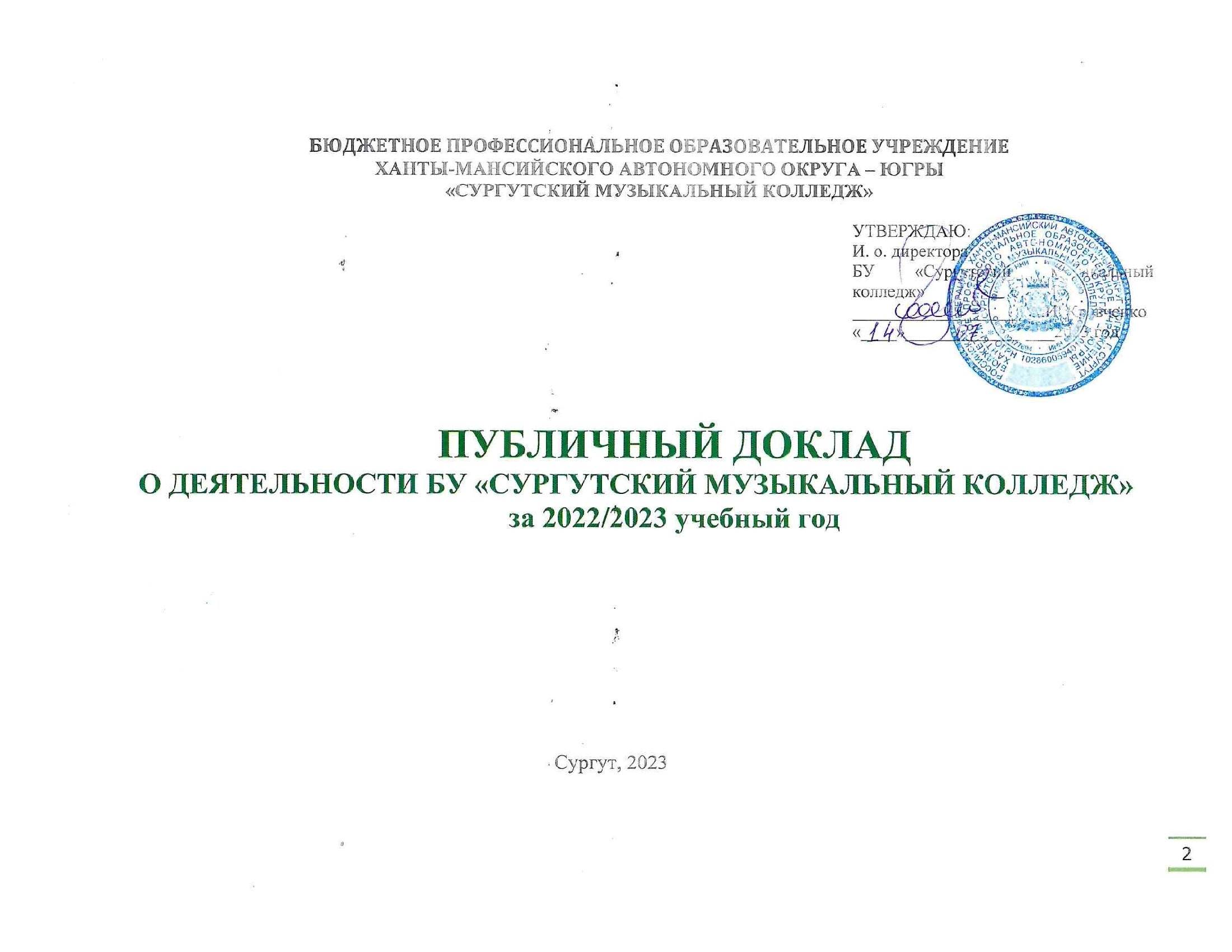 Публичный доклад бюджетного профессионального образовательного учреждения Ханты - Мансийского автономного округа – Югры «Сургутский музыкальный колледж» (далее - БУ «Сургутский музыкальный колледж», колледж) за 2022/2023 учебный год подготовлен в соответствии со ст.29 Федерального закона от 29.12.2012 № 273-ФЗ «Об образовании в Российской Федерации», приказом Министерства просвещения Российской Федерации от 13.03.2019 №114 «Об утверждении показателей, характеризующих общие критерии оценки качества условий осуществления образовательной деятельности организациями, осуществляющими образовательную деятельность по основным общеобразовательным программам, образовательным программам среднего профессионального образования, основным программам профессионального обучения, дополнительным общеобразовательным программам, на основании Письма Министерства образования и науки РФ от 28.10.2010 № 13-312 «О подготовке Публичных докладов», приказа БУ «Сургутский музыкальный колледж» от 12.04.2023 №09/01-ОД-177 «О подготовке публичного доклада за 2022/2023 учебный год». Публичный доклад содержит материалы об основных результатах деятельности колледжа за 2022/2023 учебный год и адресован представителям органов законодательной и исполнительной власти; обучающимся, абитуриентам и их родителям; работникам системы образования и культуры; социальным партнёрам; представителям средств массовой информации, общественным организациям и другим заинтересованным лицам. Публичный доклад подготовлен с целью:обеспечения прозрачности функционирования образовательной организации и достоверной, объективной информацией о ее деятельности; информирования потребителей образовательных услуг, общественности и всех заинтересованных лиц о приоритетных направлениях развития, планируемых мероприятиях и ожидаемых результатах деятельности БУ «Сургутский музыкальный колледж»;обеспечения информационной среды для организации диалога и согласования интересов всех участников образовательного процесса, включая представителей общественности.Публичный доклад представлен в форме периодического отчета образовательного учреждения среднего профессионального образования о состоянии и перспективах развития БУ «Сургутский музыкальный колледж» и включает фактическую, статистическую, аналитическую информацию, основанную на показателях, характеризующих состояние, тенденции развития колледжа и достижения его коллектива. В практику отчетности БУ «Сургутский музыкальный колледж» включены мероприятия по оценке публикуемых публичных докладов с привлечением потребителей образовательных услуг, в лице обучающихся, а также представителей Совета родителей колледжа. По итогам обсуждения, выводам и рекомендациям принимаются необходимые для исполнения коллективом колледжа решения (п.7.1;7.2).БУ «Сургутский музыкальный колледж» обеспечивает регулярное предоставление Публичного доклада с размещением на сайте образовательной организации https://www.surgutmusic.ru/ (один раз в год) не позднее 1 августа текущего периода.Посредством ежегодной отчетности в форме публичного доклада обеспечивается не только информационная открытость деятельности колледжа и его коллектива, но и предоставляются информационно-аналитические материалы, подтверждающие изменения качества, результативности и эффективности деятельности, что способствует формированию новых современных условий развития коллектива, привлекает внимание социальных партнеров, представителей средств массовой информации, общественных организаций к проектам и другим образовательным инновациям, реализуемым в учреждении и способствует культурно-образовательной экспансии коллектива колледжа в социокультурное пространство ХМАО-Югры и России.Планирование, организация и проведение культурно-образовательных событий, ставших значимыми в истории 2022/2023 учебного года в БУ «Сургутский музыкальный колледж», было обусловлено исполнением задач таких стратегических документов Российской Федерации, Ханты – Мансийского автономного округа-Югры, как:- Указ Президента РФ от 07.05.2018 №204 «О национальных целях и стратегических задачах развития Российской Федерации на период до 2024 года»;- Постановление Правительства ХМАО-Югры от 05.10.2018 № 341-п о государственной программе ХМАО-Югры «Культурное пространство»;- Приказ Депкультуры Югры от 11.10.2018 № 09-ОД-202/01-09 «Об административной группе поддержки портфелей проектов, направленных на достижение целей и показателей Указа Президента РФ от 07.05.2018 №204 «О национальных целях и стратегических задачах развития Российской Федерации на период до 2024 года»;- Приказ БУ «Сургутский музыкальный колледж» от 28.08.2019 № 09/01-ОД-218 «Об исполнении задач регионального портфеля проектов «Культура» на 2019-2024 годы. - Программа развития БУ «Сургутский музыкальный колледж» на 2021-2025 годы, утверждена 12.04.2021 протоколом №1 Общего собрания работников и обучающихся БУ «Сургутский музыкальный колледж», согласована директором Депкультуры Югры.Пятнадцать мероприятий 2022/2023 учебного года БУ «Сургутский музыкальный колледж» стали значимыми крупномасштабными культурно-образовательными событиями межведомственного и межрегионального уровней:участие 12 студентов и 2 преподавателей в Международной Летней творческой мастерской В. Маевского в Суздале (24 июля – 8 августа 2022);участие во II Межрегиональном фестивале-смотре выпускников музыкальных училищ (колледжей искусств) (20-23 сентября 2022). Фестиваль-смотр проводила Ассоциация музыкальных образовательных учреждений на базе Российской академии музыки имени Гнесиных. Результаты: участие 5 студентов и 1 выпускника в открытых просмотрах, мастер-классах профессоров и ведущих преподавателей РАМ имени Гнесиных, 3 студента – участники Гала-концерта в Большом зале Российской академии музыки имени Гнесиных;VIII Всероссийская научно-практическая конференция «Теоретические и практические аспекты образования в сфере культуры и искусства» (25-27 октября 2022). Результаты: охват участников 608 человек из 20 субъектов Российской Федерации, 43 муниципальных образований. Представлены 10 докладов в очном и дистанционном формате, приглашенным профессорско-преподавательским составом ведущих образовательных организаций высшего образования РФ, проведено 77 мастер-классов; четыре публичные лекции; одна творческая встреча; торжественный юбилейный концерт «Полвека служения искусству», посвященный 50-летию Сургутского музыкального колледжа в МАУ «Сургутская филармония»; концерт выпускников колледжа; церемония награждения сотрудников и партнеров колледжа. Опубликован сборник материалов конференции. Количество статей, опубликованных в сборнике – 81, количество авторов статей – 98 из 8 субъектов РФ;XI Окружная творческая школа «Новые имена Югры» для обучающихся детских школ искусств и профессиональных образовательных организаций округа с участием профессоров ведущих образовательных организаций высшего профессионального образования (28 октября по 2 ноября 2022, г. Сургут, г. Нягань). Результаты: проведены 324 мастер-класса по 8 специальностям со 108 обучающимися детских школ искусств и профессиональных образовательных организаций округа из 14 муниципальных образований (Сургут, Ханты-Мансийск, Нефтеюганск, Нижневартовск, Нягань, Урай, Радужный, Мегион, Югорск, Белоярский, Берёзово, Пыть-Ях, Сургутский район пгт. Высокий и Приобье);Всероссийский конкурс исполнительского мастерства «Талант, вдохновение, успех!» (4 декабря 2022). Результаты: участие 77 солистов и 3 ансамбля из 10 муниципальных образований Ханты-Мансийского автономного округа – Югры, городов: Сургут, Ханты-Мансийск, Нижневартовск, Когалым, Лянтор, Лангепас, Радужный, п. Белый Яр Сургутского района, пгт. Березово Березовского района, п. Горноправдинск Ханты-Мансийского района; Торжественная церемония гашения почтовой карточки специальным юбилейным штемпелем (15 декабря 2022). По ходатайству Ассоциации музыкальных образовательных учреждений (далее – АМОУ) колледжу в связи с 50-летним юбилеем по эскизу АМОУ АО «Марка» и Почта России выпущена почтовая карточка с маркой литера В, которая выпускается к юбилейным датам: 50, 100, 150 лет. 15 декабря состоялась уникальная торжественная церемония гашения специальным юбилейным штемпелем почтовой карточки, в которой приняли участие директор колледжа, заслуженный работник образования ХМАО-Югры Л. В. Яруллина, директор Депкультуры Югры А. А. Латыпов, исполнительный директор АМОУ А. Ю. Варенцов и директор Управления Федеральной Почтовой Связи по ХМАО - Югре В.А. Денисов;I Открытый конкурс эстрадных исполнителей «Новые голоса» (11 марта 2023). Результаты: охват участников - 33 конкурсанта (92% от общего количества поданных заявок) из 3 муниципальных образований (Сургут, Нефтеюганск, Сургутский район (пгт. Белый Яр); 22 конкурсанта удостоены звания Лауреатов I, II, III степеней, 9 конкурсантов - звания Дипломантов конкурса, 1 участник получил специальный приз;XI Открытый окружной конкурс юных пианистов «Волшебные клавиши» (20 -22 марта 2023). Результаты: охват участников - 85 исполнителей (98% от общего количества поданных заявок) из 12 муниципальных образований ХМАО-Югры и ЯНАО; количество призеров – 41 конкурсант удостоены звания Лауреатов I, II, III степеней, 14 конкурсантов - звания Дипломантов конкурса, 17 участников - грамотами за исполнение отдельных произведений, 28 преподавателей, подготовившие Лауреатов 1, 2, 3 степеней, награждены благодарственными письмами;V Окружной открытый конкурс по музыкально-теоретическим дисциплинам (24 - 31 марта 2023). Результаты: охват участников - 168 конкурсантов (93% от общего количества поданных заявок) из 15 муниципальных образований 4 субъектов РФ: ХМАО-Югры, ЯНАО, Рязанской области, Республики Карелия; количество призёров - 1 конкурсанту присуждено звание Гран-при, 58 удостоены звания Лауреата 1, 2, 3 степени, 63 – звания Дипломанта, 29 преподавателей, подготовившие Лауреатов 1, 2, 3 степени, награждены благодарственными письмами;IV Межрегиональный конкурс-фестиваль исполнителей на духовых и ударных инструментах имени Ю.Н. Должикова (2 апреля 2023). Результаты: охват участников – 23 конкурсанта (96% от количества поданных заявок) из 2 муниципальных образований ХМАО-Югры (Сургут, Когалым); количество призёров - 10 конкурсантов удостоены звания Лауреатов I, II, III степеней и прошли в финал - XII Международный конкурс-фестиваль исполнителей на духовых и ударных инструментах имени Ю.Н. Должикова в г. Москве с 27 мая по 1 июня 2023 года, 13 конкурсантов удостоены звания Дипломантов конкурса;Концерт, посвящённый 150-летию со дня рождения великого композитора, пианиста, дирижера – Сергея Васильевича Рахманинова (1 апреля 2023). Результаты: проведение концерта, посвящённого 150-летию С.В, Рахманинова, в органном зале колледжа, трансляция концерта на портале «PRO.Культура.РФ», размещение видео концерта в официальной группе колледжа в социальной сети ВКонтакте https://vk.com/surgutmusic?w=wall-186683563_2052; участники - 35 обучающихся колледжа специальностей 53.02.06 «Хоровое дирижирование», 53.02.03 «Инструментальное исполнительство (по виду фортепиано), охват зрительской аудитории – 200 человек в органном зале, количество просмотров в сети Интернет – 3500;Участие в концерте, посвящённом 30-летию программы «Новые имена Сургута», заключительном событии XI Молодёжного фестиваля искусств «Зелёный шум» (29 апреля 2023). Результаты: участники - 8 обучающихся БУ «Сургутский музыкальный колледж», в качестве солистов и в составе ансамблей исполнившие произведения отечественных и зарубежных композиторов в сопровождении Симфонического оркестра МАУ «Сургутская филармония», главный дирижер - С. Дятлов. Совместно с обучающимися в концерте приняли участие преподаватели колледжа, артисты филармонии - участники и выпускники программы «Новые имена Сургута» разных лет, ставшие лауреатами престижных конкурсов;Концерт студентов «Когда сбываются мечты», посвящённый 50-летию Сургутского музыкального колледжа, 30-летию программы «Новые имена Сургута», 20-летию Сургутской филармонии в зале РАМ имени Гнесиных (13 мая 2023, г. Москва). Результаты: концерт объединил на сцене концертного зала РАМ имени Гнесиных несколько поколений выпускников Сургутского музыкального колледжа и программы «Новые имена Сургута», ныне – студентов Московской государственной консерватории им. П.И. Чайковского, Российской академии музыки имени Гнесиных, солистов Сургутской филармонии, мастеров искусств - А.Б. Тростянского (скрипка), Заслуженного артиста РФ, профессора Московской государственной консерватории имени П.И. Чайковского, лауреата международных конкурсов; Е.А. Мамонову (флейта), артистку Концертного симфонического оркестра Московской государственной консерватории им. П.И. Чайковского, лауреата международных конкурсов; участники - 9 обучающихся, 7 преподавателей и 2 концертмейстера; охват зрительской аудитории – 450 человек, количество просмотров – более 1700.Всероссийский конкурс детского и юношеского исполнительского творчества «Весеннее вдохновение» (22-23 апреля 2023). Результаты: охват участников - 190 конкурсантов (152 – в очном формате, 38 – в заочном) из 16 муниципальных образований 3 субъектов РФ (ХМАО-Югра, ЯНАО, Свердловская область).; количество призёров – 1 конкурсанту присуждено звание обладателя Гран-При, 140 конкурсантам - звания Лауреатов I, II, III степеней,  47 конкурсантам – звание Дипломантов I, II, III степеней, 2 конкурсанта получили диплом участника;Реализация дополнительных профессиональных программ (повышение квалификации) для педагогических работников отрасли культуры и искусства Ханты-Мансийского автономного округа – Югры. Результаты: с 2009 по 2023 год обучено 1405 человек из 4 субъектов РФ (ХМАО-Югра, Тюменская, Томская область, ЯНАО). За 2022/2023 обучение прошли 70 человек из 2 субъектов РФ (ХМАО, ЯНАО), из 12 муниципальных образований (Сургут, Мегион, Югорск, Нижневартовск, Нефтеюганск, Лангепас, Сургутский р-н, Октябрьский р-н, Надым, Пуровский, Тазовский р-н, Приуральский р-н). Форма обучения очная и с применением дистанционных технологий на платформах https://webinar.ru/, https://dpo.surgutmusic.ru/ . 100% слушателей, успешно освоивших дополнительные профессиональные программы, получили удостоверения установленного образца.2022/2023 учебный  год - юбилейный год для коллектива колледжа! Это одна из значимых страниц истории его Пути - пять десятилетий вместе с искусством пройдены в целеустремленном движении становления и развития, всегда направленного на решение актуальных и современных задач сферы музыкально-исполнительского искусства, истории музыки, теории и практики педагогики искусства! Для коллектива колледжа - это год насыщенный большим количеством юбилейных культурных событий, главными из которых по масштабу и уровню проведения VIII Всероссийская научно-практическая конференция «Теоретические и практические аспекты образования в сфере культуры и искусства» и концерт студентов «Когда сбываются мечты» в зале РАМ имени Гнесиных, г. Москва.Системные эффекты значимых культурно-образовательных мероприятий и событий БУ «Сургутский музыкальный колледж» (2022/2023 учебного года):Позитивная динамика качества профессиональной подготовки обучающихся образовательных организаций в сфере музыкального образования Ханты-Мансийского автономного округа – Югры (ДШИ, ДМШ, колледж (училище)).Повышение профессионального мастерства преподавателей ДШИ (ДМШ) и среднего профессионального музыкального образования в Ханты-Мансийском автономном округе – Югре (в том числе, в условиях обучения по ДПП (повышения квалификации)).Внедрение соревновательных методов и механизмов выявления, сопровождения и развития талантливых детей и молодежи Ханты-Мансийского автономного округа – Югры в сфере музыкального образования в условиях деятельности педагогического коллектива БУ «Сургутский музыкальный колледж».Укрепление и развитие творческих связей и сотрудничества преподавателей обучающихся образовательных организаций в сфере культуры и искусства Ханты-Мансийского автономного округа – Югры и России.Создание эффективных механизмов формирования культурной среды и культурного пространства музыкального образования, музыкального просвещения и популяризации академической музыки и других направлений музыкального искусства в условиях развития различных культурных агломераций ХМАО-Югры. Коллективу Сургутского музыкального колледжа в 2022/2023 учебном году вручены: Благодарность Министра культуры Российской Федерации «За большой вклад в развитие культуры и в связи с 50-летием со дня создания учреждения»; 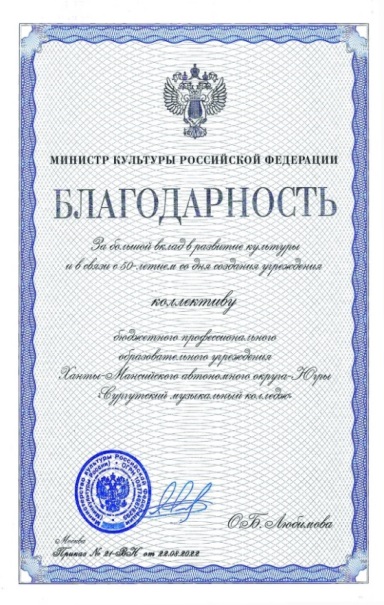 Благодарность Полномочного представителя Президента РФ в Уральском Федеральном округе «За многолетний добросовестный труд, высокий профессионализм, большой вклад в развитие культуры и искусства и в связи с празднованием 50-летия со дня основания учреждения»;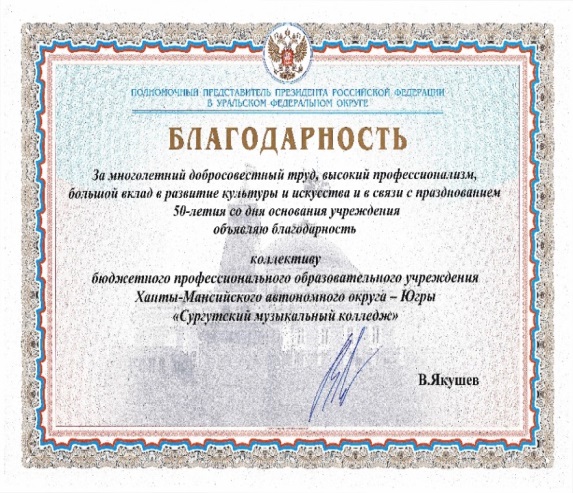 Благодарность Ассоциации музыкальных образовательных учреждений «За большой вклад в развитие профессионального музыкального образования». 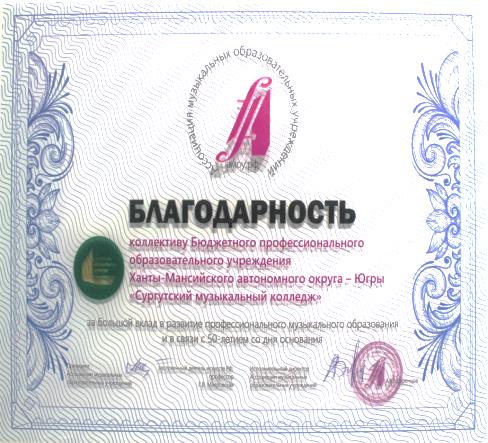 1.1. Общие сведения об образовательной организацииПолное наименование: бюджетное профессиональное образовательное учреждение Ханты-Мансийского автономного округа – Югры «Сургутский музыкальный колледж».Сокращенное наименование: БУ «Сургутский музыкальный колледж».Место нахождения: Российская Федерация, Ханты-Мансийский автономный округ - Югра, город СургутФактический адрес колледжа: ул. Энтузиастов 28, г. Сургут, Ханты-Мансийский автономный округ – Югра,  628400Фактический адрес общежития: ул. Губкина 7, г. Сургут, Ханты-Мансийский автономный округ – Югра, 628400Телефон, факс, электронная почта: 8 (3462) 55-04-85; e-mail: surgutmusic@mail.ruАдрес официального сайта: http://surgutmusic.ru/ Год основания: 1972 год (приказ Министерства культуры РСФСР от 04.07.1972 № 803 «Об организации в г. Сургуте Тюменской области «Сургутского музыкального училища»).Тип образовательной организации: профессиональная образовательная организация.Учредитель: Ханты-Мансийский автономный округ – Югра. БУ «Сургутский музыкальный колледж» находится в ведении Департамента культуры Ханты-Мансийского автономного округа – Югры.Учредительные документы: Устав БУ «Сургутский музыкальный колледж» утвержден Департаментом по управлению государственным имуществом Ханты-Мансийского автономного округа – Югры (распоряжение от 15.08.2014 № 13-Р-1946), согласован Департаментом культуры Ханты-Мансийского автономного округа - Югры (приказ от 05.08.2014 № 264/01-09).1.2. Экономические и социальные условия территории нахожденияКолледж расположен в Центральном микрорайоне (мкр. 4) города Сургута с развитой транспортной развязкой. Социокультурно-образовательная инфраструктура одного из старейших микрорайонов города (4 мкр.) представлена развитой вариативной сетью учреждений (организаций, ведомств):высшего профессионального образования - Сургутский государственный педагогический университет; Сургутский институт нефти и газа (филиал) Тюменского нефтегазового университета); среднего профессионального образования - Сургутский нефтяной техникум;общеобразовательные организации - МБОУ «СОШ №6»; МБОУ «СОШ №3»; организации дополнительного образования сферы культуры и искусства - МБУ ДО «ДШИ им. Г. Кукуевицкого».С расположенными в одном микрорайоне с колледжем образовательными организациями и подразделениями нефтегазодобывающей компании ПАО «Сургутнефтегаз» (Управление поисково-разведочных работ, СургутНИПИнефть, Центр политехнического обучения ПАО «Сургутнефтегаз»), сложилось многолетнее и продуктивное сотрудничество и партнерство. Зданию колледжа присвоен уровень доступности «Доступно полностью избирательно» (К, О, С, Г) ДУ (У). Для лиц с ОВЗ на 1 этаже колледжа созданы все условия для свободного передвижения и обучения. Помещению общежития колледжа присвоен уровень доступности: «Доступно полностью» для инвалидов опорно-двигательной системы, инвалидов по зрению и инвалидов по слуху. Кабинеты в здании оборудованы (в соответствии с требованиями ФГОС) учебными классами, специализированными кабинетами для индивидуальных и групповых занятий. Имеется органный зал (концертный) с современным мультимедийным оборудованием.1.3.Лицензия, государственная аккредитацияЛицензия: № 3204, дата выдачи 07.11.2018, срок действия – бессрочно, выдана службой по контролю и надзору в сфере образования Ханты-Мансийского автономного округа – Югры.Свидетельство о государственной аккредитации: № 1280, дата выдачи 03.12.2018, срок действия – до 03.12.2024, выдано службой по контролю и надзору в сфере образования Ханты-Мансийского автономного округа – Югры.1.4. Характеристика контингента обучающихсяБУ «Сургутский музыкальный колледж» осуществляет обучение по 4 образовательным программам укрупненной группы специальностей 53.00.00 Музыкальное искусство:•	53.02.02 Музыкальное искусство эстрады (эстрадное пение);•	53.02.03 Инструментальное исполнительство (по видам инструментов);•	53.02.06 Хоровое дирижирование; •	53.02.07 Теория музыки;В соответствии с государственным заданием, объем государственной услуги (среднегодовой контингент обучающихся) в 2022 году составляет 158 человек. На 01.09.2022 в колледже обучалось 161 человек (из них в академическом отпуске 4 человека). В течение сентября на 1 курс дополнительно поступили 2 человека. На 30.06.2023 – 155 человек (из них в академическом отпуске 5 чел.). По инициативе (заявлению) обучающихся отчислено - 7 человек, в связи с переводом в другие образовательные организации – 1 человек. Движение контингента обучающихся по специальностям в 2022/2023 учебном годуКоличество обучающихся на конец учебного года – 150 человек (без учета обучающихся, находящихся в академическом отпуске), из них:Численность/удельный вес численности от общего количества обучающихся в колледже: - имеющих основное общее образование – 133 человека / 88,7%. - имеющих среднее общее образование – 17 человек/11,3%. - совершеннолетних обучающихся – 98 человек/65,3 %. - несовершеннолетних обучающихся – 52 человек/34,7%. - проживающих в городе Сургуте – 59 человек/39,3 %.  - проживающих в других населенных пунктах – 91 человек/60,7%.  - женского пола – 112 человека/74,7%. - мужского пола – 38 человек/25,3%. - инвалидов и лиц с ОВЗ – 2 человека/1,3%.1.5. Организационная структура учрежденияОрганизационная структура утверждена приказом директора БУ «Сургутский музыкальный колледж» от 04.05.2023 № 09/01-ОД-212 «Об утверждении организационной структуры БУ «Сургутский музыкальный колледж» на 2023 год», согласована приказом Депкультуры Югры от 04.05.2023 года № 09-ОД-86/01-09 «О согласовании организационной структуры бюджетного профессионального образовательного учреждения Ханты-Мансийского автономного округа – Югры «Сургутский музыкальный колледж». Структура введена в действие 04.05.2023. Количество штатных единиц – 172 (Приложение 1).1.6. Формы обучения, специальности, профессии (очная форма обучения) БУ «Сургутский музыкальный колледж» осуществляет реализацию программ подготовки специалистов среднего звена углубленной подготовки, в очной форме обучения, по специальностям:53.02.02. Музыкальное искусство эстрады (эстрадное пение). Квалификация: артист, преподаватель, руководитель эстрадного  коллектива;53.02.03. Инструментальное исполнительство (по видам инструментов). Квалификация: артист, преподаватель, концертмейстер;53.02.06. Хоровое дирижирование. Квалификация: дирижер хора, преподаватель;53.02.07. Теория музыки. Квалификация: преподаватель, организатор музыкально-просветительской деятельности.Программы дополнительного профессионального образования (повышение квалификации), реализованные в 2022/2023 учебном году в очной форме и с применением дистанционных технологий:«Методические аспекты преподавания в классе специального фортепиано»;«Методические аспекты концертмейстерской деятельности»; «Методические аспекты преподавания оркестровых духовых инструментов»;  «Вокально-хоровое исполнительство: технологии и методы преподавания»; «Методические аспекты преподавания музыкально-теоретических дисциплин»;  «Методические аспекты преподавания инструментов народного оркестра»; «Методические аспекты преподавания оркестровых струнных инструментов»;  «Методические аспекты преподавания музыкально-теоретических дисциплин»;«Современные методики преподавания эстрадно-джазового вокала»; «Организация работы с детьми с ограниченными возможностями здоровья в учреждениях дополнительного образования».1.7. Наличие внутренней системы оценки качества образованияСогласно статье 2 Федерального закона от 29.12. 2012 №273 ФЗ «Об образовании в Российской Федерации» качество образования - комплексная характеристика образовательной деятельности и подготовки обучающегося, выражающая степень их соответствия федеральным государственным образовательным стандартам и (или) потребностям физического или юридического лица, в интересах которого осуществляется образовательная деятельность, в том числе степень достижения планируемых результатов образовательной программы. Внутренняя система оценки качества образования (далее-ВСОКО) БУ «Сургутский музыкальный колледж» представляет собой совокупность организационных структур, норм и правил, диагностических и оценочных процедур, обеспечивающих на единой основе оценку образовательных достижений обучающихся, эффективность образовательных программ с учетом запросов основных пользователей результатов системы оценки качества образования. Задачи ВСОКО в колледже: -	формирование единой системы диагностики и контроля состояния образования, обеспечивающей определение факторов и своевременное выявление изменений, влияющих на качество образования в колледже; -	получение объективной информации о функционировании и развитии системы образования в колледже, тенденциях его изменений и причинах, влияющих на его уровень; -	предоставление всем участникам образовательного процесса и общественности достоверной информации о качестве образования; -	принятие обоснованных и своевременных управленческих решений по совершенствованию образования и повышение уровня информированности потребителей образовательных услуг при принятии таких решений; -	прогнозирование развития образовательной системы колледжа.Объектом оценки ВСОКО являются: качество условий реализации программы подготовки специалистов среднего звена (материально-техническое, кадровое, информационное, методическое, финансовое обеспечение);качества освоения программы подготовки специалистов среднего звена (степень соответствия индивидуальных образовательных достижений и результатов освоения обучающимися образовательных программ федеральным государственным образовательным стандартам, требованиям законодательства в области образования).Субъектами ВСОКО являются потребители образовательных услуг и участники образовательного процесса в лице студентов, их родителей или законных их представителей, представителей работодателей, педагогического состава, служб и администрации образовательной организации.В 2022/2023 учебном году ВСОКО осуществлялась через реализацию следующих процедур:  ­	внутренние мониторинги качества образования; ­	экспертные оценивания;­	социологические опросы участников образовательных отношений с целью установления степени удовлетворенностидеятельностью образовательной организации;­	проведение самообследования.В рамках оценки качества освоения программы подготовки специалистов среднего звена в 2022 году проведены мониторинги:результатов промежуточных аттестаций;результатов государственной итоговой аттестации; результатов освоения обучающимися общих и профессиональных компетенций;востребованности выпускников;участия обучающихся в творческих конкурсах профессионального мастерства, олимпиад, научно-практических конференций разных уровней.Анализ востребованности выпускников 2022 года показал высокий процент (85%) поступления в образовательные организации высшего профессионального образования по профилю специальности и трудоустроившихся по специальности, что  свидетельствует об эффективности подготовки и востребованности выпускников колледжа.Мониторинг качества подготовки и освоения образовательных программ реализовался в форме зачетов, экзаменов, согласно учебному плану колледжа. По результатам мониторинга промежуточной аттестации достигнут оптимальный уровень качественной и абсолютной успеваемости (зимняя сессия-73%; летняя -62%)Оценка компетенций выпускников в 2022/2023 учебном году является составной частью образовательной системы и выполняет функцию контроля получения образовательного результата – уровня сформированности компетенций в процессе освоения ППССЗ. Проверка готовности обучающегося к выполнению профессиональной деятельности и сформированности у него компетенций определяется во время процедуры промежуточной аттестации по профессиональному модулю и государственной итоговой аттестации. Для максимального приближения программ промежуточной аттестации обучающихся по профессиональным модулям к условиям их будущей профессиональной деятельности в качестве внештатных экспертов (председателей экзаменационных комиссий) привлечены работодатели: Бедрик М.А. - директор МБОУ ДО «Белоярская ДШИ»; Торопкова Е.Р. – директор МБОУ ДО ДШИ №2 г. Сургута, Мусин Э.Ф. –директор МБОУ ДО «ДМШ им. Андреева» г. Нефтеюганска;  Болотнова В.Ю.-директор МАУ «Городской культурный центр» г. Сургута; Король С.С. - преподаватель МБОУ ДО «Детская школа искусств № 2».Качественная успеваемость экзаменов по профессиональным модулям 94 %. Свыше 80 % выпускников в 2023 году продемонстрировали высокий уровень освоения общих и профессиональных компетенций, что говорит о готовности выпускников эффективно использовать внутренние и внешние ресурсы для выполнения профессиональной деятельности в соответствии с установленными требованиями.По результатам мониторинга государственной итоговой аттестации достигнут оптимальный уровень успеваемости (100%  - абсолютной, 97%  - качественной). Дипломы с «отличием» получили 14 выпускников (40%).Экспертными комиссиями в рамках ВСОКО проводилась оценка информационной открытости колледжа и развития цифровой образовательной среды. Эксперты  отметили высокий уровень обеспечения открытости, доступности и прозрачности деятельности Сургутского музыкального колледжа, что подтверждается положительной динамикой показателей работы официального сайта, официального сообщества в социальной сети VKontakte и видеохостинга Rutube.Эксперты отметили в колледже эффективное развитие современной безопасной электронной информационно-образовательной среды, позволяющей обеспечить модернизацию образовательного процесса, внедрить в педагогическую практику технологии электронного обучения, автоматизировать процессы управления качеством образования, формировать у обучающихся навыки обучения в цифровом мире, умение создавать цифровые проекты для своей будущей профессии.В рамках ВСОКО проведено анкетирование потребителей государственных услуг (обучающиеся, родители) в 2022/2023 году. Анкетирование продемонстрировало повышение на 1,2% по сравнению с 2021/2022 учебным годом уровня удовлетворённости получателей образовательных услуг качеством и условиями оказания образовательных услуг в БУ «Сургутский музыкальный колледж.Результаты мониторинга образовательной деятельности по всем направлениям показали -зоны успешности:результаты промежуточных и государственной итоговой аттестаций;востребованность выпускников; открытость и доступность информации об организации, осуществляющей образовательную деятельность;удовлетворенность качеством образовательной деятельности организации;точки стабильного роста качества:возможность получения обучающимися психолого-педагогической, социальной помощи в организации;эффективное развитие современной безопасной электронной информационно-образовательной среды.зоны риска по показаниям:отсутствие помещений для самостоятельной работы и кабинетов для проведения занятий.1.8. Форма и содержание вступительных испытаний. Конкурс при поступлении (динамика за последние 3 года)Прием граждан на обучение по образовательным программам СПО в колледж осуществляется в соответствии с:Федеральным законом РФ «Об образовании в Российской Федерации» № 273-ФЗ от 29.12.2012;Приказом Министерства просвещения РФ от 02.09.2020 № 457 «Об утверждении Порядка приема на обучение по образовательным программам среднего профессионального образования»; Приказом Министерства образования и науки РФ от 30.12.2013 № 1422 «Об утверждении Перечня вступительных испытаний при приеме на обучение по образовательным программам среднего профессионального образования по профессиям и специальностям, требующим у поступающих наличия определенных творческих способностей, физических и (или) психологических качеств».При поступлении на обучение по специальностям среднего профессионального образования установлены следующие вступительные творческие испытания: Специальность 53.02.03 «Инструментальное исполнительство» (фортепиано, оркестровые струнные инструменты, оркестровые духовые и ударные инструменты, инструменты народного оркестра):исполнение сольной программы на инструменте,музыкально-теоретическая подготовка (устно и письменно);Специальность 53.02.07 «Теория музыки»:музыкально-теоретическая подготовка (устно и письменно);музыкальная литература и художественная культура (устно);фортепиано.Специальность 53.02.06 «Хоровое дирижирование»:исполнительская подготовка;музыкально-теоретическая подготовка (устно и письменно);Специальность 53.02.02 «Музыкальное искусство эстрады» (эстрадное пение):сольное пение;музыкально-теоретическая подготовка (устно и письменно);Вступительные творческие испытания проводятся в письменной или устной форме, форме прослушивания, просмотра, собеседования.Объем и структура приема студентов определяются в соответствии с Порядком установления контрольных цифр приема граждан для обучения за счет средств бюджета Ханты-Мансийского автономного округа – Югры, имеющим государственную аккредитацию образовательным учреждениям начального профессионального, среднего профессионального и высшего профессионального образования, утвержденным постановлением Правительства Ханты-Мансийского автономного округа – Югры от 25.04.2012 №146-п. Контрольные цифры приема на 2022 г. –  48 человек.53.02.02. Музыкальное искусство эстрады (эстрадное пение) - 6 человек53.02.03 Инструментальное исполнительство (по видам инструментов) - 31 человек53.02.06. Хоровое дирижирование - 7 человек53.02.07 Теория музыки - 4 человекВступительные творческие испытания проводились в два потока: с 27.06.2022 (1 поток) и с 25.08.2022 (2 поток - для лиц, подавших документы для поступления в БУ «Сургутский музыкальный колледж» после вступительных испытаний 1 потока), согласно расписанию.Апелляционных заявлений о нарушении установленного порядка проведения испытания и несогласия с его результатами не было.Конкурсная  ситуация по специальностям (конкурс - количество поступающих на 1 место):По результатам вступительных испытаний зачислено в число студентов 1 курса 40 человек.Динамика конкурсной ситуации за 3 года                                                              Динамика приема в колледж за 3 года ВЫВОД: Контрольные цифры приема 2022 года выполнены на 83%. Общее количество поданных заявлений за 3 года снизилось на 28% (2020г.-77; 2021 г.-70, 2022 г.-56). 1.8.1 Соотношение бюджетных мест на контрактной основеОбучение в БУ «Сургутский музыкальный колледж» по образовательным программам среднего профессионального образования углубленной подготовки осуществляется за счет средств бюджета Ханты-Мансийского автономного округа – Югры. Обучение на договорной основе в колледже не осуществляется.1.9. Программа развития образовательного учреждения (приоритеты, направления, задачи, решавшиеся в отчетном году)12.04.2021 Общим собранием работников и обучающихся БУ «Сургутский музыкальный колледж» (протокол №1) единогласно утвержден основополагающий документ – Программа развития БУ «Сургутский музыкальный колледж» на период 2021-2025 гг.Разработанная коллективом колледжа Программа Развития на период 2021 - 2025 годы отвечает вызовам социально-экономического развития РФ, ХМАО – Югры, актуальной нормативной правовой базе, новейшим методическим и методологическим научным подходам теории и практики стратегического планирования и обеспечивает исполнение: Указа Президента РФ от 07.05.2018 №204 «О национальных целях и стратегических задачах развития Российской Федерации на период до 2024 года»; задач модернизации российского образования в его доступности, повышении качества, эффективности и усиления связи с актуальными, перспективными запросами жизни страны и общества, жителями ХМАО-Югры и города Сургута.Исходя из анализа состояния ресурсов, потенциала развития каждого из направлений деятельности колледжа, на основании достигнутых результатов и имеющихся достижений, коллективом колледжа определены:- тема Программы Развития (2021-2025 гг.) - «Достижение высокого уровня качества подготовки высококвалифицированных, конкурентоспособных, креативных и творческих кадров сферы культуры и искусства в условиях развития эффективной социокультурной образовательной среды БУ «Сургутский музыкальный колледж»;- миссия - «Обеспечить высокий уровень качества подготовки специалистов профессионального музыкального искусства, ответив на вызовы и тренды развития современного общества и рынка труда XXI века» /«Сохраняем традиции, учимся новому, созидаем будущее».Цель Программы Развития - обеспечение доступности, высокого современного уровня качества образования, соответствующего требованиям инновационного развития российского и мирового сообщества, потребностям жителей ХМАО – Югры в условиях: формирования и укрепления у обучающихся российской гражданской идентичности; воспитания креативной, творческой личности на основе духовно-нравственных и культурных ценностей народов РФ, исторических и национально-культурных традиций; развития эффективной социокультурной образовательной среды колледжа.1.10. Структура управления, включая контактную информацию руководителей структурных подразделений. Управление колледжем строится на принципах демократизации жизнедеятельности образовательной организации, осуществляется в соответствии с законодательством Российской Федерации и Ханты-Мансийского автономного округа-Югры. В соответствии с п. 4.1. Устава БУ «Сургутский музыкальный колледж» органами управления учреждением являются: общее собрание работников и обучающихся (далее - общее собрание), педагогический совет, директор. В состав общего собрания входят все работники учреждения и по одному представителю от каждой группы обучающихся колледжа. Председатель общего собрания (директор) организует его работу, созывает заседания общего собрания и председательствует на них. В состав педагогического совета входят все педагогические работники учреждения и директор. Председатель педагогического совета избирается членами педагогического совета открытым голосованием, простым большинством голосов; организует работу педагогического совета, созывает его заседания и председательствует на них. Непосредственное управление колледжем осуществляет директор, назначаемый Правительством ХМАО-Югры (распоряжение Правительства ХМАО – Югры от 24.07.2020 № 432-рп «О назначении на должности руководителей некоторых государственных учреждений Ханты-Мансийского автономного округа – Югры»).Директор действует в соответствии с актами, составляющими правовую систему РФ, уставом и трудовым договором.К полномочиям директора относится решение всех вопросов деятельности учреждения (кроме тех, решение которых уставом и законодательством отнесено к компетенции других органов). Директор имеет право делегировать часть своих полномочий заместителям и руководителям обособленных структурных подразделений учреждения, определяет порядок:внутренних потребителей (самого колледжа);обеспечение эффективности (достижение результативности с наименьшим использованием ресурсов) всех направлений - учебной, воспитательной, методической, информационно-аналитической, административно-хозяйственной и финансово-экономической деятельностей колледжа;соблюдение принципа коллегиальности в решениях и доступности информации о деятельности колледжа;сохранение целостности колледжа как хозяйственного объекта при условии: четкого разделения функций между администрацией и структурными подразделениями, зафиксированного в специальных нормативных актах (положениях);руководства принципами современного финансового менеджмента в управлении финансовыми ресурсами колледжа, обеспечивающего «финансовую прозрачность» и четкость механизма реализации основных статей финансового обеспечения деятельности колледжа; регламентации посредством механизмов учетной политики порядка ведения хозяйственных операций в колледже;введения практики регулярного аудиторского подтверждения правильности балансов и других отчетных документов. Система управления колледжем направлена на коллегиальные способы выработки управленческих решений, характеризуется стремлением к гибкости, адекватности, оперативности, эффективности и способности саморегулирования. Внесение корректировок в структуру колледжа и каждого его подразделения происходит на основе осуществления принципов управления, устанавливающих те исходные позиции и правила, руководствуясь которыми можно уверенно идти к намеченной цели.Решена задача обновления системы управления, как организационно – управленческого ресурса, посредством: личностно-ориентированного подхода к деятельности каждого сотрудника колледжа по достижению максимальных результатов; профессионального сотрудничества; корпоративного стиля управления; внедрения механизмов процессуального управления и деятельностного подхода как способов достижения конкурентоспособности образовательной организации. Контактная информация руководителей структурных подразделений (Приложение 2).1.11. Органы государственно - общественного управления и самоуправленияВ 2022/2023 году в качестве органа самоуправления сформирован студенческий совет, действующий на основании Положения о студенческом совете, утверждённого приказом от 17.06.2015 № 227/01-07 «Об утверждении локальных актов». Студенческий совет на 2022/2023 учебный год сформирован по итогам анонимного голосования на общем собрании студентов 05.09.2022 протокол №2. В состав студенческого совета вошли 32 студента 1-4 курсов всех специальностей колледжа. Члены студенческого совета активно участвовали в общественной жизни колледжа в составе общего собрания, в работе совета профилактики, стипендиальной комиссии, в комиссиях по поверке качества питания (ежемесячно), санитарного содержания помещений общежития (ежемесячно). В 2022/2023 учебном году по инициативе студенческого совета проведены события «Посвящение в студенты» (29.09.2022), Открытое первенство по настольному теннису (11.12.2022), Праздничный вечер «Новогодний мюзикл» (24.12.2022), «День студента» (28.01.2023), стендовая инсталляция «Стена Памяти», выпускной (16.06.2023).Жилищно-бытовой центр студенческого совета участвовал в проведении еженедельных рейдов по проверке санитарного состояний комнат общежития, соблюдения мер пожарной безопасности в соответствии с приказом от 09.06.2021 № 09/01-ОД-175 «Об усилении мер пожарной безопасности».В целях учета мнения родителей (законных представителей) несовершеннолетних обучающихся по вопросам управления учреждением и принятия учреждением локальных нормативных актов, затрагивающих их права и законные интересы, создан совет родителей (законных представителей) несовершеннолетних (приказ от 16.09.2022 №09/01-ОД-285 «О создании совета родителей (законных представителей) несовершеннолетних обучающихся БУ «Сургутский музыкальный колледж» на 2022/2023 учебный год»). В состав совета вошли 5 представителей несовершеннолетних обучающихся. Деятельность совета родителей осуществлялась в соответствии с Положением о совете родителей (законных представителей) несовершеннолетних обучающихся, утверждённым приказом от 17.06.2015 №227/01-07 «Об утверждении положения о совете родителей (законных представителей) несовершеннолетних обучающихся, положения о студенческом совете»). В течение 2022/2023 учебного года Советом проведена работа с родителями (законными представителями) обучающихся по разъяснению их прав и обязанностей, значению всестороннего воспитания ребёнка в семье. Совет содействовал обеспечению оптимальных условий для организации образовательного процесса, соблюдения санитарно-гигиенических правил и норм в здании и общежитии колледжа. Мнение совета родителей от 01.02.2023 учтено при принятии локальный актов «Положение о работе комиссии по заселению студенческого общежития», «Положение о работе объединений студентов по интересам»; от 21.02.2023 - при принятии локальный актов «Порядок учета мнения студенческого совета, совета родителей (законных представителей) несовершеннолетних обучающихся, при выборе меры дисциплинарного взыскания для обучающегося», «Правила внутреннего распорядка обучающихся»; от 05.05.2023 – при принятии решения о наложении мер дисциплинарного взыскания к несовершеннолетним студентам по итогам заседания совета профилактики колледжа от 20.04.2023 года.Первичная профсоюзная организация колледжа http://surgutmusic.ru/information/trade-union/ действует в соответствии с нормами и положениями Устава Российского профсоюза работников культуры, Положением о Профсоюзной организации работников культуры Ханты-Мансийского автономного округа – Югры. Работа профсоюзной организации включает в себя: деятельность по защите социально-экономических интересов работников, регулирование трудовых отношений, контроль за обеспечением нормальных условий труда, обеспечение охраны труда и нормальной экологической обстановки путем заключения коллективного договора и контроль за выполнением его условий, организация и проведения оздоровительных мероприятий. В 2022/2023 учебном году члены профсоюзного комитета организовали День здоровья на базе отдыха «Олимпия», поздравления в связи с юбилейной датой рождения (7 человек), с рождением ребёнка (1 человек), с праздниками Новый год, День защитника Отечества и Международным женским днем. Профсоюзный комитет участвовал в сборе гуманитарной помощи участникам СВО, также подготовил обращение в администрацию г. Сургута по поводу внедрения в городе новой автобусной маршрутной сети. Председатель профсоюзного комитета входит в состав комиссии по обучению и проверке знаний требований охраны труда, по проведению специальной оценки условий труда, по трудовым спорам, по распределению стимулирующих выплат, комиссии по наградам, аттестационной комиссии и т.д. В 2022/2023 учебном году председатель профсоюзной организации активно участвовал в коллективных переговорах по заключению дополнительного соглашения к Коллективному договору1.12. Наличие сайта учрежденияОфициальный сайт колледжа www.surgutmusic.ru. функционирует на платформе «1С-Битрикс: Управление сайтом», соответствует современным требованиям восприятия информации потребителями образовательной услуги.В соответствии с нормативно-правовыми актами:ст. 29 Федерального закона от 29.12.2012 №273-ФЗ «Об образовании в Российской Федерации»; Федеральный закон Российской Федерации от 27.07.2006 №152-ФЗ «О персональных данных»;Постановление Правительства Российской Федерации от 20.10.2021 № 1802 «Об утверждении Правил размещения на официальном сайте образовательной организации в информационно-телекоммуникационной сети «Интернет»;Приказ Федеральной службы по надзору в сфере образования и науки РФ от 14.08.2020 № 831 «Об утверждении Требований к структуре официального сайта образовательной организации в информационно-телекоммуникационной сети «Интернет» и формату представления информации»;ГОСТ Р 52872-2019 «Интернет-ресурсы и другая информация, представленная в электронно-цифровой форме. Приложения для стационарных и мобильных устройств, иные пользовательские интерфейсы. Требования доступности для людей с инвалидностью и других лиц с ограничениями жизнедеятельности» утвержден приказом Росстандарта от 29.08.2019 № 589-ст на официальном сайте систематически и своевременно обновляется и размешается информация:об учебной / воспитательной / методической / психолого-педагогической / материально-технической / кадровой / финансовой деятельности; нормативно-правовые документы; афиши и анонсы мероприятий; новости колледжа;фотоотчеты;видео материалы;ссылки на выпуски материалов о колледже в средствах массовой информации.Статистика за отчетный период по официальному сайту (согласно отчетам системы «Спутник Аналитика» и личному кабинету Администратора сайта):в разделах «Новости» и «Мероприятия» опубликовано 62 материала;количество визитов: более 44 160 ед.количество посетителей: более 20700 чел. (Приложение 3). В течение 2022/2023 учебного года на сайте в разделах «Мероприятия», «События», «Новости», «Пресс-центр» размещались ссылки на видеосюжеты в СМИ и видеотрансляции концертов посредством видеохостинга «Rutube» и видеоплатформы «VK Video» – 13 видеоматериалов. 2.1. Режим работыЕжедневно (кроме воскресных и праздничных дней) с 06:30 до 21:30. Воскресные и праздничные дни с 9:00 до 17:00 Общежитие БУ «Сургутский музыкальный колледж» - круглосуточный режим работы.2.2. Численность обучающихся в расчете на одного педагогического работникаЧисленность обучающихся в расчете на одного педагогического работника в БУ «Сургутский музыкальный колледж» - 2,2, объем учебной нагрузки на 1 педагогического работника - 1,4.2.3. Учебно-материальная база. (ТСО, библиотечный фонд, приборы, инструменты, компьютерная техника, Интернет, наличие спец. кабинетов, лабораторий, мастерских). Колледж располагает материально-технической базой, соответствующей требованиям ФГОС СПО по реализуемым образовательным программам, необходимыми условиями для эффективной деятельности педагогического коллектива и сотрудников административно - управленческого персонала по повышению качества образовательного процесса. Образовательный процесс осуществляется в здании колледжа, находящемся по ул. Энтузиастов д.28, общей площадью 2402,2 кв.м. Из них: учебно-лабораторные помещения составляют 1300 кв.м. В здании расположены: 34 учебных кабинета (в том числе 8 групповых и 22 индивидуальных), органный концертный зал на 240 посадочных мест (4 места для инвалидов-колясочников) оборудованный индукционной системой, малый концертный зал на 30 посадочных мест, библиотека, фонотека, компьютерные классы, административные кабинеты, служебные помещения, кабинет настройки музыкальных инструментов, медицинский кабинет, архив, складские и подсобные помещения, буфет.Приспособлены для использования всеми категориями инвалидов и лицами с ограниченными возможностями здоровья (доступны полностью для К, О, С, Г. и доступны условно для У): библиотека колледжа (аудитория №107), два репетитория, органный зал, малый концертный зал. Для сопровождения учебного процесса учреждение оснащено следующими техническими средствами: LCD-телевизоры, мультимедийные проекторы, компьютеры, DVD-проигрыватели, проигрыватели минидисков, проигрыватели СD - дисков, проигрыватели виниловых дисков, музыкальные центры, цифровые видеокамеры, веб-камеры, USB микрофоны, звуковое оборудование: микрофоны, микшеры, активные акустические системы и т.д. (Приложение 4) В 2022 году закуплено: интерактивный программно-аппаратный комплекс, интерактивная трибуна, Web-камера для трансляции конференций, ПО для вебинара, ноутбук, IP-телефоны на сумму 1 012,067 тыс.руб. Затраченные средства позволили обновить парк вычислительной техники, лицензии на право пользования программным обеспечением, обеспечить качественную запись и трансляцию мероприятий. Библиотека колледжа оборудована рабочими столами с изменяемой высотой столешниц, ручными видеоувеличителями, портативной индукционной системой. В библиотеке в читальном зале 13 посадочных мест, установлено 2 моноблока и три компьютера, имеющих доступ в интернет. Фонд библиотеки на 2022/2023 учебный год составляет 42311 экземпляров (учебной, научной, учебно-методической литературы) – больше на 67 экземпляров по сравнению с 2021/2022 учебным годом (42244 экземпляров). (Приложение 4). Повышение произошло за счёт приобретения у издательств учебной литературы. Читальный зал библиотеки и аудитории 316 оборудованы информационными стендами с материалами военно-патриотического и эстетического направления.Фонотека обеспечена: фондом аудиозаписей для дисциплин ОПД и СД, отделом звукозаписи и воспроизведения с необходимым звукотехническим оборудованием (магнитофоны, проигрыватели CD и MP3). Фонд фонотеки насчитывает: более 6800 виниловых дисков, более 500 DVD-дисков, более 1700 CD-дисков. Ведется работа по оцифровке видео-аудиоматериала. Оцифровано: с виниловых дисков более 11000 аудио-файлов, видеокассет более 350 шт. Цифровой фонд постоянно пополняется через интернет и социальное партнерство.Колледж в соответствии с требованиями ФГОС на 100 % обеспечен музыкальными инструментами, учебной литературой, интерактивным и музыкальным оборудованием. В образовательном процессе используются персональные компьютеры, ноутбуки, моноблоки с лицензионным программным обеспечением. Учебные классы колледжа оснащены компьютерным и периферийным оборудованием. Для проведения занятий по музыкальной информатике колледж располагает специальной аудиторией, оборудованной персональными компьютерами с соответствующим программным обеспечением, МФУ, LCD телевизором, колонками, микшерным пультом, MIDI-клавиатуры, микрофонами. Классы теоретических дисциплин оборудованы телевизорами, DVD-проигрывателями и ноутбуками, интерактивной доской. Вокальный класс (к.130 – компьютеры (1 шт.), колонки, микшерный пульт, цифровое пианино, микрофоны.Обеспеченность помещениями для образовательного процесса в 2022/2023 учебном году составила 100%, в том числе 13,73% - аренда помещений:БУ «Сургутский музыкально-драматический театр» - безвозмездное пользование нежилым помещением, получение в пользование нежилых помещений - танцевальный зал, мужская раздевалка, женская раздевалка, душевая, умывальная, туалет - площадью 118,3 кв.м, по адресу: г. Сургут, ул. Грибоедова, д. 12  с 23.07.2018 по 21.06.2023, договор № 03 от 23.07.2018 для проведения учебных занятий по дисциплине «Танец, сценическое движение», «Постановка концертных номеров» со студентами специальности «Музыкальное искусство эстрады» (эстрадное пение); ПАО «Сургутнефтегаз»- спортивный зал площадью 137,5 кв.м., договор аренды от 27.12.2022 №109 для проведения учебных занятий по дисциплине «Физическая культура».В корпоративную сеть входит - 109 компьютеров, 21 ноутбук и 1 планшетный компьютер. Кроме того, колледж имеет класс информатики, оборудованный 5 ПЭВМ с миди-клавиатурами; мобильный класс, состоящий из 15 ноутбуков. В расчёте на одного студента обеспеченность учебного процесса на конец 2022 года, персональными компьютерами составила 0,91, соотношение – 1 компьютер на 1,1 студента, количество компьютеров со сроком эксплуатации не более 5 лет – 34 ед. Приобретен собственный почтовый сервер CommuniGate Pro ver 6.3 MessagePlusNew OneServer. Компьютеры с проводным выходом в Интернет (скорость не менее 100 мбит/сек) оснащены соответствующим лицензионным программным обеспечением: Windows 7 Professional; Windows 10 Professional; Microsoft Office 2010; Мой офис; Sibelius for Edition; Adobe audition 3; Adobe premiere 5.5; Adobe Acrobat Х Pro; ABBYY FineReader 10, Corel Draw, Sony Vegas Pro. В целях компьютерной безопасности на всех ПЭВМ установлено антивирусное программное обеспечение  - Kaspersky Endpoint Security для Windows.2.4. Кадровый потенциал (состав и квалификация педагогов, активность педагогов в различных акциях, конкурсах, научно-практических конференциях, выставках, семинарах).Всего в образовательной организации работают 139 человек, из них основных работников – 91 человек; внешних совместителей – 48 человек. Из общего числа работников 105 человек (76%) - педагогические работники (преподаватели, концертмейстеры, педагог-психолог, методисты, воспитатель). Из них: 100 человек (95%) - преподаватели, концертмейстеры.Из общего числа преподавателей имеют:высшее педагогическое образование  - 67 человек (97%);среднее профессиональное педагогическое образование -  2 человека (3%);Из общего числа концертмейстеров имеют:высшее педагогическое образование  - 20 человек (65%);среднее профессиональное педагогическое образование -11 человек (35%);Из общего числа преподавателей и концертмейстеров имеют:высшую квалификационную категорию - 41 человек (41%);первую квалификационную категорию - 15 человек (15%);соответствуют занимаемой должности - 12 человек (12%).Из общего числа преподавателей и концертмейстеров педагогический стаж работы имеют:до 3-х лет – 14 человек (14%);от 3-10 лет – 22 человека (22 %);от 10 до 20 лет – 25 человека (25 %);от 20 и более лет – 39 человек (39%).В 2022/2023 учебном году качество кадрового ресурса определялось следующими условиями:получением дополнительного профессионального образования (повышение квалификации, профессиональная переподготовка);внутрикорпоративным обучением педагогов (изучение методических материалов, профессиональной литературы в рамках самообразования и самостоятельной работы);групповой формой совершенствования методологических и методических компетенций (участие в работе ПЦК колледжа и городских методических объединениях города Сургута; творческих проектах);участием в интерактивной форме работы с коллегами и педагогами г. Сургута, ХМАО-Югры, РФ (творческая школа «Новые имена Югры», участие в муниципальных, региональных, всероссийских и международных конференциях;участием в разработке и реализации дополнительных профессиональных образовательных программ (в рамках внебюджетной деятельности БУ «Сургутский музыкальный колледж»). За 2022/2023 учебный год участие педагогических работников отмечено в различных событиях: в 3 научно-практических конференциях различного уровня - 77 чел., и в 19 семинарах, форумах, совещаниях, коллегиях, олимпиадах, конкурсах методических работ - 31 чел. (Приложение 5).Динамика участия педагогических работников (чел.) в конференциях и семинарах(ассамблеях, совещаниях, коллегиях, олимпиадах, конкурсах методических работ, вебинарах)за 2020/2021, 2021/2022, 2022/202325-27 октября 2022 года колледжем организована и проведена, ставшая традиционной для педагогического сообщества сферы культуры и искусства Ханты-Мансийского автономного округа – Югры, VIII Всероссийская научно-практическая конференция «Теоретические и практические аспекты образования в сфере культуры и искусства», посвященная 50-летнему юбилею Сургутского музыкального колледжа. Результаты: 608 человек из 20 субъектов Российской Федерации (43 муниципальных образования). Представлены 10 докладов в очном и дистанционном формате (программа webinar.ru), приглашенным профессорско-преподавательским составом ведущих образовательных организаций высшего образования РФ проведено 77 мастер-классов с обучающимися колледжа, 4 публичных лекции по дисциплинам: эстрадный вокал, теория музыки; творческая встреча, торжественный юбилейный концерт «Полвека служения искусству», посвященный 50-летию «Сургутского музыкального колледжа» в МАУ «Сургутская филармония»; концерт выпускников «Сургутского музыкального колледжа»; церемония награждения сотрудников и партнеров колледжа. Опубликован сборник материалов конференции. Количество статей, опубликованных в сборнике – 81, количество авторов статей – 97, из них авторы – работники колледжа – 17 чел.2.4.1. Дополнительное профессиональное образование педагогических работников (повышение квалификации, профессиональная переподготовка)Дополнительное профессиональное образование сотрудников (повышение квалификации, профессиональная переподготовка) осуществляется в соответствии с современным законодательством на основании ст. 76 Федерального закона от 29.12.2012 №276-ФЗ «Об образовании в РФ», Указа Президента РФ от 07.05.2018 № 204 «О национальных задачах развития Российской Федерации на период до 2024 года». За 2022/2023 учебный год прошли обучение по дополнительным профессиональным программам (повышения квалификации) в соответствии с п. 8 части 2 ст. 89; п. 2 части 5 ст. 47 Федерального закона от 29.12.2012 № 273-ФЗ «Об образовании в Российской Федерации»: в рамках реализации регионального проекта «Творческие люди» - 8 педагогических работников по 8 дополнительным профессиональным программам; по профессиональной деятельности - 11 педагогических работников и 7 сотрудников по 17 дополнительным профессиональным программам; в рамках воспитательной деятельности - 8 педагогических работников по 1 дополнительной профессиональной программе;в рамках повышения цифровой грамотности - 13 педагогических работников и 1 сотрудник колледжа по 2 дополнительным профессиональным программам (Приложение 6). 2.4.2. Награды, звания, заслугиПоказатель количества работников, имеющих ученые степени, награды и почетные звания за 2022/2023 учебный год составляет – 62 единицы (Приложение 7). В 2022/2023 учебном году в связи с 50- летним юбилеем колледжа, за профессиональные достижения, наградной комиссией колледжа, как коллегиальным и совещательным органом, наделенным полномочиями по рекомендациям к награждениям и поощрениям педагогических работников и сотрудников, награждены 22 наградами различного уровня: - Заслуженный учитель Российской Федерации;- Нагрудный знак «За верность профессии» Министерства просвещения РФ; - Почетная грамота Министерства культуры Российской Федерации;- Почетная грамота Министерства просвещения РФ;- Знак «За заслуги перед Ханты-Мансийским автономным округом-Югрой»;- Почетная грамота Губернатора Ханты-Мансийского автономного округа-Югры;- Благодарность Губернатора Ханты-Мансийского автономного округа-Югры; - Лауреат Премии Губернатора Ханты-Мансийского автономного округа - Югры выдающимся деятелям культуры и искусства, молодым талантливым авторам, режиссерам, художественным руководителям и артистам;- Почетная грамота Тюменской областной Думы;- Благодарственное письмо Тюменской областной Думы;- Почетная грамота Думы ХМАО-Югры;- Благодарственное письмо Председателя Думы ХМАО-Югры; - Благодарственное письмо Департамента образования и науки ХМАО-Югры; - Благодарственное письмо общественной палаты ХМАО-Югры;- Знак «За заслуги  перед городом Сургутом»;- Занесение в Книгу Почета города Сургута;- Почетная грамота главы г. Сургута; - Благодарственное письмо Администрации г. Сургута;- Благодарственное письмо Думы г. Сургута.2.5. Психолого-педагогическое сопровождение обучающихсяПсихолого-педагогическое сопровождение в БУ «Сургутский музыкальный колледж» – это деятельность, направленная на создание социально-психологических условий для успешного обучения и личностного развития студента, оказание комплексной социально-психолого-педагогической помощи и защиты прав обучающихся.Функции службы психолого-педагогического сопровождения обучающихся: аналитическая, информационная, организационная и консультационная. Консультационная и профилактическая деятельность обеспечивает:оказание психологической поддержки развития личности; предупреждение возможных девиаций поведения;содействие творческому развитию одаренных студентов;сохранение и укрепление здоровья обучающихся;снижение рисков дезадаптации, социализации обучающихсяВ 2022/2023 учебном году индивидуальные консультации педагога-психолога получили 101 студент (64,7% от общего числа обучающихся). Система профилактических мер реализуется посредством деятельности Совета профилактики. В 2022/2023 учебном году прошли 4 заседаний Совета профилактики, где проведена индивидуальная профилактическая работа с 48 студентом (30% от общего числа обучающихся), из них 12 – несовершеннолетних (17% от общего числа несовершеннолетних обучающихся).В 2022/2023 учебном году 152 обучающихся (100%) прошли социально-психологическое тестирование в целях раннего выявления незаконного потребления наркотических средств и психотропных веществ, в соответствии с Федеральным законом от 07.06.2013 №120-ФЗ «О внесении изменений в отдельные законодательные акты Российской Федерации по вопросам профилактики незаконного потребления наркотических средств и психотропных веществ», приказом Министерства образования и науки Российской Федерации от 16.06. 2014 № 658 «Об утверждении Порядка проведения социально-психологического тестирования лиц, обучающихся в образовательных организациях и профессиональных образовательных организациях, а также в образовательных организациях высшего образования». Среди обучающихся колледжа выявлено 3 человека (1,97% от общего числа обучающихся), отнесенный в группу риска по итогам социально-психологического тестирования. Дополнительное медицинское обследование в психо-неврологическом диспансере не выявило оснований для постановки обучающихся на диспансерный учёт как находящегося в группе риска по итогам социально-психологического тестирования. Таким образом, эффективность консультационной и профилактической работы подтверждает стабильно отрицательная динамика поведенческих рисков - на протяжении трех лет в контингенте колледжа нет обучающихся, состоящих на учёте в психоневрологическом диспансере и комиссии по делам несовершеннолетних и защите их прав.Социальная работа как одно из приоритетных направлений деятельности психолого-педагогической службы колледжа создает условия:предоставления социальных выплат;льгот нуждающимся студентам;содержания студентов из числа детей-сирот и детей, оставшихся без попечения родителей;медицинского обслуживания студентов, предоставления жилья на период обучения;оказания консультативной помощи.Результаты: В 2022/2023 учебном году местами в общежитии обеспечены 100% обучающихся, нуждающихся в общежитии (иногородние студенты).Из числа лиц льготной категории обучались: 1 обучающийся из категории «лицо, потерявшее в период обучения обоих родителей или единственного родителя»;2 обучающихся из категории «лицо из числа детей-сирот и детей оставшихся без попечения родителей»;7 обучающихся из категории «малообеспеченные семьи»;2 обучающихся из категории «инвалид»;1 обучающийся из категории «член семьи участников спецоперации, граждан, призванных на военную службу по мобилизации»;15 обучающихся из категории «многодетная семья».В течение 2022/2023 учебного года в качестве мер социальной поддержки обучающихся (из числа льготных категорий) в период действия льготы:6 обучающихся получили государственную социальную стипендию. В 2022/2023 учебном году её средний размер составил 3 365,71 руб.;3 обучающихся освобождены от внесения платы за коммунальные услуги и за пользование жилым помещением в общежитии;20 обучающихся обеспечены компенсацией по питанию. В 2022/2023 учебном году она составила 378 рублей в день;3 обучающихся из льготной категории из льготных категорий «дети-сироты и дети оставшихся без попечения родителей» и «лицо из числа детей-сирот и детей, оставшихся без попечения родителей» получили ежегодное пособие на приобретение учебной литературы и письменных принадлежностей в размере трёхмесячной государственной социальной стипендии;3 студента получили единовременную материальную помощь в размере 3000 рублей;17 человек получили материальную поддержку на общую сумму 151112 рублей.Для сохранения и укрепления здоровья студентов, своевременного выявления заболеваний и обеспечения медицинского сопровождения несовершеннолетних обучающихся, в 2022/2023 учебном году проведены:флюорографическое обследование -  прошли 79 обучающихся;углубленный медицинский осмотр  - прошли 32 несовершеннолетних обучающихся. Обеспечена подготовка документов и постановка на первичный военный учет 6 обучающихся – юношей 2006 года рождения совместно с военным комиссариатом г. Сургута.2.5.1 Организация и результаты диагностических исследований. С целью повышения эффективности деятельности, достижения результатов освоения образовательных программ, соответствующих требованиям ФГОС, предоставления участникам отношений в сфере образования соответствующей информации об уровне организации работы колледжа по реализации образовательных программ в 2022/2023 учебном году в форме анкетирования (тестирования) проведены следующие диагностические исследования: диагностика мотивации обучающихся к обучению; диагностика самооценки уровня тревожности;диагностика коммуникативных склонностей;  диагностика уровня толерантности;диагностика уровня удовлетворённости услугами учреждения. Результаты диагностических исследований демонстрируют, что большинство студентов (80% от общего числа обучающихся) БУ «Сургутский музыкальный колледж» положительно оценивают свои перспективы в выбранной сфере профессиональной деятельности, понимают сущность и социальную значимость своей будущей профессии, проявляют к ней устойчивый интерес, что тесно связано с созданной в колледже комфортной культурно-образовательной средой, благоприятной для проявления творческих способностей, необходимой для гармоничного развития и социализации личности. (Приложение 9).2.6. Наличие и число мест в общежитии Жилые помещения общежития находятся по адресу: ул. Губкина, 7: 19 квартир, по 4 на каждом этаже. В соответствии с Положением о студенческом общежитии, утвержденного приказом директора БУ «Сургутский музыкальный колледж» от 22.11.2019 № 09/01-ОД-341 https://www.surgutmusic.ru/about/documents/local/ обучающимся, нуждающимся в общежитии (70 иногородних студентов, обеспеченность - 100%), предоставляются жилые помещения для проживания на основании договора аренды. На первом этаже общежития имеется жилое помещение, оборудованное для проживания инвалидов, кроме инвалидов - колясочников.В целях обеспечения безопасности обучающихся, общежитие оборудовано системами: охранно-пожарной сигнализации и оповещения о пожаре; видеонаблюдения. В 2022 году в общежитии колледжа, в рамках государственной программы Ханты-Мансийского автономного округа – Югры «Культурное пространство» по обеспечению комплексной безопасности государственных учреждений, подведомственных Департаменту культуры Ханты-Мансийского автономного округа – Югры» реализован проект охранного видеонаблюдения; проект ОПС и СОУЭ; установлена входная группа в бронированном исполнении.Жилищно-бытовые условия соответствуют современным требованиям. Плата за проживание в общежитии формируется в соответствии с требованиями Постановления Правительства ХМАО - Югры от 06.09.2014 № 328-п «Об установлении максимального размера платы за пользование жилым помещением (платы за наем) в общежитии для обучающихся в организациях, осуществляющих образовательную деятельность, учредителем которых является Ханты-Мансийский автономный округ – Югра». 2.7. Организация питания и медицинского обслуживанияВ соответствии со ст. 28 Федеральный закон от 29.12.2012 № 273-ФЗ «Об образовании в Российской Федерации» создаются необходимые условия для охраны и укрепления здоровья, организации питания обучающихся и работников образовательной организации. В колледже функционирует буфет на 28 посадочных мест с исправным торгово-технологическим и холодильным оборудованием, в течение учебного дня обеспечивающий студентов и сотрудников горячим питанием (на основании договора с ООО «Радуга вкуса» на оказание услуг по организации питания студентов от 27.01.2022 №4, от 14.11.2022 №223). 19 обучающихся обеспечены компенсацией на питание. С 14.11.2022 года компенсация составила 350 рублей в день. Буфет приспособлен для использования всеми категориями инвалидов и лицами с ограниченными возможностями здоровья. На поверхности пола смонтированы металлические тактильные направляющие, пандусы, информационные таблицы со шрифтом Брайля. Установлен стол с изменяемой высотой столешницы. Помещение для мытья рук полностью оборудовано для инвалидов. Имеется портативная индукционная система для общения персонала буфета с инвалидами по слуху (https://www.surgutmusic.ru/about/accessible-environment/) График работы буфета: с 9:00 до 18:00.Организация медицинского обслуживанияМедицинский кабинет площадью 17,52 кв. м., оборудованный в соответствии с требованиями действующих нормативных документов располагается в здании колледжа по адресу ул. Энтузиастов, д.28 (здание колледжа), а также студенты имеют право обратиться по всем вопросам, касающимся его здоровья, в муниципальное учреждение здравоохранения «Городская поликлиника № 4». В состав учреждения входят: поликлиника для взрослых «Нефтяник» ул. И. Киртбая, д.12; Женская консультация с дневным стационаром ул. И. Киртбая, д.12; Детская поликлиника (ул. Губкина 1/1) с отделением восстановительного лечения «Росинка» (ул. Бажова 25). Оказание медицинской помощи студентам осуществляется на основании утвержденного стандарта качества муниципальной услуги «Оказание медицинской помощи» (утв. постановлением Главы города № 1405 от 05.03.2013). Осуществление медицинского обслуживания предусматривает следующие меры: профилактический осмотр всех студентов, согласно графику (1 раз в год); проведение профилактических прививок; организация на базе МУЗ «Городская поликлиника №4» профилактических флюоро- и кардио- обследований. Бесплатная медицинская помощь студентам оказывается по участковому принципу в соответствии с перечнем улиц, номерами домов, относящихся к территории обслуживания поликлиники, в объеме утвержденной территориальной программы государственных гарантий, в том числе по системе обязательного медицинского страхования. Медицинская помощь студентам, проживающим вне территории обслуживания поликлиники, оказывается на основании письменного заявления о прикреплении и действующего полиса ОМС, выданного на территории ХМАО-Югры.(https://www.surgutmusic.ru/about/accessible-environment/)2.8. Условия для занятий физкультурой и спортомФизическое воспитание, формирование здорового образа жизни обучающихся колледжа обеспечивает совокупность следующих мер: усвоение студентами принципов и навыков здорового образа жизни, воспитание у них убежденности в необходимости регулярных занятий спортом и физической культурой;развитие физической культуры будущего специалиста как важного фактора его гармоничного развития, высокой профессионально-трудовой активности, эффективной организации здорового образа жизни, высокопроизводительного труда и творческого долголетия;сохранение и укрепление здоровья студентов, содействие правильному формированию и развитию организма.БУ «Сургутский музыкальный колледж» обеспечен спортивным инвентарём для занятий различными видами спорта (настольным теннисом, лыжным спортом и т.д.). Студентам колледжа в соответствии с расписанием учебных занятий, расписанием работы объединений и спортивных секций предоставляется помещение спортивного зала площадью 137,5 кв.м., расположенного в ФОК «Нефтяник» по адресу пр-т Набережный д.37, арендуемого колледжем у ПАО «Сургутнефтегаз» (договор аренды от 27.12.2022 №109).2.9. Условия для обучения людей с ограниченными возможностями здоровьяВ рамках реализации государственной программы Ханты-Мансийского автономного округа – Югры «Доступная среда в Ханты-Мансийском автономном округе – Югры на 2016 - 2020 годы», в соответствии с 1 пунктом задачи «Обеспечение условий инвалидам для беспрепятственного доступа к объектам социальной инфраструктуры посредством проведения комплекса мероприятий по дооборудованию и адаптации объектов» в БУ «Сургутский музыкальный колледж» выполнены работы по адаптации объектов для инвалидов. Результат: зданию колледжа присвоен уровень доступности ДП-И (К, О, С, Г) ДУ (У); помещениям общежития присвоен уровень доступности ДП-И (О, С, Г) ДУ (У) ВНД (К). На официальном сайте колледжа http://surgutmusic.ru/about/mto/ размещены сведения об условиях для обучения в БУ «Сургутский музыкальный колледж» людей с ОВЗ.Помещению общежития БУ «Сургутский музыкальный колледж», ул. Губкина д.7 присвоен уровень доступности: «Доступно полностью» для инвалидов опорно-двигательной системы, инвалидов по зрению и инвалидов по слуху. Для инвалидов с категорией «У» - условный уровень доступности помещений общежития. В общежитии колледжа на 1 этаже оборудовано жилое помещение (однокомнатная квартира), доступное для проживания инвалидов и лиц с ОВЗ, кроме инвалидов-колясочников. Здание общежития недоступно для инвалидов-колясочников. Паспорт доступности объекта оформлен от 04.12.2017 № 006-2017. На официальном сайте колледжа https://www.surgutmusic.ru/about/accessible-environment/ размещена информация о наличии условий для беспрепятственного доступа в общежитие.2.10. Стоимость обученияОбучение в БУ «Сургутский музыкальный колледж» по образовательным программам среднего профессионального образования углубленной подготовки осуществляется за счет средств бюджета Ханты-Мансийского автономного округа – Югры. БУ «Сургутский музыкальный колледж» не осуществляет прием на обучение по договорам об оказании платных образовательных услуг (http://surgutmusic.ru/abiturients/paid-learning/). Обучение по программам дополнительного профессионального образования (повышение квалификации) осуществляется на основании договора об образовании на обучение по дополнительным образовательным программам http://surgutmusic.ru/about/paid-services/.2.11. Характеристика и стоимость дополнительных платных образовательных услугКолледж реализует обучение по дополнительным профессиональным программам (повышение квалификации) для педагогических работников отрасли культуры и искусства Ханты-Мансийского автономного округа – Югры, Ямало-Ненецкого автономного округа, Уральского федерального округа с 2009 года. Программы, реализуемые в очной форме и с применением дистанционных технологий, направлены на формирование у педагогических работников сферы культуры и искусства профессионально значимых нормативно-правовых, учебно-методических, психолого-педагогических общих и профессиональных компетенций, необходимых им в условиях реализации: федеральных государственных требований по дополнительным предпрофессиональным общеобразовательным программам в области музыкального искусства; федеральных государственных образовательных стандартов в рамках реализации программ подготовки специалистов среднего звена.Дополнительные профессиональные программы (повышение квалификации), реализованные в 2022/2023 учебном году в очном формате и с применением дистанционных технологий:в объеме 72 часа: «Методические аспекты преподавания в классе специального фортепиано»; «Методические аспекты концертмейстерской деятельности»; «Методические аспекты преподавания инструментов народного оркестра»; «Методические аспекты преподавания оркестровых духовых инструментов»;«Методические аспекты преподавания музыкально-теоретических дисциплин»; «Вокально-хоровое исполнительство: технологии и методы преподавания»; «Современные методики преподавания эстрадно-джазового вокала»; «Методические аспекты преподавания оркестровых струнных инструментов»;«Организация работы с детьми с ограниченными возможностями здоровья в учреждениях дополнительного образования»;в объеме 16 часов:«Современные методики преподавания эстрадно-джазового вокала».Стоимость тарифов (цен) на платные образовательные услуги в объеме 72 часов: в очной форме – 10400 руб.; с применением дистанционных технологий – 5900 руб. В очной форме обучение в объеме 16 часов – 3500руб. За 2022/2023 учебный год обучение прошли 70 человек из 2 субъектов РФ (ХМАО, ЯНАО), 12 муниципальных образований (г. Сургут, г. Нижневартовск, г. Лангепс, г. Мегион, г. Югорск, г. Нефтеюганск, г. Надым, Сургутский района, Пуровский район, Тазовский район, Приуральский район, Октябрьский район). Из них, 25 человек - в очной форме в объеме 72 часа, 2 - в очной форме в объеме 16 часов, 43 - с применением дистанционных технологий при помощи платформы https://webinar.ru/, https://dpo.surgutmusic.ru/. Сумма поступивших средств от обучения по дополнительным профессиональным программам (повышение квалификации) в 2022/2023 учебном году составила 447 900,00 руб. Данные средства были направлены на улучшение материально-технического обеспечения колледжа, на выплату заработной платы преподавателям согласно договорам на оказание  преподавательских услуг при проведении обучения по дополнительным профессиональным программ. 3.1. Уровень и направленность реализуемых профессиональных образовательных программБУ «Сургутский музыкальный колледж» осуществляет обучение граждан РФ, иностранных граждан, лиц без гражданства, в том числе соотечественников, проживающих за рубежом по образовательным программам среднего профессионального образования углубленной подготовки за счет средств бюджета Ханты-Мансийского автономного округа – Югры по укрупненной группе специальностей 53.00.00 Музыкальное искусство:53.02.02 Музыкальное искусство эстрады (эстрадное пение);53.02.03 Инструментальное исполнительство (по видам инструментов);53.02.06 Хоровое дирижирование; 53.02.07 Теория музыки.Перечень предлагаемых специальностей соответствует перспективам социально-экономического развития и приоритетным задачам реализации культурной политики Ханты-Мансийского автономного округа-Югры. Колледж - единственное в округе учебное заведение среднего звена, осуществляющее профессиональную подготовку: преподавателей по музыкально-теоретическим дисциплинам и музыкальной литературе; преподавателей и руководителей эстрадного коллектива.3.2. Научно-исследовательская, экспериментальная работа образовательной организации Научно-исследовательская деятельность преподавателей и обучающихся колледжа связана с образовательной и профессиональной деятельностью в сфере музыкального образования по вопросам теории и практики педагогики искусства. В соответствии с требованиями ФГОС, формирование у обучающихся общих компетенций (ОК-4,ПК-1.5,ПК – 2.1) по исследовательской деятельности связано: - с изучением научных, методических, публицистических и других первоисточников (материалов); - с анализом, систематизацией и обобщением информации (разработка преподавателями тем исследовательской деятельности для обучающихся (написание реферата, курсовой работы, составление планов исследования и др.); - с составлением тезисов, докладов и публичных выступлений; - с самостоятельной исследовательской деятельностью в процессе выполнения курсовых работ по специальности «Теория музыки». В 2022/2023 учебном году: - внедрены в практику электронные кабинеты преподавателей – 60 ед.  https://ek.surgutmusic.ru/  - внедрены в учебный процесс: дистанционные технологии;- создана база по материалам лучших практик (инновации, нововведения) педагогических работников колледжа, для использования в образовательном процессе, диссеминации педагогического опыта и совершенствования профессионально-педагогических компетенций педагогов по следующим направлениям: «Педагогическое сопровождение обучающихся», «Организация индивидуального обучения» и др.; - реализованы дополнительные профессиональные программы (повышение квалификации) как в очной форме, так и с применением дистанционных технологий посредством платформы https://webinar.ru/ , https://dpo.surgutmusic.ru/ - организовано участие педагогических работников как в очной, заочной формах так и с применением дистанционных технологий в научно-практических конференциях различного уровня (73,3%) и семинарах, форумах, коллегиях (32,4%) от общего количества педагогических работников.3.3 Используемые современные образовательные технологии (модульное обучение и др.)С целью активизации познавательной деятельности обучающихся, развития мышления и формирования личностно-профессиональных компетенций, преподаватели колледжа в соответствии с требованиями ФГОС (ОК-2, ОК-9), применяют подходы: системно-деятельностный; аксиологический; компетентностный; культурологический; технологии: личностно-ориентированного обучения; компетентностно-ориентированного обучения; информационно-коммуникативные; критического мышления; дистанционно-образовательные. https://surgutmusic.ru/distance-learning/.Преподаватели используют активные и интерактивные методы обучения (деловых и ролевых игр, разбора конкретных ситуаций, психологических и иных тренингов, групповых дискуссий и т.д.). Ежегодно преподавателями пополняется каталог разработанных уроков, контрольно-измерительных средств с применением активных и интерактивных методов обучения, размещенный на сайте колледжа http://surgutmusic.ru/about/education/metodics/. Результаты: за 2022/2023 учебный год разработаны: - интерактивные контрольно-оценочные средства – 7 ед.; - методические разработки – 3 ед.; - методические разработки уроков с применением активных и интерактивных методов обучения – 8 ед.;  - презентации – 11 ед. (Приложение 8)Активные методы и формы обучения формируют у обучающихся стремление: к самоопределению в профессиональных вопросах на основе навыков глубокого системного анализа имеющихся факторов и событий; выработке оптимальных решений по исследуемой проблеме для последующей практической деятельности, что создает основу профессионального мышления будущего специалиста и повышает эффективность и качество подготовки выпускников преподавателями колледжа. Цифровые образовательные ресурсы, используемые преподавателями:сайт http://gramota.ru/ (интерактивные упражнения, диктанты);сайт https://onlinetestpad.com/ (Онлайн тесты, опросы, кроссворды)сайт Российская электронная школа https://resh.edu.ru/ (учебные фильмы и тренировочные задания по темам);сайт Решу ЕГЭ https://rus-ege.sdamgia.ru/  (подготовка к экзамену по русскому языку);ЭОР Videouroki.net https://videouroki.net (разработка тестовых заданий);платформа https://learningapps.org (разработка тестовых заданий, викторин);платформе Google формы (разработка тестовых заданий); https://lim-english.com/ (сборник тестов по английскому языку).3.4. Возможности получения дополнительного профессионального образованияСургутский музыкальный колледж создает все условия для реализации права сотрудников на непрерывный профессиональный рост, а именно:Обучение в рамках национального проекта «Культура» (федерального проекта «Творческие люди») в области культуры и искусства в РАМ им. Гнесиных по профилю профессиональной деятельности с применением дистанционных технологий - 8 педагогических работников.Обучение на базе БУ «Сургутский музыкальный колледж» с приглашением профессорско-преподавательского состава из ведущих образовательных организаций высшего образования страны по профилю профессиональной деятельности в очной форме — 7 педагогических работников из них 2 чел.внешние совместители.  Иные образовательные организации, по профилю деятельности педагогических работников с применением дистанционных технологий: БПОУ «Чебоксарское музыкальное училище им. Ф.П. Павлова»; ООО «Интерактив»; ССОП «Центр профессионального развития»; ФГБОУВО «Нижегородская государственная консерватория им. М.И. Глинки» - 6 педагогических работников.Обучение в рамках воспитательной деятельности организованное ФГАОУ ДПО «Академия Минпросвещения России» — 8 педагогических работников.Обучение, организованное в рамках повышения цифровой грамотности сотрудников колледжа, с применением дистанционных технологий в БУВО «Сургутский государственный университет» — 13 педагогических работников и 1 сотрудник.Иные образовательные учреждения по профилю деятельности сотрудников колледжа, в том числе и административно-управленческого персонала, с применением дистанционных технологий: Государственное бюджетное учреждение Калининградской области Образовательная организация дополнительного профессионального образования «Образовательно-методический центр»; ООО «Институт современного дополнительного профессионального образования»; НОЧУДПО «Образовательный центр «Норматив»; АНО ДПО «Сибирский многопрофильный институт непрерывного образования» — 7 сотрудников колледжа. В 2022/2023 учебном году 36 сотрудник, из них 29 педагогических работника и 7 сотрудников колледжа, реализовали свое право на повышение своего профессионального мастерства и прошли обучение по 24 дополнительным профессиональным программам. (Приложение 6)2. Поиск новых подходов по всем направлениям деятельности колледжа для обеспечения повышения качества образовательного процесса и развития образовательной организации в целом:аттестация педагогических работников (квалификационная категория, соответствие занимаемой должности) — 12 педагогических работников из них 7 получили высшую категорию, 2 педагогических работников — первую категорию, 3 педагогических работника подтвердили свое соответствие занимаемой должности; участие в научно-практических конференциях — 77 педагогических работников в 3 научно-практических конференциях; 17 публикаций в сборнике статей VIII Всероссийской научно-практической конференции «Теоретические и практические аспекты образования в сфере культуры и искусства» и 16 публикаций под руководством 10 педагогических работников в студенческой научно-практической конференции «Путь к знаниям», вошедших в сборник в конференции;участие в семинарах (форумы, вебинары, совещания, коллегии, олимпиады, конкурсы методических работ) — 34 сотрудника из них 31 педагогический работник.3.5. Использование информационных технологий в образовательном процессеВ соответствии с требованием ФГОС (ОК-5), педагоги колледжа в образовательном процессе используют информационные технологии и средства ИКТ в следующих формах: мультимедиа технологии (презентации, электронные энциклопедии, программные системы контроля знаний (в т.ч. https://learningapps.org, https://onlinetestpad.com, конструктор тестов easyQuizzy), электронные учебники и учебные курсы (электронная библиотека «Юрайт» Электронно-библиотечная система «Лань»), обучающие программы ( в т.ч Soft Mozart; Music Games International, Sibelius), технологии дистанционного обучения (предоставление учебников и другого печатного материала); компьютерные сети (передача информации и обеспечение взаимодействия преподавателя и обучаемого); вебинары, электронные (компьютерные) образовательные ресурсы https://surgutmusic.ru/information/students/links/3.6. Используемые технологии и процедуры оценки качества образования (достижений) обучающихся в т.ч. с участием работодателей- административный контроль качества подготовки обучающихся;-текущий контроль, промежуточная аттестация; - всероссийские проверочные работыК мониторинговым технологиям по проведению внешней оценки качества образования с участием работодателя относятся:•	государственная итоговая аттестация (с участием работодателей);•	проведение экзаменов по результатам освоения профессиональных модулей (с участием работодателей). Мониторинг образовательных результатов успеваемости обучающихся проводится в течение учебного периода в целях:контроля уровня достижения обучающимися результатов, предусмотренных образовательной программой;оценки соответствия результатов освоения образовательных программ требованиям ФГОС;проведения обучающимся самооценки, оценки его работы педагогическим работником с целью возможного совершенствования образовательного процесса.Объект мониторинга образовательных достижений – результаты учебной деятельности обучающихся колледжа. Контроль качества освоения образовательных программ осуществляется посредством проведения промежуточной аттестации студентов и текущего контроля успеваемости в порядке, установленном Положением о текущем контроле успеваемости и промежуточной аттестации обучающихся.3.7. Основные направления воспитательной деятельностиВ БУ «Сургутский музыкальный колледж» целенаправленное формирование личности обучающегося происходит в специально профессионально-организованном, управляемом и контролируемом целостном учебно-воспитательном процессе в соответствии с рабочей программой воспитания по специальностям 53.02.03 Инструментальное исполнительство (по видам инструментов), 53.02.06 Хоровое дирижирование, 53.02.07 Теория музыки, 52.02.02 Музыкальное искусство эстрады (по видам). Цель воспитательной деятельности: воспитание гармонично развитой, социально ответственной, креативной и творческой личности, обладающей актуальными знаниями и умениями, соответствующими требованиям инновационного развития российского и мирового сообщества, способной реализовать свой потенциал в условиях современного общества на основе сформированной российской гражданской идентичности, духовно-нравственных ценностей народов Российской Федерации, исторических и национально-культурных традиций, развития эффективной социокультурной образовательной среды колледжа.Задачи: создать оптимальные условия для всестороннего развития и самореализации всех участников учебно-воспитательного процесса.совершенствовать воспитательный процесс на основе эффективного взаимодействия субъектов воспитательной деятельности (обучающийся, преподаватель, родитель (законный представитель);поддерживать и сопровождать творческие и общественные инициативы и проекты, в том числе в сфере добровольчества (волонтёрства);развивать эффективную систему комплексной социально-психолого-педагогической помощи, способствующей созданию благоприятных условий для личностного роста, защите прав обучающихся в их жизненном пространстве.воспитывать активную гражданскую позицию, гражданскую ответственность, основанные на традиционных культурных, духовных и нравственных ценностях российского общества;продвигать талантливую молодёжь, создавать условия для творческого саморазвития и раскрытия таланта каждого обучающегося;вовлекать обучающихся в концертно-конкурсную, исследовательскую, проектную деятельность для формирования личностных качеств, необходимых для эффективной профессиональной деятельности, устойчивого интереса, мотивации к профессии;развивать правовую и политическую культуру обучающихся, расширять конструктивное участие в принятии решений, затрагивающих их права и интересы, в том числе в различных формах самоорганизации, самоуправления, общественно значимой деятельности;развивать и популяризировать форы внеучебной деятельности, творческой активности студентов; досуговой деятельности как особой сферы жизнедеятельности студенческой молодежи;совершенствовать условия по формированию и развитию культурно-ценностных ориентаций, творческой активности, гуманистического мировоззрения, гражданской ответственности, профессиональной и социальной мобильности, нравственности, ответственного отношения к своему здоровью и потребности в здоровом образе жизни.Достижение поставленной цели и задач обеспечено посредством реализации пяти направлений воспитательной деятельности и взаимосвязанных проектов Программы развития колледжа на 2021-2025 гг.: «Молодые профессионалы Югры», «Социальная активность», «Здоровьесбережение», отражающих приоритетные направления государственной политики в сфере воспитания, образования и молодёжной политики. В 2022/2023 учебном году личностное развитие студентов обеспечила реализация 5 направлений воспитательной деятельности:профессионально-ориентирующее, направленное на подготовку конкурентоспособного и компетентного специалиста сферы культуры посредством развития личностных качеств, профессиональных, творческих способностей обучающихся, формирование нравственности и духовности, культуры общения и межличностных отношений, здорового нравственно-психологического климата в коллективе, развитие творческих инициатив, создание условий для самореализации студентов. гражданско-патриотическое, правовое, направленное на формирование и развитие у обучающихся политической культуры, патриотизма, гражданской активности, воспитание уважения к закону, правам и свободам человека;физическое воспитание, формирование здорового образа жизни и экологической культуры направлено на создание условий для физического развития, сохранения здоровья, воспитание негативного отношения к вредным привычкам;волонтёрская (добровольческая) деятельность, направленная на создание условий для развития наставничества, поддержки общественных инициатив и проектов, в том числе в сфере добровольчества (волонтёрства); (Приложение 10)деятельность студенческого самоуправления, направленное на выстраивание воспитательной системы на основе эффективного взаимодействия субъектов воспитательной деятельности, поддержки творческих инициатив, обеспечение развития и самореализации обучающихся (см. п. 3.9)Через данные направления реализуются цели и задачи правового, экологического воспитания, профилактики асоциальных явлений, жестокого обращения с детьми, информационного противодействия экстремизму и терроризму, кампании против насилия и жестокости в СМИ и других средствах массовой информации, происходит формирование законопослушного поведения обучающихся. В 2022/2023 учебном году 100% обучающихся были вовлечены во все направления воспитательной деятельности.3.8. Организация досуга (наличие и направленность творческих коллективов, студий, клубов, спортивных секций, баз отдыха и др.)Внеучебная деятельность студентов колледжа направлена на формирование общих и профессиональных компетенций в соответствии с требованиями ФГОС СПО образовательных организаций среднего профессионального образования сферы культуры и искусства, решает задачи:подготовки обучающихся к реальной жизни; трансляции активной жизненной позиции в социуме;успешной реализации жизненных стратегий;умения сотрудничать и работать в группе (студенческое самоуправление).Формы внеучебной деятельности обучающихся:концертная; конкурсная; проектная; объединений студентов по интересам.В современных социально-экономических условиях большое значение имеет повышение конкурентоспособности и профессиональной мобильности выпускников колледжа на рынке труда как необходимое условие для достижения современного качества среднего профессионального образования.Концертная деятельность обучающихся колледжа рассматривается как приоритетный результат внешней оценки качества подготовки специалистов сфере культуры и искусства.В 2022/2023 учебном году всего проведено 12 конкурсов и 114 концертов, из них: 71 концерт на площадке колледжа, в том числе 15 – в форме размещения видео на официальной странице колледжа в социальной сети ВКонтакте, 43 выездных концерта в городах Сургут, Лянтор, п. Белый Яр Сургутского района, Когалым, Нефтеюганск, Нижневартовск, Ноябрьск, Тарко-Сале, Муравленко, Губкинский, Москва. Цель концертной деятельности - формирование общих и профессиональных компетенций в соответствии с ФГОС СПО, создание условий эффективной организации производственной (исполнительской) практики студентов; в рамках профориентационной работы - поиск, поддержка и сопровождение талантливых детей и молодежи в автономном округе. Охват аудитории зрителей (слушателей) - 28363 человека (Приложение 11).В 2022/2023 учебном году БУ «Сургутский музыкальный колледж» продолжил реализацию проектной деятельности (Приложение 12).Филармонический проект «Школа музыки» направлен на формирование культурной среды города и округа, пробуждение творческих способностей подрастающего поколения, удовлетворения художественно-эстетических потребностей слушателей, формирование социально-художественного опыта. Целевая аудитория: учащиеся ДШИ и СОШ города, а также ветераны педагогического труда, люди с ограниченными возможностями здоровья (ОВЗ). С сентября 2022 года филармонический проект «Школа музыки» реализуется в рамках межведомственного культурно-образовательного проекта «Культура для школьников», направление – «Культпоход». С февраля 2023 года концерты-лекции проекта «Школа музыки» для 9-11 классов реализуются посредством программы социальной поддержки молодежи в возрасте от 14 до 22 лет для повышения доступности организаций культуры «Пушкинская карта».В 2022/2023 учебном году филармонический проект реализован в очном формате в Органном зале Сургутского музыкального колледжа. Результат: проведено 14 концертов-лекций; в том числе 4 – по программе «Пушкинская карта», задействовано (нарастающим итогом) 358 студентов, фактически - 121 студент, количество зрителей – 2532 человека, из них 423 – по программе «Пушкинская карта».Социально-ориентированный проект «Творите музыкой добро», включив в себя проект «Обнимая сердца», направлен на духовно-нравственное воспитание участников проекта через добровольное служение обществу, формирование средствами музыкального искусства у детей, подростков, молодёжи и взрослых, нуждающихся в особой заботе государства, позитивного отношения к окружающему миру, способности к адаптации в социуме, обеспечение их права на участия в культурной жизни города Сургута и Ханты-Мансийского автономного округа – Югры. Целевая аудитория – получатели услуг учреждения сферы социального обслуживания, пациенты и медицинский персонал БУ «Окружной  кардиологический диспансер «Центр диагностики и сердечно-сосудистой хирургии». В 2022/2023 учебном году состоялось 4 концерта: 25.01.2023 Концерт, посвященный Дню студента, Татьяниному дню в БУ «Окружной кардиологический диспансер «Центр диагностики и сердечно-сосудистой хирургии»; 21.03.2023 Концерт, посвященный Всемирному дню социальной работы в Сургутском многопрофильном реабилитационном центре для инвалидов; 18.04.2023 Концерт «Пасха светлая пришла», 07.06.2023 Концерт, посвящённый Дню социального работника в БУ «Сургутский комплексный центр социального обслуживания населения». Результат: проведено 4 концерта; задействовано (нарастающим итогом) 26 студентов, фактически - 23 студента, количество зрителей – 214 человек.С целью формирования чувства патриотизма, сохранения культурного и духовного наследия России, реализован социокультурный проект «Это нужно живым». Результат: 12 мероприятий, задействовано (нарастающим итогом) 702 студента, фактически – 100% студентов, аудитория зрителей - 2015 человек.Всего в 2022/2023 учебном году проведены в рамках реализации проектов 30 мероприятий; приняло участие 1410 человек (217 преподавателей, 1086 студентов, 107 сотрудников), охват зрительской аудитории (с учётом количества просмотров на сайте и в социальных сетях) 4761  человек.В колледже организована деятельность объединений студентов по интересам. Цель - создание благоприятных условий для реализации интеллектуального и творческого потенциала обучающихся, направленных на самоопределение и профессиональную ориентацию. В 2022/2023 учебном году действовали 9 объединений студентов по интересам по 5 направлениям воспитательной деятельности (Приложение 13):Инструментальный ансамбль «Арт-контраст»Ансамбль духовых инструментов «Дивертисмент»Вокальный ансамбль «Экспромт»Вокальный ансамбльНеобычная психология Практическая гармонияТайны гармонииДоброволец СМКТеатральная студия. Результаты работы объединений: участие в концертах, проектах, акциях. (Приложение 13)3.9. Органы самоуправления, общественные объединения обучающихся, действующие в учрежденииВ качестве органа самоуправления обучающихся в колледже действует студенческий совет. Деятельность студенческого совета регламентируется Положением о студенческом совете, утверждённым приказом от 17.06.2015 №227/01-07 с учётом мнения студенческим совета (Протокол заседания студенческого совета от 09.06.2015г №2). В 2022/2023 году студенческий совет был сформирован по итогам анонимного голосования (Протокол №2 общего собрания студентов от 05.09.2022). В состав совета вошли 32 студента (20% от общего числа обучающихся колледжа) 1-4 курсов всех специальностей колледжа. Из них 10 несовершеннолетних (14% от общего числа несовершеннолетних обучающихся). (Приложение 14)В 2022/2023 учебном году члены студенческого совета активно участвовали в подготовке материалов для малотиражной студенческой газеты «Орфей», актуализации информации на официальном сайте колледжа, в подготовке внеклассных внутриколледжных мероприятий в соответствии с Календарным планом воспитательной работы. Ежемесячно представители студенческого совета участвовали в проверках работы буфета колледжа, в проверке соблюдения требований к санитарному содержанию помещений общежития. Жилищно-бытовой центр Студенческого совета проводил беседы с нарушителями правил внутреннего распорядка общежития, участвовал в проведении еженедельных рейдов по проверке санитарного состояний комнат общежития.По инициативе Студенческого совета в 2022/2023 учебном году организованы «Посвящение в студенты» (29.09.2022), Открытое первенство по настольному теннису (11.12.2022), Праздничный вечер «Новогодний мюзикл» (24.12.2022), «День студента» (28.01.2023), стендовая инсталляция «Стена Памяти», выпускной (16.06.2023).3.10. Стипендиальное обеспечение, формы социальной поддержки (компенсации, пособия и др.)Для студентов предусмотрены следующие виды материальной поддержки: государственная академическая стипендия, государственная социальная стипендия, материальная помощь, полное государственное обеспечение студентов из числа детей-сирот и детей, оставшихся без попечения родителей, предоставление места в студенческом общежитии, обеспечение бесплатным питанием, предоставление льгот студентам с ограниченными возможностями здоровья.В 2022/2023 учебном году число студентов, получающих стипендии составило 117 человек. Из них: 106 – получатели государственной академической стипендии, 11 – получатели государственной академической повышенной стипендии.В качестве мер социальной поддержки 6-ти обучающимся из числа льготных категорий назначена государственная социальная стипендия (в 2022/2023 учебном году её средний размер составил 3 365,71 руб.);3 студентов, проживающих в общежитии, освобождены от внесения платы за коммунальные услуги и за пользование жилым помещением;20 студентов получили компенсацию по обеспечению питанием (в 2022/2023 учебном году она составила 378 рублей в день).В 2022/2023 учебном году:3 студента из льготных категорий «дети-сироты и дети оставшихся без попечения родителей» и «лицо из числа детей-сирот и детей, оставшихся без попечения родителей» получили ежегодное пособие на приобретение учебной литературы и письменных принадлежностей в размере трёхмесячной государственной социальной стипендии;3 студента получили единовременную материальную помощь в размере 3 тыс. руб.;17 студентов получили материальную поддержку на общую сумму 151112 рублей.Увеличилось количество обучающихся, получающих социальную поддержку (среднегодовое число получателей стипендий увеличилось со 109 (в 2020/2021 уч. году) до 117 (в 2022/2023 уч. году). Положительную динамику демонстрируют размеры стипендий: средний размер государственной академической стипендии составил 1990,29 руб. в 2020 году и 1988, 93 в 2021 году, 1999,51 руб. в 2022 году, 2381,57 руб. в 2023 году.средний размер государственной академической повышенной стипендии составил, 2 939.48 руб. в 2020 году и 3 432.30 в 2021 году, 3253,25 руб. в 2022 году, 3931,71 руб. в 2023 году. Сумма выплаченной стипендии выросла с 2 602 235,21 в 2019 году до 3679016,31 в 2022. Увеличилось финансовое обеспечения (увеличение выплаченных сумм) академической стипендии с 2 002 998,67 руб. (2019 год) до 2757857,67 (2022 год). 4.1. Результаты итоговой аттестации обучающихсяВ соответствии с Приказом Министерства просвещения РФ от 8.11.2021 № 800 «Об утверждении Порядка проведения государственной итоговой аттестации по образовательным программам среднего профессионального образования», на основании приказа Депкультуры Югры от 21.11.2022 № 09-ОД-245/01-09 «О назначении председателей государственных экзаменационных комиссий в бюджетном профессиональном образовательном учреждении Ханты-Мансийского автономного округа - Югры «Сургутский музыкальный колледж», приказа от 07.04.2023 № 09/01-ОД-170 «О проведении государственной итоговой аттестации выпускников»; годовым календарным графиком и утвержденным расписанием в БУ «Сургутский музыкальный колледж» в период с 1 по 15 июня 2023 года состоялась государственная итоговая аттестация выпускников колледжа. Прослушивания программ выпускников проходили публично в концертных залах и аудиториях колледжа, концертном зале МАУ «Городской культурный центр». Согласно приказу от 31.05.2023 № 42/03-01 «О допуске к государственной итоговой аттестации», на основании решения педагогического совета колледжа от 31.05.2023 к государственной итоговой аттестации допущены студенты, не имеющие академической задолженности и в полном объеме выполнивший учебный план по осваиваемой образовательной программе среднего профессионального образования. Сдавали государственные экзамены 35 человек. Председатели государственных экзаменационных комиссий отметили высокий исполнительский уровень выпускников, хорошую методологическую и методическую подготовку, что говорит о профессионально-педагогической компетентности и эффективной работе преподавателей над развитием профессиональной культуры обучающихся. Все выпускники получили рекомендации продолжить обучение в образовательных организациях высшего образования по профилю специальности.Динамика показателей подготовки выпускников за 3 года (2021-2023 гг.) Вывод: председатели и члены государственных экзаменационных комиссий отметили высокий уровень подготовки и организации государственных экзаменов, что свидетельствует о четкой, слаженной работе всех структурных подразделений колледжа. Процент абсолютной успеваемости на протяжении трех лет остается неизменным – 100%. Процент качественной успеваемости по результатам государственной итоговой аттестации в 2023 году составил 97%.4.1.1. Результаты всероссийских проверочных работВ соответствии с приказом Федеральной службы по надзору и контролю в сфере образования и науки (далее – Рособрнадзор) от 16.08.2022 № 876 «О проведении Федеральной службой по надзору в сфере образования и науки мониторинга качества подготовки обучающихся, осваивающих образовательные программы среднего профессионального образования на базе основного общего образования в очной форме обучения, в форме всероссийских проверочных работ в 2022/2023 учебном году»,  письмами Рособрнадзора от 01.03.2022 №02-50 «О проведении всероссийских проверочных работ для обучающихся по образовательным программам среднего профессионального образования в 2022 году», от 18.08. 2022 года №02-244 «В дополнение к письму Рособрнадзора от 01.03.2022 № 02-50», приказом Департамента образования и науки Ханты-Мансийского автономного округа-Югры от 09.09.2022 № 10-П-1891 «О проведении мониторинга качества подготовки обучающихся, осваивающих образовательные программы среднего профессионального образования на базе основного общего образования в очной форме обучения, в форме всероссийских проверочных работ на территории Ханты-Мансийского автономного округа – Югры в 2022 году», приказом от 12.09.2022 № 09/01-278 «Об участии во всероссийских проверочных работах», в рамках всероссийских проверочных работ обучающихся первых курсов очной формы обучения по образовательным программам среднего профессионального образования на базе основного общего образования и обучающихся по очной форме обучения по образовательным программам среднего профессионального образования на базе основного общего образования, завершивших освоение основных общеобразовательных программ среднего общего образования в предыдущем учебном году (далее - ВПР СПО) в период с 20.09 по 30.09.2022 в БУ «Сургутский музыкальный колледж» было организовано проведение всероссийских проверочных работ.ВПР проводилось в целях: осуществления мониторинга системы образования, в том числе мониторинга уровня подготовки обучающихся в соответствии с федеральными государственными образовательными стандартами, федеральным компонентом государственного стандарта общего образования; совершенствования преподавания учебных предметов и повышения качества образования в образовательных организациях.Организационные мероприятия, определенные указанными нормативными документами, были выполнены в полном объеме. Всероссийские проверочные работы проведены по истории и метапредмету, предусмотренным планом-графиком проведения ВПР. Сравнительный анализ всероссийского и окружного показателей с результатами ВПР БУ «Сургутский музыкальный колледж» История 1 курс Сравнительный анализ показывает, что абсолютная успеваемость и качественная успеваемость выполнения работ по истории значительно выше всероссийских и окружных  показателей. Абсолютная успеваемость выше на 16% всероссийского и на 22% окружного показателей. Качественная успеваемость выше на 34 % всероссийского и на 36% окружного показателей.Сравнительный анализ  результатов ВПР за 2 годаИстория 1 курс Сравнительный анализ показывает, что качественная успеваемость выполнения работ по истории по сравнению с 2021 г. снизилась на 3 %  (2021 г.-81%; 2022 г.-78%). На 22 % вырос показатель  выполнения работ на «отлично». Сравнительные показатели результатов ВПР  РФ, СПО ХМАО-Югры и БУ «Сургутский музыкальный колледж» Метапредмет 1 курсСравнительный анализ показывает, что абсолютная успеваемость и качественная успеваемость выполнения работ по метапредмету выше всероссийских и окружных  показателей. Абсолютная успеваемость выше на 10 % всероссийского и на 9 % окружного показателей. Качественная успеваемость выше на 39 % всероссийского и на 38% окружного показателей.Результаты  ВПР за 2 годаМетапредмет 1 курс Сравнительный анализ показывает, что качественная успеваемость выполнения работ по истории по сравнению с 2021 г. осталась на уровне 84% . На 4 % вырос показатель  выполнения работ на «отлично». Сравнительные показатели результатов ВПР  РФ, СПО ХМАО-Югры и БУ «Сургутский музыкальный колледж» История 3 курс Сравнительный анализ показывает, что абсолютная успеваемость и качественная успеваемость выполнения работ по истории выше всероссийских и окружных  показателей. Абсолютная успеваемость выше на 15% всероссийского и на 10% окружного показателей. Качественная успеваемость выше на 43 % всероссийского и на 39% окружного показателей.Результаты ВПР за 2 годаСравнительный анализ показывает, что качественная успеваемость выполнения работ по истории по сравнению с 2021 г. выросла на 5%  (2021 -91%;2022 - 96%). На 62% вырос показатель выполнения работ на «отлично». Метапредмет 3 курсСравнительный анализ показывает, что абсолютная успеваемость и качественная успеваемость выполнения работ по метапредмету выше всероссийских и окружных показателей. Абсолютная успеваемость выше на 26% всероссийского и окружного показателей. Качественная успеваемость выше на 61 % всероссийского и окружного показателей.Сравнительные результаты ВПР за 2 годаМетапредмет 3 курсСравнительный анализ показывает, что качественная успеваемость выполнения работ по истории по сравнению с 2021 г. выросла на 31 % (2021 -63%; 2022 -94%). На 30% вырос показатель  выполнения работ на «отлично».В 2022/2023 учебном году достигнут оптимальный уровень качественной и абсолютной успеваемости по итогам всероссийских проверочных работ.4.1.2. Результаты промежуточной аттестацииМониторинг качества подготовки и освоения образовательных программ реализован в форме контрольных уроков, зачетов, экзаменов, согласно учебному плану колледжа.Динамика сравнительного анализа итогов промежуточной аттестации (%)Результаты промежуточных аттестаций (зимней, летней) обучающихся: снижение  процента качественной успеваемости в зимнюю сессию на 3 % (с 76 % (2021/2022) до 73% (2022/2023) снижение процента качественной успеваемости в летнюю сессию на 5 % (с 62% 2021/2022) до 57% (2022/2023) Сравнительный анализ итогов промежуточной аттестации по специальностям (в т.ч. по видам инструментов) за 2022/2023 учебный годЗимняя сессия: увеличение процента качественной успеваемости обучающихся по специальностям: - «Хоровое дирижирование» на 8% (с 75 % (2021/2022) до 83% (2022/2023));- «Музыкальное искусство эстрады» на 14% (с 65 % (2021/2022) до 79% (2022/2023);  «Теория музыки» на 23% (с 62% (2021/2022) до 85 % (2022/2023);- снижение процента качественной успеваемости обучающихся по специальности «Инструментальное исполнительство» (по видам инструментов) на 10% (с 82% (2021/2022) до 72 % (2022/2023).Летняя сессия:снижение процента качественной успеваемости обучающихся по специальностям: «Хоровое дирижирование» на 28% (с 70% (2021/2022г.) до 42% (2022/2023); «Музыкальное искусство эстрады» - на 13% (с 67 % (2021/2022) до 54% (2022/2023); «Теория музыки» - на 4% (с 42% (2021/2022) до 38% (2022/2023)4.2. Сведения о трудоустройстве выпускниковВ 2022 году поступили в образовательные организации высшего профессионального образования по профилю специальности 28 человек (85%), из них:по очной форме обучения – 24 человека (73%)по заочной форме обучения – 4 человека (12%) трудоустроились по профилю специальности – 4 человек (12%)При поступлении в вуз выпускники колледжа продемонстрировали высокий уровень исполнительского мастерства, хорошую музыкально-теоретическую подготовку, о чем свидетельствуют высокие баллы вступительных испытаний. Выпускники продолжили обучение в престижных образовательных организациях высшего образования: Московской  государственной консерватории им. П. И. Чайковского, Российской академии музыки имени Гнесиных, Санкт-Петербургской государственной консерватории имени Н.А. Римского-Корсакова; Государственного музыкально-педагогического института имени М.М. Ипполитова-Иванова; Московского института современного искусства, Санкт-Петербургского института культуры, Уральской государственной консерватории им. М. Мусоргского, Магнитогорской государственной консерватории им. М.И. Глинки, Уфимского государственного института искусств имени З. Исмагилова, Челябинского государственного института  культуры. По сообщению Департамента труда и занятости населения ХМАО-Югры выпускники колледжа в центре занятости населения не зарегистрированы.Высокий процент поступления в образовательные организации высшего профессионального образования по профилю специальности и трудоустроившихся по специальности свидетельствует об эффективности подготовки и востребованности выпускников колледжа.4.3. Достижения обучающихся в олимпиадах и конкурсахВ современных социально-экономических условиях большое значение имеет достижение заданного качества среднего профессионального образования, повышение конкурентоспособности и профессиональной мобильности выпускников на рынке труда. Результатом внешней оценки качества подготовки специалистов является результативность участия обучающихся в профессиональных соревнованиях различного уровня. Ежегодно студенты колледжа успешно проявляют себя в творческо-исполнительской деятельности, становясь в период обучения лауреатами и (или) дипломантами международных, всероссийских, региональных и окружных конкурсов, тем самым подтверждая высокий статус колледжа и развивая творческий потенциал. В 2022/2023 учебном году 89 обучающихся и 8 творческих учебных коллективов приняли участие в 63 конкурсах различного уровня: 33 международных, 23 всероссийских, 1 региональном, 4 окружных и 2 городских конкурсах, завоевав 188 побед (из них в международных – 52 лауреата, 1 дипломант; всероссийских – 64 лауреата, 2 дипломанта; региональных – 1 лауреат, окружных – 27 лауреатов, 22 дипломанта; городских – 19 лауреатов). (Приложение 15)Динамика результатов участия студентов в конкурсах различного уровня в динамике трёх лет (2020/2021, 2021/2-22, 2022/2023)Вывод: показатель участия студентов колледжа в конкурсах различного уровня в динамике трёх лет демонстрирует положительный результат. При этом показатель результатов участия в международных конкурс демонстрирует стабильно положительную динамику, что связано с сохранением тенденции к проведению конкурсов в дистанционном формате. Показатель результатов участия во всероссийских и региональных конкурсах имеет нестабильную динамику, окружных – отрицательную. Это связано с возвращением формата очного проведения конкурсов (и возвращение проблемы финансового обеспечения участия в музыкальных состязаниях, требующего возмещения затрат на проезд, проживание, уплату организационного взноса) и более критическое отношение преподавателей к профессиональному уровню конкурса (например, участие в конкурсах, требования которых позволяют исполнять одно произведение, сведены в 2022/2023 учебном году к минимуму). Выступления студентов на различных конкурсных площадках способствуют росту профессионально-педагогического мастерства преподавателей, формированию высокого уровня качества исполнительских компетенций обучающихся, становятся стартовой площадкой для поступления студентов в лучшие консерватории РФ, создают основания повышения профессиональной компетентности преподавателей, их статуса, имиджа, авторитета в профессиональной музыкальной среде и расширения возможностей диссеминации их профессионального педагогического опыта. 4.4. Оценки и отзывы работодателей о качестве подготовки выпускниковПроверка готовности обучающегося к выполнению профессиональной деятельности и сформированности у него компетенций определяется во время процедуры промежуточной аттестации по профессиональному модулю и государственной итоговой аттестации. В качестве внештатных экспертов (председателей экзаменационных комиссий по профессиональным модулям) в 2022/2023 учебном году привлечены работодатели: Бедрик М.А. - директор МБОУ ДО «Белоярская ДШИ»; Торопкова Е.Р. – директор МБОУ ДО ДШИ №2 г. Сургута, Мусин Э.Ф. –директор ДМШ им. Андреева г. Нефтеюганска; Болотнова В.Ю.- директор МАУ «Городской культурный центр» г. Сургута; Король С.С. - преподаватель МБОУ ДО «Детская школа искусств № 2». В качестве представителя работодателей в государственной экзаменационной комиссии ГИА участвовали: Бархатова И.Б. - учредитель, исполнительный директор АНК Студия современного вокала «Максимум» г. Тюмень, Болотнова В.Ю. - директор МАУ «Городской культурный центр» г. Сургут; Торопкова Е.Р. – директор МБОУ ДО ДШИ №2 г. Сургута, Король С.С. - преподаватель МБОУ ДО «Детская школа искусств № 2».Качественный показатель экзаменов по профессиональным модулям 100%;государственной итоговой аттестации – 97 %. Вывод: работодатели отметили высокий профессиональный уровень подготовки выпускников колледжа4.5. Оценки и отзывы потребителей образовательных услугАнализ проведенного анкетирования потребителей государственных услуг (обучающиеся, родители) в 2022/2023 году показал высокий уровень удовлетворенности качеством образовательной деятельности БУ «Сургутский музыкальный колледж». Доля получателей образовательных услуг, удовлетворенных доброжелательностью, вежливостью работников организации-90%;Доля получателей образовательных услуг, которые готовы рекомендовать организацию родственникам и знакомым  - 94%;Доля получателей образовательных услуг, удовлетворенных в целом условиями оказания образовательных услуг в организации -89%.Студенты высоко оценивают готовность к жизни и труду в современных условиях, видят себя конкурентоспособными выпускниками. По результатам опроса обучающиеся удовлетворены своей студенческой жизнью, наблюдается стабильность в оценивании деятельности образовательного учреждения по всем аспектам. Подавляющая часть опрошенных обучающихся считает колледж престижным, и большинство из них осознанно выбрали колледж для получения качественного образования. Родители (законные представители несовершеннолетних обучающихся) высоко оценивают качество предоставляемых в организации услуг, поддержку обучающихся, проявляющих повышенный интерес к творчеству или познанию окружающего мира, компетентность (профессионализм) работников организации. Анкетирование продемонстрировало повышение на 1,2% по сравнению с 2021/2022 учебным годом уровня удовлетворённости получателей образовательных услуг качеством и условиями оказания образовательных услуг в БУ «Сургутский музыкальный колледж.На официальном сайте колледжа (http://surgutmusic.ru/information/quality-rating/) в разделе «Независимая оценка работы колледжа» оставлены положительные отзывы потребителей государственных услуг.4.6. Характеристика социализации обучающихся (правонарушения, поведенческие риски и т.д.)В рамках социализации обучающихся колледжа в 2022/2023 учебном году был реализован комплекс мероприятий:1) по адаптации студентов I курса: -организационные классные часы (по группам) (первая неделя сентября); -классный час в рамках цикла занятий «Разговоры о важном» «День знаний. Мы – Россия. Возможности – будущее»);  -6 первокурсников приняли участие в квесте «Посвящение в добровольцы» в парке «За Саймой», проводимом Молодёжным ресурсным центром МБУ «Вариант» (10.09.2022);- участие в «Посвящении в студенты» (29.09.2022);- участие во всероссийском конкурсе «Глазуновский диктант»;- активное вовлечение обучающихся 1 курса в составе учебных коллективов, волонтёров в культурно-образовательные события, посвящённые 50-летнему юбилею колледжа.2) поддержка органов студенческого самоуправления: организация кампании по выборам студенческого самоуправления; привлечение членов студенческого совета к активному участию в общественной жизни колледжа (см. п.3.9); 3) информационное обеспечение воспитательного процесса, обеспечение информационной безопасности детей - исключение фактов размещения информации, предусмотренной ст. 5 Федерального закона от 29.12.2010 № 436-ФЗ «О защите детей от информации, причиняющей вред их здоровью и развитию» на сайте колледжа и в здании колледжа; 4) организация и проведение мероприятий по направлениям воспитательной деятельности, в том числе с применением информационно-коммуникативных технологий (в форме создания видеоконтента) в соответствии с календарным планом воспитательной работы; 5) активное вовлечение студентов в концертно-конкурсную деятельность, реализацию социокультурных проектов; 6) организация работы по профилактике правонарушений, наркомании и ВИЧ-инфекции, экстремизма на национальной и религиозной почве, гармонизации этноконфессиональных отношений с привлечением представителей Сургутского краеведческого музея, Сургутской клинической психоневрологической больницы, руководителя Ханты-Мансийского окружного отделения Всероссийской общественной организации ветеранов «БОЕВОЕ БРАТСТВО», директора МБУ «Центр специальной подготовки «Сибирский легион»;7) организация психологической поддержки и консультационной помощи студентам, проведение социально-психологического тестирования в целях раннего выявления незаконного потребления наркотических средств и психотропных веществ. Эффективность проводимой работы по социализации обучающихся БУ «Сургутский музыкальный колледж» подтверждает стабильно отрицательная на протяжении трёх лет динамика поведенческих рисков, опасных для здоровья обучающихся. В контингенте колледжа нет обучающихся, состоящих на учёте в ПНД и ОДН, детей из семей, находящихся в социально опасном положении, несовершеннолетних обучающихся, состоящих на профилактических учётах органов системы профилактики безнадзорности и правонарушений несовершеннолетних, в отношении которых проводится индивидуальная профилактическая работа в рамках реализации индивидуальных программ реабилитации несовершеннолетних и их семей. Всё это свидетельствует об эффективности профилактической работы, о комфортности культурно-образовательной среды колледжа, о создании в колледже благоприятных условий для проявления творческих способностей, всестороннего развития и социализации личности каждого обучающегося.4.7. Место учреждения в рейтингахВ 2022 году Сургутский музыкальный колледж вошел в перечень организаций образования, подлежащих независимой оценке качества условий осуществления образовательной деятельности организациями ХМАО-Югры. В процедуре НОКО участвовало 207 образовательных организаций ХМАО-Югры. По результатам независимой оценки качества Сургутский музыкальный колледж получил 97,02 из 100 максимально возможных баллов и вошел в двадцатку образовательных организаций с высоким рейтингом качества предоставляемых услуг. Результаты независимой оценки качества Сургутского музыкального колледжа: https://noko.mipnv.ru/results/profil.php?org=66. Экспертами НОКО отмечена высокая доля получателей образовательных услуг, удовлетворенных качеством, доброжелательностью, вежливостью работников организации, высокий процент размещения актуальной информации на информационных стендах и официальном сайте колледжа.Оценка качества включала в себя выявление мнения получателей услуг о качестве условий осуществления образовательной деятельности в открытом доступе в сети «Интернет» на специализированном сайте организации-оператора http://noko86.ru/ и «полевые исследования»:проверки сведений на сайте http://bus.gov.ruанализ официального сайта колледжа.При анализе учитывались следующие факторы:открытость и доступность информации об организации,комфортность условий предоставления услуг,доступность услуг для инвалидов доброжелательность,вежливость работников организаций,удовлетворённость условиями оказания услуг.4.8. Достижения, победы учреждения в конкурсах, проектах (сертификаты, награды (дипломы, грамоты учреждения)Благодарность министра культуры РФ за большой вклад в развитие культуры и в связи с 50-летием со дня создания учреждения (2022).Благодарственное письмо полномочного представителя Президента Российской Федерации в Уральском федеральном округе (2022). Благодарность Ассоциации музыкальных образовательных учреждений за большой вклад в развитие профессионального музыкального образования и в связи с 50-летием со дня основания (2022).Диплом II международной детско-юношеской премии «Экология - дело каждого» и специальный приз от организатора – сертификат на посадку саженцев (2022).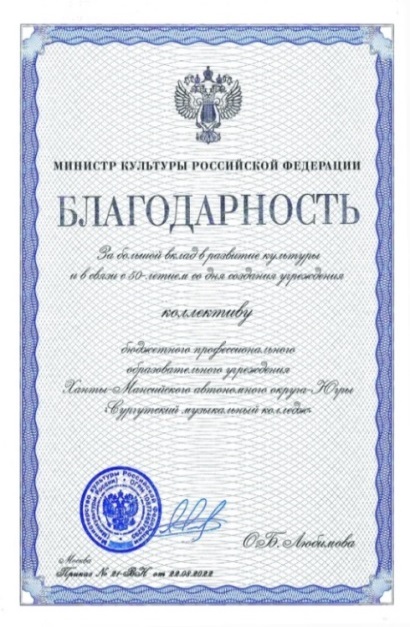 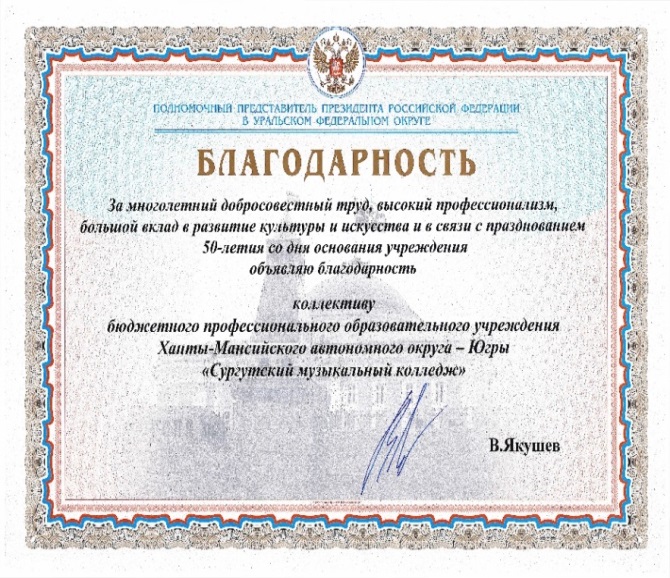 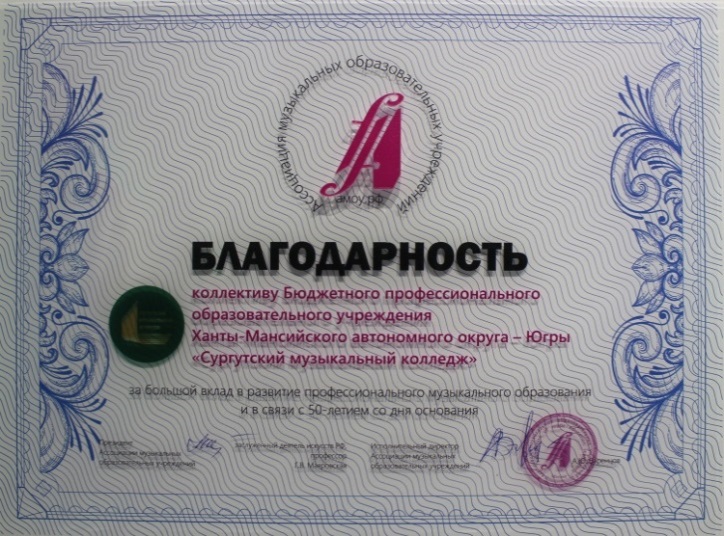 15 декабря 2022 года состоялась уникальная торжественная церемония гашения специальным юбилейным штемпелем почтовой карточки, выпущенной специально к 50-летнему юбилею Сургутского музыкального колледжа.С инициативой по изготовлению карточки к акционерному обществу «Марка» обратилась Ассоциация музыкальных образовательных учреждений. Вопрос о выпуске маркированной продукции, посвящённой 50-летию Сургутского музыкального колледжа, был рассмотрен на заседании Комиссии по государственным знакам почтовой оплаты при Министерстве цифрового развития, связи и массовых коммуникаций Российской Федерации в сентябре 2022 года и получил положительную оценку.Особую значимость событию придаёт тот факт, что в соответствии с пунктом 2.1.4. Положения о государственных знаках почтовой оплаты «События исторического значения, юбилеи образования республик, краёв, областей и городов, входящих в состав Российской Федерации, а также предприятий, учреждений, учебных заведений могут быть отображены на знаках почтовой оплаты по датам, кратным 50». 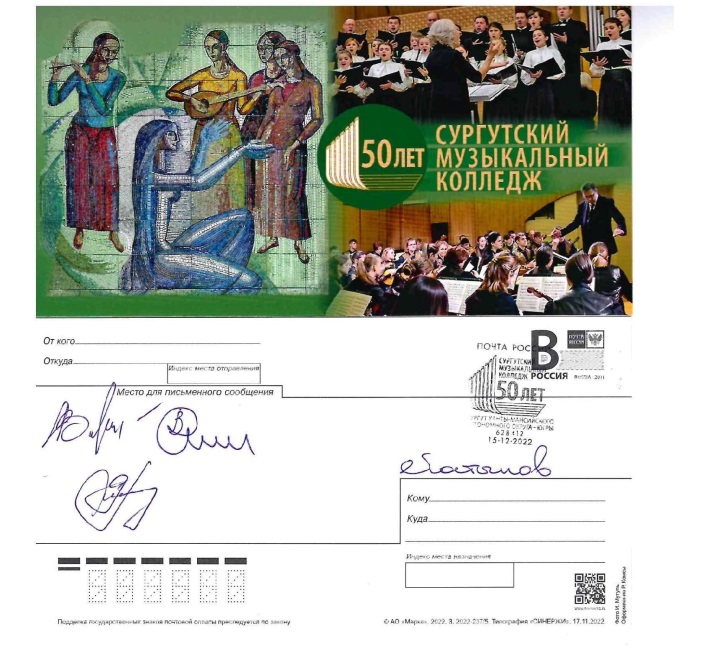 Гашение юбилейной почтовой карточки – знаковое событие не только для Ханты-Мансийского автономного округа – Югры, но и для всего музыкального образования нашей страны.Церемонию гашения почтовой карточки провели директор Сургутского музыкального колледж Л. В. Яруллина, директор Управления Федеральной Почтовой Связи по Ханты-Мансийский автономный округу-Югре В. А. Денисов, директор Депкультуры Югры А. А. Латыпов,  исполнительный директор Ассоциации музыкальных образовательных учреждений А. Ю. Варенцов.5.1 Годовой бюджет. Распределение средств бюджета учреждения по источникам их полученияКолледж осуществляет свою деятельность в соответствии со ст. 9.2 Федерального закона от 12.01.1996 № 7-ФЗ «О некоммерческих организациях». Финансовое обеспечение выполнения государственного задания бюджетным учреждением осуществляется в виде субсидий из бюджета Ханты-Мансийского автономного округа-Югры.Общий объем финансирования БУ «Сургутского музыкального колледжа» в 2022 году составил всего 149 169 181,14 руб. в т.ч.:- в соответствии с соглашением между Депкультурой Югры и БУ «Сургутский музыкальный колледж» на финансовое обеспечение выполнения государственного задания на оказание государственной услуги предоставлена субсидия в сумме  129 049 224,21руб., что составляет 86,5% от общего объема финансирования; - в соответствии с Соглашением от 28.12.2021 года № 5 между Департаментом культуры ХМАО-Югры и БУ « Сургутский музыкальный колледж» предоставлены субсидии на иные цели в размере 13 043 095,55  руб. – 8,7%; - объем средств на исполнение публичных обязательств перед физическими лицами, подлежащих исполнению в денежной форме, 570 549,9 руб.- 0,4%;- объем доходов от предпринимательской и иной приносящей доход деятельности составил 6 506 311,48  руб. – 4,4%.Показатели кассовых и плановых поступлений (с учетом возвратов) по каждому показателю, предусмотренному ПланомСумма доходов, полученных учреждением от оказания платных услуг (выполнения работ) при осуществлении основных видов деятельности сверх государственного задания, при осуществлении иных видов деятельностиПлановый объем доходов, утвержденный планом финансово-хозяйственной деятельности на 2023 год в размере 2 006,7 тыс. рублей,  состоит из поступлений:от реализации дополнительных профессиональных образовательных программ (курсы повышения квалификации) в размере 726,5 тыс. руб. за год; оплаты обучающимися за проживание в общежитии колледжа, пользование дополнительными услугами, компенсации коммунальных услуг в размере 1 104,5 тыс.руб.;поступлений по договорам аренды части нежилых помещений здания колледжа: аренда буфета, площади под кофе-машиной в размере 171,5 тыс.руб.;доходы от штрафов, пеней – 4,2 тыс.руб.;поступление спонсорских средств. По договору добровольного пожертвования № 674 от 11.05.2023 года между колледжем и ПАО «Сургутнефтегаз» поступили средства в сумме 150,0 тыс. рублей, а также согласно Распоряжению Правительства Тюменской области № 296-рп от 21.04.2023 года колледжу выделено 409,5 тыс. рублей на поездку в Москву обучающихся и преподавателей для участия в концерте 13.05.2023 года в Российской академии музыки им. Гнесиных, посвященном 30-летию программы «Новые имена Сургута» и 50-летнему юбилею колледжа. 5.2. Направление использования бюджетных средствИсполнение бюджета за 2022 год составляет 99,8%, за 6 месяцев 2023 года – 53%, что соответствует плану финансово-хозяйственной деятельности и свидетельствует о высоком уровне качества административно-финансового менеджмента в организации.В 2022 финансовом году 87,2% объема субсидий, предоставленных на финансовое обеспечение выполнения государственного задания, направлено на выплату заработной платы работникам и оплату страховых взносов на выплаты по заработной плате во внебюджетные фонды. 8,8% субсидий направлены на оплату по договорам на оказание услуг связи, оказание коммунальных услуг, услуг аренды спортивного зала, на содержание зданий, транспортных средств, музыкальных инструментов и прочего имущества, находящегося в оперативном управлении, на осуществление мероприятий по комплексной безопасности учреждения. 2,4% от общего объема субсидий направлены на улучшение материально-технической базы колледжа, на уплату налогов направлен 1,6 % субсидий, на выплаты социального характера – 0,8%.Структура расходов субсидий, предоставленных на финансовое обеспечение государственного задания на оказание государственных услугВ 2022 году предоставлены субсидии на иные цели для реализации мероприятий: стипендиальное обеспечение обучающихся в образовательных организациях автономного округа в объеме 3 829,0 тыс. рублей. Субсидии освоены в полном объеме;на выплату ежемесячного вознаграждения за классное руководство (кураторство) во исполнение постановления Правительства Российской Федерации от 30.12.2005 № 850 «О вознаграждении педагогических работников федеральных государственных общеобразовательных организаций за выполнение функций классного руководителя, а также педагогических работников федеральных государственных образовательных организаций, реализующих образовательные программы среднего профессионального образования. Средства выделены в объеме 3 449,2 тыс. рублей, освоено 3 380,3 тыс. рублей, что  составило 98% от общей суммы субсидии;для реализации мероприятий по комплексной безопасности  (антитеррористической и противопожарной безопасности) учреждения – 4 949,8 тыс. рублей. Освоено 4 935,6 тыс. рублей, что составляет 99,7% от выделенного объема средств;на исполнение наказов избирателей депутатам Думы ХМАО-Югры колледжу выделено 898,2 тыс. рублей. Средства освоены в полном объеме.5.3. Использование средств от предпринимательской и иной приносящей доход деятельности, а также средства спонсоров и благотворительных фондовВ 2022 году в  соответствии с Соглашением между Правительством ХМАО-Югры и ПАО ЛУКОЙЛ № 1910035 выделено 4 717 000,00 рублей на организацию и проведение Всероссийской научно-практической конференции «Теоретические и практические аспекты образования в сфере культуры и искусства», посвященной 50-летию колледжа.Из резервного фонда Правительства Тюменской области поступило 399 004,00 рубля  (Распоряжение № 303-рп от 01.04.2022.) для организации участия обучающихся и преподавателя (Пилецкая О.Д.) колледжа в Международной  Летней творческой школе Маевского в г. Суздаль. Средства использованы по целевому назначению.ПАО Банк «ФК Открытие» оказало благотворительную помощь в размере 99 000,0 рублей. Средства направлены на улучшение материально-технической базы учреждения. Поступило пожертвование в размере 32 000 рублей от ПАО «Сургутнефтегаз» на организацию участия обучающихся в конкурсе. Средства направлены на оплату командировочных расходов во время поездки на конкурс.Структура расходов средств от приносящей доход деятельностиДоходы от приносящей доход деятельности направляются на оплату коммунальных услуг по зданию общежития, оплату услуг привлеченных специалистов, преподавателей при проведении Творческой школы «Новые имена Югры» для обучающихся детских школ искусств ХМАО-Югры на территории колледжа, оплату услуг преподавателей при реализации дополнительных профессиональных программ (курсов повышения квалификации), на улучшение материально-технической базы колледжа, уплату налогов, на оплату прочих услуг (сопровождение бухгалтерской программы 1С, справочно-правовой системы «Гарант» и др.) Таким образом: финансово-хозяйственная деятельность осуществлялась в рамках предоставленного учредителями финансового обеспечения выполнения государственного задания на оказание государственных услуг и выполнение работ в соответствии с планом финансово-хозяйственной деятельности;обязательства перед сотрудниками и контрагентами исполнены в полном объеме, по итогам финансового года образование просроченной кредиторской задолженности не допущено;объем субсидий, предоставленный в 2022 году на финансовое обеспечение оказания государственной услуги, исполнен на 99,8%;обеспечено эффективное и целевое использование бюджетных средств. 6.1. Социальные партнеры, меценаты и спонсоры учреждения, направления взаимодействия, договорыВ реализации задач учебно-воспитательного процесса БУ «Сургутский музыкальный колледж» одно из условий - координация взаимодействия колледжа с другими субъектами социокультурного пространства – общественными организациями, учреждениями дополнительного образования, культуры и спорта, средствами массовой информации и др.  Направления взаимодействия с социальными партнерами: всестороннее партнерство в образовательной деятельности в сфере искусств; создание единого образовательного пространства для обеспечения качества и доступности образования; участие в международных, российских, региональных, городских программах по актуальным направлениям сотрудничества; организация и проведение совместных мероприятий, использование на взаимовыгодных условиях материально-технических ресурсов сторон. (Приложение 16)Результаты сотрудничества с организациями, поддержки спонсоров:- организованы и проведены: VIII Всероссийская научно-практической конференции «Теоретические  и практические аспекты образования в сфере культуры и искусства», XI Окружная творческая школа «Новые имена Югры», Всероссийский конкурс исполнительского мастерства «Талант, вдохновение, успех!», 1 тур IV Межрегионального конкурса-фестиваля исполнителей на духовых и ударных инструментах имени Ю.Н. Должикова, Всероссийский конкурс детского и юношеского исполнительского творчества «Весеннее вдохновение», праздничный концерт «Когда сбываются мечты», посвященный 50-летию Сургутского музыкального колледжа, 30-летию Программы «Новые имена Сургута» на сцене концертного зала Российской академии имени Гнесиных.Меценаты и спонсоры, оказавшие финансовую помощь в 2022/2023 учебном году:  Акционерное общество «Самотлорнефтегаз», поступили средства (договор пожертвования от 27.12.2021 № СНГ-2566/21/173921/02663Д) поступили средства в размере 2 107,1 тыс. рублей на организацию и проведение XI Окружной творческой школы «Новые имена Югры» в октябре-ноябре 2022 года. Публичное акционерное общество «Нефтяная кампания «Лукойл», поступили средства в рамках заключенного Соглашения о сотрудничестве между Правительством Ханты-Мансийского автономного округа – Югры и Публичным акционерным обществом «Нефтяная компания «ЛУКОЙЛ» на 2019-2023 годы от 29.01.2019 в размере 4717,0 тыс. рублей на организацию и проведение VIII Всероссийская научно-практической конференции «Теоретические и практические аспекты образования в сфере культуры и искусства» в октябре 2022 года.Благотворительный Фонд развития культуры им. Ю.Н. Должикова, поступили средства в размере 15 тыс. рублей на оказание услуг по организации и проведению 1 тура IV Межрегионального конкурса-фестиваля исполнителей на духовых и ударных инструментах имени Ю.Н. Должикова.Благотворительный фонд поддержки одаренных детей «Мечта, талант, победа!», поступили средства в размере 15 тыс. рублей на оказание услуг по организации и проведению Всероссийского конкурса исполнительского мастерства «Талант, вдохновение, успех!».Резервный фонд Правительства Тюменской области, поступили средства в размере 409,5 тыс. рублей на организацию участия студентов и преподавателей  в большом праздничном концерте, посвященном 30-летию Программы «Новые имена Сургута» и 50-летию Сургутского музыкального колледжа.Публичное акционерное общество «Сургутнефтегаз», поступили средства в размере 150 тыс. рублей на организацию участия студентов и преподавателей в большом праздничном концерте, посвященном 30-летию Программы «Новые имена Сургута» и 50-летию Сургутского музыкального колледжа.Во исполнение наказов избирателей депутатам Думы ХМАО-Югры (постановление Думы Ханты-Мансийского автономного округа – Югры от 31.03.2022 года № 236 «Перечень наказов избирателей депутатам Думы Ханты-Мансийского автономного округа – Югры на второй квартал 2022 года (с изменениями от 21 апреля, 26 мая 2022 г.)» поступили 898,2 тыс. рублей на укрепление материально-технической базы колледжа: мультимедийная трибуна, музыкальный инструмент -  аккордеон, звуковое оборудование.6.2. Благотворительные фонды, с которыми работает учреждениеБлаготворительный фонд поддержки одаренных детей «Мечта, талант, победа!»Благотворительный Фонд развития культуры им. Ю.Н. Должикова.6.3. Проекты и программы поддерживаемые партнерами, спонсорами, фондами, результаты их реализацииВ 2022/2023 учебном году реализованы: в сфере социального обслуживания: проект «Творите музыкой добро» в рамках сотрудничества с БУ ХМАО-Югры «Окружной кардиологический диспансер «Центр диагностики и сердечно-сосудистой хирургии», БУ ХМАО-Югры «Сургутский комплексный центр социального обслуживания населения» города Сургута: проведены 4 концерта с участием 26 обучающихся, аудитория зрителей - 214 человек;в сфере культуры и искусства в сотрудничестве с:Благотворительным фондом поддержки одаренных детей «Мечта, талант, победа!»проведены:Всероссийский конкурс исполнительского мастерства «Талант, вдохновение, успех!» (4.12.2022). Результаты: участие 77 солистов и 3 ансамбля из 10 муниципальных образований Ханты-Мансийского автономного округа – Югры, городов: Сургут, Ханты-Мансийск, Нижневартовск, Когалым, Лянтор, Лангепас, Радужный, п. Белый Яр Сургутского района, пгт. Березово Березовского района, п. Горноправдинск Ханты-Мансийского района;Всероссийский конкурс детского и юношеского исполнительского творчества «Весеннее вдохновение» (22.04.-23.04.2023 года). Результаты: охват участников - 190 конкурсантов (152 – в очном формате, 38 –  в заочном) из 16 муниципальных образований 3 субъектов РФ (ХМАО-Югра, ЯНАО, Свердловская область); количество призёров – 1 конкурсанту присуждено звание обладателя Гран-При, 140 конкурсантам - звания Лауреатов I, II, III степеней, 47 конкурсантам – звание Дипломантов I, II, III степеней, 2 конкурсанта получили диплом участника.Благотворительным Фондом развития культуры им. Ю.Н. Должикова проведён IV Межрегиональный конкурс-фестиваль исполнителей на духовых и ударных инструментах имени Ю.Н. Должикова (2 апреля 2023 года). Результаты: охват участников – 23 конкурсанта (96% от количества поданных заявок) из 2 муниципальных образований ХМАО-Югры (Сургут, Когалым); количество призёров - 10 конкурсантов удостоены звания Лауреатов I, II, III степеней и прошли в финал - XII Международный конкурс-фестиваль исполнителей на духовых и ударных инструментах имени Ю.Н. Должикова в г. Москве с 27 мая по 1 июня 2023 года, 13 конкурсантов удостоены звания Дипломантов конкурса.При поддержке АФ «Самотлорнефтегаз» проведена XI Окружная творческая школа «Новые имена Югры» для обучающихся детских школ искусств и профессиональных образовательных организаций округа с участием профессоров ведущих образовательных организаций высшего профессионального образования (28 октября по 2 ноября 2022, г. Сургут, г. Нягань). Результаты – проведены: 324 мастер-класса по 8 специальностям со 108 обучающимися детских школ искусств и профессиональных образовательных организаций автономного округа из 14 муниципальных образований (Сургут, Ханты-Мансийск, Нефтеюганск, Нижневартовск, Нягань, Урай, Радужный, Мегион, Югорск, Белоярский, Берёзово, Пыть-Ях, Сургутский район, пгт. Высокий и Приобье).При поддержке Правительства Тюменской области и ПАО «Сургутнефтегаз» организован и проведён большой праздничный концерт «Когда сбываются мечты», посвященный 50-летию Сургутского музыкального колледжа, 30-летию Программы «Новые имена Сургута» на сцене концертного зала Российской академии имени Гнесиных.В рамках соглашения о сотрудничестве между Правительством Ханты-Мансийского автономного округа – Югры и ПАО «Нефтяная кампания «Лукойл» проведена VIII Всероссийская научно-практической конференции «Теоретические и практические аспекты образования в сфере культуры и искусства» (25-27 октября 2022 года).Результаты - охват участников 608 человек из 20 субъектов Российской Федерации, 43 муниципальных образований. Представлены 10 докладов в очном и дистанционном формате, приглашенным профессорско-преподавательским составом ведущих образовательных организаций высшего образования РФ, проведено 77 мастер-классов; четыре публичные лекции; одна творческая встреча; торжественный юбилейный концерт «Полвека служения искусству», посвященный 50-летию Сургутского музыкального колледжа в МАУ «Сургутская филармония»; концерт выпускников колледжа; церемония награждения сотрудников и партнеров колледжа. Опубликован сборник материалов конференции. Количество статей, опубликованных в сборнике – 81, количество авторов статей – 98 из 8 субъектов РФ.6.4. Участие работодателей: в разработке программ, в образовательном процессе и оценке качества образованияРаботодатели (руководители детских школ искусств г. Сургута (Р.П. Поздеева, Е.Р. Торопкова, Е.А. Притупова, Ю.В. Плетенецкая), директор МАУ «Сургутская филармония» Я.С. Черняк, директор МАУ «Городской культурный центр» В.Ю. Болотнова, директор МБОУ ДО «Белоярская ДШИ» М.А. Бедрик; принимают участие в разработке образовательных программ, фонда оценочных средств, участвуют в реализации образовательных программ в качестве председателей экзаменационных комиссий квалификационных экзаменов по профессиональным модулям, членов государственной экзаменационной комиссии; в творческих мероприятиях, научно-практических конференциях, ассамблеях, круглых столах, мастер-классах, совместных концертах. Для максимального приближения программ промежуточной аттестации обучающихся по профессиональным модулям к условиям их будущей профессиональной деятельности в качестве внештатных экспертов (председателей экзаменационных комиссий) привлечены работодатели: Бедрик М.А. - директор МБОУ ДО «Белоярская ДШИ»; Торопкова Е.Р. – директор МБОУ ДО ДШИ №2 г. Сургута, Мусин Э.Ф. –директор ДМШ им. Андреева г. Нефтеюганска; Болотнова В.Ю.-директор МАУ «Городской культурный центр» г. Сургута; Король С.С. - преподаватель МБОУ ДО "Детская школа искусств № 2».В качестве представителя работодателей в государственной экзаменационной комиссии ГИА участвовали: Бархатова И.Б. - учредитель, исполнительный директор АНК Студия современного вокала «Максимум» г. Тюмень, Болотнова В.Ю. - директор МАУ «Городской культурный центр» г. Сургут; Торопкова Е.Р. – директор МБОУ ДО ДШИ №2 г. Сургута, Король С.С. - преподаватель МБОУ ДО «Детская школа искусств № 2».6.5. Сотрудничество с предприятиями и организациями, выступающими в качестве работодателей для студентов и выпускников, а также с органами государственной и муниципальной власти, службой занятости и другими заинтересованными сторонамиВзаимодействие с работодателями осуществляется в виде реализации производственной практики по профилю специальности. В соответствии с требованиями федеральных государственных стандартов по специальностям колледжа, администрацией колледжа заключены договора о проведении педагогической (наблюдательной) практики студентов со всеми ДШИ г. Сургута. В качестве представителя работодателей колледж связывает сотрудничество с МБОУ ДО «Детская школа искусств № 2» г. Сургут; БУ «Сургутский музыкально-драматический театр»; МАУ «Сургутская филармония», МАУ «Городской культурный центр».Заключены соглашения о сотрудничестве в сфере культуры с 68 учреждениями (в 2022/2023 учебном году – 15) в сфере культуры, искусства и образования окружного, всероссийского и международного уровней, (Приложение 16) по следующим направлениям деятельности: концертно-просветительская, информационная, консультационная, методическое сопровождение, проектная, повышение квалификации специалистов образовательных учреждений дополнительного образования, совместное участие в международных, российских, региональных, городских программах по актуальным направлениям сотрудничества, организация и проведение совместных мероприятий, использование на взаимовыгодных условиях материально-технических ресурсов, содействие в трудоустройстве выпускников колледжа. В рамках соглашений о сотрудничестве, утвержденной Модели сетевого взаимодействия с ДШИ (ДМШ) ХМАО-Югры, с Администрацией Сургутского района и муниципальным казённым учреждением «Районный организационно-методический центр» преподаватели колледжа принимали участие в качестве внешних экспертов на отчетных концертах детских школ искусств  и итоговой аттестации выпускников ДШИ Сургутского района.7.1. Информация, связанная с исполнением решений, которые по итогам принимаются образовательным учреждением с учетом общественной оценки его деятельности по итогам публикации предыдущего докладаИзучив публичный доклад БУ «Сургутский музыкальный колледж» за 2021/2022 учебный год, Совет родителей пришёл к выводам:в колледже созданы оптимальные условия для обеспечения высокого качества профессионального образования;высокое качество подготовки выпускников подтверждается результатами Государственной итоговой аттестации, высокой долей выпускников, поступающих в вузы, трудоустроенных по специальности;обучающиеся успешно участвуют в конкурсах различного уровня, активно вовлекаются в концертную, проектную и внеучебную деятельность, организованы объединения студентов по интересам, действует Студенческий совет; обучающиеся, относящиеся к льготным категориям, обеспечены социальной поддержкой, гарантированной государством, в полной объёме; оборудован медицинский кабинет, организовано питание;функционируют библиотека и фонотека, классы оснащены необходимым для обучения оборудованием.Совет родителей положительно оценивает деятельность колледжа в 2022/2023 учебном году и рекомендует:рассмотреть возможность повышение качества питания и снижения цен на питание для студентов;организовывать онлайн трансляцию концертных мероприятий.7.2. Информация о решениях, принятых образовательным учреждением в течение учебного года по итогам общественного обсуждения, и их реализацииПо рекомендациям Совета родителей (по итогам 2021/2022 учебного года) приняты следующие решения:администрации колледжа контролировать вопросы питания: предложения поставщиков питания, в соответствии с требованиями п.4 ст.37 ФЗ от 29.12.2012 «Об образовании в Российской Федерации» № 273-ФЗ, Приказом Минздравсоцразвития РФ № 213н 11.03.2012; Минобрнауки РФ № 178 от 11.03.2012, вопросы снижения цены, манеру общения персонала буфета с обучающимися колледжа;в медиан-плане колледжа запланированы онлайн-трансляции концертных событий на портале Культура-РФ, руководителям ПЦК даны рекомендации к организации видеозаписей и размещению видеоматериалов концертных событий в официальной группе колледжа в социальной сети ВКонтакте.Реализация принятых решений:в целях улучшения качества горячего питания и ценовой политики заключены договоры 01.09.2022 (на период с 01.09.2022 по 12.11.2022) 27.01.2023 (на период с 09.01.2023 по 27.04.2023), 28.04.2023 (на период с 28.04.2023 по 28.06.2023) с ООО «Радуга Вкуса» на обеспечение питанием студентов;качество питания, в соответствии с приказами о внутреннем контроле, контролировалось ежемесячно; по итогам проверок выявлено полное соответствие условий организации питания требованиям законодательства РФ; обучающие из числа льготных категорий получали компенсацию по обеспечению питанием (в 2022/2023 учебном году она составила 378 рублей в день);в 2022/2023 учебном году в официальной группе колледжа в социальной сети ВКонтакте размещены видео 15 концертов, 12 их них транслировались на портале PRO.Культура.РФ.8.1. Подведение итогов реализации Программы развития учреждения за отчетный годДостижение цели и задач, поставленных коллективом колледжа на среднесрочную перспективу развития в 2022 и I полугодии 2023 года, реализованы в социокультурной образовательной среде колледжа, посредством разработанных семи проектов: «Современный педагог», «Молодые профессионалы Югры», «Цифровой колледж», «Социальная активность», «Здоровьесбережение», «Развитие дополнительного профессионального образования», «Медиарилейшнз, как процесс создания паблицитного капитала».Результаты достижения в 2022 и I полугодии 2023 года целевых показателей проектов программы развития: ОБРАЗОВАТЕЛЬНАЯ ДЕЯТЕЛЬНОСТЬ – УЧЕБНЫЙ ПРОЦЕСС:Проект «Современный педагог» (Приложение 17) Цель проекта: повышение качества образования через формирование условий для непрерывного и планомерного профессионально-личностного роста педагогических работников.Задачи проекта:Направление «Наставничество»:Создать условия для:полного раскрытия потенциала личности наставляемого, необходимое для успешной личной и профессиональной самореализации в современных условиях неопределенности;формирования эффективной системы поддержки, самоопределения и профессиональной ориентации всех обучающихся и молодых специалистов;эффективного обмена личностным, жизненным и профессиональным опытом для каждого субъекта образовательной и профессиональной деятельности;повышения теоретической и психолого-педагогической подготовки молодого специалиста;увеличение числа закрепившихся в профессии педагогических кадров.Направление «Педагогическое мастерство»:Создать организационно-управленческие условия, обеспечивающие непрерывное образование и профессиональный рост педагогических работников колледжа через персонифицированное повышение квалификации, позволяющее обеспечить непрерывный профессиональный рост педагога в зависимости от выявленных профессиональных дефицитов.Разработать механизмы мотивации педагогов к повышению качества работы и непрерывному профессиональному развитию.Создать условия для:участия педагогических работников в профессиональных ассоциациях, программах обмена опытом и лучшими практиками в рамках «горизонтального обучения»;самореализации педагогов через публикации, конкурсную и методическую, исследовательскую деятельность, распространение педагогического опыта;развития механизмов продуктивного взаимодействия колледжа с образовательными организациями и социальными партнерами в рамках осуществления образовательной, методической, просветительской, профориентационной и воспитательной деятельности.Из 13 показателей непосредственных результатов, заявленных в проекте «Современный педагог» Программы развития БУ «Сургутский музыкальный колледж» на 2021-2025 годы по состоянию на конец 1 полугодия 2023 г.:100 % исполнение достигнуто по 1 показателю (7%): 1)Доля педагогических работников, задействованных в программе профориентационной деятельности к общему количеству педагогических работников колледжа. достигнуты с превышением 11 показателей (85%): 1)Доля преподавателей - молодых специалистов (с опытом работы от 0 до 3 лет), вошедших в программы наставничества в роли наставляемого; 2) Доля преподавателей в возрасте до 35 лет, вовлеченных в различные формы поддержки и сопровождения в первые три года работы; 3)Уровень удовлетворенности наставляемых участием в программах наставничества, % (опросный) (отношение количества наставляемых, удовлетворенных участием в программах наставничества, к общему количеству наставляемых, принявших участие в программах наставничества;4)Уровень удовлетворенности наставников участием в программах наставничества, % (опросный) (отношение количества наставников, удовлетворенных участием в программах наставничества, к общему количеству наставников, принявших участие в программах наставничества; 5)Доля преподавателей, повысивших уровень профессионального мастерства в формате модели персонифицированного повышения квалификации; 6)Доля педагогических работников с высшей и первой квалификационной категорией; 7)Доля педагогических работников состоящих в цифровых, сетевых профессиональных сообществах к общему количеству педагогических работников колледжа; 8)Доля педагогических работников состоящих в профессиональных сообществах в рамках «горизонтального обучения» к общему количеству педагогических работников колледжа; 9)Доля педагогических работников, ежегодно предъявляющих собственный опыт на профессиональных мероприятиях (на семинарах, научно-практических конференциях и др.) электронных и т.д.; 10)Доля педагогических работников, задействованных в программе профориентационной деятельности к общему количеству педагогических работников колледжа; 11)Доля педагогических работников, имеющих почетные звания, звания лауреатов международных и всероссийских конкурсов, ведомственные награды в общей численности педагогических работников. Показатели превышены за счет создания организационно-управленческих условий, обеспечивающих непрерывное образование и профессиональный рост педагогических работников колледжа.не достигнуты в 2023 году результаты по 1 показателю (7%): 1)Доля обучающихся колледжа, вошедших в программы наставничества в роли наставляемого, т.к. достижение результата запланировано на 2 полугодие 2023 года.2.Проект «Молодые профессионалы Югры» (Приложение 18)Цель проекта: подготовка гармонично развитой и социально ответственной личности, способной к саморазвитию, самообразованию, инновационной деятельности на основе духовно-нравственных ценностей народов Российской Федерации, исторических и национально-культурных традиций.Задачи проекта:Создать условия:для профессионального и личностного развития обучающихся, удовлетворения их потребностей в углублении и расширении образования; для удовлетворения потребностей личности в интеллектуальном и нравственном  развитии, формирование общекультурных и профессиональных компетенций в соответствии с требованиями федеральных государственных стандартов;для формирования разносторонне развитой личности, способной реализовать творческий потенциал в динамических социально — экономических условиях, как в собственных жизненных интересах, так и в интересах обществаПродолжить формирование развивающей образовательной среды, ориентированной на качественное образование, социальную и экономическую успешность обучающихся и выпускников, их конкурентоспособность, полезность для государства, общества, своей семьи и себя самого, и формируем навыкиРазвивать систему выявления, поддержки и сопровождения одаренных детей и лидеров в сфере культуры и искусства.Из 9 показателей непосредственных результатов, заявленных в проекте «Молодые профессионалы Югры» Программы развития БУ «Сургутский музыкальный колледж» на 2021-2025 годы в 1 полугодии 2023 г.достигнуты с превышением 5 показателя (55%): 1) Общая численность студентов, обучающихся по образовательным программам подготовки специалистов среднего звена; 2) Доля выпускников колледжа, продемонстрировавших высокий уровень подготовки по программам подготовки специалистов среднего звена (дипломы без «3»); 3) Доля выпускников, получивших дипломы с отличием, от общего количества выпускников; 4) Доля выпускников, завершивших освоение образовательной программы СПО относительно численности обучающихся, зачисленных на 1 курс; 5) Доля студентов, победивших в профессиональных конкурсах, от общего числа студентовДостижение показателей стало возможным благодаря высокопрофессиональной работе коллектива колледжа, обеспечивающей высокое качество подготовки специалистов среднего звена в соответствии с ФГОС.достигнут планируемый 1 показатель (11%): 1) Доля выпускников, продемонстрировавших высокий уровень профессиональных компетенции  по результатам государственной аттестации, от общего количества выпускников (качественная успеваемость по результатам ГИА);не достигнуты в 1 полугодии 2023 года результаты по 1 показателю (11 %): 1) Доля выпускников, освоивших общие и профессиональные компетенции на высоком уровне (качественная успеваемость по результатам экзаменов по профессиональным модулям).Результаты показателей: 1)Доля выпускников, трудоустроившихся в течение календарного года, следующего за годом выпуска, в общей численности выпускников; 2)Доля выпускников  учреждения СПО, поступивших в ООВО по профилю специальности будут известны во 2 полугодии 2023 г.Проект «Цифровой колледж» (Приложение 19)Цель проекта: создание современной безопасной цифровой образовательной среды, обеспечивающей инновационный характер обучения; формирование ценности к саморазвитию и самообразованию у обучающихся колледжа, путем обновления информационно-коммуникационной инфраструктуры на базе новейших цифровых технологий.Задачи проекта:создать на основе современных информационных технологий единое образовательное и коммуникативное  пространство  колледжа;создать цифровой образовательный контент по основным профессиональным и дополнительным профессиональным образовательным программам, размещенный и поддерживаемый через информационную систему;внедрить новые методы обучения и воспитания, образовательные технологии, обеспечивающие освоение обучающимися базовых навыков и умений и повышающие их мотивацию к обучению;создать условия для подготовки высококвалифицированных кадров, обладающих актуальными компетенциями в сфере современных цифровых технологий, способных к профессиональному росту и профессиональной мобильности в условиях информатизации общества и развития новых наукоемких технологий;создать административно-управленческие и организационно-технические условия цифровизации образовательного процесса;автоматизировать  административные, управленческие и учебные процессы колледжа;обеспечить сетевое взаимодействие  внутри педагогического сообщества.Из 9 показателей непосредственных результатов, заявленных в проекте «Цифровой колледж» Программы развития БУ «Сургутский музыкальный колледж» на 2021-2025 годы в 1 полугодии 2023 г.:Достигнуты с превышением 8 показателей (89 %): 1)Доля преподавателей, прошедших повышение квалификации в области современных цифровых технологий обучения; 2) Доля преподавателей, использующих «Электронный кабинет преподавателя»; 3)доля преподавателей, имеющих персональные сайты; 4) Доля преподавателей, активно использующих современные цифровые технологии в образовательном процессе; 5)Доля преподавателей, представивших свой опыт работы на информационно-сервисной платформе цифровой образовательной среды; 6)Доля преподавателей, работающих в системе «Цифровой колледж»; 7)Доля обучающихся, успешно продемонстрировавших высокий уровень владения цифровыми навыками; 8) Доля обучающихся, использующих «Личный кабинет студентаНе достигнут 1 показатель (11%): 1)доля преподавателей-активных пользователей электронного методического кабинета колледжа в связи с тем, что работа электронного методического кабинета запланирована на 2 полугодие 2023 г.ОБРАЗОВАТЕЛЬНАЯ ДЕЯТЕЛЬНОСТЬ – ВОСПИТАТЕЛЬНЫЙ ПРОЦЕСС:проект «Социальная активность» (Приложение 20)Цель проекта: воспитание гармонично развитой и социально ответственной личности, обладающей актуальными знаниями и умениями, способной реализовать свой потенциал в условиях современного общества на основе духовно-нравственных ценностей народов Российской Федерации, исторических и национально-культурных традицийЗадачи проекта:Направление «Активный гражданин» Развивать правовую и политическую культуру обучающихся, посредством расширения конструктивного участия в принятии решений, затрагивающих их права и интересы, в том числе в различных формах самоорганизации, самоуправления.Формировать у обучающихся гражданскую позицию и патриотическое сознание, понимание ценности семьи как основополагающей ячейки общества.Поддерживать общественные инициативы и проекты, в том числе в сфере добровольчества (волонтерства).Привлекать студенческие общественные объединения к мониторингу качества образования.Вовлечение обучающихся в работу студенческого совета.Совершенствовать:систему профилактических мер по противодействию экстремизму и терроризму;систему социальной, нематериальной и стипендиальной поддержки обучающихся, систематически активно участвующих во внеучебной, в том числе добровольческой (волонтерской) деятельности.Направление «Доброволец»создать систему волонтёрского сопровождения социально-творческих, культурно-образовательных проектов колледжа;организовать работу объединения студентов по интересам «Доброволец Сургутского музыкального колледжа»; обеспечить поддержку студенческих инициатив, вовлечение обучающихся в добровольческую (волонтёрскую) деятельность;развивать у обучающихся нравственные качества, формировать нравственную позицию;привлекать обучающихся к участию в крупномасштабных культурных проектах города Сургута, ХМАО – Югры.Направление «Творческая самореализация»формировать устойчивый интерес, мотивацию к будущей профессиональной деятельности;развивать способности к самосовершенствованию (самопознанию, самоконтролю, самооценке, саморазвитию, самообразованию, самоорганизации) посредством вовлечения в концертно-конкурсную, исследовательскую, проектную деятельность;приобщать обучающихся к традициям и ценностям профессионального сообщества, нормам корпоративной этики;совершенствовать формы внеучебной деятельности, творческой активности, популяризации студенческого творчества, досуговой деятельности как особой сферы жизнедеятельности студенческой молодежи. Сохранять и приумножать историко-культурных традиции колледжа.Из 18 показателей непосредственных результатов, заявленных в проекте «Социальная активность» Программы развития БУ «Сургутский музыкальный колледж» на 2021-2025 годы, в первом полугодии 2023 года 100 % исполнение достигнуто по 2 показателям (11 %) – 1) Доля студентов, вовлечённых в мероприятия с привлечением религиозных и общественных организаций, деятелей культуры и искусства, представителей прокуратуры, правоохранительных органов; 2) Количество культурно-просветительских мероприятий, проведённых в рамках реализации межведомственного окружного культурно-образовательного проекта «Познавательная культура».Достигнуты с превышением 4 показателя (22 %) - 1) Доля обучающихся, задействованных в деятельности Совета студенческого самоуправления; 2) Доля обучающихся, вовлечённых в волонтёрскую деятельность; 3) Доля обучающихся, зарегистрированных в системе «Добровольцы России»; 4) Доля обучающихся, вовлечённых в реализацию социокультурных проектов.Достижение показателей стало возможным благодаря планомерной работе администрации, педагогических работников и кураторов по вовлечению обучающихся в культурно-образовательные, социокультурные и информационно-просветительские события, активному использованию возможностей информационно-коммуникационной сети Интернет, дистанционных форм реализации социокультурных проектов и студенческих инициатив, планомерной работе по повышению мотивации студентов к активной жизненной позиции, участию в волонтёрской деятельности посредством мер нематериального поощрения.Не достигнуты в первом полугодии 2023 года результаты по 12 показателям (67%) - 1) Количество мероприятий, проведённых по инициативе студенческого совета колледжа; 2) Количество выпусков печатного издания (студенческой газеты) «Орфей»; 3) Доля обучающихся, получивших нематериальные поощрения за участие в проектах/событиях гражданско-патриотической направленности; 4) Количество мероприятий с привлечением волонтёров; 5) Доля обучающихся, вовлечённых в волонтёрскую деятельность в рамках волонтёрского движения; 6) Доля обучающихся, прошедших обучение в сфере добровольчества (волонтёрства); 7) Доля обучающихся, получивших нематериальные поощрения за волонтёрскую деятельность, 8) Количество творческих объединений студентов по интересам; 9) Доля обучающихся, вовлечённых в работу объединений студентов по интересам; 10) Количество организованных и проведённых социально-творческих и культурно-образовательных проектов; 11) Количество социокультурных проектов, проведённых в рамках внеучебной деятельности; 12) Доля обучающихся, получивших нематериальные поощрения за участие в творческих проектах/событиях.при этом 7 из них имеют положительный прогноз по достижению результатов во втором полугодии 2023 года, находятся в зоне риска и требуют принятия организационных решений 5 показателей: 1) Количество мероприятий, проведённых по инициативе студенческого совета колледжа, 2) Доля обучающихся, вовлечённых в волонтёрскую деятельность в рамках волонтёрского движения, 3) Доля обучающихся, прошедших обучение в сфере добровольчества (волонтёрства); 4) Количество творческих объединений студентов по интересам, 5) Доля обучающихся, вовлечённых в работу объединений студентов по интересам).Для достижения плановых показателей Программы развития в 2023 году необходимо активно вовлекать студентов в органы студенческого самоуправления, в том числе обучающихся 1 курса, вести активную информационную кампанию по освещению волонтёрской деятельности, деятельности волонтёрского движения, оказывать информационную и административную поддержку инициатив студентов, в том числе в сфере добровольчества.СОЦИАЛЬНО-ПЕДАГОГИЧЕСКОЕ СОПРОВОЖДЕНИЕ ОБРАЗОВАТЕЛЬНОГО ПРОЦЕССА:1.Проект «Здоровьесбережение» (Приложение 21)Цель проекта: формирование личности обучающегося, мотивированной на позитивные действия, разделяющей общечеловеческие и национальные духовные ценности, обладающей хорошим физическим здоровьем, занимающейся физической культурой и спортом, не имеющей вредных привычек, работающей над своим личностным и профессиональным развитием, любящей свое Отечество и готовой защищать его интересы, прилагающей усилия для динамичного развития сильной и независимой Российской Федерации.Задачи проекта:Направление «Психолого-педагогическое сопровождение»Создать условия для успешного обучения и личностного развития студента в ситуациях учебно-профессионального и воспитательного взаимодействия в образовательном процессе.Оказание обучающимся комплексной психолого-педагогической помощи.Формировать у обучающихся навыки конструктивного разрешения возникающих конфликтов, основанных на гуманистических ценностях человеческой жизни и семьи, уважении личности и интересов другого человека, взаимопонимании и сотрудничества.Предупреждать проблемы развития обучающегося.Совершенствовать:систему психологической помощи преподавателям и студентам в решении проблем развития, обучения, социализации; психологическое сопровождение процесса адаптации обучающихся 1 курса;систему мер по преодолению проблемных зон, выявленных в процессе диагностической работы с обучающимися. Разработать и внедрить в учебно-воспитательный процесс восстановительные технологии и принципы медиации.Направление «Социальное сопровождение»Создать условия для:снижения рисков дезадаптации обучающихся и их негативной социализациизащиты прав обучающихся в их жизненном пространстве;Совершенствовать:способы эффективного посредничества между обучающимися, законными представителями и социальными институтами;систему мер, направленных на овладение и усвоение общечеловеческих и специальных знаний, социального опыта; на профилактику чрезвычайных происшествий, асоциальных явлений, безнадзорности, правонарушений среди обучающихся.Реализовать меры социальной поддержки (предоставление социальных выплат, льгот нуждающимся студентам, содержание студентов из числа детей-сирот и детей, оставшихся без попечения родителей, предоставление жилья на период обучения и оказание консультативной помощи);Направление «ЗОЖ»Создать условия для:формирования ценностей здорового образа жизни;физического развития молодежи, формирование экологической культуры, а также повышение уровня культуры безопасности жизнедеятельности молодежи.сохранения и укрепления здоровья обучающихся, в том числе детей-инвалидов, детей с ОВЗ, одаренных детей, детей-сирот и детей, оставшихся без попечения родителей и других категорий;медицинского сопровождения обучающихся;питания обучающихся.Совершенствовать систему мер по пропаганде и формированию культуры здорового образа жизни, обеспечению безопасности обучающихся во время пребывания в колледже; профилактике вредных привычек, несчастных случаев.Из 11 показателей непосредственных результатов, заявленных в проекте «Здоровьесбережение» в первом полугодии 2023 года 100 % исполнение достигнуто по 4 показателям (36 %) – 1) Доля обучающихся, прошедших социально-психологическое тестирование в целях раннего выявления незаконного потребления наркотических средств и психотропных веществ. 2) Доля обучающихся от общего числа обучающихся, состоящих на учете в КДН;3) Доля обучающихся, вовлечённых в профилактические мероприятия, 4) Доля несовершеннолетних обучающихся от общего числа несовершеннолетних, прошедших профилактический медицинский осмотр.Достигнуты с превышением 3 показателя (27 %) - 1) Уровень удовлетворенности обучающихся образовательными услугами колледжа; 2) Среднегодовая численность, получающих различные формы материальной поддержки; 3) Доля обучающихся, привлечённых к пропаганде и формированию культуры здорового образа жизни, обеспечению безопасности обучающихся во время пребывания в колледже; профилактике вредных привычек, несчастных случаев.Достижение показателей стало возможным благодаря высокопрофессиональной работе коллектива колледжа, обеспечивающей высокое качество подготовки специалистов среднего звена в соответствии с ФГОС, реализацию 100% мер по обеспечению социальных льгот в соответствии с законодательством РФ и ХМАО – Югры, проведения эффективной профилактической работы с охватом 100% обучающихся, обеспечивающей стабильно отрицательную динамику поведенческих рисков.Не достигнуты в первом полугодии 2023 года результаты по 4 показателям (36 %) - 1) Доля обучающихся, имеющих низкий уровень тревожности; 2) Доля обучающихся, имеющих высокий уровень сформированности коммуникативных навыков; 3) Доля обучающихся, имеющих высокий уровень мотивации к обучению; 4) Доля обучающихся от общего количеств обучающихся, находящихся в группе риска по результатам социально-психологического тестирования в целях раннего выявления незаконного потребления наркотических средств и психотропных веществ.3 из 4 недостигнутых показателей имеют положительную динамику в течение 2022/2023 учебного года, но изменения показателей происходит не так интенсивно, как планировалось. Педагогическому коллективу совместно с сообществом родителей необходимо продолжать работу по принятию мер к изменению ситуации в положительную сторону. МЕТОДИЧЕСКАЯ И ИНФОРМАЦИОННО-АНАЛИТИЧЕСКАЯ ДЕЯТЕЛЬНОСТЬПроект «Развитие дополнительного профессионального образования» (Приложение 22)Цель проекта: совершенствование и (или) получение новых общих и профессиональных компетенций педагогических работников в сфере культуры и искусства посредством реализации дополнительных профессиональных программ в соответствии с требованиями современного образования.Задачи проекта:- создать условия для повышения профессиональной квалификации педагогических работников отрасли культура и искусства; - повысить качество образовательных услуг колледжа посредством реализации ДПО;- реализовать  взаимодействие с внешними структурами, организациями и учреждениями образования; - внедрить систему ДПО с применением дистанционных технологий; - повысить конкурентоспособность колледжа на рынке образовательных услуг.Направление «Очное ДПО» (по видам: повышение квалификации). Форма обучения: очная:- создать условия потребителям платных образовательных услуг для получения дополнительного профессионального образования, посредством полного удовлетворения их потребностей с отрывом от основного места работы;- совершенствовать имеющиеся общие и профессиональные компетенции педагогических работников дополнительного образования отрасли культуры и искусства, необходимых для профессиональной деятельности, и повышение профессионального уровня в рамках имеющейся квалификации с учетом требований профессионального стандарта;Направление «ДПО с применением дистанционных технологий» (по видам: повышение квалификации, профессиональная переподготовка). Форма обучения: с применением дистанционных технологий:- обеспечить доступность качественного дополнительного профессионального образования для потребителей платных образовательных услуг посредством внедрения дистанционного обучения, снижения стоимости обучения и предоставления возможности получения дополнительного профессионального образования без отрыва от производства. - предоставить всем педагогическим работникам отрасли культуры и искусства доступное качественное образование независимо от места их проживания, социального статуса и состояния здоровья; - повысить качество образования педагогических работников в соответствии с профессиональным стандартом, федеральными государственными образовательными стандартами, федеральными государственными требованиями, а также их интересами, способностями и потребностями.Из 7 показателей результатов, заявленных в проекте «Развитие дополнительного профессионального образования» 100% исполнение достигнуто по 2 показателям (29%) — 1) Количество субъектов, направивших на обучение (слушателей), по дополнительным профессиональным программам (повышение квалификации, профессиональная переподготовка); 2) Количество организаций, направивших сотрудников на обучение по ДПП не менее 3-х лет подряд. Достижение данных показателей в I половине 2023 показывает высокий уровень доверия наших партнёров, к осуществляемой нами деятельности. Во II полугодии планируется, и поддерживать успешное, многолетнее сотрудничество с муниципальными образованиями ХМАО-Югры и ЯНАО. В I полугодии 2023 не достигнуты 5 показателей (71%) — 1) Количество реализуемых дополнительных профессиональных образовательных программ; 2) Количество обучающихся (слушателей) по ДПП; 3) Численность/ Удельный вес педагогических работников колледжа, обеспечивающих реализацию ДПО, от основного количества педагогических работников колледжа; 4) Численность/удельный вес педагогических работников, имеющих высшую квалификационную категорию, ученые степени и (или) почетные звания, в общей численности педагогических работников, участвующих в реализации ДПО; 5) Удельный вес средств поступающих от реализации ДПО от общего объема финансирования. Несмотря на то что, данные критерии попали в зону риска, некоторые из их подкритериев были достигнуты на 100% , один подкритерий с превышением.  Проведя анализ результативности достижения показателей по проекту «Развитие дополнительного профессионального образования» в I половине 2023 мы можем сделать вывод о необходимости повышенного внимания и контроля к критериям, попавшим в зону риска. Достижение показателей критериев на 100% и выше одна из приоритетных задач методической и информационно-аналитической службы на II полугодие 2023г.ФОРМИРОВАНИЕ ИМИДЖА КОЛЛЕДЖА В ИНФОРМАЦИОННО-КОММУНИКАЦИОННОМ И СОЦИОКУЛЬТУРНОМ ПРОСТРАНСТВЕ ГОРОДА СУРГУТА, ХМАО-ЮГРЫ, РФ.1.Проект «Медиарилейшнз как процесс создания паблицитного капитала» (Приложение 23)Цель: формирование собственного информационного потока для продвижения и позиционирования имиджа БУ «Сургутский музыкальный колледж», обеспечивая его постоянное присутствие в информационно-коммуникационном поле социокультурного пространства г. Сургута, ХМАО-Югры, РФ.Задачи: организовать и координировать информационные потоки от руководителей проектов, организаторов концертов, лекций и других форм просветительской и профориентационной деятельности к общественности города, округа, страны;сформировать оптимальную коммуникативную среду, посредством Digital-коммуникаций и взаимодействия со СМИ, в социокультурном пространстве города, округа, страны;формировать информационный материал и (или) новости/генерировать информационные поводы, адресованные массовой/специализированной аудитории, в которой заинтересован колледж.Направлениям медиарилейшнз: СМИDigital-коммуникации (сайт, социальные сети, YouTube/RuTube)Из 13 показателей непосредственных результатов, заявленных в проекте «Медиарилейшнз как процесс создания паблицитного капитала» за I полугодие 2023 года 100% исполнение достигнуто по 1 показателю (8%) - 1) удельный вес практикуемых (наиболее часто используемых) форм подачи информационных материалов от общего количества, используемых в практике медиарилейшнз: интервью, пресс-релиз, пост-релиз, статья, пресс-конференция, презентация, брифинг, пресс-тур, семинар, заявление для прессы.Достигнуты с превышением 3 показателя (23%) – 1) численность задействованных СМИ в освещении проектов, событий, концертов и других мероприятий организации; 2) количество подписчиков (общее) в социальных сетях; 3) количество просмотров (полный охват) в социальных сетях.Достижение показателей стало возможным благодаря взаимодействию со средствами массовой информации, а также развитию социальных сетей и активной публикации контента о событиях колледжа, согласно утвержденному медиаплану по освещению деятельности БУ «Сургутский музыкальный колледж» в социальных сетях. Не достигнуты в I полугодии 2023 года результаты по 9 показателям (69%) - 1) количество выходов информационных материалов (пресс/пост-релизов, статей, заметок, репортажей, анонсов); 2) количество интервью руководителя; 3) количество пресс-конференций, интервью в СМИ с преподавателями и обучающимися; 4) количество просмотров сайта; 5) количество посетителей сайта; 6) количество постов в социальных сетях; 7) количество выложенных видео (общее) на видеохостинге «RuTube»; 8) количество подписчиков (общее) на видеохостинге «RuTube»; 9) количество просмотров (за весь период) на видеохостинге «RuTube». Достижение показателей запланировано до конца 2023 года.8.2. Задачи реализации Программы развития образовательного учреждения на следующий год и в среднесрочной перспективеВектор развития на следующий год и среднесрочную перспективу определены Программой развития учреждения на 2021-2025 годы.Цель: обеспечение доступности, высокого современного уровня качества образования, соответствующего требованиям инновационного развития российского и мирового сообщества, потребностям жителей ХМАО – Югры в условиях: формирования и укрепления у обучающихся российской гражданской идентичности; воспитания креативной, творческой личности на основе духовно-нравственных и культурных ценностей народов РФ, исторических и национально-культурных традиций; развития эффективной социокультурной образовательной среды колледжа.Задачи:1.	обеспечить высокий уровень:- качества подготовки конкурентоспособных, креативных и творческих специалистов в соответствии с требованиями федеральных государственных образовательных стандартов среднего профессионального образования посредством критериального подхода к анализу достижения показателей по основным направлениям деятельности коллектива колледжа;- соответствия материально-технической базы колледжа требованиям федеральных государственных образовательных стандартов СПО к образовательному процессу и условиям достижения целей профессионального образования сферы культуры и искусства.2.	совершенствовать:- содержание профессиональных образовательных программ на основе модульно-компетентностного подхода к обучению и активному участию работодателей на всех этапах образовательного процесса;- систему оценки качества образования и личных достижений участников образовательного процесса на основе принципов открытости, объективности, прозрачности и достоверности.3.	формировать эффективную систему:  - управления образовательной организацией, ее развитием и реализацией цели и задач Программы Развития на 2021-2025 гг.;- выявления, поддержки и развития способностей и талантов детей и молодежи, основанной на принципах справедливости, всеобщности, направленной на самоопределение и профессиональную ориентацию всех обучающихся;4.создать условия развития:- непрерывного профессионально-личностного и творческого потенциала всех участников образовательного процесса;- устойчивого интереса, мотивации обучающихся к будущей профессиональной деятельности, способности к самосовершенствованию (самопознанию, самоконтролю, самооценке, саморазвитию, самообразованию, самоорганизации) посредством вовлечения в концертно-конкурсную, исследовательскую, проектную, просветительскую деятельность.- кадрового потенциала отрасли культуры посредством реализации программ подготовки специалистов среднего звена и дополнительных профессиональных образовательных программ для педагогических работников ХМАО-Югры; - наставничества, поддержки общественных инициатив и проектов, в том числе в сфере добровольчества (волонтерства);- правовой и политической культуры обучающихся, расширения конструктивного участия в принятии решений, затрагивающих их права и интересы, в том числе в различных формах самоорганизации, самоуправления;- современной и безопасной цифровой образовательной среды, обеспечивающей высокое качество и доступность образования в сфере культуры и искусства;- инфраструктуры и организационно-экономических механизмов, обеспечивающих равную доступность услуг, предоставляемых колледжем;- системы социального партнерства с учреждениями культуры (ДШИ, театрами, концертными организациями), профессиональными творческими коллективами, социальными институтами городского, регионального и российского уровней. - ресурсов и механизмов для внедрения восстановительных технологий и принципов медиации в учебно-воспитательный процесс.Достижение поставленной цели и задач обеспечено реализацией семи проектов социокультурной образовательной среды колледжа:1. «Современный педагог»2. «Молодые профессионалы Югры»3. «Цифровой колледж»4. «Социальная активность»5. «Здоровьесбережение»6. «Развитие дополнительного профессионального образования»7. «Медиарилейшнз, как процесс создания паблицитного капитала»8.3. Планируемые структурные преобразования в учреждении (создание ресурсных центров, учебных полигонов, учебно-производственных площадок, учебных фирм и др.)На 2023/2024 учебный год структурных преобразований в БУ «Сургутский музыкальный колледж» не запланировано.8.4. Программы, проекты, конкурсы, гранты, в которых планирует принять участие учреждение в предстоящем 2023/2024 учебном годупроект Ассоциации музыкальных образовательных учреждений - Фестиваль-смотр выпускников музыкальных училищ (колледжей искусств) на базе Российской академии музыки имени Гнесиных (сентябрь 2023);участие в совместном заседании Совета по вопросам профессионального музыкального образования (Беларусь), Федерального учебно-методического объединения в системе высшего образования по УГСН 53.00.00 Музыкальное искусства (Россия) и Ассоциации музыкальных образовательных учреждений (04.09.2023-05.09.2023, Минск, Республика Беларусь);участие совместно с Благотворительным фондом поддержки одаренных детей «Мечта, Талант, Победа!» в реализации проекта «Одарённые дети – национальное достояние России» (участника грантового конкурса Президентского фонда культурных инициатив);Санкт-Петербургский международный культурный форум (ноябрь 2023, Санкт-Петербург);Балтийский культурный форум (апрель 2024, Светлогорск);Международный форум Kazan Digital Week-2023, тематическое направление «Цифровые технологии в культуре» (20-22 сентября, 2023, Казань (онлайн формат);участие с филармоническим проектом «Школа музыки» в федеральном межведомственном культурно-образовательном проекте «Культура для школьников», в программе социальной поддержки молодежи в возрасте от 14 до 22 лет для повышения доступности организаций культуры «Пушкинская карта» в качестве поставщика услуг; «Всемирный фестиваль молодежи».В рамках реализации соглашений (проектов) о сотрудничестве с социальными партнерами в 2023/2024 учебном году БУ «Сургутский музыкальный колледж» планирует принять участие в следующих программах национального проекта «Культура» и регионального портфеля проектов ХМАО-Югры («Творческие люди», «Цифровая культура»), как условие реализации идентичных проектов БУ «Сургутский музыкальный колледж» в соответствии с приказом от 28.08.2019 № 09/01-ОД-218 «Об исполнении задач регионального портфеля проектов «Культура» на 2019-2024 год».I. Региональный Проект «Творческие люди» (направлен на поддержку творческих инициатив, способствующих самореализации населения, в первую очередь талантливых детей и молодежи)Задачи: создание условий для развития и пополнения кадрового потенциала в рамках программы «Профессиональная культура» для создания и реализации новых форм и технологий в сфере культуры;укрепление гражданской идентичности путем продвижения талантливой молодежи, создания условий для творческого саморазвития и раскрытия таланта каждого гражданина и поддержки культурных инициатив.БУ «Сургутский музыкальный колледж» в 2023/2024 учебном году планирует:Развитие деятельности в качестве ресурсного центра подготовки (повышения квалификации) кадров (преподаватели, руководители ДШИ, ДМШ) Ханты-Мансийского автономного округа – Югры в сфере музыкального образования.Формирование эффективной системы выявления, поддержки и развития способностей и талантов у детей и молодёжи, основанной на принципах справедливости, всеобщности и направленной на самоопределение и профессиональную ориентацию всех обучающихся путём сохранения и развития учебных творческих коллективов (Оркестр русских народных инструментов, камерный оркестр «Каприччио», Хоровой коллектив, Оркестр духовых инструментов), организации не менее 10 объединений студентов по интересам, проведение социально-творческих и культурно-образовательных проектов: Окружная творческая школа «Новые имена Югры»; VII Всероссийский открытый конкурс баянистов и аккордеонистов «Югория - 2024», Открытый окружной конкурс исполнителей на струнно-смычковых инструментах «По струнам мастерства», Студенческая научно-практическая конференция «Путь к знаниям».Участие с филармоническим проектом «Школа музыки» в реализации федерального межведомственного культурно-просветительского проекта «Культура для школьников».Реализацию модели сетевой формы обучения одарённых детей и молодёжи в условиях сетевого взаимодействия с ДШИ МО Сургутский район ХМАО-Югры.Социально-образовательные проекты БУ «Сургутский музыкальный колледж» в рамках плана мероприятии воспитательной деятельности колледжа. Мероприятия, планируемые в рамках реализации проектов. (Приложение 24)IV. Региональный Проект «Цифровая культура» (направлен на обеспечение широкого внедрения цифровых технологий в культурное пространство региона) Задачи:обеспечение широкого внедрения цифровых технологий в культурное пространство региона; создание современной и безопасной цифровой образовательной среды, обеспечивающей высокое качество и доступность образования в сфере культуры и искусства;увеличение числа обращений к цифровым ресурсам колледжа; повышение качества государственных образовательных услуг, предоставляемых бюджетным учреждение  профессионального образования Ханты-Мансийского автономного округа – Югры «Сургутский музыкальный колледж», соответствующих современным потребностям общества и предусматривающих творческое развитие способностей, самореализацию, духовное обогащение населения, а также направленных на развитие межнационального и международного культурного обмена и сотрудничества;развитие бюджетного учреждения профессионального образования Ханты-Мансийского автономного округа-Югры «Сургутский музыкальный колледж», обеспечивающего высокое качество подготовки всесторонне развитых, высококвалифицированных и конкурентоспособных специалистов.БУ «Сургутский музыкальный колледж» в 2023/2024 учебном году планирует исполнение целевых показателей проекта «Цифровая культура»:размещение на сайте колледжа материалов о культурно-образовательных событиях – 60 материалов; размещение материалов о культурно-образовательных событиях: на АИС «Единое информационное  пространство в сфере культуры» - 15 материалов; на информационных порталах СМИ ХМАО-Югры – 70 (материалов); проведение онлайн-трансляций событий на портале «Культура. РФ» - 7.Показатели,характеризующие общие критерии оценки качества условий осуществления образовательной деятельности организациями, осуществляющими образовательную деятельность по основным общеобразовательным программам, образовательным программам среднего профессионального образования, основным программам профессионального обучения, дополнительным общеобразовательным программамПриложение 1Организационная структура бюджетного профессионального образовательного учреждения Ханты-Мансийского автономного округа-Югры «Сургутский музыкальный колледж»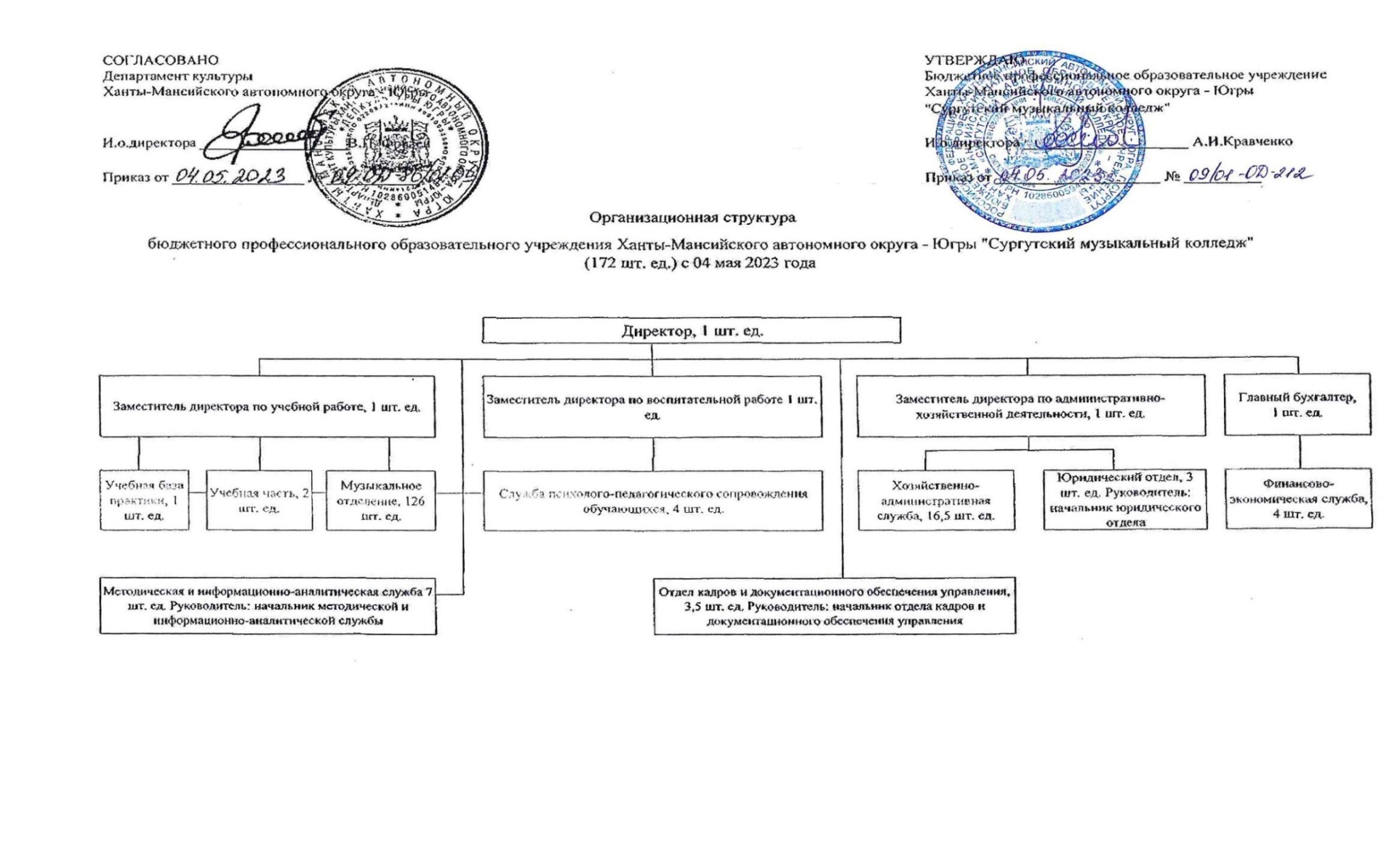 Приложение 2 Контактная информация руководителей структурных подразделенийПриложение 3Популярные разделы посещения официального сайтаПриложение 4Учебно-материальная база(ТСО, библиотечный фонд, приборы, инструменты, компьютерная техника, Интернет, наличие специальных кабинетов, лабораторий, мастерских)Наличие материально-технической базы и оснащенность образовательного процесса:Наличие технических средств обучения, их состояние и хранениеНаличие спортивного оборудования, инвентаря по норме, его состояниеДинамика статистических показателей фонда библиотеки(2020/2021,2021/2022, 2022/2023)Приложение 5Участие педагогических работников в различных мероприятиях в 2022/2023 учебном годуПриложение 6Получение дополнительного профессионального образования сотрудников в 2022/2023 учебном годуПриложение 7Награды, звания, заслуги сотрудниковПриложение 8Каталог методических разработок интерактивных уроков преподавателей за 2022/2023 учебный годПрезентации и видеоурокиКаталог оценочных средств  с применением цифровых технологий преподавателей Приложение 9Показатели диагностических исследований в рамках психолого-педагогического сопровождения в динамике трёх летДинамика показателя уровня тревожности обучающихся (% от общего числа обучающихся)В динамике трёх лет (2020/2021, 2021/2022, 2022/2023) результаты исследования уровня тревожности по методике Ч. Д. Спилбергера на выявление личностной и ситуативной тревожности, адаптированной на русский язык Ю.Л. Ханиным, демонстрируют:рост доли обучающихся с низким уровнем тревожности на 8,9% (с 6,2% в ноябре 2020 до 15,1% в апреле 2023); доли обучающихся с высоким уровнем тревожности на 4,2% (с 41% в ноябре 2020 до 45,2% в апреле 2023);снижение доли обучающихся со средним уровнем тревожности на 13,3% (с 52,8% в ноябре 2020 до 39,7% в апреле 2023).Рост доли обучающихся с высоким уровнем и снижение доли обучающихся со средним уровнем тревожности является зоной риска, требующей пристального внимания педагогического коллектива, интеграции усилий с сообществом родителей по принятию мер к изменению ситуации в положительную сторону. При этом точкой роста может стать положительная динамика всех уровней тревожности обучающихся в динамике календарного года (апрель 2022 – апрель 2023).Динамика показателя уровня мотивации обучающихся к обучению (% от общего числа обучающихся)В динамике трёх лет (2020/2021, 2021/2022, 2022/2023) результаты исследования уровня мотивации обучающихся к обучению по методике Н.Ц. Бадмаевой демонстрируют:снижение доли обучающихся с высоким уровнем мотивации на 10% (с 49% в ноябре 2020 до 39% в апреле 2023); рост доли обучающихся со средним уровнем мотивации на 8% (с 33% в ноябре 2020 до 41% в апреле 2023), доли обучающихся с низким уровнем мотивации на 2% (с 18% в ноябре 2020 до 20% в апреле 2023)Этот результат демонстрирует, что 80% студентов БУ «Сургутский музыкальный колледж» положительно оценивают свои перспективы в выбранной сфере профессиональной деятельности, понимают сущность и социальную значимость своей будущей профессии, проявляют к ней устойчивый интерес. Рост доли обучающихся с низким уровнем мотивации к обучению является зоной риска. Точки роста - повышения доли обучающихся с высоким уровнем мотивации к обучению на 3% и снижение доли обучающихся с низким уровнем мотивации на 11% в динамике 2022/2023 учебного года. Динамика уровня коммуникативных склонностей обучающихся (% от общего числа обучающихся)В динамике трёх лет (2020/2021, 2021/2022, 2022/2023) результаты исследования уровня коммуникативных склонностей по методике Л. Михельсона демонстрируют: снижение доли обучающихся с низким уровнем коммуникативных склонностей на 2% (с 23% в ноябре 2020 до 21% в апреле 2023),рост доли обучающихся со средним уровнем коммуникативных склонностей на 1% (с 35% в ноябре 2020 до 36% в апреле 2023); доли обучающихся с высоким уровнем коммуникативных склонностей на 2% (с 41% в ноябре 2020 до 43% в апреле 2023).Большинство обучающихся БУ «Сургутский музыкальный колледж» (79%) имеет средний и высокий уровень коммуникативных склонностей. Высокие показатели коммуникативных склонностей в данной возрастной категории являются нормой, так как в юношеском возрасте выделяются два основных типа деятельности: межличностное общение и учебно-профессиональная деятельность. Низкий уровень коммуникативных склонностей выявлен у 21% обучающихся. Этим студентам сложнее общаться, они имеют меньше средств для выражения своих эмоций и желаний, следовательно, меньше возможностей для овладения выбранной специальностью. Обучающиеся с низкими показателями коммуникативных склонностей требуют целенаправленного внимания педагога-психолога, преподавателей и администрации колледжа. Рост доли обучающихся с высоким и средним уровнями коммуникативных склонностей и снижение доли обучающихся с низким уровнем коммуникативных склонностей в динамике 2022/2023 учебного года может стать точкой роста. Зона риска: рост доли обучающихся с низким уровнем коммуникативных склонностей в динамике календарного года (апрель 2022 – апрель 2023). Динамика удовлетворенности студентов образовательными услугами (% от общего числа обучающихся)В динамике трёх лет (2020/2021,2021/2022,2022/2023) показатель демонстрирует  нестабильную динамику: рост на 2,2% в 2020/2021, рост на 1,7% и снижение на 0,5% в 2021/2022,  рост на 2,4% и снижение на 1,5% в 2022/2023 доли обучающихся, удовлетворенных услугами, предоставляемыми БУ «Сургутский музыкальный колледж» и их качеством. Высокий уровень показателя в 2022/2023 учебном году (89,8%) - результат слаженной работы всего коллектива колледжа по организации образовательного процесса, позволяющего обеспечить высокое качество подготовки специалистов среднего звена в соответствии с ФГОС. Зона риска: возобновление тенденции к снижению показателя после роста и стабилизации результата.Динамика показателя уровня толерантности (% от общего числа обучающихся)В динамике трёх лет (2020/2021, 2021/2022, 2022/2023) результаты исследования уровня толерантности к иному мировоззрению, образу жизни, поведению, обычаям, без использования этого понятия к асоциальным явлениям жизни (пьянству, воровству, хамскому поведению и т. д.) демонстрируют: рост доли обучающихся с низким уровнем толерантности на 2% (с 1% в ноябре 2020 до 3% в апреле 2023),снижение доли обучающихся с высоким уровнем толерантности на 2% (с 73% в ноябре 2020 до 71% в апреле 2023);сохранение доли обучающихся со средним уровнем толерантности; Большинство обучающихся БУ «Сургутский музыкальный колледж» (97%) имеет средний и высокий уровень толерантности. Низкий уровень толерантности выявлен у 3% обучающих. Зона риска: снижение доли обучающихся с высоким уровнем толерантности, стабилизация доли обучающихся со средним уровнем толерантности в динамике 2022/2023 учебного года. Приложение 10	Волонтёрская (добровольческая) деятельность студентов в 2022/2023 учебном годуВолонтёрская (добровольческая) деятельность студентов связана со сферой культуры и искусства. Традиционно студенты колледжа были включены в реализацию филармонического проекта «школа музыки», социокультурного проекта «Творите музыкой добро», в реализацию культурно-образовательных проектов колледжа в форме событийного волонтёрства (статисты, рабочие сцены, сопровождающие участников и прочее). В 2022/2023 учебном году продолжило работу волонтёрское движение, созданного в декабре 2020 года (Приказ от 21.12.2020 №09/01-ОД-420 «Об организации волонтёрской деятельность»). В 2022/2023 учебном году в ряды волонтёров колледжа вступили 2 студента, 2 студенты выбыли в связи с завершением обучения. Сургутский музыкальный колледж с марта 2022 года зарегистрирован на платформе Добро.ru (ID организации: 10025249) https://dobro.ru/organizations/10025249/info, что позволяет проводить события с официальным привлечением волонтёров на платформе Добро.ru. На конец 2022/2023 учебного число зарегистрированных на платформе Добро.ру студентов увеличилось более чем в 3 раза  - с 30 до 92 человек, что составляет 61% от общего числа обучающихся, 79 из них (86% от зарегистрированных на платформе Добро.ру студентов) в 2022/2023 году получили официальные волонтёрские часы, приняв участие в качестве волонтёра в культурно-образовательных событиях, 
3 студента приняли участие в качестве волонтёров в федеральном проекте «Формирование комфортной городской среды» (18,20.05.2023).Всего с привлечением волонтёров в 2022/2023 учебном году проведены 49 мероприятий, 13 – с привлечением волонтёров посредством платформы Добро.ру, среди которых:торжественная программа «Посвящение в добровольцы», организованная Молодёжным ресурсным центром МБУ «Вариант» (10.09.2022);Международная просветительская акция «Всеобщий музыкальный диктант» (02.10.2022); концерты, посвященные праздничным датам: Дню учителя и Дню музыки (05.10.2022), Дню защитника Отечества (22.02.2023), Международному женскому дню «Букет прекрасных поздравлений» (06.03.2023), Концерт «Весна Победы», посвященный празднованию 78-летия Победы ВОВ (04.05.2023); концерты и творческие встречи Окружной творческой школы «Новые имена Югры» (27.10. – 01.11.2022); 1 тур IV Межрегионального конкурса-фестиваля исполнителей на духовых и ударных инструментах имени Ю.Н. Должикова (02.04.2023); отчётные концерты коллективов и солистов Сургутского музыкального колледжа;  концерты-лекции филармонического проекта «Школа музыки» (всего проведено 14 концертов-лекций); Всероссийский конкурс детского и юношеского исполнительского мастерства «Весеннее вдохновение» (22-23.04.2023); Торжественный юбилейный концерт солистов и коллективов колледжа (27.10.2023); Концерт для получателей услуг БУ «Сургутский комплексный центр социального обслуживания населения» (18.04.2023), Сургутский многопрофильный реабилитационный центр для инвалидов (21.03.2023), БУ «Окружной кардиологический диспансер «Центр диагностики и сердечно-сосудистой хирургии» (25.01.2023); поздравление ветеранов Великой Отечественной войны (02-06.05.2023).Всего в 2022/2023 учебном году в волонтёрскую деятельность были вовлечены 136 обучающихся (89% от общего числа обучающихся колледжа), из них – 43 несовершеннолетних обучающихся (78% от общего числа несовершеннолетних обучающихся).Вовлеченность студентов в волонтёрскую деятельностьв динамике трёх лет в разрезе специальностейВывод: в волонтёрскую деятельность в 2022/2023 учебном году вовлечены 136 обучающихся (89% от общего числа обучающихся колледжа). Показатель демонстрирует рост - в динамике двух лет увеличение на 27% в сравнении 2020/2021 и 2021/2022 учебных годов. При этом кратно, более чем в 3 раза, увеличилось число студентов, зарегистрированных на платформе Добро.ру - с 30 до 92 человек. На 2023/2024 учебный год сохраняются задачи воспитательной деятельности по увеличению числа участников волонтёрского движения, проведению работы по обучению обучающихся в сфере добровольчества, включению обучающихся в качестве волонтёров в федеральные проекты, прохождение Сургутским музыкальным колледжем верификации на платформе Добро.ру с целью выведение на новый качественный уровень волонтёрской деятельности колледжа.Приложение 11Конкурсы, проведённые в колледже в 2022/2023 учебном годуКонцерты, проведённые на своей площадке в 2022/2023 учебном годуВыездные мероприятия, проведённые в 2022/2023 учебном годуПриложение 12Проектная деятельность - реализация социокультурных проектов БУ «Сургутский музыкальный колледж» в 2022/2023 учебном годуИтого за 2022/2023 учебный год:	проведены в рамках реализации проектов 30 мероприятий					приняло участие 1410 человек (217 преподавателей, 1086 студентов)				 	охват зрительской аудитории (с учётом количества просмотров в социальных сетях) 4761 человекВывод: результат вовлеченности студентов в реализацию социокультурных проектов в разрезе специальностей в динамике трёх лет (2020/2021, 2021/2022, 2022/2023) демонстрирует сохранение уровня 100% вовлечённости студентов. Это связано в том числе с активным участием в реализации проектов «Школа музыки», «Это нужно живым» учебных коллективов колледжа. Следует продолжать в 2023/2024 учебном году работу по активному вовлечению студентов в реализацию социокультурных проектов, развивать формы реализации проектов средствами информационно-коммуникационных технологий (челленджи, онлайн флешмобы, создание видеоконтента и т.п.) и сохранить показатель на достигнутом уровнеПриложение 13Объединения студентов по интересам в 2022/2023 учебном годуМониторинг интереса студентов к работе объединений в разрезе специальностейВывод: в 2022/2023 учебном году удалось продолжить деятельность многих объединений студентов по интересам, что способствовало созданию в колледже благоприятных условий для развития эффективной социокультурной образовательной среды колледжа, воспитания гармонично развитой, социально ответственной, креативной и творческой личности, обладающей актуальными знаниями и умениями, соответствующими требованиям инновационного развития российского и мирового сообщества, реализации интеллектуального и творческого потенциала обучающихся Сургутского музыкального колледжа в соответствии с целями и задачами рабочей программы воспитания по специальностям 53.02.03 Инструментальное исполнительство (по видам инструментов), 53.02.06 Хоровое дирижирование, 53.02.07 Теория музыки, 52.02.02 Музыкальное искусство эстрады (по видам). Представление результатов работы объединений в 2022/2023 учебном годуВывод: деятельность объединений студентов по интересам способствует реализации интеллектуального и творческого потенциала обучающихся; поддержки инициатив обучающихся, направленных на самоопределение и профессиональную ориентацию, формирование общих и профессиональных компетенций в соответствии с ФГОС СПО. .Приложение 14Состав студенческого совета в разрезе специальностей в динамике трёх летСостав студенческого совета в разрезе курсов обучения в динамике трёх летВывод: в студенческий совет вошли обучающиеся всех специальностей 1-4 курсов. В динамике трёх лет количественный состав увеличился с 24 до 26 человек (в долевом соотношении сохраняется 16% от общего числа обучающихся). Преобладание студентов 3-4 курсов в составе студенческого совета сохраняется. Положительную динамику демонстрирует показатель доли обучающихся 1 курса, что может стать точкой роста в активизации работы студенческого совета - повышения заинтересованности студентов в общественной жизни, в продвижении и реализации творческих инициатив, развития правовой и политической культуры обучающихся, расширения конструктивного участия в принятии решений, затрагивающих права и интересы студентов. Приложение 15Информация о победителях конкурсов различного уровня за 2022/2023 учебный годДинамика результатов участия обучающихся в конкурсах		Приложение 16Социальные партнеры РЕЗУЛЬТАТЫ ДОСТИЖЕНИЯ В 2022 - I ПОЛУГОДИЯ 2023 ГОДА ЦЕЛЕВЫХПОКАЗАТЕЛЕЙ ПРОЕКТОВ ПРОГРАММЫ РАЗВИТИЯ НА 2021-2025 гг.Приложение 17Проект « Современный педагог»Приложение 18Проект «Молодые профессионалы Югры»Приложение 19Проект «Цифровой колледж»Приложение 20Проект «Социальная активность»Приложение 21Проект «Здоровьесбережение»Приложение 22Проект «Развитие дополнительного профессионального образования»Приложение 23Проект «Медиарилейшнз как процесс создания паблицитного капитала»Приложение 24Мероприятия, планируемые в рамках реализации проектовПолное наименование специальности План приемаПодано заявленийКонкурсЗачислено 53.02.02 Музыкальное искусство эстрады (по виду эстрадное пение)6122653.02.03 Инструментальное исполнительство (по видам инструментов) 31270,82353.02.06 Хоровое дирижирование 7101,4753.02.07 Теория музыки 471,84Всего:48561,140Показатели202120222023Количество выпускников303335Дипломы «с отличием»827%1133%1440%Качественная успеваемость (дипломы с «4» и «5»)60%76%63%N п/пПоказательФакт, тыс.руб.2022Исполнение плана 2022 года, %План, тыс. руб.2023Удельный вес от общего объема финансированияФакт, тыс. руб.за 1 полугодие  2023 годаИсполнение плана за 1 полугодие  2023 года, %Общий объем финансирования149 169,1100%149 082,6100%80184,653%1Субсидии на выполнении государственного задания государственными бюджетными, автономными учреждениями (бюджет учреждения + программы)129 049,286,5%134 564,690,3%74 172,855%2Субсидии на иные цели (модернизация в рамках целевых программ)13 043,18,7%11 324,97,6%4 075,736%3Поступления от иной приносящей доход деятельности6 506,34,4%2566,21,7%1525,859,5%4Объем средств на исполнение публичных обязательств перед физическими лицами, подлежащие исполнению в денежной форме570,50,4%626,90,4%410,365%п/пВид услуги (работы)Сумма доходов, полученных от оказания платных услуг (выполнения работ) при осуществлении иных видов деятельности (руб.)Сумма доходов, полученных от оказания платных услуг (выполнения работ) при осуществлении иных видов деятельности (руб.)п/пВид услуги (работы)2022 год1 полугодие 2023 года1Реализация дополнительных образовательных программ (повышение квалификации)283 217.60264 400,02Услуги по сдаче в наем жилых помещений специализированного жилищного фонда Ханты-Мансийского автономного округа - Югры, находящихся в оперативном управлении учреждения, обучающимся и работникам учреждения726 175,02381214,573Услуги по сдаче в аренду нежилых помещений145 705,8497 970,524Организация мероприятий в области культуры и искусств и иных мероприятий195 427,82222680,05Безвозмездные поступления5 150 389,19 559 500,06Иные поступления5 396,01Итого 6 506 311,481 525 765,09Наименование расходов2022 год2022 год1 полугодие 2023 года1 полугодие 2023 годаНаименование расходовОбъем, тыс.рубСтруктура расходов, %Объем, тыс.рубСтруктура, %Заработная плата86 750,767,2%55 130,674,3%Начисления на выплаты по оплате труда25 677,220%10 657,814,4%Прочие выплаты (компенсация стоимости проезда в отпуск и пр.)1 663,51,3%1 558,42,1%Оплата работ, услуг (услуги связи, коммунальные услуги, по содержанию имущества, аренда и пр.)11 352,98,8%5 674,07,6%Социальное обеспечение177,20,1%175,00,2%Прочие расходы (налог на имущество, на землю, транспортный налог и пр.)2 112,01,6%666,20,9%Приобретение основных средств (библиотечный фонд и пр.)1 002,50,8%118,20,2%Приобретение материальных запасов (ГСМ, бланки и пр.)313,20,2%192,60,3%Итого129 049,2100%74 172,8 100%Наименование расходов2022 год2022 год1 полугодие 2023 года1 полугодие 2023 годаНаименование расходовОбъем, тыс.рубСтруктура, %Объем, тыс.рубСтруктура, %Заработная плата42,3 0,6%30,01,7%Начисления на выплаты по оплате труда0,0%0,0%Прочие выплаты (компенсация стоимости проезда в отпуск, командировочные расходы  и пр.)246,81,5%579,132,5%Оплата работ, услуг (коммунальные услуги, договора ГПХ с привлеченными специалистами, прочие услуги)5471,188,8%906,850,9%Прочие расходы (налоги)20,91,1%10,3 0,6%Приобретение основных средств (компьютерное оборудование, бытовая техника для общежития, бесконтактные термометры)1566,24,6%66,03,7%приобретение материальных запасов (типографская продукция  и пр. ГСМ)1607,53,3%188,010,6%Социальное обеспечение00.1%00Итого8954,8 100%1 780,2 100%№ п/пПоказателиЕдиница измеренияДостижение показателейИнформация о достижении показателя/подтверждающий документ (ссылка)Показатели, характеризующие открытость и доступность информации об организации, осуществляющей образовательную деятельность (далее - организации)Показатели, характеризующие открытость и доступность информации об организации, осуществляющей образовательную деятельность (далее - организации)Показатели, характеризующие открытость и доступность информации об организации, осуществляющей образовательную деятельность (далее - организации)Показатели, характеризующие открытость и доступность информации об организации, осуществляющей образовательную деятельность (далее - организации)Показатели, характеризующие открытость и доступность информации об организации, осуществляющей образовательную деятельность (далее - организации)1.1.Соответствие информации о деятельности организации, размещенной на общедоступных информационных ресурсах, ее содержанию и порядку (форме) размещения, установленным нормативными правовыми актами:Соответствие информации о деятельности организации, размещенной на общедоступных информационных ресурсах, ее содержанию и порядку (форме) размещения, установленным нормативными правовыми актами:Соответствие информации о деятельности организации, размещенной на общедоступных информационных ресурсах, ее содержанию и порядку (форме) размещения, установленным нормативными правовыми актами:Соответствие информации о деятельности организации, размещенной на общедоступных информационных ресурсах, ее содержанию и порядку (форме) размещения, установленным нормативными правовыми актами:1.1.на информационных стендах в помещении организациисоответствие/несоответствиесоответствиеИнформация о деятельности организации, размещенной на информационных стендах в помещении организации соответствует нормативным правовым актам1.1.на официальном сайте организации в информационно-телекоммуникационной сети «Интернет» (далее - сайт)соответствие/несоответствиесоответствиеИнформация о деятельности организации соответствует https://surgutmusic.ru/ 1.2.Наличие на официальном сайте организации (учреждения) информации о дистанционных способах обратной связи и взаимодействия с получателями услуг и их функционирование:Наличие на официальном сайте организации (учреждения) информации о дистанционных способах обратной связи и взаимодействия с получателями услуг и их функционирование:Наличие на официальном сайте организации (учреждения) информации о дистанционных способах обратной связи и взаимодействия с получателями услуг и их функционирование:Наличие на официальном сайте организации (учреждения) информации о дистанционных способах обратной связи и взаимодействия с получателями услуг и их функционирование:1.2.- телефонаналичие/отсутствиеналичиеhttps://surgutmusic.ru/about/index.php 1.2.- электронной почтыналичие/отсутствиеналичиеhttps://surgutmusic.ru/about/index.php 1.2.  - электронных сервисов (форма для подачи электронного обращения, получение консультации по оказываемым услугам, раздел «Часто задаваемые вопросы»)наличие/отсутствиеhttps://surgutmusic.ru/ 1.2.- технической возможности выражения получателями образовательных услуг мнения о качестве оказания услуг (наличие анкеты для опроса граждан или гиперссылки на нее)наличие/отсутствиеналичиеhttps://surgutmusic.ru/questioning/ 1.3.Доля получателей образовательных услуг, удовлетворенных открытостью, полнотой и доступностью информации о деятельности организации, размещенной на информационных стендах, на сайтев % от общего числа опрошенных получателей образовательных услуг90,0Проведенное в соответствии с Приказом Министерства просвещения РФ от 13.03.2019  № 114 «Об утверждении показателей, характеризующих общие критерии оценки качества условий осуществления образовательной деятельности организациями, осуществляющими образовательную деятельность по основным общеобразовательным программам, образовательным программам среднего профессионального образования, основным программам профессионального обучения, дополнительным общеобразовательным программам» анкетирование демонстрирует увеличение на 2 % в сравнении с 2021/2022 учебным годом (возвращение к значению 2020/2021 учебного года) показателя «информационное обеспечение проведения учебно-воспитательной работы». https://www.surgutmusic.ru/about/documents/report/index.phpII. Показатели, характеризующие комфортность условий, в которых осуществляется образовательная деятельностьII. Показатели, характеризующие комфортность условий, в которых осуществляется образовательная деятельностьII. Показатели, характеризующие комфортность условий, в которых осуществляется образовательная деятельностьII. Показатели, характеризующие комфортность условий, в которых осуществляется образовательная деятельность2.1.Обеспечение в организации комфортных условий, в которых осуществляется образовательная деятельность:Обеспечение в организации комфортных условий, в которых осуществляется образовательная деятельность:Обеспечение в организации комфортных условий, в которых осуществляется образовательная деятельность:Обеспечение в организации комфортных условий, в которых осуществляется образовательная деятельность:2.1.- наличие зоны отдыха (ожидания)наличие/отсутствиеналичиеВ здании колледже имеется зона отдыха – фойе колледжа2.1.- наличие и понятность навигации внутри организацииналичие/отсутствиеналичиеНа стенах здания, при входе в различные помещения, установлены тактильные информационные таблицы с шрифтом Брайля. Здание колледжа оборудовано специальными тактильными табло (мнемосхемами), представляющими собой схему движения по кабинетам в здании и схему эвакуации https://surgutmusic.ru/about/accessible-environment/2.1.- наличие и доступность питьевой водыналичие/отсутствиеналичиеВ колледже установлены питьевые фонтанчики – 2 ед., расположенные в буфете и на 2 этаже здания. Вода питьевая из СЦХВ - питьевой фонтанчик, соответствует нормам. Протокол Лабораторных исследований №27789.22 от 28.10.2022 2.1.-наличие и доступность санитарно-гигиенических помещенийналичие/отсутствиеналичиеСанитарно-гигиенические помещения соответствуют нормам. Туалетные комнаты в количестве 6 шт. Технический паспорт здания от 12.11.2013 (инвентарный номер объекта 71:136:001:006977070)2.1.- санитарное состояние помещений организацииналичие/отсутствиеналичиеУровень искусственной освещенности в здании соответствует нормам - Протокол измерений уровней искусственной освещенности в зданиях и сооружениях № 548.23.Ф от 13.06.2023Параметры микроклимата соответствует нормам -  Протокол измерений параметров микроклимата в жилых и общественных зданиях № 549.23.Ф от 13.06.20232.2.Доля получателей образовательных услуг, удовлетворенных комфортностью условий, в которых осуществляется образовательная деятельность в % от общего числа опрошенных получателей образовательных услуг84,5Проведенное в соответствии Приказом Министерства просвещения РФ от 13.03.2019 № 114 «Об утверждении показателей, характеризующих общие критерии оценки качества условий осуществления образовательной деятельности организациями, осуществляющими образовательную деятельность по основным общеобразовательным программам, образовательным программам среднего профессионального образования, основным программам профессионального обучения, дополнительным общеобразовательным программам» анкетирование демонстрирует отрицательную динамику: понижение на 3,8 % по сравнению с 2021/2022 учебным годом показателя «уровень комфортностью условий, в которых осуществляется образовательная деятельность». https://www.surgutmusic.ru/about/documents/report/index.phpIII. Показатели, характеризующие доступность образовательной деятельности для инвалидовIII. Показатели, характеризующие доступность образовательной деятельности для инвалидовIII. Показатели, характеризующие доступность образовательной деятельности для инвалидовIII. Показатели, характеризующие доступность образовательной деятельности для инвалидов3.1.Оборудование территории, прилегающей к зданиям организации, и помещений с учетом доступности для инвалидов:Оборудование территории, прилегающей к зданиям организации, и помещений с учетом доступности для инвалидов:Оборудование территории, прилегающей к зданиям организации, и помещений с учетом доступности для инвалидов:Оборудование территории, прилегающей к зданиям организации, и помещений с учетом доступности для инвалидов:3.1.- оборудование входных групп пандусами (подъемными платформами)да/нетдаЦентральный вход в здание колледжа оборудован пандусом. Входная группа и пандус имеют двухуровневые непрерывные поручни, тактильные указатели, информационные таблички, кнопки вызова персонала, звуковые и световые информаторы. https://surgutmusic.ru/about/accessible-environment/3.1.- наличие выделенных стоянок для автотранспортных средств инвалидовналичие/отсутствиеналичие4 автомобильных стоянки (справа от главного входа, между колледжем и домом №8 по ул. Энтузиастов, около запасного выхода из музыкального зала) автотранспорта для инвалидов. Каждое парковочное место шириной не менее 3,5 метров. Одна из стоянок обеспечивает безопасную высадку и посадку организованной группы инвалидов из микроавтобусов типа «Газель», «Паз». Въезд на территорию стоянок для посторонних лиц ограничен с помощью шлагбаума, оборудованного переговорным устройством и видеокамерой. Связь поддерживается с дежурным охраны КПП. Ограждение территории выполнено по всему восточному и юго-восточному периметру территории колледжа с целью воспрепятствования проникновения на стоянку для инвалидов постороннего автотранспорта жителей близстоящих домов и работников ОАО «СНГ». Стоянки обозначены соответствующей разметкой и дорожными знаками «Стоянка для инвалидов».   https://surgutmusic.ru/about/accessible-environment/   3.1.- наличие адаптированных лифтов, поручней, расширенных дверных проемовналичие/отсутствиеналичиеПервый этаж здания доступен для всех категорий инвалидов. Остальные этажи здания доступны для большинства категорий инвалидов, кроме инвалидов-колясочников. В соответствии с проектом здания, техническим паспортом наличие лифтов не предусмотрено.Центральный вход в здание колледжа оборудован двухуровневыми непрерывными поручнями, тактильными указателями, информационными табличками, кнопками вызова персонала, звуковым и световым информаторами. На стенах всех коридоров и центрального лестничного марша здания смонтированы две линии непрерывных поручней травмобезопасных на высоте 0,7 м (для подростков) и 0,9 м (для взрослых), установлены информационные тактильные указатели. Во всех коридорах, куда имеется доступ инвалидам, смонтированы световое табло «Пожар», которое сигнализирует световым сигналом о возгорании в зданииhttps://surgutmusic.ru/about/accessible-environment/3.1.- наличие сменных кресел-колясокналичие/отсутствиеналичие/требование исполняется по мере необходимостиТребование по критерию может быть исполнено по мере необходимости, в соответствии с паспортом доступности.3.1.- наличие специально оборудованных санитарно-гигиенических помещений в организацииналичие/отсутствиеналичиеИмеется оборудованная туалетная комната для инвалидов на 1 этаже. https://surgutmusic.ru/about/accessible-environment/3.2.Обеспечение в организации условий доступности, позволяющих инвалидам получать образовательные услуги наравне с другими:Обеспечение в организации условий доступности, позволяющих инвалидам получать образовательные услуги наравне с другими:Обеспечение в организации условий доступности, позволяющих инвалидам получать образовательные услуги наравне с другими:Обеспечение в организации условий доступности, позволяющих инвалидам получать образовательные услуги наравне с другими:3.2.- дублирование для инвалидов по слуху и зрению звуковой и зрительной информациида/нетдаКолледж имеет класс информатики, оборудованный 5 ПЭВМ с миди-клавиатурами, мобильный класс, состоящий из 16 ноутбуков и 1 планшетного компьютера. Библиотека колледжа оборудована двумя рабочими местами для инвалидов (столы с изменяемой высотой столешницы, ручные видеоувеличители, индукционный контур) Аудитория №107 оборудована столом с изменяемой высотой столешницы. Органный зал оборудован индукционной системой. Имеются в наличии портативная индукционная система и портативный медиапроектор, которые выдаются преподавателям в любую аудиторию колледжа.https://surgutmusic.ru/about/accessible-environment/3.2.- дублирование надписей, знаков и иной текстовой и графической информации знаками, выполненными рельефно-точечным шрифтом Брайляда/нетдаВ вестибюле колледжа находится компьютеризированный информационный терминал и информационная система «Сурдоцентр». В Органном зале оборудованы места для лиц с дефектами слуха с помощью индукционного контура. На стенах здания, при входе в различные помещения, установлены тактильные информационные таблицы с шрифтом Брайля. Здание колледжа оборудовано специальными тактильными табло (мнемосхемами), представляющими собой схему движения по кабинетам в здании и схему эвакуации. Запасной выход из органного зала оборудован металлическим пандусом для обеспечения быстрой эвакуации инвалидов из помещения органного зала. https://surgutmusic.ru/about/accessible-environment/3.2.- возможность предоставления инвалидам по слуху (слуху и зрению) услуг сурдопереводчика (тифлосурдопереводчика)да/нетдаОрганный зал оборудован индукционной системой, в библиотеке портативная индукционная система, в вестибюле адаптивная система оповещения «Сурдо-Центр»https://surgutmusic.ru/about/accessible-environment/3.2.- альтернативной версии сайта организации для инвалидов по зрениюда/нетдаКонтент сайта соответствует требованиям доступности инвалидов по зрению: минимизирование информации, размещенной в документах формата *pdf, *jpeg; контент сайта постоянно совершенствуется для улучшения восприятия и распознавания информации программами экранного доступа. Сайт соответствует требованиям электронного ресурса образовательного учреждения. Официальный сайт колледжа https://www.surgutmusic.ru/ адаптирован для инвалидов и лиц с ОВЗ3.2.- помощь, оказываемая работниками организации, прошедшими необходимое обучение (инструктирование), по сопровождению инвалидов в помещении организациида/нетдаПриказ от 24.12.2021 г. №09/01-ОД-380 «Об организации ситуативной помощи инвалидам и маломобильным группам граждан - посетителям БУ «Сургутский музыкальный колледж»3.2.- возможность предоставления образовательных услуг в дистанционном режиме или на домуда/нетдаВозможно предоставление образовательных услуг по специальностям колледжа в дистанционном режиме в случае введения  противоэпидемических мероприятий по профилактике гриппа и ОРВИ, коронавирусной инфекции на территории Ханты-Мансийского автономного округа – Югры.Предоставление образовательных услуг по специальностям среднего профессионального образования УГС «Искусство и культура» не допускается с применением исключительно электронного обучения, дистанционных образовательных технологий - приказ  Министерства образования и науки РФ от 20.01.2014 г. № 22 «Об утверждении перечней профессий и специальностей среднего профессионального образования, реализация образовательных программ по которым не допускается с применением исключительно электронного обучения, дистанционных образовательных технологий».3.3.Доля получателей образовательных услуг, удовлетворенных доступностью образовательных услуг для инвалидов % от общего числа опрошенных получателей образовательных услуг - инвалидов100Обучающиеся – инвалиды и лица с ОВЗ, получающие образовательные услуги в Сургутском музыкальном колледже, удовлетворены качеством предоставляемых услуг. https://www.surgutmusic.ru/about/documents/report/index.php  Паспорт доступности объекта оформлен от 04.12.2017г. № 005-2017.https://surgutmusic.ru/about/documents/report/index.phpIV. Показатели, характеризующие доброжелательность, вежливость работников организацииIV. Показатели, характеризующие доброжелательность, вежливость работников организацииIV. Показатели, характеризующие доброжелательность, вежливость работников организацииIV. Показатели, характеризующие доброжелательность, вежливость работников организации4.1.Доля получателей образовательных услуг, удовлетворенных доброжелательностью, вежливостью работников организации, обеспечивающих первичный контакт и информирование получателя образовательной услуги при непосредственном обращении в организацию (например, работники приемной комиссии, секретариата, учебной части) в % от общего числа опрошенных получателей образовательных услуг90,0Проведенное в соответствии с Приказом Министерства просвещения РФ от 13.03.2019 № 114 «Об утверждении показателей, характеризующих общие критерии оценки качества условий осуществления образовательной деятельности организациями, осуществляющими образовательную деятельность по основным общеобразовательным программам, образовательным программам среднего профессионального образования, основным программам профессионального обучения, дополнительным общеобразовательным программам» анкетирование демонстрирует положительную динамику по сравнению с 2021/2022 учебным годом: повышение на 5,8% уровня оценки получателями образовательных услуг доброжелательности, вежливости работников колледжа, обеспечивающих первичный контакт и информирование получателя образовательной услуги при непосредственном обращении в Сургутский музыкальный колледж https://www.surgutmusic.ru/about/documents/report/index.php4.2.Доля получателей образовательных услуг, удовлетворенных доброжелательностью, вежливостью работников организации, обеспечивающих непосредственное оказание образовательной услуги при обращении в организацию (например, преподаватели, воспитатели, тренеры, инструкторы) в % от общего числа опрошенных получателей образовательных услуг90,0Проведенное в соответствии с Приказом Министерства просвещения РФ от 13.03.2019 г. № 114 «Об утверждении показателей, характеризующих общие критерии оценки качества условий осуществления образовательной деятельности организациями, осуществляющими образовательную деятельность по основным общеобразовательным программам, образовательным программам среднего профессионального образования, основным программам профессионального обучения, дополнительным общеобразовательным программам» анкетирование демонстрирует незначительные изменения по сравнению с 2021/2022 учебным годом: понижение на 0,6% уровня оценки получателями образовательных услуг доброжелательности и вежливости работников Сургутского музыкального колледжа. https://www.surgutmusic.ru/about/documents/report/index.php4.3.Доля получателей образовательных услуг, удовлетворенных доброжелательностью, вежливостью работников организации при использовании дистанционных форм взаимодействия в % от общего числа опрошенных получателей образовательных услуг92,5Проведенное в соответствии с Приказом Министерства просвещения РФ от 13.03.2019  № 114 «Об утверждении показателей, характеризующих общие критерии оценки качества условий осуществления образовательной деятельности организациями, осуществляющими образовательную деятельность по основным общеобразовательным программам, образовательным программам среднего профессионального образования, основным программам профессионального обучения, дополнительным общеобразовательным программам» анкетирование демонстрирует незначительные изменения по сравнению с 2021/2022 учебным годом: понижение на 0,4% уровня оценки доброжелательности, вежливости работников Сургутского музыкального колледжа при использовании дистанционных форм взаимодействия. https://www.surgutmusic.ru/about/documents/report/index.phpV. Показатели, характеризующие удовлетворенность условиями осуществления образовательной деятельности организацийV. Показатели, характеризующие удовлетворенность условиями осуществления образовательной деятельности организацийV. Показатели, характеризующие удовлетворенность условиями осуществления образовательной деятельности организацийV. Показатели, характеризующие удовлетворенность условиями осуществления образовательной деятельности организаций5.1.Доля получателей образовательных услуг, которые готовы рекомендовать организацию родственникам и знакомым (могли бы ее рекомендовать, если бы была возможность выбора организации) в % от общего числа опрошенных получателей образовательных услуг94,5Проведенное в соответствии с Приказом Министерства просвещения РФ от 13.03.2019  № 114 «Об утверждении показателей, характеризующих общие критерии оценки качества условий осуществления образовательной деятельности организациями, осуществляющими образовательную деятельность по основным общеобразовательным программам, образовательным программам среднего профессионального образования, основным программам профессионального обучения, дополнительным общеобразовательным программам» анкетирование демонстрирует незначительные изменения по сравнению с 2021/2022 учебным годом: увеличение на 0,2% показателя «Готовность рекомендовать образовательное учреждение», одного из самых значимых показателей высокого уровня оценки качества услуг, предоставляемых БУ «Сургутский музыкальный колледж» - получатели образовательных услуг готовы рекомендовать свое образовательное учреждение для получения качественного образования в достойных условиях. https://www.surgutmusic.ru/about/documents/report/index.php5.2.Доля получателей образовательных услуг, удовлетворенных удобством графика работы организации в % от общего числа опрошенных получателей образовательных услуг93,0Проведенное в соответствии с Приказом Министерства просвещения РФ от 13.03.2019 № 114 «Об утверждении показателей, характеризующих общие критерии оценки качества условий осуществления образовательной деятельности организациями, осуществляющими образовательную деятельность по основным общеобразовательным программам, образовательным программам среднего профессионального образования, основным программам профессионального обучения, дополнительным общеобразовательным программам» анкетирование демонстрирует положительную динамику: увеличение на 3,9% по сравнению с 2021/2022 учебным годом показателя  «удобство графика работы организации» https://www.surgutmusic.ru/about/documents/report/index.php 5.3.Доля получателей образовательных услуг, удовлетворенных в целом условиями оказания образовательных услуг в организации в % от общего числа опрошенных получателей услуг89,5Проведенное в соответствии с Приказом Министерства просвещения РФ от 13.03.2019 № 114 «Об утверждении показателей, характеризующих общие критерии оценки качества условий осуществления образовательной деятельности организациями, осуществляющими образовательную деятельность по основным общеобразовательным программам, образовательным программам среднего профессионального образования, основным программам профессионального обучения, дополнительным общеобразовательным программам» анкетирование демонстрирует повышение на 1,2% по сравнению с 2021/2022 учебным годом уровня удовлетворённости получателей образовательных услуг качеством и условиями оказания образовательных услуг в БУ «Сургутский музыкальный колледж». https://www.surgutmusic.ru/about/documents/report/index.phpНазвание подразделенияФИО/ должностьКонтактная информацияДиректор Яруллина Лариса ВалерьевнаАдрес: г. Сургут, улица Энтузиастов, 28. Кабинет 214 Телефон: 8(3462) 45-74-97; 8(3462) 55-04-85 (доб.501)E-mail: surgutmusic@mail.ruОтдел кадров и документационного обеспечения управленияБеляева Айгуль Альбертовна, начальник отделакабинет 213Телефон: 8(3462) 55-04-85 (доб. 503)Юридический отделКолтунова Анастасия Сергеевна, начальник отделакабинет 318 Телефон: 8(3462) 55-04-85 (доб. 511)E-mail: surgutmusic@mail.ruФинансово-экономическая службаЗаикина Наталья Юрьевна, главный бухгалтеркабинет 101 Телефон: 8(3462) 55-04-85 (доб. 507)E-mail: surgutmusic@mail.ruФинансово-экономическая службаХайруллина Альфия Юмадиловна, главный экономисткабинет 101 Телефон: 8(3462) 55-04-85 (доб. 512)E-mail: surgutmusic@mail.ruМузыкальное отделениеЧугаевская Оксана Анатольевна, заместитель директора по учебной работекабинет 212 Телефон: 8(3462) 55-04-85 (доб. 502)E-mail: zamsurgutmusic@yandex.ruМетодическая и информационно-аналитическая службаХаритонова Елена Алексеевна, начальник службыкабинет 206 Телефон: 8(3462) 55-04-85 (доб.513)E-mail: smcmetodist@mail.ruБиблиотекаСлавникова Лариса Борисовна, заведующий библиотекойкабинет 110 Телефон:8(3462) 55-04-85 (доб. 514)E-mail: surgutmusic@mail.ruУчебная частьНасибуллова Ирина Борисовна, специалист учебной частикабинет 102 Телефон: 8(3462) 55-04-85 (доб. 516)E-mail: surgutmusic@mail.ruСлужба психолого-педагогического сопровождения обучающихсяМишина Елена Александровна, заместитель директора по воспитательной работекабинет 217 Телефон: 8(3462) 55-04-85 (доб. 504)E-mail: smcmetodist@mail.ruСлужба психолого-педагогического сопровождения обучающихсяМолчанова Наталья Георгиевна, социальный педагог, педагог-психологкабинет 31 Телефон: 8(3462) 45-74-97 (136) E-mail: surgutmusic@mail.ruХозяйственно-административная службаКравченко Александр Иванович, заместитель директора по административно-хозяйственной деятельностикабинет 7 Телефон: 8(3462) 55-04-85 (доб. 505)E-mail: kai@surgutmusic.ruОбщежитиеАникина Анастасия Юрьевна, заведующий общежитиемАдрес: г. Сургут, улица Губкина,  7Телефон: 8(3462) 45-62-14E-mail: aay@surgutmusic.ru№Название страницыСсылкаКоличество посещений1.События https://surgutmusic.ru/events-now/56042.Сургутский музыкальный колледжhttps://www.surgutmusic.ru24703.VIII Всероссийская научно-практическая конференция «Теоретические и практические аспекты образования в сфере культуры и искусства»https://surgutmusic.ru/events-now/2928/20844.Сведения об образовательной организации. Контактыhttps://surgutmusic.ru/about/contacts/20125.XI Открытый окружной конкурс юных пианистов «Волшебные клавиши»https://surgutmusic.ru/events-now/3167/ 17246.Руководство. Педагогический составhttps://www.surgutmusic /about/staff16737.Цифровая образовательная средаhttps://www.surgutmusic /events-now/2150/15478.V Открытый окружной конкурс по музыкально-теоретическим дисциплинам.https://surgutmusic.ru/events-now/3169/ 12059.Вступительные испытанияhttps://surgutmusic.ru/abiturients/exams/ 98510.Электронные образовательные ресурсыhttps://surgutmusic.ru/information/students/links/ 95711.Перечень специальностей, на которые объявляется прием граждан на обучение по образовательным программам СПО в БУ «Сургутский музыкальный колледж» https://surgutmusic.ru/abiturients/specialties/ 86612.Основные сведения об образовательной организацииhttps://www.surgutmusic /about/81413.Афиша мероприятийhttps://surgutmusic.ru/events539№НаименованиеНормаФакт% обеспеченности1.Музыкальные инструменты1.1.Класс фортепианоРояль1212100%1.2.Класс сольфеджио и музыкальной литературыПианино44100%Рояль44100%1.3.Класс скрипки и альта, виолончели, контрабаса и арфыСкрипка со смычками3434100%Альты со смычками44100%Рояль33100%Виолончели со смычками1212100%Контрабасы со смычками11100%Арфы1.4.Класс деревянных и духовых инструментовФлейты1010100%Кларнеты1212100%Гобои33100%Фаготы44100%1.5.Класс медных духовых инструментовТрубы1010100%Тромбоны22100%Валторны99100%Тубы44100%Саксофоны55100%Пианино22100%1.6.Класс ударных инструментовКомплект ударных инструментов22100%Литавры77100%Ксилофон22100%Тубулярные колокола22100%Пианино11100%1.7.Класс народных инструментовБалалайки3434100%Домры4343100%Гитары44100%Гусли22100%Баян1212100%Аккордеон1010100%Пианино66100%1.8.Хоровой класс и  Оркестровый классРояль66100%1.9.Органный залКонцертный рояль22100%2.Орг. Техника2.1.Компьютерный классСистемный блок + монитор + комплектующие + лицензионное программное обеспечение66100%Мобильный компьютерный класс1515100%2.2.Учебная часть2Системный блок + монитор + комплектующие + лицензионное программное обеспечение55100%2.3.БиблиотекаСистемный блок + монитор + комплектующие + лицензионное программное обеспечение66100%2.4.КлассыСистемный блок + монитор + комплектующие + лицензионное программное обеспечение4343100%2.5.Методический кабинетПринтер А-411100%Системный блок + монитор + комплектующие + лицензионное программное обеспечение44100%Телефон-факс11100%3.Мебель3.1.Учебная частьОфисная мебель (рабочее место)44100%Шкаф офисный55100%Кресло офисное44100%3.2.КлассыСтол рабочий3030100%Стол ученический6060100%Стулья120120100%Шкаф плательный3030100%Шкаф со стеклом3030100%№п/пНаименованиеИмеется в наличииИз них исправныхНаличие приспособлений для хранения и использованияКлассные доски с набором приспособлений для крепления таблиц, постеров, картинок2525ИмеютсяНастенные доски с набором приспособлений для крепления картинок1616ИмеютсяМагнитные доски66ИмеютсяТелевизоры1010ИмеютсяВидеомагнитофоны11ИмеютсяАудиоцентры/магнитофоны55ИмеютсяМультимедийные проекторы77ИмеютсяЭкспозиционные экраны11ИмеютсяКомпьютеры103103ИмеютсяСканеры44ИмеютсяПринтеры лазерные ч/б1313ИмеютсяПринтеры цветные22ИмеютсяUSB-микрофоны77ИмеютсяФотокамеры цифровые22ИмеютсяВидеокамеры цифровые33ИмеютсяУстройство для зашторивания окон5757ИмеютсяСерверы55ИмеютсяИсточники бесперебойного питания1414ИмеютсяКомплекты сетевого оборудования22ИмеютсяПодключение к сети Интернет11Имеются21.Интерактивная доска44Имеются22.Ноутбуки4545Имеются23.Интерактивная панель33Имеются24.Интерактивная трибуна11Имеются25.Web-камеры1919Имеются26.МФУ1919Имеются№ п/пНаименованиеИмеется в наличииИз них исправныхНаличие актов разрешения на использование оборудования в образовательном процессе1Лыжи1818Имеются2Теннисный стол11Имеются3Гимнастические обручи, канат, мячи футбольные и волейбольные, гранаты для метания, палка гимнастическая, скакалки, мячи для метания, коврикиКомплект 100%Комплект 100%Не требуется№
п/пСтатистические показатели фонда библиотеки2020/20212021/20222022/20231.Фонд всего экземпляров433874224442311в том числе:Учебная326083150731543В т.ч. обязательная1107097649790Учебно-методическая102151021610220В т.ч. обязательная101451013910141Художественная454390395Научная345577Электронные документы2525251.1Приобретено всего (экз.) + дарение442337354в том числе:Научная-1335Учебная442134106Художественная--5Нотные издания-188202Методические пособия-261.2Приобретено всего периодических изданий наименований (компл.)1111111.3Выбыло всего (экз.)18001550-1.4Представлено в открытом доступеПериодические издания; словари, энциклопедии, новая учебно-методическая литература; издания СМК; ЭБС «Лань», ЭБС «Юрайт»Периодические издания; словари, энциклопедии, новая учебно-методическая литература; издания СМК; ЭБС «Лань», ЭБС «Юрайт»Периодические издания; словари, энциклопедии, новая учебно-методическая литература; издания СМК; ЭБС «Лань», ЭБС «Юрайт»№ п/пФИО сотрудникаФИО сотрудникаНаименование мероприятияНаименование мероприятияДата, место проведенияУчастие в научно-практических конференцияхУчастие в научно-практических конференцияхУчастие в научно-практических конференцияхУчастие в научно-практических конференцияхУчастие в научно-практических конференцияхУчастие в научно-практических конференциях77 педагогических работников77 педагогических работниковVIII Всероссийская научно-практическая конференция «Теоретические и практические аспекты образования в сфере культуры и искусства»VIII Всероссийская научно-практическая конференция «Теоретические и практические аспекты образования в сфере культуры и искусства»25.10.2022 - 27.10.2022,  г. СургутЯруллина Лариса ВалерьевнаЯруллина Лариса ВалерьевнаОткрытая научно-практическая конференция «Феномен одарённости в теории и практике: опыт работы, современные подходы и перспективные направления»Открытая научно-практическая конференция «Феномен одарённости в теории и практике: опыт работы, современные подходы и перспективные направления»08.10.2022,г. Ханты-МансийскЦарегородцева Любава Михайловна  Царегородцева Любава Михайловна  Открытая научно-практическая конференция «Феномен одарённости в теории и практике: опыт работы, современные подходы и перспективные направления»Открытая научно-практическая конференция «Феномен одарённости в теории и практике: опыт работы, современные подходы и перспективные направления»08.10.2022,г. Ханты-МансийскЯруллина Лариса ВалерьевнаЯруллина Лариса ВалерьевнаXXVII Окружная научно-практическая конференция «Этнокультурное многообразие Западной Сибири: сохранение культурного наследия»XXVII Окружная научно-практическая конференция «Этнокультурное многообразие Западной Сибири: сохранение культурного наследия»19.12.2022 - 20.12.2022, г. СургутБукреева Елена НиколаевнаБукреева Елена НиколаевнаXXVII Окружная научно-практическая конференция «Этнокультурное многообразие Западной Сибири: сохранение культурного наследия»XXVII Окружная научно-практическая конференция «Этнокультурное многообразие Западной Сибири: сохранение культурного наследия»19.12.2022 - 20.12.2022, г. СургутЗагидуллина НатальяВладимировнаЗагидуллина НатальяВладимировнаXXVII Окружная научно-практическая конференция «Этнокультурное многообразие Западной Сибири: сохранение культурного наследия»XXVII Окружная научно-практическая конференция «Этнокультурное многообразие Западной Сибири: сохранение культурного наследия»19.12.2022 - 20.12.2022, г. СургутКонева Вера НиколаевнаКонева Вера НиколаевнаXXVII Окружная научно-практическая конференция «Этнокультурное многообразие Западной Сибири: сохранение культурного наследия»XXVII Окружная научно-практическая конференция «Этнокультурное многообразие Западной Сибири: сохранение культурного наследия»19.12.2022 - 20.12.2022, г. СургутМишина Елена Александровна Мишина Елена Александровна XXVII Окружная научно-практическая конференция «Этнокультурное многообразие Западной Сибири: сохранение культурного наследия»XXVII Окружная научно-практическая конференция «Этнокультурное многообразие Западной Сибири: сохранение культурного наследия»19.12.2022 - 20.12.2022, г. СургутМокиич Виктория ЮрьевнаМокиич Виктория ЮрьевнаXXVII Окружная научно-практическая конференция «Этнокультурное многообразие Западной Сибири: сохранение культурного наследия»XXVII Окружная научно-практическая конференция «Этнокультурное многообразие Западной Сибири: сохранение культурного наследия»19.12.2022 - 20.12.2022, г. СургутМусин Эльдар ФигатовичМусин Эльдар ФигатовичXXVII Окружная научно-практическая конференция «Этнокультурное многообразие Западной Сибири: сохранение культурного наследия»XXVII Окружная научно-практическая конференция «Этнокультурное многообразие Западной Сибири: сохранение культурного наследия»19.12.2022 - 20.12.2022, г. СургутНикифорова Валентина МихайловнаНикифорова Валентина МихайловнаXXVII Окружная научно-практическая конференция «Этнокультурное многообразие Западной Сибири: сохранение культурного наследия»XXVII Окружная научно-практическая конференция «Этнокультурное многообразие Западной Сибири: сохранение культурного наследия»19.12.2022 - 20.12.2022, г. СургутПопова Алина АнатольевнаПопова Алина АнатольевнаXXVII Окружная научно-практическая конференция «Этнокультурное многообразие Западной Сибири: сохранение культурного наследия»XXVII Окружная научно-практическая конференция «Этнокультурное многообразие Западной Сибири: сохранение культурного наследия»19.12.2022 - 20.12.2022, г. СургутЧугаевская Оксана АнатольевнаЧугаевская Оксана АнатольевнаXXVII Окружная научно-практическая конференция «Этнокультурное многообразие Западной Сибири: сохранение культурного наследия»XXVII Окружная научно-практическая конференция «Этнокультурное многообразие Западной Сибири: сохранение культурного наследия»19.12.2022 - 20.12.2022, г. СургутИТОГО: 77 педагогических работниковИТОГО: 77 педагогических работниковИТОГО: 77 педагогических работниковИТОГО: 77 педагогических работниковИТОГО: 77 педагогических работниковИТОГО: 77 педагогических работниковУчастие в семинарах (форумы, вебинары, совещания, коллегии, олимпиады, конкурсы методических работ)Участие в семинарах (форумы, вебинары, совещания, коллегии, олимпиады, конкурсы методических работ)Участие в семинарах (форумы, вебинары, совещания, коллегии, олимпиады, конкурсы методических работ)Участие в семинарах (форумы, вебинары, совещания, коллегии, олимпиады, конкурсы методических работ)Участие в семинарах (форумы, вебинары, совещания, коллегии, олимпиады, конкурсы методических работ)Участие в семинарах (форумы, вебинары, совещания, коллегии, олимпиады, конкурсы методических работ)Яруллина Лариса ВалерьевнаЯруллина Лариса ВалерьевнаРасширенное заседание Коллегии Департамента культуры Ямало-Ненецкого автономного округаРасширенное заседание Коллегии Департамента культуры Ямало-Ненецкого автономного округа26-29.09.2022г. СургутМишина Елена АлександровнаМишина Елена АлександровнаРасширенное заседание Коллегии Департамента культуры Ямало-Ненецкого автономного округаРасширенное заседание Коллегии Департамента культуры Ямало-Ненецкого автономного округа26-29.09.2022г. СургутЧугаевская Оксана АнатольевнаЧугаевская Оксана АнатольевнаРасширенное заседание Коллегии Департамента культуры Ямало-Ненецкого автономного округаРасширенное заседание Коллегии Департамента культуры Ямало-Ненецкого автономного округа26-29.09.2022г. СургутПилецкая Ольга ДмитриевнаПилецкая Ольга ДмитриевнаРасширенное заседание Коллегии Департамента культуры Ямало-Ненецкого автономного округаРасширенное заседание Коллегии Департамента культуры Ямало-Ненецкого автономного округа26-29.09.2022г. СургутЯруллина Лариса ВалерьевнаЯруллина Лариса ВалерьевнаФестиваль образовательных организаций среднего профессионального образования в сфере культуры и искусств «Региональная палитра»Фестиваль образовательных организаций среднего профессионального образования в сфере культуры и искусств «Региональная палитра»10.10.2022г. МоскваЧугаевская Оксана АнатольевнаЧугаевская Оксана АнатольевнаФестиваль образовательных организаций среднего профессионального образования в сфере культуры и искусств «Региональная палитра»Фестиваль образовательных организаций среднего профессионального образования в сфере культуры и искусств «Региональная палитра»10.10.2022г. МоскваМишина Елена АлександровнаМишина Елена АлександровнаРасширенное заседание Федерального учебно-методического объединения в системе высшего образования по укрупненной группе специальностей 53.00.00 Музыкальное искусство и Ассоциации музыкальных образовательных учрежденийРасширенное заседание Федерального учебно-методического объединения в системе высшего образования по укрупненной группе специальностей 53.00.00 Музыкальное искусство и Ассоциации музыкальных образовательных учреждений07.03.2023Яруллина Лариса ВалерьевнаЯруллина Лариса ВалерьевнаРасширенное заседание Федерального учебно-методического объединения в системе высшего образования по укрупненной группе специальностей 53.00.00 Музыкальное искусство и Ассоциации музыкальных образовательных учрежденийРасширенное заседание Федерального учебно-методического объединения в системе высшего образования по укрупненной группе специальностей 53.00.00 Музыкальное искусство и Ассоциации музыкальных образовательных учреждений07.03.2023Яруллина Лариса ВалерьевнаЯруллина Лариса ВалерьевнаРабочее совещание Департамента образования Администрации города Сургута с руководителями образовательных организаций, подведомственных Департаменту образования.презентация колледжа и доклад об итогах деятельности за полувековую историю, реализация филармонического проекта «Школа музыки», в том числе по программе «Пушкинская карта»Рабочее совещание Департамента образования Администрации города Сургута с руководителями образовательных организаций, подведомственных Департаменту образования.презентация колледжа и доклад об итогах деятельности за полувековую историю, реализация филармонического проекта «Школа музыки», в том числе по программе «Пушкинская карта»18.01.2023г. СургутЦарегородцева Любава Михайловна  Царегородцева Любава Михайловна  Семинар для педагогических работников «Наставничество. Ценности. Смыслы. Задачи»Семинар для педагогических работников «Наставничество. Ценности. Смыслы. Задачи»06.02.2023, г. СургутПилецкая Ольга ДмитриевнаПилецкая Ольга ДмитриевнаСеминар для педагогических работников «Наставничество. Ценности. Смыслы. Задачи»Семинар для педагогических работников «Наставничество. Ценности. Смыслы. Задачи»06.02.2023, г. СургутАлябьева Ирина ВалерьевнаАлябьева Ирина ВалерьевнаСеминар для педагогических работников «Наставничество. Ценности. Смыслы. Задачи»Семинар для педагогических работников «Наставничество. Ценности. Смыслы. Задачи»06.02.2023, г. СургутГаляга Елена Дмитриевна Галяга Елена Дмитриевна Семинар для педагогических работников «Наставничество. Ценности. Смыслы. Задачи»Семинар для педагогических работников «Наставничество. Ценности. Смыслы. Задачи»06.02.2023, г. СургутКуракина Анастасия ВикторовнаКуракина Анастасия ВикторовнаСеминар для педагогических работников «Наставничество. Ценности. Смыслы. Задачи»Семинар для педагогических работников «Наставничество. Ценности. Смыслы. Задачи»06.02.2023, г. СургутПавленко Наталья ВладимировнаПавленко Наталья ВладимировнаСеминар для педагогических работников «Наставничество. Ценности. Смыслы. Задачи»Семинар для педагогических работников «Наставничество. Ценности. Смыслы. Задачи»06.02.2023, г. СургутУланова Марина АнатольевнаУланова Марина АнатольевнаСеминар для педагогических работников «Наставничество. Ценности. Смыслы. Задачи»Семинар для педагогических работников «Наставничество. Ценности. Смыслы. Задачи»06.02.2023, г. СургутКалинкина Татьяна Павловна Калинкина Татьяна Павловна Семинар для педагогических работников «Наставничество. Ценности. Смыслы. Задачи»Семинар для педагогических работников «Наставничество. Ценности. Смыслы. Задачи»06.02.2023, г. СургутКузьменко Светлана АнатольевнаКузьменко Светлана АнатольевнаСеминар для педагогических работников «Наставничество. Ценности. Смыслы. Задачи»Семинар для педагогических работников «Наставничество. Ценности. Смыслы. Задачи»06.02.2023, г. СургутЧугаевская Оксана Анатольевна Чугаевская Оксана Анатольевна Семинар для педагогических работников «Наставничество. Ценности. Смыслы. Задачи»Семинар для педагогических работников «Наставничество. Ценности. Смыслы. Задачи»06.02.2023, г. СургутБукреева Елена НиколаевнаБукреева Елена НиколаевнаИнформационно-методический семинар «Интерактивные методы обучения»Информационно-методический семинар «Интерактивные методы обучения»13.02.2023, г. Сургут Калинкина Татьяна Павловна Калинкина Татьяна Павловна Информационно-методический семинар «Интерактивные методы обучения»Информационно-методический семинар «Интерактивные методы обучения»13.02.2023, г. Сургут Попова Алина АнатольевнаПопова Алина АнатольевнаИнформационно-методический семинар «Интерактивные методы обучения»Информационно-методический семинар «Интерактивные методы обучения»13.02.2023, г. Сургут Мокиич Виктория ЮрьевнаМокиич Виктория ЮрьевнаИнформационно-методический семинар «Интерактивные методы обучения»Информационно-методический семинар «Интерактивные методы обучения»13.02.2023, г. Сургут Фёдорова Элина ВасильевнаФёдорова Элина ВасильевнаИнформационно-методический семинар «Интерактивные методы обучения»Информационно-методический семинар «Интерактивные методы обучения»13.02.2023, г. Сургут Чугаевская Оксана АнатольевнаЧугаевская Оксана АнатольевнаИнформационно-методический семинар «Интерактивные методы обучения»Информационно-методический семинар «Интерактивные методы обучения»13.02.2023, г. Сургут Пилецкая Ольга ДмитриевнаПилецкая Ольга ДмитриевнаПрямая линия губернатора Югры с жителями автономного округа «Культурная карта Югры»Прямая линия губернатора Югры с жителями автономного округа «Культурная карта Югры»24.03.2023г. Ханты-МансийскЯруллина Лариса ВалерьевнаЯруллина Лариса ВалерьевнаБалтийский культурный форум 2023Балтийский культурный форум 202320.04.2023 - 22.04.2023,г. СветлогорскЧугаевская Оксана АнатольевнаЧугаевская Оксана АнатольевнаБалтийский культурный форум 2023Балтийский культурный форум 202320.04.2023 - 22.04.2023,г. СветлогорскДонченко Анастасия СергеевнаДонченко Анастасия СергеевнаВсероссийский форум «Инклюзивная школа. Успешность каждого ребенка»,доклад «Инклюзивное образование в учреждениях сферы культуры и искусства. Из опыта работы БУ «Сургутского музыкального колледжа»Всероссийский форум «Инклюзивная школа. Успешность каждого ребенка»,доклад «Инклюзивное образование в учреждениях сферы культуры и искусства. Из опыта работы БУ «Сургутского музыкального колледжа»18.04.2023 - 19.04.2023,г. ГрозныйЯруллина Лариса ВалерьевнаЯруллина Лариса ВалерьевнаXIV Международный семинар «Диалог цивилизаций и межкультурное сотрудничество»XIV Международный семинар «Диалог цивилизаций и межкультурное сотрудничество»08.12.2022 - 09.12.2022,  г. МоскваБабчук Ирина ДмитриевнаБабчук Ирина ДмитриевнаXIV Международный семинар «Диалог цивилизаций и межкультурное сотрудничество»XIV Международный семинар «Диалог цивилизаций и межкультурное сотрудничество»08.12.2022 - 09.12.2022,  г. МоскваЗагидуллина НатальяВладимировнаЗагидуллина НатальяВладимировнаXIV Международный семинар «Диалог цивилизаций и межкультурное сотрудничество»XIV Международный семинар «Диалог цивилизаций и межкультурное сотрудничество»08.12.2022 - 09.12.2022,  г. МоскваДонченко Анастасия СергеевнаДонченко Анастасия СергеевнаXIV Международный семинар «Диалог цивилизаций и межкультурное сотрудничество»XIV Международный семинар «Диалог цивилизаций и межкультурное сотрудничество»08.12.2022 - 09.12.2022,  г. МоскваКонева Вера НиколаевнаКонева Вера НиколаевнаXIV Международный семинар «Диалог цивилизаций и межкультурное сотрудничество»XIV Международный семинар «Диалог цивилизаций и межкультурное сотрудничество»08.12.2022 - 09.12.2022,  г. МоскваКулагина Нина ПавловнаКулагина Нина ПавловнаXIV Международный семинар «Диалог цивилизаций и межкультурное сотрудничество»XIV Международный семинар «Диалог цивилизаций и межкультурное сотрудничество»08.12.2022 - 09.12.2022,  г. МоскваКуракина Анастасия ВикторовнаКуракина Анастасия ВикторовнаXIV Международный семинар «Диалог цивилизаций и межкультурное сотрудничество»XIV Международный семинар «Диалог цивилизаций и межкультурное сотрудничество»08.12.2022 - 09.12.2022,  г. МоскваМишина Елена Александровна Мишина Елена Александровна XIV Международный семинар «Диалог цивилизаций и межкультурное сотрудничество»XIV Международный семинар «Диалог цивилизаций и межкультурное сотрудничество»08.12.2022 - 09.12.2022,  г. МоскваМокиич Виктория ЮрьевнаМокиич Виктория ЮрьевнаXIV Международный семинар «Диалог цивилизаций и межкультурное сотрудничество»XIV Международный семинар «Диалог цивилизаций и межкультурное сотрудничество»08.12.2022 - 09.12.2022,  г. МоскваМусин Эльдар ФигатовичМусин Эльдар ФигатовичXIV Международный семинар «Диалог цивилизаций и межкультурное сотрудничество»XIV Международный семинар «Диалог цивилизаций и межкультурное сотрудничество»08.12.2022 - 09.12.2022,  г. МоскваПопова Алина АнатольевнаПопова Алина АнатольевнаXIV Международный семинар «Диалог цивилизаций и межкультурное сотрудничество»XIV Международный семинар «Диалог цивилизаций и межкультурное сотрудничество»08.12.2022 - 09.12.2022,  г. МоскваРындина Оксана ВладимировнаРындина Оксана ВладимировнаXIV Международный семинар «Диалог цивилизаций и межкультурное сотрудничество»XIV Международный семинар «Диалог цивилизаций и межкультурное сотрудничество»08.12.2022 - 09.12.2022,  г. МоскваРябова Полина АндреевнаРябова Полина АндреевнаXIV Международный семинар «Диалог цивилизаций и межкультурное сотрудничество»XIV Международный семинар «Диалог цивилизаций и межкультурное сотрудничество»08.12.2022 - 09.12.2022,  г. МоскваТитова Елена ВикторовнаТитова Елена ВикторовнаXIV Международный семинар «Диалог цивилизаций и межкультурное сотрудничество»XIV Международный семинар «Диалог цивилизаций и межкультурное сотрудничество»08.12.2022 - 09.12.2022,  г. МоскваТихонова Яна ИгоревнаТихонова Яна ИгоревнаXIV Международный семинар «Диалог цивилизаций и межкультурное сотрудничество»XIV Международный семинар «Диалог цивилизаций и межкультурное сотрудничество»08.12.2022 - 09.12.2022,  г. МоскваТушкова Маргарита АндреевнаТушкова Маргарита АндреевнаXIV Международный семинар «Диалог цивилизаций и межкультурное сотрудничество»XIV Международный семинар «Диалог цивилизаций и межкультурное сотрудничество»08.12.2022 - 09.12.2022,  г. МоскваУльянов Матвей АндреевичУльянов Матвей АндреевичXIV Международный семинар «Диалог цивилизаций и межкультурное сотрудничество»XIV Международный семинар «Диалог цивилизаций и межкультурное сотрудничество»08.12.2022 - 09.12.2022,  г. МоскваХаритонова Елена АлексеевнаХаритонова Елена АлексеевнаXIV Международный семинар «Диалог цивилизаций и межкультурное сотрудничество»XIV Международный семинар «Диалог цивилизаций и межкультурное сотрудничество»08.12.2022 - 09.12.2022,  г. МоскваЧугаевская Оксана АнатольевнаЧугаевская Оксана АнатольевнаXIV Международный семинар «Диалог цивилизаций и межкультурное сотрудничество»XIV Международный семинар «Диалог цивилизаций и межкультурное сотрудничество»08.12.2022 - 09.12.2022,  г. МоскваБукреева Елена НиколаевнаБукреева Елена НиколаевнаVII Всероссийский методический семинар по музыкально-теоретическим и историческим дисциплинамVII Всероссийский методический семинар по музыкально-теоретическим и историческим дисциплинамг. СаратовЖмаев Анатолий БорисовичЖмаев Анатолий БорисовичЛауреат II степени в Номинации  «Печатные работы»  Девятый Международный конкурс художественного творчества в сфере музыкально-компьютерных технологий, мультимедийных проектов, электронных и печатных учебных пособий, печатных работ и музыкальных композиций «Классика и современность»Лауреат II степени в Номинации  «Печатные работы»  Девятый Международный конкурс художественного творчества в сфере музыкально-компьютерных технологий, мультимедийных проектов, электронных и печатных учебных пособий, печатных работ и музыкальных композиций «Классика и современность»г. Екатеринбург Калинкина Татьяна ПавловнаКалинкина Татьяна ПавловнаЛауреат I степени - IX Всероссийский конкурс учебно-методических работ и сценариев народных праздников «Сибирский исток» Лауреат I степени - IX Всероссийский конкурс учебно-методических работ и сценариев народных праздников «Сибирский исток» октябрь 2022, г. ТюменьМокиич Виктория ЮрьевнаМокиич Виктория ЮрьевнаДиплом - V Всероссийской олимпиады с международным участием Диплом - V Всероссийской олимпиады с международным участием г. ПетрозаводскПилецкая Ольга ДмитриевнаВалиев Ринат РафиковичПилецкая Ольга ДмитриевнаВалиев Ринат РафиковичПрямая линия с губернатором Югры «Образовательные и карьерные возможности в Югре».Выступление с докладом «30-летие программы «Новые имена Сургута. Секрет успеха»Прямая линия с губернатором Югры «Образовательные и карьерные возможности в Югре».Выступление с докладом «30-летие программы «Новые имена Сургута. Секрет успеха»19.05.2023г. Ханты-МансийскМишина Елена АлександровнаМишина Елена АлександровнаДеловая программа для заместителей руководителей и специалистов профессиональных образовательных организаций в рамках XXXI (II) Всероссийского Фестиваля «Российская студенческая весна СПО».Выступление с докладом «Развитие эффективной социокультурной, творческой образовательной среды в СПО (на примере Сургутского музыкального колледжа)»Деловая программа для заместителей руководителей и специалистов профессиональных образовательных организаций в рамках XXXI (II) Всероссийского Фестиваля «Российская студенческая весна СПО».Выступление с докладом «Развитие эффективной социокультурной, творческой образовательной среды в СПО (на примере Сургутского музыкального колледжа)»13.06.2023г. Ханты-МансийскЗагидуллина НатальяВладимировнаЗагидуллина НатальяВладимировнаПроектная лаборатория «Генератор идей»Проектная лаборатория «Генератор идей»30.06.2023, г. Ханты-МансийскХаритонова Елена АлексеевнаХаритонова Елена АлексеевнаПроектная лаборатория «Генератор идей»Проектная лаборатория «Генератор идей»30.06.2023, г. Ханты-МансийскИТОГО: 31 педагогических работникаИТОГО: 31 педагогических работникаИТОГО: 31 педагогических работникаИТОГО: 31 педагогических работникаИТОГО: 31 педагогических работникаИТОГО: 31 педагогических работникаКонкурс  учебно-методических работ среди преподавателей Сургутского музыкального колледжаКонкурс  учебно-методических работ среди преподавателей Сургутского музыкального колледжаКонкурс  учебно-методических работ среди преподавателей Сургутского музыкального колледжаКонкурс  учебно-методических работ среди преподавателей Сургутского музыкального колледжаКонкурс  учебно-методических работ среди преподавателей Сургутского музыкального колледжаКонкурс  учебно-методических работ среди преподавателей Сургутского музыкального колледжаНоминация «Разработка уроков»Номинация «Разработка уроков»Номинация «Разработка уроков»Номинация «Разработка уроков»Номинация «Разработка уроков»Номинация «Разработка уроков»Уланова  Марина АнатольевнаУланова  Марина АнатольевнаСпециальность, дисциплина (МДК): ПУП.04 Музыкальная литература (зарубежная и отечественная)Название учебно-методической работы: «Дж. Верди. Опера «Риголетто»Специальность, дисциплина (МДК): ПУП.04 Музыкальная литература (зарубежная и отечественная)Название учебно-методической работы: «Дж. Верди. Опера «Риголетто»Диплом I степени Кулагина Нина ПавловнаКулагина Нина ПавловнаСпециальность, дисциплина (МДК): ОП.10 Безопасность жизнедеятельности Название учебно-методической работы: «Альтернативная гражданская служба в Российской Федерации»Специальность, дисциплина (МДК): ОП.10 Безопасность жизнедеятельности Название учебно-методической работы: «Альтернативная гражданская служба в Российской Федерации»Диплом II степениПавленко Наталья ВладимировнаПавленко Наталья ВладимировнаСпециальность, дисциплина (МДК)УП.5 Учебная практика по педагогической работе специальности 53.02.03 Инструментальное исполнительство (по видам инструментов: по виду фортепиано)Название учебно-методической работы: «Воспитание пианистических навыков на начальном этапе обучения игре на фортепиано» Специальность, дисциплина (МДК)УП.5 Учебная практика по педагогической работе специальности 53.02.03 Инструментальное исполнительство (по видам инструментов: по виду фортепиано)Название учебно-методической работы: «Воспитание пианистических навыков на начальном этапе обучения игре на фортепиано» Диплом III степени Букреева Елена НиколаевнаБукреева Елена НиколаевнаСпециальность, дисциплина (МДК): ОП.03 Сольфеджио для студентов 3 курса специальности Музыкальное искусство эстрады Название учебно-методической работы: «Альтерация в мажоре»Специальность, дисциплина (МДК): ОП.03 Сольфеджио для студентов 3 курса специальности Музыкальное искусство эстрады Название учебно-методической работы: «Альтерация в мажоре»Диплом III степениФёдорова Элина ВасильевнаФёдорова Элина ВасильевнаСпециальность, дисциплина (МДК):ПУП.04 Музыкальная литература (зарубежная и отечественная )Название учебно-методической работы: «Начало  XIX века в русской музыкальной культуре»Специальность, дисциплина (МДК):ПУП.04 Музыкальная литература (зарубежная и отечественная )Название учебно-методической работы: «Начало  XIX века в русской музыкальной культуре»Диплом III степениМокиич Виктория ЮрьевнаМокиич Виктория ЮрьевнаСпециальность, дисциплина (МДК): ОП.04 Гармония по специальности 53.02.06 Хоровое дирижированиеНазвание учебно-методической работы: «Гармоническое строение периода» Специальность, дисциплина (МДК): ОП.04 Гармония по специальности 53.02.06 Хоровое дирижированиеНазвание учебно-методической работы: «Гармоническое строение периода» Диплом III степениНоминация «Интерактивные контрольно-оценочные средства»Номинация «Интерактивные контрольно-оценочные средства»Номинация «Интерактивные контрольно-оценочные средства»Номинация «Интерактивные контрольно-оценочные средства»Номинация «Интерактивные контрольно-оценочные средства»Номинация «Интерактивные контрольно-оценочные средства»Мокиич Виктория ЮрьевнаМокиич Виктория ЮрьевнаСпециальность, дисциплина (МДК): ОП.01 Музыкальная литература (зарубежная и отечественная) по специальности 53.02.07 Теория музыки Название учебно-методической работы: «Фредерик Шопен»Специальность, дисциплина (МДК): ОП.01 Музыкальная литература (зарубежная и отечественная) по специальности 53.02.07 Теория музыки Название учебно-методической работы: «Фредерик Шопен»Диплом I степени Кулагина Нина ПавловнаКулагина Нина ПавловнаСпециальность, дисциплина (МДК): ОУП.09 Основы безопасности жизнедеятельностиНазвание учебно-методической работы: «Основы медицинский знаний и оказание первой медицинской помощи» Специальность, дисциплина (МДК): ОУП.09 Основы безопасности жизнедеятельностиНазвание учебно-методической работы: «Основы медицинский знаний и оказание первой медицинской помощи» Диплом II степениУланова Марина АнатольевнаУланова Марина АнатольевнаСпециальность, дисциплина (МДК): ОП.04 Музыкальная литература (зарубежная и отечественная)Название учебно-методической работы: «Музыкальное искусство Древней Греции»Специальность, дисциплина (МДК): ОП.04 Музыкальная литература (зарубежная и отечественная)Название учебно-методической работы: «Музыкальное искусство Древней Греции»Диплом III степениНоминация «Презентация»Номинация «Презентация»Номинация «Презентация»Номинация «Презентация»Номинация «Презентация»Номинация «Презентация»Уланова  Марина АнатольевнаУланова  Марина АнатольевнаСпециальность, дисциплина (МДК): ОП.01 Музыкальная литература Название учебно-методической работы: «Музыкальный романтизм»Специальность, дисциплина (МДК): ОП.01 Музыкальная литература Название учебно-методической работы: «Музыкальный романтизм»Диплом I степени Мокиич Виктория ЮрьевнаМокиич Виктория ЮрьевнаСпециальность, дисциплина (МДК): ОП.01 Музыкальная литература Название учебно-методической работы: «Романтизм»Специальность, дисциплина (МДК): ОП.01 Музыкальная литература Название учебно-методической работы: «Романтизм»Диплом I степени Кузьменко Светлана АнатольевнаКузьменко Светлана АнатольевнаСпециальность, дисциплина (МДК): 53.02.03 Инструментальное исполнительство (фортепиано, оркестровые струнные инструменты) Название учебно-методической работы: «Сидром гиперреактивности и дефицита внимания как актуальная проблема современного образования и пути ее решения»Специальность, дисциплина (МДК): 53.02.03 Инструментальное исполнительство (фортепиано, оркестровые струнные инструменты) Название учебно-методической работы: «Сидром гиперреактивности и дефицита внимания как актуальная проблема современного образования и пути ее решения»Диплом II степениТушкова Маргарита АндреевнаТушкова Маргарита АндреевнаСпециальность, дисциплина (МДК): МДК 01.05 История исполнительского искусства 4 курс специальности 53.02.03 Инструментальное исполнительство (по видам инструментов) оркестровые инструменты Название учебно-методической работы: «Леопольд Семёнович Ауэр»Специальность, дисциплина (МДК): МДК 01.05 История исполнительского искусства 4 курс специальности 53.02.03 Инструментальное исполнительство (по видам инструментов) оркестровые инструменты Название учебно-методической работы: «Леопольд Семёнович Ауэр»Диплом III степениКуракина Анастасия ВикторовнаКуракина Анастасия ВикторовнаСовременная методика развития технических навыков игры на классической гитареСовременная методика развития технических навыков игры на классической гитареСертификатИТОГО: 9 педагогических работников ИТОГО: 9 педагогических работников ИТОГО: 9 педагогических работников ИТОГО: 9 педагогических работников ИТОГО: 9 педагогических работников ИТОГО: 9 педагогических работников Конкурс электронных кабинетов преподавателей Конкурс электронных кабинетов преподавателей Конкурс электронных кабинетов преподавателей Конкурс электронных кабинетов преподавателей Конкурс электронных кабинетов преподавателей Конкурс электронных кабинетов преподавателей Чугаевская Оксана АнатольевнаЧугаевская Оксана АнатольевнаПЦК Хоровое дирижированиеПЦК Хоровое дирижированиеДиплом I степениУланова Марина АнатольевнаУланова Марина АнатольевнаПЦК Теория музыкиПЦК Теория музыкиДиплом II степениКузнецова Полина Андреевна Кузнецова Полина Андреевна ПЦК Инструменты народного оркестраПЦК Инструменты народного оркестраДиплом III степениКуракина Анастасия Викторовна Куракина Анастасия Викторовна ПЦК Инструменты народного оркестра ПЦК Инструменты народного оркестра Диплом участникаФотаки Ирина ВладимировнаФотаки Ирина ВладимировнаПЦК Эстрадное пениеПЦК Эстрадное пениеДиплом участникаМусин Эльдар ФигатовичМусин Эльдар ФигатовичПЦК Хоровое дирижированиеПЦК Хоровое дирижированиеДиплом участникаМокиич Виктория ЮрьевнаМокиич Виктория ЮрьевнаПЦК Теория музыкиПЦК Теория музыкиДиплом участникаОшивалов Борис МихайловичОшивалов Борис МихайловичПЦК Оркестровые духовые и ударные инструментыПЦК Оркестровые духовые и ударные инструментыДиплом участникаФёдорова Элина ВасильевнаФёдорова Элина ВасильевнаПЦК Теория музыкиПЦК Теория музыкиДиплом участникаКалинкина Татьяна ПавловнаКалинкина Татьяна ПавловнаПЦК Теория музыкиПЦК Теория музыкиДиплом участникаИТОГО: 10 педагогических работников ИТОГО: 10 педагогических работников ИТОГО: 10 педагогических работников ИТОГО: 10 педагогических работников ИТОГО: 10 педагогических работников ИТОГО: 10 педагогических работников ПубликацииМат-лы VIII Всеросс. науч.-практич. конф. 25-27 октября 2022/Сургутский музыкальный колледж. – Ханты-Мансийск: Изд-во ООО «Югра Принт», 2022ПубликацииМат-лы VIII Всеросс. науч.-практич. конф. 25-27 октября 2022/Сургутский музыкальный колледж. – Ханты-Мансийск: Изд-во ООО «Югра Принт», 2022ПубликацииМат-лы VIII Всеросс. науч.-практич. конф. 25-27 октября 2022/Сургутский музыкальный колледж. – Ханты-Мансийск: Изд-во ООО «Югра Принт», 2022ПубликацииМат-лы VIII Всеросс. науч.-практич. конф. 25-27 октября 2022/Сургутский музыкальный колледж. – Ханты-Мансийск: Изд-во ООО «Югра Принт», 2022ПубликацииМат-лы VIII Всеросс. науч.-практич. конф. 25-27 октября 2022/Сургутский музыкальный колледж. – Ханты-Мансийск: Изд-во ООО «Югра Принт», 2022ПубликацииМат-лы VIII Всеросс. науч.-практич. конф. 25-27 октября 2022/Сургутский музыкальный колледж. – Ханты-Мансийск: Изд-во ООО «Югра Принт», 20221.Яруллина Лариса ВалерьевнаЯруллина Лариса Валерьевна«Полвека с музыкой: развитие и совершенствование коллектива Сургутского музыкального колледжа на пути познания и достижений (1972-2022)»«Полвека с музыкой: развитие и совершенствование коллектива Сургутского музыкального колледжа на пути познания и достижений (1972-2022)»«Полвека с музыкой: развитие и совершенствование коллектива Сургутского музыкального колледжа на пути познания и достижений (1972-2022)»2.Братанов Константин ВикторовичБратанов Константин Викторович«Золотой год» вокального ансамбля «Экспромт» Сургутского музыкального колледжа»«Золотой год» вокального ансамбля «Экспромт» Сургутского музыкального колледжа»«Золотой год» вокального ансамбля «Экспромт» Сургутского музыкального колледжа»3.Букреева Елена НиколаевнаБукреева Елена Николаевна«Приёмы работы при интонировании интервалов в курсе сольфеджио»«Приёмы работы при интонировании интервалов в курсе сольфеджио»«Приёмы работы при интонировании интервалов в курсе сольфеджио»4.Донченко Анастасия Сергеевна Донченко Анастасия Сергеевна Студенческая научно-практическая конференция «Путь к знаниям» (обзор материалов, представленных к публикации)Студенческая научно-практическая конференция «Путь к знаниям» (обзор материалов, представленных к публикации)Студенческая научно-практическая конференция «Путь к знаниям» (обзор материалов, представленных к публикации)5.Жмаев Анатолий БорисовичЖмаев Анатолий Борисович«Об интонации»«Об интонации»«Об интонации»6.Коваль Елена ИвановнаКоваль Елена Ивановна«Методические подходы к формированию навыка скэтовой импровизации на уроках эстрадно-джазового пения»«Методические подходы к формированию навыка скэтовой импровизации на уроках эстрадно-джазового пения»«Методические подходы к формированию навыка скэтовой импровизации на уроках эстрадно-джазового пения»7.Кузьменко Светлана АнатольевнаКузьменко Светлана Анатольевна«Проектная деятельность как средство сохранения преемственности традиций обучения в СПО»«Проектная деятельность как средство сохранения преемственности традиций обучения в СПО»«Проектная деятельность как средство сохранения преемственности традиций обучения в СПО»8.Мишина Елена Александровна Мишина Елена Александровна «Система воспитания Сургутского музыкального колледжа как ресурс развития эффективной социокультурной образовательной среды учреждения среднего профессионального образования»«Система воспитания Сургутского музыкального колледжа как ресурс развития эффективной социокультурной образовательной среды учреждения среднего профессионального образования»«Система воспитания Сургутского музыкального колледжа как ресурс развития эффективной социокультурной образовательной среды учреждения среднего профессионального образования»9.Павленко Наталия ВладимировнаПавленко Наталия Владимировна«Учебная база практики "Сектор педагогической практики: традиции и современность»«Учебная база практики "Сектор педагогической практики: традиции и современность»«Учебная база практики "Сектор педагогической практики: традиции и современность»10.Попова Алина Анатольевна Попова Алина Анатольевна Предметно-цикловая комиссия «Теория музыки» Сургутского музыкального колледжа: через традиции к новым горизонтамПредметно-цикловая комиссия «Теория музыки» Сургутского музыкального колледжа: через традиции к новым горизонтамПредметно-цикловая комиссия «Теория музыки» Сургутского музыкального колледжа: через традиции к новым горизонтам11.Рындина Оксана ВладимировнаРындина Оксана Владимировна«Специфика работы концертмейстера в классе хорового дирижирование в музыкальном колледже»«Специфика работы концертмейстера в классе хорового дирижирование в музыкальном колледже»«Специфика работы концертмейстера в классе хорового дирижирование в музыкальном колледже»12.Сигута Марина БорисовнаСигута Марина Борисовна«Юбилею народного отдела Сургутского музыкального колледжа посвящается»«Юбилею народного отдела Сургутского музыкального колледжа посвящается»«Юбилею народного отдела Сургутского музыкального колледжа посвящается»12.Сигута Марина БорисовнаСигута Марина Борисовна«Человек с большой буквы, учитель от бога, с великой душой и добрым сердцем - Людмила Михайловна Касько»«Человек с большой буквы, учитель от бога, с великой душой и добрым сердцем - Людмила Михайловна Касько»«Человек с большой буквы, учитель от бога, с великой душой и добрым сердцем - Людмила Михайловна Касько»13.Тушкова Маргарита АндреевнаТушкова Маргарита Андреевна«Все-приходящее, а музыка вечна!" об открытии отдела оркестровых струнных инструментов в Сургутском музыкальном колледже»«Все-приходящее, а музыка вечна!" об открытии отдела оркестровых струнных инструментов в Сургутском музыкальном колледже»«Все-приходящее, а музыка вечна!" об открытии отдела оркестровых струнных инструментов в Сургутском музыкальном колледже»14.Фёдорова Элина ВасильевнаФёдорова Элина Васильевна«Ролевые игры на уроке сольфеджио как способ развития внутреннего музыкального слуха учащихся 1 класса ДМШ и ДШИ»«Ролевые игры на уроке сольфеджио как способ развития внутреннего музыкального слуха учащихся 1 класса ДМШ и ДШИ»«Ролевые игры на уроке сольфеджио как способ развития внутреннего музыкального слуха учащихся 1 класса ДМШ и ДШИ»15.Царегородцева Любава Михайловна Царегородцева Любава Михайловна «Импровизации и закономерности: к истории фортепианного отдела Сургутского музыкального училища»«Импровизации и закономерности: к истории фортепианного отдела Сургутского музыкального училища»«Импровизации и закономерности: к истории фортепианного отдела Сургутского музыкального училища»15.Царегородцева Любава Михайловна Царегородцева Любава Михайловна «Специфика изучения произведений С. Рахманинова в классе камерного ансамбля»«Специфика изучения произведений С. Рахманинова в классе камерного ансамбля»«Специфика изучения произведений С. Рахманинова в классе камерного ансамбля»16.Чугаевская Оксана АнатольевнаЧугаевская Оксана Анатольевна«Цифровая образовательная среда как основа цифровой трансформации образовательной организации»«Цифровая образовательная среда как основа цифровой трансформации образовательной организации»«Цифровая образовательная среда как основа цифровой трансформации образовательной организации»17.Фокеев Виктор ВалентиновичФокеев Виктор ВалентиновичСборник статей Международного образовательного портала "Солнечный Свет", "Педагогика и образование" с материалом: "Подготовка обучающихся к конкурсной деятельности", 05.05.2023г.Сборник статей Международного образовательного портала "Солнечный Свет", "Педагогика и образование" с материалом: "Подготовка обучающихся к конкурсной деятельности", 05.05.2023г.Сборник статей Международного образовательного портала "Солнечный Свет", "Педагогика и образование" с материалом: "Подготовка обучающихся к конкурсной деятельности", 05.05.2023г.ИТОГО: 17 педагогических работниковИТОГО: 17 педагогических работниковИТОГО: 17 педагогических работниковИТОГО: 17 педагогических работниковИТОГО: 17 педагогических работниковИТОГО: 17 педагогических работниковПубликации  студенческой научно-практической конференции «Путь к знаниям»Мат-лы VIII Всеросс. науч.-практич. конф. 25-27 октября 2022/Сургутский музыкальный колледж. – Ханты-Мансийск: Изд-во ООО «Югра Принт», 2022Публикации  студенческой научно-практической конференции «Путь к знаниям»Мат-лы VIII Всеросс. науч.-практич. конф. 25-27 октября 2022/Сургутский музыкальный колледж. – Ханты-Мансийск: Изд-во ООО «Югра Принт», 2022Публикации  студенческой научно-практической конференции «Путь к знаниям»Мат-лы VIII Всеросс. науч.-практич. конф. 25-27 октября 2022/Сургутский музыкальный колледж. – Ханты-Мансийск: Изд-во ООО «Югра Принт», 2022Публикации  студенческой научно-практической конференции «Путь к знаниям»Мат-лы VIII Всеросс. науч.-практич. конф. 25-27 октября 2022/Сургутский музыкальный колледж. – Ханты-Мансийск: Изд-во ООО «Югра Принт», 2022Публикации  студенческой научно-практической конференции «Путь к знаниям»Мат-лы VIII Всеросс. науч.-практич. конф. 25-27 октября 2022/Сургутский музыкальный колледж. – Ханты-Мансийск: Изд-во ООО «Югра Принт», 2022Публикации  студенческой научно-практической конференции «Путь к знаниям»Мат-лы VIII Всеросс. науч.-практич. конф. 25-27 октября 2022/Сургутский музыкальный колледж. – Ханты-Мансийск: Изд-во ООО «Югра Принт», 2022№ п/пФИО научного руководителяФИО студентаФИО студентаНаименование публикацииНаименование публикации1.Алябьева Ирина Валерьевна Рашкулевич А.Н. Рашкулевич А.Н. «Работа гитариста над произведениями крупной формы в старших классах ДМШ»«Работа гитариста над произведениями крупной формы в старших классах ДМШ»1.Алябьева Ирина Валерьевна Спиридонова С.А, Шайметова К.Ю. Спиридонова С.А, Шайметова К.Ю. «Развитие и формирование технических навыков игры на домре»«Развитие и формирование технических навыков игры на домре»2.Братанов Константин Викторович Колев П.П. Колев П.П. «Некоторые особенности трактовки сонатной формы в первой части шестой симфонии С.С. Прокофьева»«Некоторые особенности трактовки сонатной формы в первой части шестой симфонии С.С. Прокофьева»3.Донченко Анастасия Сергеевна Уфимцева К.Г. Уфимцева К.Г. «Неологизм эпохи корон вируса» «Неологизм эпохи корон вируса» 3.Донченко Анастасия Сергеевна Бакижанова Д.А. Бакижанова Д.А. «Отражение темы раскольничества через имя собственное в романе Ф.М. Достоевского «Преступление и наказание»«Отражение темы раскольничества через имя собственное в романе Ф.М. Достоевского «Преступление и наказание»3.Донченко Анастасия Сергеевна Карачинцева П.В. Карачинцева П.В. «Имя собственное в романе Ф.М. Достоевского «Бедные Люди»«Имя собственное в романе Ф.М. Достоевского «Бедные Люди»4.Калинкина Татьяна ПавловнаКарачинцева П.В. Карачинцева П.В. «Народный театр как предмет исследования»«Народный театр как предмет исследования»5.Липнягов Борис ВасильевичШмидт Г.А. Шмидт Г.А. «Секреты профессионального долголетия духовика (на примере деятельности преподавателя ОДиУИ Сургутского музыкального колледжа В.В. Фокеева)»«Секреты профессионального долголетия духовика (на примере деятельности преподавателя ОДиУИ Сургутского музыкального колледжа В.В. Фокеева)»6.Мишина Елена Александровна Белогай А.В.Белогай А.В.«И.С. Бах трехголосная инвенция до минор через призму символики музыкального языка»«И.С. Бах трехголосная инвенция до минор через призму символики музыкального языка»6.Мишина Елена Александровна Егорова М.В. Егорова М.В. «И.С. Бах трехголосная инвенция ФА минор. Постижение содержания»«И.С. Бах трехголосная инвенция ФА минор. Постижение содержания»7.Мокиич Виктория ЮрьевнаБарышникова К.И. Барышникова К.И. «Некоторые особенности первой баллады Ф. Шопена»«Некоторые особенности первой баллады Ф. Шопена»7.Мокиич Виктория ЮрьевнаТазетдинова А.Р.Тазетдинова А.Р. «Без Гайдна ничего этого просто бы не произошло" эволюция жанра квартет в творчестве Й. Гайдна» «Без Гайдна ничего этого просто бы не произошло" эволюция жанра квартет в творчестве Й. Гайдна»8.Попова Алина Анатольевна Джохадзе Т.Г.Джохадзе Т.Г.«К вопросу о восприятии некоторых музыкальный направлений (LO-FI и минимализм)»«К вопросу о восприятии некоторых музыкальный направлений (LO-FI и минимализм)»8.Попова Алина Анатольевна Кавардакова С.СКавардакова С.С«СПЕСЬ» А.К. Толстого в интерпретациях А.П. Бородина и М.П. Мусоргского«СПЕСЬ» А.К. Толстого в интерпретациях А.П. Бородина и М.П. Мусоргского9.Уланова Марина АнатольевнаКорешкова Л.В.Корешкова Л.В.«К вопросу о театральности в сонатах Л. Ван Бетховена на примере первой части фортепианной сонаты №17»«К вопросу о театральности в сонатах Л. Ван Бетховена на примере первой части фортепианной сонаты №17»10.Царегородцева Любава Михайловна Жарикова С.В.Жарикова С.В.«Интервью с Ю.Л. Сорокиным, Заслуженным работником культуры РФ, лауреатом премии Нижнего Новгорода»«Интервью с Ю.Л. Сорокиным, Заслуженным работником культуры РФ, лауреатом премии Нижнего Новгорода»10.Царегородцева Любава Михайловна Жарикова С.В.Жарикова С.В.«К вопросу интерпретации камерно-вокальных произведений Валерия Гаврилина»«К вопросу интерпретации камерно-вокальных произведений Валерия Гаврилина»ИТОГО: 10 педагогических работников; 16 студентовИТОГО: 10 педагогических работников; 16 студентовИТОГО: 10 педагогических работников; 16 студентовИТОГО: 10 педагогических работников; 16 студентовИТОГО: 10 педагогических работников; 16 студентовИТОГО: 10 педагогических работников; 16 студентовПособия, сборники, монографии, проектыПособия, сборники, монографии, проектыПособия, сборники, монографии, проектыПособия, сборники, монографии, проектыПособия, сборники, монографии, проектыПособия, сборники, монографии, проекты1.Мат-лы VIII Всеросс. науч.-практич. конф. 25-27 октября 2022/Сургутский музыкальный колледж. – Ханты-Мансийск: Изд-во ООО «Югра Принт», 2022Мат-лы VIII Всеросс. науч.-практич. конф. 25-27 октября 2022/Сургутский музыкальный колледж. – Ханты-Мансийск: Изд-во ООО «Югра Принт», 2022Мат-лы VIII Всеросс. науч.-практич. конф. 25-27 октября 2022/Сургутский музыкальный колледж. – Ханты-Мансийск: Изд-во ООО «Югра Принт», 2022Мат-лы VIII Всеросс. науч.-практич. конф. 25-27 октября 2022/Сургутский музыкальный колледж. – Ханты-Мансийск: Изд-во ООО «Югра Принт», 2022Мат-лы VIII Всеросс. науч.-практич. конф. 25-27 октября 2022/Сургутский музыкальный колледж. – Ханты-Мансийск: Изд-во ООО «Югра Принт», 20222.Полвека служения искусству…/Сургутский музыкальный колледж. - 2022 - 180 с. Полвека служения искусству…/Сургутский музыкальный колледж. - 2022 - 180 с. Полвека служения искусству…/Сургутский музыкальный колледж. - 2022 - 180 с. Полвека служения искусству…/Сургутский музыкальный колледж. - 2022 - 180 с. Полвека служения искусству…/Сургутский музыкальный колледж. - 2022 - 180 с. № п/пФ.И.О.ДолжностьНаименование образовательной организацииНаименование дополнительной профессиональной программыКол-во часовДата прохожденияВ рамках реализации федерального проекта «Творческие люди» национального проекта «Культура»В рамках реализации федерального проекта «Творческие люди» национального проекта «Культура»В рамках реализации федерального проекта «Творческие люди» национального проекта «Культура»В рамках реализации федерального проекта «Творческие люди» национального проекта «Культура»В рамках реализации федерального проекта «Творческие люди» национального проекта «Культура»В рамках реализации федерального проекта «Творческие люди» национального проекта «Культура»В рамках реализации федерального проекта «Творческие люди» национального проекта «Культура»педагогические работникипедагогические работникипедагогические работникипедагогические работникипедагогические работникипедагогические работникипедагогические работники1Братанов Константин Викторовичпреподаватель Российская академия музыки имени ГнесиныхМультимедийные учебные пособия в курсах преподавания музыкально-теоретических дисциплин3613.02.2023 - 16.02.20232Сигута Марина Борисовнапреподаватель Российская академия музыки имени ГнесиныхВыдающиеся музыканты-педагоги гнесинской школы игры на струнных народных инструментах3606.02.2023 - 09.02.20233Донченко Анастасия СергеевнапреподавательРоссийская академия музыки имени ГнесиныхИнклюзивное образование в области музыкального искусств3613.03.2023 - 16.03.20234Титова Елена ВикторовнапреподавательРоссийская академия музыки имени ГнесиныхГнесинская фортепианная школа: традиции и современность3620.03.2023 - 23.03.20235Букреева Елена НиколаевнапреподавательРоссийская академия музыки имени ГнесиныхИнтерактивные технологии в музыкальном образовании3603.04.2023 - 06.04.20236Тихонова Яна ИгоревнапреподавательРоссийская академия музыки имени ГнесиныхАктуальные методики обучения эстрадных вокалистов3615.05.2023 - 18.05.20237Куракина Анастасия ВикторовнапреподавательРоссийская академия музыки имени ГнесиныхВыдающиеся педагоги гнесинской школы: профессора А.К. Фраучи3619.06.2023 - 22.06.20238Никифорова Валентина МихайловнапреподавательРоссийская академия музыки имени ГнесиныхРазвитие хорового исполнительства: актуальные вопросы отечественной хоровой педагогики3626.06.2023 - 29.06.2023Итого: 8 педагогических работников по 8 дополнительным профессиональным программамИтого: 8 педагогических работников по 8 дополнительным профессиональным программамИтого: 8 педагогических работников по 8 дополнительным профессиональным программамИтого: 8 педагогических работников по 8 дополнительным профессиональным программамИтого: 8 педагогических работников по 8 дополнительным профессиональным программамИтого: 8 педагогических работников по 8 дополнительным профессиональным программамИтого: 8 педагогических работников по 8 дополнительным профессиональным программамПо профилю деятельностиПо профилю деятельностиПо профилю деятельностиПо профилю деятельностиПо профилю деятельностиПо профилю деятельностиПо профилю деятельностипедагогические работникипедагогические работникипедагогические работникипедагогические работникипедагогические работникипедагогические работникипедагогические работникиАкимов Вячеслав АлександровичпреподавательБУ «Сургутский музыкальный колледж»Методические аспекты преподавания инструментов народного оркестра7224.10.2022 - 29.10.2022Лагода Борис ВладимировичпреподавательБУ «Сургутский музыкальный колледж»Методические аспекты преподавания оркестровых духовых инструментов7224.10.2022 - 29.10.2022Савинская Юлия ВалерьевнапреподавательБУ «Сургутский музыкальный колледж»Вокально-хоровое исполнительство: технологии и методы преподавания7224.10.2022 - 29.10.2022Калинкина Татьяна ПавловнапреподавательБПОУ «Чебоксарское музыкальное училище им. Ф.П. Павлова»Методические аспекты преподавания теоретических дисциплин в ДМШ, ДШИ и профессиональных образовательных организациях2422.02. 2023 - 25.02.2023Мокиич Виктория Юрьевнапреподаватель ООО «Интерактив» ССОП «Центр профессионального развития» Джазовая гармония 7211.02.2023 - 20.03.2023 Мокиич Виктория Юрьевнапреподаватель Нижегородская государственная консерватория им. М.И. ГлинкиСовременные тенденции в музыкальной журналистике3625.03.2023.-13.04.2023Попова Алина АнатольевнапреподавательООО «Интерактив» ССОП «Центр профессионального развития»Эстрадно-джазовая гармония и анализ музыкальных форм7211.02.2023 - 20.03.2023Шитова Вероника ВладимировнапреподавательООО «Интерактив» ССОП «Центр профессионального развития»Эстрадно-джазовая гармония и анализ музыкальных форм7211.02.2023 - 20.03.2023Попова Екатерина ВладимировнапреподавательБУ «Сургутский музыкальный колледж»Методические аспекты преподавания оркестровых струнных инструментов7223.03.2023-28.03.2023Школенко Надежда ИвановнапреподавательБУ «Сургутский музыкальный колледж»Методические аспекты преподавания в классе специального фортепиано7223.03.2023-28.03.2023Мельник Илья СергеевичпреподавательБУ «Сургутский музыкальный колледж»Современные методики преподавания эстрадно-джазового вокала1627.03.2022 - 08.03.2023Быкова Юлия АхмадовнапреподавательБУ «Сургутский музыкальный колледж»Современные методики преподавания эстрадно-джазового вокала1627.03.2022 - 08.03.2023Итого: 11 педагогических работников по 10 дополнительным профессиональным программам Итого: 11 педагогических работников по 10 дополнительным профессиональным программам Итого: 11 педагогических работников по 10 дополнительным профессиональным программам Итого: 11 педагогических работников по 10 дополнительным профессиональным программам Итого: 11 педагогических работников по 10 дополнительным профессиональным программам Итого: 11 педагогических работников по 10 дополнительным профессиональным программам Итого: 11 педагогических работников по 10 дополнительным профессиональным программам В рамках воспитательной деятельностиВ рамках воспитательной деятельностиВ рамках воспитательной деятельностиВ рамках воспитательной деятельностиВ рамках воспитательной деятельностиВ рамках воспитательной деятельностиВ рамках воспитательной деятельностипедагогические работникипедагогические работникипедагогические работникипедагогические работникипедагогические работникипедагогические работникипедагогические работникиМокиич Виктория ЮрьевнапреподавательФГАОУ ДПО «Академия Минпросвещения России»Разговоры о важном: система работы классного руководителя (куратора)5811.04.2023 - 22.05.2023Попова Алина АнатольевнапреподавательФГАОУ ДПО «Академия Минпросвещения России»Разговоры о важном: система работы классного руководителя (куратора)5811.04.2023 - 22.05.2023Букреева Елена НиколаевнапреподавательФГАОУ ДПО «Академия Минпросвещения России»Разговоры о важном: система работы классного руководителя (куратора)5811.04.2023 - 22.05.2023Кузнецова Полина АндреевнапреподавательФГАОУ ДПО «Академия Минпросвещения России»Разговоры о важном: система работы классного руководителя (куратора)5811.04.2023 - 22.05.2023Бабчук Ирина ДмитриевнапреподавательФГАОУ ДПО «Академия Минпросвещения России»Разговоры о важном: система работы классного руководителя (куратора)5811.04.2023 - 22.05.2023Кулагина Нина ПавловнапреподавательФГАОУ ДПО «Академия Минпросвещения России»Разговоры о важном: система работы классного руководителя (куратора)5811.04.2023 - 22.05.2023Куракина Анастасия ВикторовнапреподавательФГАОУ ДПО «Академия Минпросвещения России»Разговоры о важном: система работы классного руководителя (куратора)5811.04.2023 - 22.05.2023Титова Елена ВикторовнапреподавательФГАОУ ДПО «Академия Минпросвещения России»Разговоры о важном: система работы классного руководителя (куратора)5811.04.2023 - 22.05.2023Итого: 8 педагогических работников по 1 дополнительной профессиональной программе в рамках воспитательной деятельности Итого: 8 педагогических работников по 1 дополнительной профессиональной программе в рамках воспитательной деятельности Итого: 8 педагогических работников по 1 дополнительной профессиональной программе в рамках воспитательной деятельности Итого: 8 педагогических работников по 1 дополнительной профессиональной программе в рамках воспитательной деятельности Итого: 8 педагогических работников по 1 дополнительной профессиональной программе в рамках воспитательной деятельности Итого: 8 педагогических работников по 1 дополнительной профессиональной программе в рамках воспитательной деятельности Итого: 8 педагогических работников по 1 дополнительной профессиональной программе в рамках воспитательной деятельности В рамках повышения цифровой грамотностиВ рамках повышения цифровой грамотностиВ рамках повышения цифровой грамотностиВ рамках повышения цифровой грамотностиВ рамках повышения цифровой грамотностиВ рамках повышения цифровой грамотностиВ рамках повышения цифровой грамотностипедагогические работникипедагогические работникипедагогические работникипедагогические работникипедагогические работникипедагогические работникипедагогические работники1Киреева Татьяна МихайловнапреподавательБУ ВО «Сургутский государственный университет»Цифровизация учебного процесса: инструменты и сервисы для создания цифрового контента и контроля знаний в СПО1605.12.2022 - 25.12.20222Коваль Елена ИвановнапреподавательБУ ВО «Сургутский государственный университет»Цифровизация учебного процесса: инструменты и сервисы для создания цифрового контента и контроля знаний в СПО1605.12.2022 - 25.12.20223Кулагина Нина ПавловнапреподавательБУ ВО «Сургутский государственный университет»Цифровизация учебного процесса: инструменты и сервисы для создания цифрового контента и контроля знаний в СПО1605.12.2022 - 25.12.20224Мокиич Виктория ЮрьевнапреподавательБУ ВО «Сургутский государственный университет»Цифровизация учебного процесса: инструменты и сервисы для создания цифрового контента и контроля знаний в СПО1605.12.2022 - 25.12.20225Мусин Эльдар ФигатовичпреподавательБУВО «Сургутский государственный университет»Электронный курс по дисциплине: от разработки до внедрения в учебный процесс в СПО1605.12.2022 - 25.12.20226Никифорова Валентина МихайловнапреподавательБУ ВО «Сургутский государственный университет»Цифровизация учебного процесса: инструменты и сервисы для создания цифрового контента и контроля знаний в СПО1605.12.2022 - 25.12.20227Павленко Наталия ВладимировнапреподавательБУ ВО «Сургутский государственный университет»Электронный курс по дисциплине: от разработки до внедрения в учебный процесс в СПО1605.12.2022 - 25.12.20228Попова Алина АнатольевнапреподавательБУ ВО «Сургутский государственный университет»Электронный курс по дисциплине: от разработки до внедрения в учебный процесс в СПО1605.12.2022 - 25.12.20229Радаева Ольга СеменовнапреподавательБУ ВО «Сургутский государственный университет»Электронный курс по дисциплине: от разработки до внедрения в учебный процесс в СПО1605.12.2022 - 25.12.202210Сигута Марина БорисовнапреподавательБУ ВО «Сургутский государственный университет»Электронный курс по дисциплине: от разработки до внедрения в учебный процесс в СПО1605.12.2022 - 25.12.202211Тихонова Яна ИгоревнапреподавательБУ ВО «Сургутский государственный университет»Цифровизация учебного процесса: инструменты и сервисы для создания цифрового контента и контроля знаний в СПО1605.12.2022 - 25.12.202212Тушкова Маргарита АндреевнапреподавательБУ ВО «Сургутский государственный университет»Электронный курс по дисциплине: от разработки до внедрения в учебный процесс в СПО1605.12.2022 - 25.12.202213Ульянов Матвей АндреевичпреподавательБУ ВО «Сургутский государственный университет»Электронный курс по дисциплине: от разработки до внедрения в учебный процесс в СПО1605.12.2022 - 25.12.2022Итого: 13 педагогических работников по 2 дополнительным образовательным программам повышения цифровой грамотности Итого: 13 педагогических работников по 2 дополнительным образовательным программам повышения цифровой грамотности Итого: 13 педагогических работников по 2 дополнительным образовательным программам повышения цифровой грамотности Итого: 13 педагогических работников по 2 дополнительным образовательным программам повышения цифровой грамотности Итого: 13 педагогических работников по 2 дополнительным образовательным программам повышения цифровой грамотности Итого: 13 педагогических работников по 2 дополнительным образовательным программам повышения цифровой грамотности Итого: 13 педагогических работников по 2 дополнительным образовательным программам повышения цифровой грамотности сотрудникисотрудникисотрудникисотрудникисотрудникисотрудникисотрудники1Яруллина Лариса ВалерьевнаДиректорГосударственное бюджетное учреждение Калининградской области Образовательная организация дополнительного профессионального образования «Образовательно-методический центр»Нормативно-правовое регулирование и методическое обеспечение образовательной деятельности по программам высшего и среднего профессионального образования7205.04.2023 - 22.04.20231Яруллина Лариса ВалерьевнаДиректорООО «Институт современного дополнительного профессионального образования» Государственное и муниципальное управление14423.05.2023 - 19.06.20232Кравченко Александр Ивановичзаместитель директора по административно-хозяйственной деятельностиНОЧУДПО «Образовательный центр «Норматив»Работа с документами, содержащими служебную информацию ограниченного распространения3622.08.2022 - 26.08.20223Мишина Елена Александровназаместитель директора по воспитательной работеАНО ДПО «Сибирский многопрофильный институт непрерывного образования»Система законодательства РФ об образовании: профилактика нарушений обязательных требований СПО/ПО 7218.07.2022-31.07.2022 3Мишина Елена Александровназаместитель директора по воспитательной работеБУ «Сургутский государственный университет»Механизмы опережающего развития учреждения СПО1605.12.2022 - 25.12.20224Школенко Елена ЛеонидовнабиблиотекарьБУ ВО «Сургутский государственный университет»Информационные и цифровые компетенции в системе подготовки обучающихся3620.09.2022 - 10.10.20225Харитонова Елена Алексеевнаначальник методической информационно-аналитической службы БУ ВО «Сургутский государственный университет»Механизмы опережающего развития учреждения СПО1605.12.2022 - 25.12.20226Чугаевская Оксана Анатольевназаместитель директора по учебной работеБУВО «Сургутский государственный университет»Управление процессами разработки основных профессиональных образовательных программ1605.12.2022 - 25.12.20226Чугаевская Оксана Анатольевназаместитель директора по учебной работеГосударственное бюджетное учреждение Калининградской области Образовательная организация дополнительного профессионального образования «Образовательно-методический центр»Нормативно-правовое регулирование и методическое обеспечение образовательной деятельности по программам высшего и среднего профессионального образования7205.04.2023 - 22.04.20237Конева Вера Николаевнаметодист по воспитательной работеФГАОУ ДПО «Академия Минпросвещения России»Разговоры о важном: система работы классного руководителя (куратора)5811.04.2023 - 22.05.2023Итого: 7 сотрудников 8 дополнительным образовательным программам Итого: 7 сотрудников 8 дополнительным образовательным программам Итого: 7 сотрудников 8 дополнительным образовательным программам Итого: 7 сотрудников 8 дополнительным образовательным программам Итого: 7 сотрудников 8 дополнительным образовательным программам Итого: 7 сотрудников 8 дополнительным образовательным программам Итого: 7 сотрудников 8 дополнительным образовательным программам ВСЕГО за 2022/2023 учебный год  по 28 дополнительным профессиональным программам обучение прошел 36 сотрудник из них  29 — педагогических работниковВСЕГО за 2022/2023 учебный год  по 28 дополнительным профессиональным программам обучение прошел 36 сотрудник из них  29 — педагогических работниковВСЕГО за 2022/2023 учебный год  по 28 дополнительным профессиональным программам обучение прошел 36 сотрудник из них  29 — педагогических работниковВСЕГО за 2022/2023 учебный год  по 28 дополнительным профессиональным программам обучение прошел 36 сотрудник из них  29 — педагогических работниковВСЕГО за 2022/2023 учебный год  по 28 дополнительным профессиональным программам обучение прошел 36 сотрудник из них  29 — педагогических работниковВСЕГО за 2022/2023 учебный год  по 28 дополнительным профессиональным программам обучение прошел 36 сотрудник из них  29 — педагогических работниковВСЕГО за 2022/2023 учебный год  по 28 дополнительным профессиональным программам обучение прошел 36 сотрудник из них  29 — педагогических работников№ п/пНаграды, звания, заслугиКоличество (чел.)Ф.И.О.Кандидаты наук4А.С. ДонченкоВ.И. МиллерД.Н. ПавловЛ.М. ЦарегородцеваМедаль ордена «За заслуги перед Отечеством» II степени1О.Д. ПилецкаяЗаслуженный учитель РФ1А.Б. ЖмаевЗаслуженный работник культуры РФ2В.М. НикифороваС.И. МарченкоЗнак «За заслуги перед округом»2А.Б. ЖмаевО.Д. ПилецкаяЗаслуженный деятель культуры ХМАО-Югры7Е.М. ВладыкинаЕ.Д. ГалягаБ.В. ЛагодаТ.Л. ПанихинаО.Д. ПилецкаяЕ.В. СигутаЛ.М. ЦарегородцеваЗаслуженный работник культуры ХМАО1О.Л. Нечаева Заслуженный работник образования ХМАО-Югры4И.В. АлябьеваМ.Б. СигутаО.А. ЧугаевскаяЛ.В. ЯруллинаПочетный работник среднего профессионального образования3А.Б. ЖмаевТ.М. Киреева Л.М. ЦарегородцеваНагрудный знак «За верность профессии» Министерства Просвещения РФ  1В.М. НикифороваПочетная грамота Министерства Просвещения РФ 1Л.В. ЯруллинаПочетная грамота Министерства культуры РФ4Е.Д. ГалягаТ.М. Киреева В.М. НикифороваО.Д. ПилецкаяБлагодарность Министра культуры РФ3Е.Д. Галяга Б.М. Ошивалов М.Б. Сигута Благодарность Министра культуры и массовых коммуникаций РФ1А.Б. Жмаев Благодарность Министра образования и науки РФ2В.М. Никифорова Л.В. Яруллина Почетная грамота Губернатора ХМАО-Югры9В.А. АкимовИ.В. Алябьева Е.М. Владыкина Е.Д. Галяга А.Б. Жмаев О.Д. Пилецкая Е.В. Попова М.Б. Сигута О.А. Чугаевская Благодарность Губернатора ХМАО-Югры8В.А. Акимов И.В. Алябьева Е.М. Владыкина Е.Д. Галяга Е.В. Попова А.С. ДонченкоН.В. Павленко Е.А. Мишина Лауреат Премии Губернатора Ханты-Мансийского автономного округа - Югры «За особые заслуги в области педагогической деятельности в профессиональных образовательных организациях Ханты-Мансийского автономного округа - Югры, организациях дополнительного образования, реализующих образовательные программы в области искусств, расположенных в Ханты-Мансийском автономном округе – Югре»3А.Б. Жмаев О.Д. Пилецкая Е.В. Попова Лауреат Премии Губернатора Ханты-Мансийского автономного округа - Югры инвалидам - представителям творческих профессий за достижения в области культуры и искусства1Б.В. ЛипняговЛауреат Премии Губернатора Ханты-Мансийского автономного округа - Югры выдающимся деятелям культуры и искусства, молодым талантливым авторам, режиссерам, художественным руководителям и артистам2О.Д. ПилецкаяЛ.В. ЯруллинаЗнак «за заслуги перед городом Сургутом»1О.Д. ПилецкаяЗанесение в Книгу Почета города Сургута1О.Д. ПилецкаяИТОГО22 наименования награды/звания/заслуги62 ед.26 сотрудников№названиеДисциплина/Междисциплинарный курсАвторТема урокаСпециальностьМетодическая разработка занятияОП.03 СольфеджиоБукреева Елена НиколаевнаАльтерация в мажоре53.02.02 Музыкально искусство эстрады (эстрадное пение)/3 курсМетодическая разработка занятияМДК 01.02. Учебно-методическое обеспечение учебного процесса (раздел «Методика преподавания ритмики») Валдаева Елена АлександровнаОсновные движения в передаче характера музыки и средств музыкальной выразительности53.02.07 Теория музыки (3 курс)Методическая разработка занятияПУП.04 «Музыкальная литература (зарубежная и отечественная)»Федорова Элина Васильевна«Начало XIX века в русской музыкальной культуре»53.02.03 Инструментальное исполнительство (по видам инструментов), 53.02.07 Теория музыки, 53.02.06 Хоровое дирижирование, 53.02.02 Музыкальное искусство эстрады (по видам)Методическая разработка занятияПУП. 04 «Музыкальная литература (зарубежная и отечественная)» Уланова Марина АнатольевнаДж. Верди. Опера «Риголетто»53.02.07 ТЕОРИЯ МУЗЫКИМетодическая разработка занятияУП.05 Учебная практика по педагогической работеПавленко Наталья Владимировна«Воспитание пианистических навыков на начальном этапе обучения игре на фортепиано»53.02.03 Инструментальное исполнительство (по видам инструментов) фортепианоМетодическая разработка занятияОП. 04 ГармонияМокиич Виктория ЮрьевнаГармоническое строение периода53.02.06 Хоровое дирижированиеМетодическая разработка занятияОП.03 СольфеджиоПопова Алина АнатольевнаАльтерация аккордов субдоминантовой группы в каденциях53.02.03 Инструментальное исполнительство (по видам инструментов), 53.02.07 Теория музыки, 53.02.06 Хоровое дирижирование, 53.02.02 Музыкальное искусство эстрады (по видам)Методическая разработка занятияПУП.03 Народная музыкальная культураКалинкина Татьяна ПавловнаХореографические формы фольклора53.02.03 Инструментальное исполнительство (по видам инструментов) Статья/публикацияМДК.01.01 Сольное пениеКоваль Елена ИвановнаМетодические подходы к формированию навыка скэтовой импровизации на уроках эстрадно-джазового вокала53.02.02 Музыкальное искусство эстрады (эстрадное пение)Статья/публикацияМДК.01.01 Специальный инструментФокеев Виктор ВалентиновичПодготовка обучающихся к конкурсной деятельностиhttps://solncesvet.ru/wp_sert/book/svid/926/c079d527112498f8ec94d7e33caa7850.jpg 53.02.03 Инструментальное исполнительство (по видам инструментов) оркестровые духовые и ударные инструментыСтатья/публикацияМДК.01.01 Специальный инструментОшивалов Борис Михайловия53.02.03 Инструментальное исполнительство (по видам инструментов) оркестровые духовые и ударные инструменты№названиеДисциплина/Междисциплинарный курсАвторТема занятияСпециальностьПрезентация ОУП.09 Основы безопасности жизнедеятельностиКулагина Нина ПавловнаКибербезопасность и кибергигиена в информационно-телекоммуникационных сетях53.02.03 Инструментальное исполнительство (по видам инструментов), 53.02.07 Теория музыки, 53.02.06 Хоровое дирижирование, 53.02.02 Музыкальное искусство эстрады (по видам)Презентация МДК.01.05 История исполнительского искусства, инструментоведение, изучение родственных инструментов (История исполнительского искусства) 4 курсТушкова Маргарита АндреевнаФидель53.02.03 Инструментальное исполнительство (по видам инструментов) оркестровые струнные инструментыПрезентация МДК 01.01 Специальный инструмент (гитара)Куракина Анастасия ВикторовнаМногострунные гитары53.02.03 Инструментальное исполнительство (по видам инструментов) ИНОПрезентация МДК 01.03 История исполнительского искусства, инструментоведение, изучение родственных инструментов. Раздел «Инструментоведение»Радаева Ольга СеменовнаГармоника53.02.03 Инструментальное исполнительство (по видам инструментов) ИНОПрезентация ОП.04 ГармонияБукреева Елена НиколаевнаФригийский оборот53.02.03 Инструментальное исполнительство (по видам инструментов), 53.02.07 Теория музыки, 53.02.06 Хоровое дирижирование, 53.02.02 Музыкальное искусство эстрады (по видам)Презентация ОП.01 Музыкальная литератураУланова Марина АнатольевнаМузыкальный романтизм53.02.03 Инструментальное исполнительство (по видам инструментов), 53.02.07 Теория музыки, 53.02.06 Хоровое дирижирование, 53.02.02 Музыкальное искусство эстрады (по видам)Презентация ОП.01 Музыкальная литератураМокиич Виктория ЮрьевнаРомантизм53.02.06. Хоровое дирижированиеПрезентация МДК 02.02 Учебно-методическое обеспечение учебного процесса. Хоровая литератураЧугаевская Оксана АнатольевнаСветская музыка Средневековья53.02.06. Хоровое дирижированиеПрезентацияМДК 02.02 Учебно-методическое обеспечение учебного процесса.Раздел «Введение в специальность»Мишина Елена АлександровнаЭтапы работы над музыкальным произведением53.02.03 Инструментальное исполнительство (по видам инструментов)  фортепианоПрезентацияМДК.01.04 Устройство клавишных инструментовБабчук Ирина ДмитриевнаБаллада о фортепиано53.02.03 Инструментальное исполнительство (по видам инструментов)  фортепианоПрезентацияУП.05 Учебная практика по педагогической работеПавленко Наталья ВладимировнаВоспитание пианистических навыков на начальном этапе обучения игре на фортепиано53.02.03 Инструментальное исполнительство (по видам инструментов) фортепианоТестПУП.04 Музыкальная литература (зарубежная и отечественная)Мокиич Виктория ЮрьевнаФредерик Шопен тест для 2 курса ПУП.04 Музыкальная литература (зарубежная и отечественная)ТестПУП.04 Музыкальная литература (зарубежная и отечественная)Уланова Марина Анатольевна«МУЗЫКАЛЬНОЕ ИСКУССТВО ДРЕВНЕЙ ГРЕЦИИ»ПУП.04 Музыкальная литература (зарубежная и отечественная)ТестМДК.02.02 Учебно-методическое обеспечение учебного процесса (Изучение педагогического репертуара)Сигута Марина Борисовна«Приемы игры на домре» https://docs.google.com/forms/d/e/1FAIpQLSdsFgIuSRTp4Kbd-hky3puNCB5FHV-5jjyaLH5dr76V8NQgGw/viewform МДК.02.02 Учебно-методическое обеспечение учебного процесса Подраздел «Изучение педагогического репертуара» ТестМДК 02.02 Учебно-методическое обеспечение учебного процесса (Хоровая литература)Чугаевская Оксана АнатольевнаОперно-хоровое творчество русских композиторов https://onlinetestpad.com/bsy7g2pbiniv4  МДК 02.02 Учебно-методическое обеспечение учебного процесса (Хоровая литература)ТестМДК 02.02 УМОУП  (Методика обучения игре на инструменте)Мишина Елена АлександровнаОбучение педализации в процессе обучения игре на фортепиано https://forms.gle/JkhS3PNZbVLEknj76 53.02.03 Инструментальное исполнительство (по видам инструментов-фортепиано) ТестМДК 02.02. Учебно-методическое обеспечение учебного процесса (раздел «Введение в специальность»)Бабчук Ирина ДмитриевнаФортепианная фактура53.02.03 Инструментальное исполнительство (по видам инструментов-фортепиано) ТестМДК 02.02. Учебно-методическое обеспечение учебного процесса (раздел «Методика обучение игре на инструменте»)Мамедов Теймур Таир оглыhttps://docs.google.com/forms/d/e/1FAIpQLSc39T1xeKPJpsJdZ0jsZnXCstMifqAecSuT4Mf-u5DKQouO0w/viewform53.02.03 Инструментальное исполнительство (по видам инструментов – инструменты народного оркестра) Учебный годГруппы студентов (кол-во чел./доля от общего количества студентов группы%)Группы студентов (кол-во чел./доля от общего количества студентов группы%)Группы студентов (кол-во чел./доля от общего количества студентов группы%)Группы студентов (кол-во чел./доля от общего количества студентов группы%)Группы студентов (кол-во чел./доля от общего количества студентов группы%)Группы студентов (кол-во чел./доля от общего количества студентов группы%)Группы студентов (кол-во чел./доля от общего количества студентов группы%)Учебный годИнструментальное исполнительствоИнструментальное исполнительствоИнструментальное исполнительствоИнструментальное исполнительствоТеория музыкиХоровое дирижированиеМузыкальное искусство эстрадыУчебный годФортепианоОркестровые струнные инструментыОркестровые духовые и ударные инструментыИнструментынародного оркестраТеория музыкиХоровое дирижированиеМузыкальное искусство эстрады2020/20217/35%18/100%8/42%36/100%-1/4%9/38%2021/202215/68%17/100%11/55%32/82%7/58%4/17%10/45%2022/202319/79%10/59%23/100%31/100%13/100%24/100%16/80%№ п/пМероприятиеМесто и дата проведенияФ.И.О. участника (название коллектива)Кол-во участниковФ.И.О. ответственного за организацию и проведение конкурсаКонкурс на лучшее исполнение этюдаПЦК «Музыкальное искусство эстрады»20.10.2022Кязымова Р., Лыхин Р., Новикова А., Хлыстов Д., Скрябина К.5Мусин Э.Ф.Всероссийский конкурс исполнительского мастерства «Талант, вдохновение, успех!»04.12.2022Асадуллин Э. - Лауреат 3 степениОстровская С. - Дипломант 1 степениГазизова В. - Лауреат 1 степениЛуканова К. - Лауреат 2 степениЖарикова С. - Лауреат 1 степени (2 шт.)Калачнюк В. - Лауреат 3 степениСафонова Р. - Лауреат 2 степени7Царегородцева Л.М.Конкурс по сольфеджио на лучшее вокально-ансамблевое исполнение полифонических произведений И. С. Баха10.12.2022Студенты СМК46Попова А.А.Конкурс на лучшее исполнение этюда ПЦК «Фортепиано»10.02.2023Есеналиева Р. - дипломантШмакова А. - лауреат 3 степениЛуканова К. - дипломантГазизова В. - дипломантСафонова Р. -  лауреат 3 степениКалачнюк В. - лауреат 2 степени6Павленко Н.В.Конкурс уроков по сольфеджио «Педагогическое мастерство»6-12.03.2023студенты ТМ, 3-4 курсы8Попова А.А.I Открытый конкурс эстрадных исполнителей «Новые голоса»11.03.2023студенты МИЭ13Коваль Е.И.Конкурс на лучшее исполнение этюда14.03.2023студенты 1 курсов41Павленко Н.В.XI Открытый окружной конкурс юных пианистов «Волшебные клавиши»20-22.03.2023Агаева Э., Сафина Р., Жарикова С., Егорова М. - лауреаты 1 степениБелогай А. - Лауреат 2 степени5Царегородцева Л.М.V Открытый окружной конкурс по музыкально-теоретическим дисциплинам24—31.03.2023студенты СМК64Попова А.А.1 тур IV Межрегионального конкурса-фестиваля исполнителей на духовых и ударных инструментах имени Ю.Н. Должикова02.04.2023обучающиеся ДШИ Царегородцева Л.М.Конкурс на лучшую презентацию поучебной практике по педагогической работе «Музыкальная литература»17.04.2023студенты ТМ13Попова А.А.Всероссийский конкурс детского и юношеского исполнительского творчества «Весеннее вдохновение»22-23.04.2023студенты СМК19Царегородцева Л.М.№ п/пНазвание мероприятияДата проведенияФ.И.О. участника (название коллектива)Кол-во участников из числа обучающихсяФ.И.О. преподавателя, подготовившего участника, худ. рук. коллектива (концертмейстер)Кол-во зрителейКонцерт, посвященный Дню знаний01.09.2022Загарских С., Корешкова Л., Жарикова С., Егорова М., Леонова Е., Филатов А., Муромская Е., Матошин С., Боберский С.9Е.А. Мишина240Концерт-лекция «В мире музыкальных инструментов» филармонического проекта «Школа музыки»24.09.2022Хасанова И., Комарова Е., Колтунов И., Акимов Е., Жарикова С., Хабибуллина А., Кавардакова С.7И.Д. Бабчук260Концерт студентов колледжа в рамках выездной сессии Депкульутры ЯНАО29.09.2022Хасанова И.Колтунов И.Жарикова С.Егорова М.4Е.А. Мишина160Концерт, посвященный Дню музыки и Дню учителя05.10.2022Кильбахтин Л., Козачок Л., Леонова Е., Жох П., Муромская Е., Порыгина А., Комарова Е., Калачнюк В., Жарикова С., Шапенкова М., Олексийко Д., Алиева А., Ушакова А., Пазина А., Сайтчабарова Е.15Е.А. Мишина200Концерт-лекция «Музыкальный калейдоскоп», в рамках филармонического проекта «Школа музыки»22.10.2022Матошин С., Козачок Л, Шмидт Г., Жарикова С., Кильбахтин Л., Биляк А., Потехина Е.7И.Д. Бабчук132Концерт выпускников колледжа25.10.2022Е.А. Мишина240Размещение видеозаписи концерта выпускников колледжа25.10.2022Е.А. Мишина931Творческая встреча с заслуженным артистом РФ Ю.В. Шишкиным28.10.2022Е.А. Мишина220Творческая встреча с заслуженным учителем РФ О.Е. Мечетиной29.10.2022Е.А. Мишина220Размещение видеозаписи Творческой встречи с заслуженным учителем РФ О.Е. Мечетиной29.10.2022Е.А. Мишина324Творческая встреча с заслуженным артистом РФ А.Б. Тростянским29.10.2022Е.А. Мишина220Размещение видеозаписи Творческой встречи с заслуженным артистом РФ А.Б. Тростянским29.10.2022Е.А. Мишина620Творческая встреча с доцентом РАМ имени Гнесиных А.П. Домбровским30.10.2022Е.А. Мишина220Размещение видеозаписи Творческой встречи с доцентом РАМ имени Гнесиных А.П. Домбровским30.10.2022Е.А. Мишина269Творческая встреча с артисткой Концертного симфонического оркестра МГК им. Чайковского Е.А. Мамоновой30.10.2022Акимов Е., Низамутдинова А., Царегородцева Е., Козачок Л.4Е.А. Мишина220Размещение видеозаписи Творческой встречи с артисткой Концертного симфонического оркестра МГК им. Чайковского Е.А. Мамоновой30.10.2022Е.А. Мишина291Творческая встреча с профессором РАМ им. Гнесиных А.А. Горбачевым31.10.2022Е.А. Мишина220Размещение видеозаписи Творческой встречи с профессором РАМ им. Гнесиных А.А. Горбачевым31.10.2022Е.А. Мишина277Творческая встреча с доцентом МГК им. Чайковского Д.В. Чефановым01.11.2022Е.А. Мишина220Размещение видеозаписи Творческой встречи с доцентом МГК им. Чайковского Д.В. Чефановым01.11.2022Е.А. Мишина373Творческая встреча с доцентом РАМ имени Гнесиных Р.Ш. Мамедкулиевым02.11.20224Е.А. Мишина220Размещение видеозаписи Творческой встречи с доцентом РАМ имени Гнесиных Р.Ш. Мамедкулиевым02.11.2022Е.А. Мишина374Концерт-лекция «Волшебные струны» филармонического проекта «Школа музыки»19.11.2022Островская С., Рыжиков А., Хасанова И., Байрамов Г., Валеева А., Жох П., Уфимцева К., Абазян Д., Кулешова М., Леонова Е., Федулова А., Корешкова Л., Белоусова В., Богатов П.14И.Д. Бабчук220Размещение видеозаписи Концерта ко Дню образования ХМАО-Югры «Югра талантами богата!»10.12.2022Э.Ф. Мусин1024Концерт обучающихся ПЦК «Общее фортепиано»13.12.2022Муромская Е., Балуева О., Акимов С., Сысоева Е., Островская С., Хасанова И., Козачок Л., Асадуллин Э., Добровольский Д., Шмидт Г., Кривенко П., Жох П.12Е.А. Мишина20Торжественная церемония гашения специальным юбилейным штемпелем почтовой карточки, выпущенной к 50-летнему юбилею Сургутского музыкального колледжа15.12.2022Бакижанова Д., Хасанова И., Леонова Е., Жох П., Островская С., Жарикова С., Матошин С., Шмидт Г., Фролов Д., Добровольский Д., Зорин А., Боберский С., Богатов П.13Е.А. Мишина240Размещение видеозаписи  Торжественной церемонии гашения специальным юбилейным штемпелем почтовой карточки, выпущенной к 50-летнему юбилею Сургутского музыкального колледжа15.12.2022Е.А. Мишина1473Концерт учащихся сектора педагогической практики «Что такое Новый год?»17.12.2022Сысоева Е., Добровольский Д., Соловьев Е., Егорова М., Карнаухова К., Козачок Л., Абрамова М., Царегородцева Е., Тренина В., Луканова К., Шмакова А., Петрова М., Богатов П., Жох П., Газизова В.15Н.В. Павленко150Концерт учащихся сектора педагогической практики «Новогодний экспромт»17.12.2022Дворецкая А., Загарских С., Павленко Т., Нестерова Т., Абдурахмонов Д., Сайтчабарова Е., Чернакова Е., Смирнова М.8Н.В. Павленко150Концерт-сказка «Снежная королева» филармонического проекта «Школа музыки»24.12.2022Студенты СМК 28И.Д. Бабчук240Праздничный вечер «Новогодний мюзикл»24.12.2022Студенческий совет32Е.А. Мишина200 Презентация филармонического проекта «Школа музыки»18.01.2023Губина Е., Муромская Е., Жох П., Уфимцева К., Добрынина А., Абдурахмонов Д.6Е.А. Мишина90Концерт-лекция «Эстрадно-джазовая мозаика» филармонического проекта «Школа музыки»28.01.2023Павленко Т., Сайтчабарова Е., Чернакова Е., Дворецкая А., Загарских С., Смирнова М., Сысоева Е., Добровольский Д., Скрябина К., Кязымова Р.10И.Д. Бабчук158Концерт «От сердца к сердцу» класса преподавателя Л.М. Царегородцевой03.02.2023Есеналиева Р., Шмакова А., Шигапова Ж., Жарикова С., Карнаухова К., Сафина А., Комарова Е.8Е.А. Мишина150Концерт-лекция «Звучание России» филармонического проекта «Школа музыки»18.02.2023Студенты СМК 49И.Д. Бабчук180Концерт, посвященный Дню защитника Отечества22.02.2023Жарикова С., Сафина А., Колтунов И., Комарова Е.4Е.А. Мишина120Концерт-лекция «Звонкое разноголосье» филармонического проекта «Школа музыки»25.02.2023Студенты СМК 60Е.А. Мишина230Концерт «Букет прекрасных поздравлений», посвященный международному женскому дню06.03.2023Студенты СМК 16Е.А. Мишина150Концерт-лекция «Звонкие фанфары» филармонического проекта «Школа музыки»18.03.2023Студенты СМК 25Е.А. Мишина120Торжественная церемония открытия конкурса «Волшебные клавиши»20.03.2023Сафина А., Газизова В., Сафонова Р., Шмакова А., Егорова М., Жарикова С., Леонова Е., Кильбахтин Л.8Е.А. Мишина170Размещение видеозаписи Торжественной церемонии открытия конкурса «Волшебные клавиши»20.03.2023Сафина А., Газизова В., Сафонова Р., Шмакова А., Егорова М., Жарикова С., Леонова Е., Кильбахтин Л.8Е.А. Мишина1080Концерт-лекция «Звонкие фанфары» филармонического проекта «Школа музыки»25.03.2023Студенты СМК 25И.Д. Бабчук202Концерт, посвященный 150-летию со дня рождения русского композитора Сергея Рахманинова01.04.2023Студенты СМК 35Е.А. Мишина200Размещение видеозаписи Концерта, посвященный 150-летию со дня рождения русского композитора Сергея Рахманинова01.04.2023Студенты СМК 35Е.А. Мишина3485Концерт-лекция «Экстравагантность по-французски: Эрик Сати»05.04.2023Джохадзе Т., Егорова М., Белогай А.3А.А. Попова30Концерт сообщества студентов «Экспромт» «Любимые песни»08.04.2023Студенты СМК 21Е.А. Мишина200Отчетный концерт ПЦК «Оркестровые струнные инструменты»11.04.2023Студенты СМК 15М.А. Тушкова70Концерт-лекция о жизни самых ярких композиторов XX века: Рахманинова, Прокофьева, Шостаковича12.04.2023Потехина Е., Жарикова С., Оруджова Н, Егорова М., Сафина А.5А.А. Попова30Концерт-лекция «Его величество Орган» филармонического проекта «Школа музыки»15.04.2023Аверина Д., Оруджова Н., Губина Е., Егорова М., Жарикова С., Комарова Е., Сафина А., Белогай А., Шмидт Г., Корешкова Л., Белоусова В.11И.Д. Бабчук250Концерт-лекция «Старинные танцы»19.04.2023Биляк А., Пучкова О, Уфимцева К., Кильбахтин Л., Прокопович Н.5А.А. Попова30Отчетный концерт ПЦК «Оркестровые духовые и ударные инструменты»20.04.2023Добрынина А., Белогай А., Акимов Е., Журвиков Т., Низамутдинова А., Царегородцева Е., Козачок Л., Боберский С., Шмидт Г., Марченко Д., Кильбахтин Л.11Н.С. Акимова200Концерт «Вокальной и ансамблевой музыки»20.04.2023Гырля А., Мягер А., Алиева А., Разинкова А., Степанян А., Баринова Д., Ершова Н., Шапенкова М., Андронова А., Диденко А., Павлий М., Черевкова Д., Шарафисламова И.13Е.В. Титова25Концерт оркестра народных инструментов БУ «Колледж-интернат Центр искусств для одарённых детей Севера»21.04.2023Л.М. Царегородцева200Концерт-лекция об украинском композиторе-неофольклористе – Викторе Власове28.04.2023Кавардакова С., Балуева О., Добровольский Д., Алёшин Н.4А.А. Попова30Концерт-лекция «Его величество Орган» филармонического проекта «Школа музыки»29.04.2023Аверина Д., Оруджова Н., Губина Е., Егорова М., Жарикова С., Комарова Е., Сафина А., Белогай А., Шмидт Г., Корешкова Л., Белоусова В., Добрынина А., Акимов Е.13И.Д. Бабчук230Концерт солистов и коллективов колледжа «Весна Победы»04.05.2023Студенты СМК 86Е.А. Мишина240Концерт-лекция «Струнные квартеты» филармонического проекта «Школа музыки»06.05.2023Студенты ОСИ 3, 4 курсов Ханнанова Д.11Е.А. Мишина50Концерт класса ударных инструментов преподавателя Сергея Сергеевича Богатова11.05.2023Богатов П., Зорин А., Боберский С., Жарикова С.4Е.А. Мишина150Концерт «Ритмы лета» учащихся сектора педагогической практики специальности «Музыкальное искусство эстрады»19.05.2023учащиеся сектора педагогической практики СМК 10Н.В. Павленко50Концерт учащихся сектора педагогической практики21.05.2023Студенты СМК 10Н.В. Павленко50Размещение видеозаписи концерта «Когда сбываются мечты» в РАМ имени Гнесиных22.05.2023Леонова Е., Островская С., Жох П., Комарова Е., Великий С., Зорин А., Козачок Л., Низамутдинова А., Матошин С.9Е.А. Мишина1582Сольный концерт Матошина Степана, посвящённый Дню славянской письменности и культуры24.05.2023Матошин С., Муромская Е.2Е.А. Мишина20Размещение видеозаписи сольного концерта Матошина Степана, посвящённый Дню славянской письменности и культуры24.05.2023Матошин С., Муромская Е.2Е.А. Мишина644Концерт камерной и вокальной музыки25.05.2023Жарикова С., Губина Е., Уфимцева К., Жох П., Добрынина А., Сафина А., Егорова М., Белогай А., Оруджова Н., Аверина Д., Матошин С., Бакижанова Д.12Л.М. Царегородцева40Концерт студентов 4 курса специальности «Инструментальное исполнительство» (инструменты народного оркестра – домра, гитара)26.05.2023Фархутдинова А, Имангулова Ю.2М.Б. Сигута, П.А. Кузнецова 19Концерт-лекция «Сказочные музыкальные приключения» в рамках филармонического проекта «Школа музыки» 27.05.2023Сафина А., Губина Е., Петрова М., Луканова К., Бакижанова Д., Добрынина А., Ростовская Е., Сафонова Р., Калачнюк В.9И.Д. Бабчук170Концерт обучающихся 4 курса специальности «Инструментальное исполнительство» (инструменты народного оркестра) по дисциплине «Ансамблевое исполнительство. Концертмейстерский класс»29.05.20234 курс ИНО6А.Б. Жмаев20Концерт обучающихся специальности «Инструментальное исполнительство» (флейта)29.05.2023Дженетова С., Акимов Е., Низамутдинова А., Царегородцева Е., Козачок Л., Боберский С., Бакижанова Д.7Н.С. Акимова20Размещение видеозаписи отчетного концерта ПЦК «Музыкальное искусство эстрады» «Вся эта музыка о ней…»29.05.20232-4 курсы МИЭ Корешкова Л., Порыгина А., Болле К., Филатов А.16И.В. Фотаки1153Концерт обучающихся 3 курса специальности «Инструментальное исполнительство» (инструменты народного оркестра – домра, гитара) 31.05.2023Порыгина А., Комарова Е., Губина Е., Добрынина А., Фархутдинова А., Фёдоров И., Сафина А.7М.Б. Сигута, П.А. Кузнецова30Концерт выпускников ПЦК «Оркестровые струнные инструменты»01.06.2023Абазян Д., Леонова Е., Кулешова М., Федулова А.4М.А. Тушкова 30214Итого:22066№ п/пМероприятиеМесто и дата проведенияФ.И.О. участника (название коллектива)Кол-воучастниковФ.И.О. преподавателя подготовившего участника,худ. рук. коллектива, (концертмейстер)Колич. состав аудиторииТоржественный юбилейный концерт солистов и коллективов колледжа27.10.2022МАУ «Сургутская филармония»студенты СМК156Чугаевская О.А.786Выставочный проект «Искусство объединяет», в рамках Всероссийской акции «Ночь искусств»04.11.2022МБУК «Сургутский художественный музей»Островская С., Абазян Д., Жох П., Леонова Е., Матвеев А., Соловьев Е., Захаров З., Филатов А.8Мишина Е.А.250Концерт для учащихся ДМШ05.12.2022ДМШ № 2 им. В.А. Коха г. НоябрьскАлёшин Н., Акимов Е., Бакижанова Д., Хасанова И., Филатов А., Колтунов И.6Акимов В.А.50Концерт для учащихся ДШИ06.12.2022ДШИ им. И.О. Дунаевскогог. Тарко-Сале,Алёшин Н., Акимов Е., Бакижанова Д., Хасанова И., Филатов А., Колтунов И.6Акимов В.А.50Концерт для учащихся ДШИ07.12.2022ДШИ г. МуравленкоАлёшин Н., Акимов Е., Бакижанова Д., Хасанова И., Филатов А., Колтунов И.6Акимов В.А.50Концерт для учащихся ДШИ07.12.2022Губкинская ДШИ им. Г.В. Свиридова п. Пурпе, ЯНАОАлёшин Н., Акимов Е., Бакижанова Д., Хасанова И., Филатов А., Колтунов И.6Акимов В.А.50Концерт для учащихся ДШИ14.12.2022ДШИ г. НефтеюганскЗахаров З., Матвеев А., Соловьёв Е.3Жмаев А.Б.50Концерт, в рамках проекта «Творите музыкой добро»25.01.2023БУ «Окружной кардиологический диспансер «Центр диагностики и сердечно-сосудистой хирургии»Абазян Д., Джохадзе Т.,Комарова Е., Матвеев А.,Соловьёв Е., Фёдоров И.,Филатов А., Хасанова И.8Мусин Э.Ф.89Участие в городском фестивале хоровых коллективов детских школ искусств «Хоровая палитра»28.01.2023Концертный зал Сургутского государственного университетастуденты ХД24Никифорова В.М.496Творческий вечер Коваль Е.И. «Волшебная сила голоса…»04.02.2023МАУ «Городской культурный центр»Загарских С., Дворецкая А., Новикова А., Абдурахмонов Д., Нестерова Т., Сайтчабарова Е., Кязымова Р.7Коваль Е.И.200Концерт студентов МИЭ14.03.2023ДШИ г. ЛянторСайтчабарова Е., Абдурахмонов Д., Нестерова Т., Загарский С., Дворецкая А., Павленко Т., Чернакова Е., Смирнова М., Новикова А., Кязымова Р.10Фотаки И.В.350Концерт для учащихся ДМШ16.03.2023ДМШ №3, г. СургутАгаева Э., Сафина А.2Пилецкая О.Д.65Концерт для учащихся ДШИ17.03.2023Белоярская ДШИ,пгт Белый ЯрПетрова М.Возная С. (сектор педагогической практики)2Пилецкая О.Д.50Концерт-лекция, в рамках проекта «Дежурный по чтению»19.03.2023Центральная городская библиотека им. ПушкинаПрокопович Н., Матвеев А., Порыгина А., Атесова М., Корешкова Л., Хабибуллина А.6Попова А.А.20Концерт для учащихся ДШИ20.03.2023МБОУ ДО «Лянторская ДШИ №2», г. ЛянторАзоркин В., Болле К.,Асадуллин Э., Корешкова Л.4Куракина А.В.25Концерт, посвященный Всемирному дню социальной работы21.03.2023Сургутский многопрофильный реабилитационный центр для инвалидовПорыгина А., Колтунов И., Добровольский Д., Матвеев А., Абдурахмонов Д., Нестерова Т., Павленко Т., Сайтчабарова Е., Загарский С., Пазина А.10Конева В.Н.50Участие в мероприятии «Литературная гостиная «Великой русскойлитературе посвящается...»24.03.2023Научная библиотека СурГУНургалиев А., Порыгина А., Кязымова Р., Дворецкая А., Сайтчабарова Е.5Коваль Е.И.50Участие в торжественном вечере, посвященном Дню работника культуры24.03.2023МАУ «Сургутская филармония»оркестр «Каприччио»17Попова Е.В.786Концерт для учащихся ДШИ03.04.2023ДШИ г. НефтеюганскАсадуллин Э., Азоркин В., Болле К., Хабибуллина А.4Куракина А.В.50Концерт для учащихся ДШИ08.04.2023ДШИ №2, г. НижневартовскЗенковский А., Боберский С., Зорин А., Козачок Л., Кильбахин Л., Марченко Д., Кучинский Р., Шмидт Г., Белоусова В.9Фокеев В.В.70Участие в торжественном мероприятии, посвященном 70-летию военного комиссара08.04.2023Мультимедийный парк «Россия - моя история!»Абдурахмонов Д., Загарский С.2Бабчук И.Д.20Концерт «Весеннее вдохновение»08.04.2023МБОУ «Сургутский естественно-научный лицей»Семьянинов А., Макарова А., Дворецкая А., Давтян С., Кязымова Р., Шадрина А., Попова Ю., Валенчук Н., Новикова А., Павленко Т.10Коваль Е.И.100Концерт-лекция, в рамках проекта «Дежурный по чтению»09.04.2023Центральная городская библиотека им. ПушкинаБарышникова К., Гусева Е., Мусаева Г., Нургалиев А., Чепрасова П., Комарова Е., Фёдоров И.7Попова А.А.20Концерт класса Валиева Р.Р.09.04.2023ДШИ №1, г. НижневартовскБалуева О., Сысоева Е., Акимов С., Добровольский Д.4Валиев Р.Р.70Концерт для учащихся ДШИ10.04.2023ДШИ г. НефтеюганскаАзоркин В., Болле К., Асадуллин Э., Хабибуллина А.4Куракина А.В.40Концерт для учащихся ДШИ10.04.2023ДШИ им. Г. Кукуевицкого, г. СургутАкимов С., Балуева О., Добровольский Д., Сысоева Е.4Валиев Р.Р.50Концерт для учащихся ДШИ15.04.2023ДШИ г. КогалымКолтунов И., Филатов А., Акимов Е., Козачок Л., Добрынина А., Бакижанова Д., Джохадзе Т.7Акимов В.А.240Концерт для учащихся ДШИ18.04.2023ДШИ №1 НижневартовскЛеонова Е., Егорова М.2Галяга Е.Д.50Концерт для учащихся ДШИ18.04.2023ДМШ им. АндрееваНефтеюганскКолтунов И., Акимов Е., Добрынина А.3Акимов В.А.50Концерт 18.04.2023БУ «Сургутский комплексный центр социального обслуживания населения»Чепрасова П., Комарова Е., Фёдоров И., Захаров З., Островская С.5Бабчук И.Д.50Концерт для учащихся ДШИ22.04.2023МАУДО города Нижневартовска «Детская школа искусств №3»Порыгина А., Имангулова Ю., Сайтчабарова Е.3Кузнецова П.А.50Концерт, посвященный 30-летию программы «Новые имена Сургута»29.04.2023МАУ «Сургутская филармония»Жарикова С., Сысоева Е., Муромская Е., Матошин С., Островская С., Добровольский Д., Алёшин Н., Жох П., Уфимцева К., Хасанова И., Рыжиков А., Абазян Д., Кулешова М., Леонова Е.14Пилецкая О.Д.768Концерт для учащихся ДШИ06.05.2023ДШИ им. Д.Ю. Кузнецова, НижневартовскБакижанова Д., Добрынина А., Аверина Д., Оруджова Н., Акимов Е.5Владыкина Е.М.50Концерт для учащихся ДШИ13.05.2023МАУ ДО «ДШИ» г. КогалымБакижанова Д., Добрынина А., Аверина Д., Оруджова Н.4Владыкина Е.М.50Большой праздничный концерт, посвящённый 30-летию программы «Новые имена Сургута» и 50-летию Сургутского музыкального колледжа13.05.2023РАМ имени Гнесиных, МоскваЛеонова Е., Островская С., Жох П., Комарова Е., Великий С., Зорин А., Козачок Л., Низамутдинова А., Матошин С.9Мишина Е.А.400Концерт для учащихся ДМШ15.05.2023ДМШ им. Андреева,г. НефтеюганскФархутдинова А., Комарова Е., Губина Е.3Сигута М.Б.50Концерт для учащихся ДМШ16.05.2023ДШИ №2, СургутФилатов А., Захаров З., Порыгина А., Таранчук Е., Имангулова Ю., Фархутдинова А.6Рашитов А.А., Кузнецова П.А., Валиев Р.Р.70Концерт для учащихся ДМШ19.05.2023МБУ ДО «ДШИ»г. НефтеюганскБакижанова Д., Добрынина А., Аверина Д., Оруджова Н., Акимов Е.5Владыкина Е.М.50Концерт для учащихся ДМШ23.05.2023МАУ ДО «ДШИ» г. КогалымАбазян Д., Леонова Е.2Галяга Е.Д.50Отчетный концерт ПЦК «Музыкальное искусство эстрады» «Вся эта музыка о ней…»26.05.2023МАУ «Городской культурный центр», г.. Сургут"Кязымова Р., Новикова А., Скрябина К., Хлыстов Д., Дворецкая А., Загарских С., Павленко Т., Смирнова М., Чернакова Е., Абдурахмонов Д., Нестерова Т., Сайтчабарова Е.12Фотаки И.В.200Концерт «Путешествие в страну Мульти-Пультия»01.06.2023Культурный центр «Порт»г. СургутВаленчук Н., Давтян С., Макарова А., Попова Ю., Семьянинов А., Федулова А., Шадрина А., Кязымова Р., Новикова А., Скрябина К., Дворецкая А.11Фотаки И.В.57Концерт, посвященный Дню социального работника07.06.2023БУ «Сургутский комплексный центр социального обслуживания населения»Алёшин Н., Кульпанов Т., Рыжиков А.325Концерт, посвященный Дню России, Дню города12.06.2023МАУ «Городской культурный центр»Новикова А., Загарских С., Павленко Т., Кязымова Р.4Фотаки И.В.200414ИТОГО:6297№ДатаНазвание мероприятияМесто проведенияКоличество участниковКоличество участниковКоличество участниковКоличество участниковКоличество участниковКоличество участниковКоличество участниковКоличество участниковКоличество участниковКоличество участниковКоличество участниковКоличество участниковКоличество участниковКоличество участниковКоличество участниковКоличество участниковКоличество участниковКоличество участниковКоличество участниковКоличество посетителей (просмотров)Количество посетителей (просмотров)№ДатаНазвание мероприятияМесто проведенияВсегоИз нихИз нихИз нихИз нихИз нихИз нихИз нихИз нихИз нихИз нихИз нихИз нихИз нихИз нихИз нихИз нихИз нихИз нихКоличество посетителей (просмотров)Количество посетителей (просмотров)№ДатаНазвание мероприятияМесто проведенияВсегоПреподавателиПреподавателиПреподавателиПреподавателиПреподавателиПреподавателиПреподавателиПреподавателиПреподавателиСтудентыСтудентыСтудентыСтудентыСтудентыСтудентыСтудентыСтудентыИной персонал (администр., методист, звукорежиссёр, оператор…)Количество посетителей (просмотров)Количество посетителей (просмотров)№ДатаНазвание мероприятияМесто проведенияВсегоВсегоИз нихИз нихИз нихИз нихИз нихИз нихИз нихИз нихВсегоИз нихИз нихИз нихИз нихИз нихИз нихИз нихИной персонал (администр., методист, звукорежиссёр, оператор…)Количество посетителей (просмотров)Количество посетителей (просмотров)№ДатаНазвание мероприятияМесто проведенияВсегоВсегоОФОСИОДиУИИНОТМХДМИЭКонц-рыВсегоОФОСИОДиУИИНОТМХДМИЭИной персонал (администр., методист, звукорежиссёр, оператор…)Количество посетителей (просмотров)Количество посетителей (просмотров)Филармонический проект «Школа музыки»Филармонический проект «Школа музыки»Филармонический проект «Школа музыки»Филармонический проект «Школа музыки»Филармонический проект «Школа музыки»Филармонический проект «Школа музыки»Филармонический проект «Школа музыки»Филармонический проект «Школа музыки»Филармонический проект «Школа музыки»Филармонический проект «Школа музыки»Филармонический проект «Школа музыки»Филармонический проект «Школа музыки»Филармонический проект «Школа музыки»Филармонический проект «Школа музыки»Филармонический проект «Школа музыки»Филармонический проект «Школа музыки»Филармонический проект «Школа музыки»Филармонический проект «Школа музыки»Филармонический проект «Школа музыки»Филармонический проект «Школа музыки»Филармонический проект «Школа музыки»Филармонический проект «Школа музыки»Филармонический проект «Школа музыки»Филармонический проект «Школа музыки»Филармонический проект «Школа музыки»24.09. 2022Концерт-лекция «В мире музыкальных инструментов»Органный зал3411313210141641352107726022.10. 2022Концерт-лекция «Музыкальный калейдоскоп»Органный зал3212204110131312422207713219.11. 2022Концерт-лекция «Волшебные струны»Органный зал3991400200223011254107722024.12. 2022Концерт-сказка «Снежная королева»Органный зал4264001001031151521075524018.01. 2023Презентация филармонического проекта «Школа музыки»Органный зал21110000000174215131339028.01. 2023Концерт-лекция «Эстрадно-джазовая мозаика»Органный зал3041000102019200321117715818.02. 2023Концерт-лекция «Звучание России»Органный зал64103003201148615312126618025.02. 2023Концерт-лекция «Звонкое разноголосье»Органный зал851310082002664033122426623018.03. 2023Концерт-лекция «Звонкие фанфары»Органный зал4881040100234202334116612025.03. 2023Концерт-лекция «Звонкие фанфары»Органный зал4881040100234202334116620215.04. 2023Концерт-лекция «Его величество Орган»Органный зал275201110001680412106625029.04. 2023Концерт-лекция «Его величество Орган»Органный зал3352011100021100432117723006.05. 2023Концерт-лекция «Струнные квартеты»Органный зал279160020001101100010775027.05. 2023Концерт-лекция «Сказочные музыкальные приключения»Органный зал226400020009900000077170Социокультурный проект «Творите музыкой добро»Социокультурный проект «Творите музыкой добро»Социокультурный проект «Творите музыкой добро»Социокультурный проект «Творите музыкой добро»Социокультурный проект «Творите музыкой добро»Социокультурный проект «Творите музыкой добро»Социокультурный проект «Творите музыкой добро»Социокультурный проект «Творите музыкой добро»Социокультурный проект «Творите музыкой добро»Социокультурный проект «Творите музыкой добро»Социокультурный проект «Творите музыкой добро»Социокультурный проект «Творите музыкой добро»Социокультурный проект «Творите музыкой добро»Социокультурный проект «Творите музыкой добро»Социокультурный проект «Творите музыкой добро»Социокультурный проект «Творите музыкой добро»Социокультурный проект «Творите музыкой добро»Социокультурный проект «Творите музыкой добро»Социокультурный проект «Творите музыкой добро»Социокультурный проект «Творите музыкой добро»Социокультурный проект «Творите музыкой добро»Социокультурный проект «Творите музыкой добро»Социокультурный проект «Творите музыкой добро»Социокультурный проект «Творите музыкой добро»Социокультурный проект «Творите музыкой добро»25.01. 2023Концерт, посвященный Дню студента, Татьяниному днюБУ «Окружной кардиологический диспансер «Центр диагностики и сердечно-сосудистой хирургии»1781103101180205100118921.03. 2023Концерт, посвященный Всемирному дню социальной работыСургутский многопрофильный реабилитационный центр для инвалидов19810040030100004006115018.04. 2023КонцертБУ «Сургутский комплексный центр социального обслуживания населения»1261104000050104000115007.06. 2023Концерт, посвящённый Дню социального работникаБУ «Сургутский комплексный центр социального обслуживания населения»5201010000302010000025Проект «Это нужно живым»Проект «Это нужно живым»Проект «Это нужно живым»Проект «Это нужно живым»Проект «Это нужно живым»Проект «Это нужно живым»Проект «Это нужно живым»Проект «Это нужно живым»Проект «Это нужно живым»Проект «Это нужно живым»Проект «Это нужно живым»Проект «Это нужно живым»Проект «Это нужно живым»Проект «Это нужно живым»Проект «Это нужно живым»Проект «Это нужно живым»Проект «Это нужно живым»Проект «Это нужно живым»Проект «Это нужно живым»Проект «Это нужно живым»Проект «Это нужно живым»Проект «Это нужно живым»Проект «Это нужно живым»Проект «Это нужно живым»Проект «Это нужно живым»03.12.2023Классный час, посвященный Дню неизвестного солдатаОнлайн16611410221101522417233113242033002.12.
2023Международная акция «Тест по истории Великой Отечественной войны»Онлайн, пост в соц. сети «Вконтакте»734110110006989101751550098309.12.2023Классный час, посвященный Дню Героев ОтечестваОнлайн16611410221101522417233113242033030.01.2023Музейное занятие, посвященное 80-летию Сталинградской битвыОрганный зал СМК1281041022010115151218249201733020.02.
2023Соревнования по сборке-разборке автоматаАудитория 316 СМК540000000005339161524411007.03.
2023Мультимедийная выставка «Украина. На переломах эпох»исторический парк «Россия — Моя история. Югра»123200100009200520000009.03.
2023Выставка «Без срока давности»Центр патриотического воспитания «Саланг»16100010000150001500000018.04.
2023Просмотр военно-патриотического фильма Аудитории СМК21100000010200000002000026.04.
2023Экскурсия по музейной экспозиции «Воинская доблесть»Центр патриотического воспитания «Саланг»211000000102000000020000Май2023Стендовая инсталляция «Стена памяти»ФойеСМК20931041000812200123349604.05.2023Концерт, посвященный Дню Победы «Весна Победы»Органный зал СМК122332012012258620203012493324304.05.2023Участие в акции «Георгиевская ленточка»ФойеСМК62100100003000201011293Итого:Итого:Итого:Итого:14052175119184526317421086146100189278741511491071074761№Наименование объединенияФорма обучения/периодичностьРуководитель объединенияСовместная исполнительская деятельностьСовместная исполнительская деятельностьСовместная исполнительская деятельностьСовместная исполнительская деятельностьАнсамбль духовых инструментов «Дивертисмент»Мелкогрупповое занятие/ 2 урока в неделю Б.М. ОшиваловВокальный ансамбль «Музыкальное искусство эстрады»Мелкогрупповое занятие/ 2 урока в неделю И.С. МельникВокальный ансамбль «Экспромт»Мелкогрупповое занятие/ 2 урока в неделю К.В. БратановИнструментальный ансамбль «Art-Контраст»  Мелкогрупповое занятие/ 4 урока в неделю В.А. Акимов Психолого-педагогическое сопровождениеПсихолого-педагогическое сопровождениеПсихолого-педагогическое сопровождениеПсихолого-педагогическое сопровождениеНеобычная психологияМелкогрупповое занятие/ 3 урока в неделю Н.Г. МолчановаОбщепрофессиональное направлениеОбщепрофессиональное направлениеОбщепрофессиональное направлениеОбщепрофессиональное направлениеПрактическая гармонияГрупповое занятие/ 2 урока в неделю Е.Н. БукрееваТайны гармонииГрупповое занятие/ 1 урок в неделю Т.П. КалинкинаТеатрально-сценическое направлениеТеатрально-сценическое направлениеТеатрально-сценическое направлениеТеатрально-сценическое направлениеТеатральная студияГрупповое занятие/ 2 урока в неделюА.А. СтойкоВолонтёрское направлениеВолонтёрское направлениеВолонтёрское направлениеВолонтёрское направлениеДоброволец  СМКМелкогрупповое занятие/ 1 урок в неделюЕ.А. Мишина№п/пНаименование объединенияГруппы студентов (кол-во чел./доля %)Группы студентов (кол-во чел./доля %)Группы студентов (кол-во чел./доля %)Группы студентов (кол-во чел./доля %)Группы студентов (кол-во чел./доля %)Группы студентов (кол-во чел./доля %)Группы студентов (кол-во чел./доля %)№п/пНаименование объединенияОФОСИОДиУИИНОТМХДМИЭАнсамбль духовых инструментов «Дивертисмент»----10/ 43%--------Инструментальный ансамбль «Art-Контраст»  ----2/ 9%4/ 13%------Вокальный ансамбль «Музыкальное искусство эстрады»------------6/ 30%Вокальный ансамбль «Экспромт»----1/ 4%--3/ 23%----Необычная психология1/ 4%--4/ 17%5/ 16%--3/ 12%1/ 5Практическая гармония----1/ 4%6/ 19%------Тайны гармонии--1/ 6%3/ 13%3/ 10%1/ 8%----Театральная студия------------20/ 100%Доброволец  СМК6/ 25%--4/ 17%1/ 3%2/ 16%2/ 8%--Наименование объединенияПредставление результата работыВокальный ансамбль «Экспромт»Концерт сообщества студентов «Экспромт» «Любимые песни» (08.04.2023)Доброволец  СМКУчастие в квесте «Посвящение в добровольцы» в парке «За Саймой» (10.09.2022)Доброволец  СМКУчастие в кейс-чемпионате для волонтеров в Молодёжном ресурсном центре (18.11.2022)Доброволец  СМКБеседа «Кто он - волонтёр Сургутского музыкального колледжа» (05.12.2022)Доброволец  СМКАкция «Письмо солдату» (05-09.12.2022)Доброволец  СМКАкция «Георгиевская лента» (04.05.2023)Доброволец  СМКАкция «Стена Памяти» (04-31.05.2023)Доброволец  СМКГолосование за новые объекты благоустройства в рамках федерального проекта «Формирование комфортной городской среды» (18,20.05.2023)Доброволец  СМКЭкологическая акция «Чистая планета» (10.05.-15.06.2023)Учебный годГруппы студентов (кол-во чел./доля от общего числа группы%)Группы студентов (кол-во чел./доля от общего числа группы%)Группы студентов (кол-во чел./доля от общего числа группы%)Группы студентов (кол-во чел./доля от общего числа группы%)Группы студентов (кол-во чел./доля от общего числа группы%)Группы студентов (кол-во чел./доля от общего числа группы%)Группы студентов (кол-во чел./доля от общего числа группы%)Учебный годИнструментальное исполнительствоИнструментальное исполнительствоИнструментальное исполнительствоИнструментальное исполнительствоТеория музыкиХоровое дирижированиеМузыкальное искусство эстрадыУчебный годФортепианоОркестровые струнные инструментыОркестровые духовые и ударные инструментыИнструментынародного оркестраТеория музыкиХоровое дирижированиеМузыкальное искусство эстрады2019/20204/22%3/18%6/23%6/19%1/13%3/11%1/4%2019/202019/21%19/21%19/21%19/21%1/13%3/11%1/4%2020/20214/ 20%1/ 6%3/ 16%3/ 8%3/ 25%4/ 17%1/ 4%2020/202111/ 12%11/ 12%11/ 12%11/ 12%3/ 25%4/ 17%1/ 4%2021/20224/ 18%2/ 12%2/ 9%9/ 22%4/ 33%2/ 8%3/ 13%2021/202217/ 17%17/ 17%17/ 17%17/ 17%4/ 33%2/ 8%3/ 13%№УчастникНаименование конкурса, место проведенияНаградаМЕЖДУНАРОДНЫЕ КОНКУРСЫМЕЖДУНАРОДНЫЕ КОНКУРСЫМЕЖДУНАРОДНЫЕ КОНКУРСЫМЕЖДУНАРОДНЫЕ КОНКУРСЫАбазян Д.Международный конкурс молодых исполнителей на струнных инструментах им. М.М. Берлянчика, 11-12.03.2023, г. МагнитогорскДиплом участникаАкимов Е.V Международный конкурс «Звездный Олимп»,14-16.12.2022, г. КурганЛауреат 1 степениАкимов Е.III международный конкурс «Московский рубеж», 15.12.2022-15.01.2023, г. МоскваЛауреат 2 степениАкимов Е.III Международный конкурс исполнителей на духовых и ударных инструментах «Bel suono», 07-14.04.2023, г. КазаньЛауреат 1 степениАкимов Е.Международный конкурс инструментального  исполнительства «Золотая мелодия», 05-20.01.2023, г. УльяновскДиплом участникаАкимов Е.IV Международный (V Всероссийский) конкурс исполнителей на духовых и ударных инструментах «Звуки музыки волшебной», 29.01-03.02.2023, г. Улан-УдэДиплом участникаАкимов Е.Международный фестиваль-конкурс «Жар Птица России», 20-28.04.2023, г. МоскваЛауреат 1 степениАкимов Е.VIII Международный музыкальный конкурс «Good Win Art», 15-25.05.2023,г. МоскваЛауреат 2 степениАкимов С.V Международный конкурс «Звездный Олимп», 14-16.12.2022,  г. КурганЛауреат 2 степениАкимов С.V Международный конкурс «Золотой Олимп» (заочно), 24-26.03. 2023г. МагнитогорскЛауреат 1 степениАлёшин Н.I Международный (IV Всероссийский) фестиваль-конкурс  «Созвездия Арктики – 2023» в рамках программы  стратегического академического лидерства «Приоритет 2030», 18-23.03.2023, г. Якутск, Республика Саха Лауреат 3 степениАлёшин Н.VIII Международный конкурс-фестиваль исполнителей на баяне, аккордеоне и гармони «Феерия аккордеона» (очно), 14-16.04.2023, г. КазаньЛауреат 3 степениАлиева А.Международный детский, взрослый, профессиональный конкурс «Северный звездопад», 19-20.11.2022, г. СургутЛауреат 2 степениАндронова А. Международный детский, взрослый, профессиональный конкурс «Северный звездопад», 19-20.11.2022, г. СургутЛауреат 3 степениАнсамбль «Mystic voice»(Абдурахмонов, Нестерова, Сайтчабарова)Международный конкурс-фестиваль «Red style», 30.10.2022, г. СургутЛауреат 1 степениАнсамбль: Добровольский Д., Фролов Д.V Международный конкурс «Звездный Олимп»,14-16.12.2022, г. КурганЛауреат 3 степениАсадуллин Э.V Международный конкурс «Золотой Олимп» (заочно), 24-26.03.2023г. МагнитогорскЛауреат 3 степениБалуева О.V Международный конкурс «Звездный Олимп»,14-16.12.2022, г. КурганЛауреат 2 степениБаринова Д.LXVI Международного конкурса-фестиваля музыкально-художественного творчества «В гостях у сказки», 09-12.02.2023, г. Великий УстюгЛауреат 1 степениГазизова В.V Международный конкурс «Золотой Олимп» (заочно), 24-26.03. 2023г. МагнитогорскЛауреат 1 степениДворецкая А.Международный конкурс-фестиваль «Good day fest», 13.05.2023, г. СургутЛауреат 2 степениДиденко А.Международный детский, взрослый, профессиональный конкурс «Северный звездопад», 19-20.11.2022, г. СургутЛауреат 2 степениДобровольский Д.V Международный конкурс «Звездный Олимп»,14-16.12.2022, г. КурганЛауреат 1 степениДобровольский Д.VIII Международный конкурс-фестиваль исполнителей на баяне, аккордеоне и гармони «Феерия аккордеона» (очно), 14-16.04.2023, г. КазаньЛауреат 1 степениДуэт (Леонова Е., Егорова М.)V Международный конкурс «Золотой Олимп» (заочно), 24-26.03. 2023г. МагнитогорскЛауреат 2 степениДуэт (Петрова М., Луканова К.)IV Международный конкурс искусств MUZART, 21.05.2023, г. ВологдаЛауреат 1 степениЗагарских С.Международный конкурс «Стань звездой», 02.10.2022, г. СургутЛауреат 1 степениЗорин А.IX Международный конкурс-фестиваль ударных инструментов, перкуссионистов,  барабанщиц-мажореток, маршевых и духовых оркестров «Ударная волна» («DRUM WAVE»), 26.11.-03.12. 2022 г. Санкт-Петербург Номинация: Соло на ударной установке Номинация: Соло на малом барабанеЛауреат 2 степениДипломант 1 степениКамерный оркестр «Каприччио» Международный фестиваль-конкурс «Зимняя карусель», 01-31.01.2023, г. МоскваГРАН-ПРИКамерный оркестр «Каприччио» Международный конкурс-фестиваль в рамках проекта «Сибирь зажигает звёзды», 12.02.2023, г. ТюменьГРАН-ПРИКамерный оркестр «Каприччио» Международный конкурс искусств «Музыкальный бриз», 26.01-05.02.2023,г. КазаньЛауреат 1 степениКозачок Л.Международная музыкальная олимпиада, 26-29.04.2023, г. Нижний НовгородЛауреат 1 степениКолтунов И.V Международный конкурс «Звездный Олимп»,14-16.12.2022, г. КурганЛауреат 1 степениКомарова Е.II Международный онлайн конкурс исполнителей на домре «Лик Домер», 28-30.04.2023, г. ЕкатеринбургЛауреат 2 степениЛыхин Р.Международный конкурс вокального искусства «Light voice», 15.04.2023г. СургутЛауреат 1 степениМакарова А. Международный конкурс вокального искусства «Light voice», 15.04.2023г. СургутЛауреат 1 степениМарченко Д.Международная музыкальная олимпиада, 26-29.04.2023, г. Нижний НовгородДипломантМатвеев А.VIII Международный конкурс-фестиваль исполнителей на баяне, аккордеоне и гармони «Феерия аккордеона» (очно), 14-16.04.2023, г. КазаньЛауреат 1 степениМатошин С.II Московский Международный конкурс-фестиваль «Балалайка - Душа России», 15-19.03.2023, г. МоскваЛауреат 1 степениМуромская Е.I Международный конкурс исполнителей на домре и мандолине «Гран-При Урала», 01-05.02.2023, г. ЕкатеринбургЛауреат 2 степениМуромская Е.XXI Международного конкурса исполнителей на народных инструментах «Кубок Севера» им. А.Л. Репникова, 10-15.04.2023, г. ПетрозаводскЛауреат 2 степениМягер А.Международный детский, взрослый, профессиональный конкурс «Северный звездопад», 19-20.11.2022, г. СургутЛауреат 1 степениНизамутдинова А.II Международный многожанровый фестиваль-конкурс «Время свершений»06-13.12.2022, г. РязаньЛауреат 2 степениНизамутдинова А.V Международный конкурс «Звездный Олимп»,14-16.12.2022, г. КурганЛауреат 2 степениНизамутдинова А.Международный конкурс «Кружево талантов», 20-25.12.2022, г. ВологдаЛауреат 2 степениСайтчабарова Е.Международный детский, взрослый, профессиональный конкурс «Северный звездопад», 19-20.11.2022, г. СургутГРАН-ПРИСафонова Р.V Международный конкурс «Золотой Олимп» (заочно), 24-26.03.2023г. МагнитогорскЛауреат 2 степениСемьянинов А.Международный конкурс вокального искусства «Light voice», 15.04.2023г. СургутЛауреат 2 степениСоловьёв Е.VIII Международный конкурс-фестиваль исполнителей на баяне, аккордеоне и гармони «Феерия аккордеона» (очно), 14-16.04.2023, г. КазаньЛауреат 2 степениСысоева Е.V Международный конкурс «Звездный Олимп»,14-16.12.2022, г. КурганЛауреат 3 степениСысоева Е.VIII Международный конкурс-фестиваль исполнителей на баяне, аккордеоне и гармони «Феерия аккордеона» (очно), 14-16.04.2023, г. КазаньЛауреат 3 степениТренина В.VII Международный музыкальный конкурс имени Р.М. Глиэра, 15.05.2023, г. Москва (по видеозаписям)Лауреат 1 степениТренина В.II Международный конкурс пианистов имени Рудольфа Керера, 1-8.06.2023, г. Москва (по видеозаписям)Лауреат 3 степениШапенкова М.Международный детский, взрослый, профессиональный конкурс «Северный звездопад», 19-20.11.2022, г. СургутЛауреат 1 степениШмакова А.Международный многожанровый конкурс-фестиваль «Энергия звёзд», 25.02.2023, г. СургутГРАН-ПРИВСЕРОССИЙСКИЕ КОНКУРСЫВСЕРОССИЙСКИЕ КОНКУРСЫВСЕРОССИЙСКИЕ КОНКУРСЫАбдурахмонов Д.Всероссийский конкурс эстрадных исполнителей «Молодые голоса», 02.-05.12.2022, г. ТюменьЛауреат 2 степениАкимов Е.Всероссийский конкурс детского и юношеского исполнительского мастерства «Весеннее вдохновение», 22-23.04.2023, г. СургутГРАН-ПРИАкимов С.Всероссийский конкурс детского и юношеского исполнительского мастерства «Весеннее вдохновение», 22-23.04.2023, г. СургутЛауреат 3 степениАкимов С.II Открытый Всероссийский конкурс исполнителей на баяне, аккордеоне и гармони «Кубок России 2023», 19.06.2023 (дистанционно)Лауреат 3 степениАлиева А.II Всероссийский конкурс вокального искусства «Ликование весны»,01-26.03.2023, г. СургутУчастникАндронова А.II Всероссийский конкурс вокального искусства «Ликование весны»,01-26.03.2023, г. СургутУчастникАнсамбль «Ametes»Всероссийский конкурс эстрадных исполнителей «Молодые голоса», 02.-05.12.2022, г. ТюменьЛауреат 1 степениАнсамбль «Mystic voice»Всероссийский конкурс эстрадных исполнителей «Молодые голоса», 02.-05.12.2022, г. ТюменьЛауреат 3 степениАсадуллин Э.Всероссийский конкурс «Глазуновский диктант», 06-31.10.2022, г. ПетрозаводскНоминация «Мелодический диктант»Лауреат 3 степениАсадуллин Э.Всероссийский конкурс исполнительского мастерства «Талант, вдохновение, успех!», 04.12.2022, г. СургутЛауреат 3 степениАсадуллин Э.IV Всероссийский юношеский конкурс гитаристов «Гитара в Гнесинке» (заочно), 22-23.04.2023, г. МоскваЛауреат 3 степениАсадуллин Э.Всероссийский конкурс детского и юношеского исполнительского мастерства «Весеннее вдохновение», 22-23.04.2023, г. СургутНоминация «Народные инструменты»Номинация «Общее фортепиано»Лауреат 2 степениЛауреат 3 степениАтесова М.Всероссийский конкурс «Глазуновский диктант», 06-31.10.2022, г. ПетрозаводскНоминация «Мелодический диктант»Номинация «Ритмический диктант»Лауреат 1 степениЛауреат 3 степениАтесова М.III всероссийский конкурс «VIVA, SOLFEGGIO!», 24-25.02.2023г. ЧебоксарыЛауреат 3 степениБакижанова Д.Всероссийский конкурс «Глазуновский диктант», 06-31.10.2022, г. ПетрозаводскНоминация «Ритмический диктант»Лауреат 2 степениБелогай А.V Всероссийский открытый конкурс пианистов имени С.С. Бендицкого «К 150-летию со дня рождения С.В. Рахманинова», 20.02-06.05.2023, г. СаратовУчастникБолле К.Всероссийский конкурс детского и юношеского исполнительского мастерства «Весеннее вдохновение», 22-23.04.2023, г. СургутЛауреат 3 степениГазизова В.Всероссийский конкурс исполнительского мастерства «Талант, вдохновение, успех!», 04.12.2022, г. СургутЛауреат 1 степениГазизова В.Всероссийский конкурс детского и юношеского исполнительского мастерства «Весеннее вдохновение», 22-23.04.2023, г. СургутЛауреат 3 степениГубина Е.I Всероссийский конкурс педагогического и исполнительского мастерства «Педагогика как искусство», 16-19.04.2023, г. Нижний НовгородУчастникДворецкая А.Всероссийский конкурс вокального искусства «Solovey», 14.04.2023 г. НижневартовскЛауреат 2 степениДиденко А.II Всероссийский конкурс вокального искусства «Ликование весны»,01-26.03.2023, г. СургутУчастникДонецкий К.Всероссийский конкурс «Глазуновский диктант», 06-31.10.2022, г. ПетрозаводскНоминация «Мелодический диктант»Лауреат 3 степениДуэт (Комарова Е., Федоров И.)III Всероссийский конкурс исполнителей на народных инструментах «ПЛЕТЁНКА», 20-23.03.2023, г. ЕкатеринбургУчастникДуэт (Комарова Е., Федоров И.)Всероссийский конкурс детского и юношеского исполнительского мастерства «Весеннее вдохновение», 22-23.04.2023, г. СургутЛауреат 2 степениЕгорова М.Всероссийский конкурс «Глазуновский диктант», 06-31.10.2022, г. ПетрозаводскНоминация «Мелодический диктант»Лауреат 1 степениЕсеналиева Р.Всероссийский конкурс детского и юношеского исполнительского мастерства «Весеннее вдохновение», 22-23.04.2023, г. СургутЛауреат 1 степениЖарикова С.Всероссийский конкурс «Глазуновский диктант», 06-31.10.2022, г. ПетрозаводскНоминация «Мелодический диктант»Лауреат 2 степениЖарикова С.Всероссийский конкурс исполнительского мастерства «Талант, вдохновение, успех!», 04.12.2022, г. Сургут (2 номинации)Лауреат 1 степениЛауреат 1 степениЖарикова С.Всероссийский конкурс детского и юношеского исполнительского мастерства «Весеннее вдохновение», 22-23.04.2023, г. СургутЛауреат 1 степениЖох П.Всероссийский конкурс «Глазуновский диктант», 06-31.10.2022, г. ПетрозаводскНоминация «Мелодический диктант»Номинация «Ритмический диктант»Лауреат 3 степениЛауреат 3 степениЗагарских С.Всероссийский конкурс эстрадных исполнителей «Молодые голоса», 02.-05.12.2022, г. ТюменьЛауреат 3 степениКалачнюк В.Всероссийский конкурс «Глазуновский диктант», 06-31.10.2022, г. ПетрозаводскНоминация «Ритмический диктант»Лауреат 3 степениКалачнюк В.Всероссийский конкурс исполнительского мастерства «Талант, вдохновение, успех!», 04.12.2022, г. СургутЛауреат 3 степениКолтунов И.VIII Всероссийский конкурс исполнителей на народных инструментах «Жемчужина Кубани» (балалайка, домра, гитара, баян, аккордеон), 01-03.03.2023, г. КраснодарУчастникКолтунов И.II Открытый Всероссийский конкурс исполнителей на баяне, аккордеоне и гармони «Кубок России 2023», 19.06.2023 (дистанционно)Лауреат 2 степениКомарова Е.III Всероссийский открытый конкурс исполнителей на народных инструментах «Русский напев», 24-28.01.2023, г. ПермьДипломантКомарова Е.III Всероссийский конкурс исполнителей на народных инструментах «ПЛЕТЁНКА», 20-23.03.2023, г. ЕкатеринбургЛауреат 3 степениКомарова Е.Всероссийский конкурс детского и юношеского исполнительского мастерства «Весеннее вдохновение», 22-23.04.2023, г. СургутЛауреат 2 степениКулешова М.Всероссийский конкурс «Глазуновский диктант», 06-31.10.2022, г. ПетрозаводскНоминация «Ритмический диктант»Лауреат 2 степениКулешова М.Всероссийская (с международным участием) олимпиада учащихся музыкальных колледжей по профилю «струнные инструменты», 20-24.03.2023, г. Нижний НовгородУчастникКуст Г.Всероссийский конкурс детского и юношеского исполнительского мастерства «Весеннее вдохновение», 22-23.04.2023, г. СургутДипломант 3 степениЛуканова К.Всероссийский конкурс исполнительского мастерства «Талант, вдохновение, успех!», 04.12.2022, г. СургутЛауреат 2 степениЛуканова К.Всероссийский конкурс детского и юношеского исполнительского мастерства «Весеннее вдохновение», 22-23.04.2023, г. СургутЛауреат 3 степениМуромская Е.Всероссийский конкурс «Глазуновский диктант», 06-31.10.2022, г. ПетрозаводскНоминация «Мелодический диктант»Лауреат 1 степениНизамутдинова А.Всероссийский конкурс детского и юношеского исполнительского мастерства «Весеннее вдохновение», 22-23.04.2023, г. СургутЛауреат 2 степениНургалиев А.Всероссийский конкурс детского и юношеского исполнительского мастерства «Весеннее вдохновение», 22-23.04.2023, г. СургутЛауреат 2 степениОРНИ «Сияние Югры»I Открытый всероссийский конкурс исполнителей на русских народных инструментах (онлайн) «Советское наследие», 25-27.12.2022,г. ЕкатеринбургЛауреат 2 степениОРНИ «Сияние Югры»Всероссийский конкурс «Crazy Balalaika» им. Д. Калинина, 28.02-03.03.2023г. Набережные ЧелныГРАН-ПРИОстровская С.Всероссийский конкурс исполнительского мастерства «Талант, вдохновение, успех!», 04.12.2022, г. СургутДипломант 1 степениОстровская С.Всероссийский конкурс-фестиваль искусств «Серпантин искусств», 25.03.2023, г. СевастопольГРАН-ПРИОстровская С.III Всероссийский конкурс по видеозаписям «В контакте со скрипкой, виолончелью», 14-18.04.2023, г. НовочеркасскЛауреат 2 степениПахар О.VII Всероссийский конкурс исполнительских искусств «Золотая лира», 08.05.2023, г. СургутЛауреат 1 степениПетрова М.Всероссийский конкурс «Глазуновский диктант», 06-31.10.2022, г. ПетрозаводскНоминация «Ритмический диктант»Лауреат 2 степениПорыгина А.Всероссийский конкурс инструментального исполнительства «Звучи» в рамках международного фестивального движения «Vivat, таланты» (очно), 15.04.2023, г. НижневартовскЛауреат 1 степениПотехина Е.II Всероссийский конкурс вокального искусства «Ликование весны»,01-26.03.2023, г. СургутУчастникПотехина Е.Всероссийский конкурс детского и юношеского исполнительского мастерства «Весеннее вдохновение», 22-23.04.2023, г. СургутЛауреат 2 степениПучкова О.Всероссийский конкурс детского и юношеского исполнительского мастерства «Весеннее вдохновение», 22-23.04.2023, г. СургутДипломант 1 степениРыжиков А.III Всероссийский конкурс по видеозаписям «В контакте со скрипкой, виолончелью», 14-18.04.2023, г. НовочеркасскЛауреат 2 степениСайтчабарова Е.Всероссийский конкурс эстрадных исполнителей «Молодые голоса», 02.-05.12.2022, г. ТюменьЛауреат 2 степениСафина А.Всероссийский конкурс «Глазуновский диктант», 06-31.10.2022, г. ПетрозаводскНоминация «Ритмический диктант»Лауреат 3 степениСафонова Р.Всероссийский конкурс исполнительского мастерства «Талант, вдохновение, успех!», 04.12.2022, г. СургутЛауреат 2 степениСмирнова М. Всероссийский конкурс эстрадных исполнителей «Молодые голоса», 02.-05.12.2022, г. ТюменьЛауреат 1 степениСмирнова М. Всероссийская студенческая весна, 11-17.06.2023, г. Ханты-МансийскЛауреат 1 степениСоловьёв Е.I Всероссийский фестиваль-конкурс «Аккордеонисты и баянисты Поволжья», 11-13.11.2022, г. УльяновскЛауреат 2 степениСоловьёв Е.III Всероссийский конкурс исполнителей на народных инструментах «ПЛЕТЁНКА», 20-23.03.2023, г. ЕкатеринбургУчастникТазетдинова А.Всероссийский конкурс «Глазуновский диктант», 06-31.10.2022, г. ПетрозаводскНоминация «Мелодический диктант»Лауреат 1 степениТренина В. Всероссийский конкурс детского и юношеского исполнительского мастерства «Весеннее вдохновение», 22-23.04.2023, г. СургутЛауреат 1 степениФёдоров И.I Всероссийский фестиваль-конкурс «Аккордеонисты и баянисты Поволжья», 11-13.11.2022, г. УльяновскДипломантФилатов А.Всероссийский конкурс детского и юношеского исполнительского мастерства «Весеннее вдохновение», 22-23.04.2023, г. СургутЛауреат 2 степениЧепрасова П.Всероссийский конкурс детского и юношеского исполнительского мастерства «Весеннее вдохновение», 22-23.04.2023, г. СургутЛауреат 2 степениШапенкова М.II Всероссийский конкурс вокального искусства «Ликование весны»,01-26.03.2023, г. СургутУчастникШмакова А.VIII Открытый Всероссийский конкурс имени Карла Черни, 15.12.2022-15.01.2023, г. ОмскЛауреат 3 степениШмакова А.Всероссийский конкурс детского и юношеского исполнительского мастерства «Весеннее вдохновение», 22-23.04.2023, г. СургутЛауреат 2 степениРЕГИОНАЛЬНЫЕ КОНКУРСЫРЕГИОНАЛЬНЫЕ КОНКУРСЫРЕГИОНАЛЬНЫЕ КОНКУРСЫ1.Биляк А. Второй региональный конкурс творческих и мультимедийных проектов «Студенты-школьникам», 28.04.2023, г. ТюменьЛауреат 1 степениОКРУЖНЫЕ КОНКУРСЫОКРУЖНЫЕ КОНКУРСЫОКРУЖНЫЕ КОНКУРСЫАбдурахмонов Д.Окружная «Студенческая весна-2023», 17-20.04.2023, г. Ханты-Мансийск1 местоАгаева Э.XI Открытый окружной конкурс юных пианистов «Волшебные клавиши», 20-22.03.2023, г. СургутЛауреат 1 степениАтесова М.V Открытый окружной конкурс по музыкально-теоретическим дисциплинам, 24-31.03.2023, г. СургутНоминация «Музыкальная литература»Номинация «Сольфеджио»ДипломантЛауреат 1 степениБакижанова Д.V Открытый окружной конкурс по музыкально-теоретическим дисциплинам, 24-31.03.2023, г. СургутНоминация «Музыкальная литература»Номинация «Сольфеджио»Лауреат 3 степениДипломантБарышникова К.V Открытый окружной конкурс по музыкально-теоретическим дисциплинам, 24-31.03.2023, г. СургутНоминация «Музыкальная литература»Номинация «Сольфеджио»ДипломантДипломантБезоян Б.V Открытый окружной конкурс по музыкально-теоретическим дисциплинам, 24-31.03.2023, г. СургутНоминация «Сольфеджио»ДипломантБелогай А.XI Открытый окружной конкурс юных пианистов «Волшебные клавиши», 20-22.03.2023, г. СургутЛауреат 2 степениБиляк А.Окружная научно-практическая конференция «Знаменские чтения», 01.02-16.03.2023, г. СургутУчастникГубина Е.V Открытый окружной конкурс по музыкально-теоретическим дисциплинам, 24-31.03.2023, г. СургутНоминация «Сольфеджио»Лауреат 3 степениДжохадзе Т.Окружная научно-практическая конференция «Знаменские чтения», 01.02-16.03.2023, г. Сургут1 местоДиденко А.V Открытый окружной конкурс по музыкально-теоретическим дисциплинам, 24-31.03.2023, г. СургутНоминация «Сольфеджио»Лауреат 3 степениЕгорова М.XI Открытый окружной конкурс юных пианистов «Волшебные клавиши», 20-22.03.2023, г. СургутЛауреат 1 степениЕсеналиева Р.V Открытый окружной конкурс по музыкально-теоретическим дисциплинам, 24-31.03.2023, г. СургутНоминация «Сольфеджио»ДипломантЖарикова С.XI Открытый окружной конкурс юных пианистов «Волшебные клавиши», 20-22.03.2023, г. СургутЛауреат 1 степениЖарикова С.V Открытый окружной конкурс по музыкально-теоретическим дисциплинам, 24-31.03.2023, г. СургутНоминация «Музыкальная литература»Номинация «Сольфеджио»ДипломантДипломантЖох П.V Открытый окружной конкурс по музыкально-теоретическим дисциплинам, 24-31.03.2023, г. СургутНоминация «Музыкальная литература»ДипломантКалачнюк В.V Открытый окружной конкурс по музыкально-теоретическим дисциплинам, 24-31.03.2023, г. СургутНоминация «Музыкальная литература»Номинация «Сольфеджио»ДипломантЛауреат 3 степениКильбахтин Л.V Открытый окружной конкурс по музыкально-теоретическим дисциплинам, 24-31.03.2023, г. СургутНоминация «Сольфеджио»ДипломантКорешкова Л.V Открытый окружной конкурс по музыкально-теоретическим дисциплинам, 24-31.03.2023, г. СургутНоминация «Музыкальная литература»Номинация «Сольфеджио»ДипломантДипломантКорешкова Л.Окружная научно-практическая конференция «Знаменские чтения», 01.02-16.03.2023, г. СургутУчастникЛуканова К.V Открытый окружной конкурс по музыкально-теоретическим дисциплинам, 24-31.03.2023, г. СургутНоминация «Сольфеджио»Лауреат 3 степениМуромская Е.V Открытый окружной конкурс по музыкально-теоретическим дисциплинам, 24-31.03.2023, г. СургутНоминация «Музыкальная литература»Номинация «Сольфеджио»Лауреат 3 степениЛауреат 3 степениМягер А. V Открытый окружной конкурс по музыкально-теоретическим дисциплинам, 24-31.03.2023, г. СургутНоминация «Сольфеджио»Лауреат 3 степениНестерова Т.Окружная «Студенческая весна-2023», 17-20.04.2023, г. Ханты-Мансийск"3 местоНизамутдинова А.V Открытый окружной конкурс по музыкально-теоретическим дисциплинам, 24-31.03.2023, г. СургутНоминация «Музыкальная литература»ДипломантНовикова А.V Открытый окружной конкурс по музыкально-теоретическим дисциплинам, 24-31.03.2023, г. СургутНоминация «Музыкальная литература»ДипломантОстровская С.V Открытый окружной конкурс по музыкально-теоретическим дисциплинам, 24-31.03.2023, г. СургутНоминация «Музыкальная литература»Номинация «Сольфеджио»ДипломантДипломантПетрова М.V Открытый окружной конкурс по музыкально-теоретическим дисциплинам, 24-31.03.2023, г. СургутНоминация «Музыкальная литература»Номинация «Сольфеджио»ДипломантЛауреат 3 степениПотехина Е.V Открытый окружной конкурс по музыкально-теоретическим дисциплинам, 24-31.03.2023, г. СургутНоминация «Сольфеджио»ДипломантРазинкова А.V Открытый окружной конкурс по музыкально-теоретическим дисциплинам, 24-31.03.2023, г. СургутНоминация «Сольфеджио»Лауреата 2 степениРостовская Е.V Открытый окружной конкурс по музыкально-теоретическим дисциплинам, 24-31.03.2023, г. СургутНоминация «Сольфеджио»Лауреат 3 степениРыжиков А. V Открытый окружной конкурс по музыкально-теоретическим дисциплинам, 24-31.03.2023, г. СургутНоминация «Сольфеджио»Лауреат 3 степениСайтчабарова Е.Окружная «Студенческая весна-2023», 17-20.04.2023, г. Ханты-Мансийск"2 местоСафина А.XI Открытый окружной конкурс юных пианистов «Волшебные клавиши», 20-22.03.2023, г. СургутЛауреат 1 степениСафина А.V Открытый окружной конкурс по музыкально-теоретическим дисциплинам, 24-31.03.2023, г. СургутНоминация «Музыкальная литература»Номинация «Сольфеджио»ДипломантЛауреат 3 степениСмирнова М.Окружная «Студенческая весна-2023», 17-20.04.2023, г. Ханты-Мансийск"1 местоТазетдинова А.V Открытый окружной конкурс по музыкально-теоретическим дисциплинам, 24-31.03.2023, г. СургутНоминация «Сольфеджио»ДипломантУфимцева К.V Открытый окружной конкурс по музыкально-теоретическим дисциплинам, 24-31.03.2023, г. СургутНоминация «Сольфеджио»Лауреат 2 степениФедулова А.V Открытый окружной конкурс по музыкально-теоретическим дисциплинам, 24-31.03.2023, г. СургутНоминация «Сольфеджио»Лауреат 2 степениХабибуллина А.Окружная научно-практическая конференция «Знаменские чтения», 01.02-16.03.2023, г. СургутУчастникХасанова И.V Открытый окружной конкурс по музыкально-теоретическим дисциплинам, 24-31.03.2023, г. СургутНоминация «Музыкальная литература»Номинация «Сольфеджио»ДипломантЛауреат 2 степениГОРОДСКИЕ КОНКУРСЫГОРОДСКИЕ КОНКУРСЫГОРОДСКИЕ КОНКУРСЫАбдурахмонов Д.I Открытый конкурс эстрадных исполнителей «Новые голоса», 11.03.2023, г. СургутЛауреат 1 степениВаленчук Н.I Открытый конкурс эстрадных исполнителей «Новые голоса», 11.03.2023, г. СургутДипломант 1 степениДавтян С.I Открытый конкурс эстрадных исполнителей «Новые голоса», 11.03.2023, г. СургутДипломант 3 степениДворецкая А.I Открытый конкурс эстрадных исполнителей «Новые голоса», 11.03.2023, г. Сургут2 номинацииЛауреат 2 степениЛауреат 3 степениКязымова Р.I Открытый конкурс эстрадных исполнителей «Новые голоса», 11.03.2023, г. Сургут2 номинацииЛауреат 1 степениЛауреат 1 степениМакарова А.I Открытый конкурс эстрадных исполнителей «Новые голоса», 11.03.2023, г. СургутДипломант 1 степениНовикова А.I Открытый конкурс эстрадных исполнителей «Новые голоса», 11.03.2023, г. Сургут2 номинацииЛауреат 1 степениЛауреат 1 степениПавленко Т.I Открытый конкурс эстрадных исполнителей «Новые голоса», 11.03.2023, г. Сургут2 номинацииЛауреат 2 степениЛауреат 2 степениПопова Ю.I Открытый конкурс эстрадных исполнителей «Новые голоса», 11.03.2023, г. СургутЛауреат 2 степениСайтчабарова Е.I Открытый конкурс эстрадных исполнителей «Новые голоса», 11.03.2023, г. Сургут2 номинацииЛауреат 1 степениЛауреат 1 степениСкрябина К. I Открытый конкурс эстрадных исполнителей «Новые голоса», 11.03.2023, г. Сургут2 номинацииЛауреат 2 степениЛауреат 2 степениЧернакова Е.I Открытый конкурс эстрадных исполнителей «Новые голоса», 11.03.2023, г. СургутЛауреат 2 степениШадрина А.I Открытый конкурс эстрадных исполнителей «Новые голоса», 11.03.2023, г. СургутЛауреат 1 степениШапенкова М.IV городской фестиваль вокального искусства «Голоса Сургута», 27.03.2023, г. СургутУчастник2020/20212021/20222022/2023Всего побед в конкурсах различного уровня137175143Всего побед на международных конкурсах505052Из них 505052Гран – При124Лауреаты 1 степени291522Лауреаты 2 степени131818Лауреаты 3 степени7158Всего побед на  всероссийских конкурсах458864Из них 458864Гран – При133Лауреаты 1 степени172516Лауреаты 2 степени163323Лауреаты 3 степени112722Всего побед на региональных конкурсах141Из них 141Гран – При---Лауреаты 1 степени121Лауреаты 2 степени-2-Лауреаты 3 степени---Всего побед на окружных конкурсах413327Из них413327Гран – При13-Лауреаты 1 степени15108Лауреаты 2 степени13126Лауреаты 3 степени12813№ п/пНаименование социального партнераНазвание/номер договораДата заключенияСрокБюджетное учреждение среднего профессионального образования колледж-интернат «Центр искусств для одаренных детей Севера» Договор о творческом сотрудничестве01.01.2010Департамент культуры Ханты-Мансийского автономного округа - ЮгрыСоглашение о сотрудничестве между Департаментом культуры Ханты-Мансийского автономного округа - Югры и Бюджетным учреждением среднего профессионального образования Ханты-Мансийского автономного округа - Югры «Сургутский музыкальный колледж»/ б/н01.09.2010бессрочно Бюджетное учреждение «Сургутский центр занятости населения»Соглашение №1 о совместной деятельности01.01.2011бессрочноМестная религиозная организация православный Приход храма в честь иконы Божией Матери «Всех скорбящих Радость» г. Сургута ХМАО-Югры Тюменской области Тобольско-Тюменской Епархии Русской Православной церкви (Московский Патриархат) Соглашение о сотрудничестве между Местной религиозной организацией православный Приход храма в честь иконы Божией Матери «Всех скорбящих Радость» г. Сургута ХМАО-Югры Тюменской области Тобольско-Тюменской Епархии Русской Православной церкви (Московский Патриархат) и Бюджетным учреждением среднего профессионального образования Ханты-Мансийского автономного округа - Югры «Сургутский музыкальный колледж»/ б/н01.01.2011бессрочноБюджетное специальное (коррекционное) образовательное учреждение для обучающихся, воспитанников с ограниченными возможностями здоровья «Сургутская специальная (коррекционная) общеобразовательная школа VIII вида»Соглашение о сотрудничестве между Бюджетным специальным (коррекционное) образовательным учреждением для обучающихся, воспитанников с ограниченными возможностями здоровья «Сургутская специальная (коррекционная) общеобразовательная школа VIII вида» и Бюджетным учреждением среднего профессионального образования Ханты-Мансийского автономного округа - Югры «Сургутский музыкальный колледж»/ б/н17.02.2011бессрочноМуниципальное учреждение Историко-культурный центр «Старый Сургут» Договор о сотрудничестве между Муниципальное учреждение Историко-культурный центр «Старый Сургут» и  Бюджетным учреждением среднего профессионального образования Ханты-Мансийского автономного округа - Югры «Сургутский музыкальный колледж» /№6924.05.2011бессрочноБюджетное учреждение среднего профессионального образования  «Сургутский художественно-промышленный колледж»Договор о сотрудничестве между  Бюджетным учреждением среднего профессионального образования «Сургутский художественно-промышленный» и Бюджетным учреждением среднего профессионального образования Ханты-Мансийского автономного округа - Югры «Сургутский музыкальный колледж» /№7801.06.2011бессрочноДепартамент культуры, молодежной политики и спорта Администрации города Сургута Соглашение о сотрудничестве в сферах культуры, молодежной и политики и спорта 27.12.2011бессрочноГосударственное учреждение - Управление Пенсионного фонда РФ в г. Сургуте ХМАО-ЮгрыСоглашение между Государственное учреждение - Управление Пенсионного фонда РФ в г. Сургуте ХМАО-Югры и Бюджетным учреждением среднего профессионального образования Ханты-Мансийского автономного округа - Югры «Сургутский музыкальный колледж»28.02.2012бессрочно Бюджетное учреждение «Реабилитационный центр для детей и подростков с ограниченными возможностями «Добрый волшебник» Соглашение о сотрудничестве между  Бюджетным учреждением Ханты-Мансийского автономного округа - Югры   «Реабилитационный центр для детей и подростков с ограниченными возможностями «Добрый волшебник» и Бюджетным учреждением среднего профессионального образования Ханты-Мансийского автономного округа - Югры «Сургутский музыкальный колледж»09.10.2012бессрочноБюджетное учреждение «Комплексный центр социального обслуживания и населения «Городская социальная служба»Соглашение о сотрудничестве между  Бюджетным учреждением Ханты-Мансийского автономного округа - Югры     «Комплексный центр социального обслуживания и населения «Городская социальная служба» и Бюджетным учреждением среднего профессионального образования Ханты-Мансийского автономного округа - Югры «Сургутский музыкальный колледж»12.11.2012бессрочноМуниципальное бюджетное образовательное учреждение дополнительного образования детей «Детская школа искусств им. Г. Кукуевицкого»Соглашение о сотрудничестве в сферах культуры, искусства и образования02.09.2013бессрочноМуниципальное автономное учреждение «Сургутская филармония» Соглашение о сотрудничестве в сферах культуры, искусства и образования16.05.2013бессрочноМуниципальное бюджетное образовательное учреждение дополнительного образования детей «Детская школа искусств №1»Соглашение о сотрудничестве в сферах культуры, искусства и образования15.10.2013бессрочноУправление культуры, молодежной политики, туризма и спорта «Администрация Сургутского района»Соглашение о сотрудничестве в сферах культуры, образования и молодежной политики17.10.2013бессрочно Бюджетное учреждение «Методический центр развития социального обслуживания»Соглашение о сотрудничестве в сферах культуры, искусства и образования20.06.2014бессрочноБюджетное учреждение «Окружной кардиологический диспансер «Центр диагностики и сердечно-сосудистой хирургии»Соглашение о сотрудничестве в сферах культуры, искусства и образования04.02.2015бессрочноАвтономное учреждение «Концертно-театральный центр «Югра-Классик» Соглашение о сотрудничестве24.02.2015разовыйМуниципальное бюджетное учреждение культуры «Сургутский краеведческий музей» Соглашение о сотрудничестве в сферах культуры, искусства и образования13.04.2015бессрочноМуниципальное бюджетное учреждение дополнительного образования «Детская школа искусств №2» Соглашение о сотрудничестве в сферах культуры, искусства и образования01.09.2015бессрочноМуниципальное бюджетное учреждение дополнительного образования «Детская школа искусств №3»Соглашение о сотрудничестве в сферах культуры, искусства и образования01.09.2015бессрочноМуниципальное бюджетное общеобразовательное учреждение «Солнечная средняя общеобразовательная школа №1»Соглашение о сотрудничестве в сферах культуры, искусства и образования01.09.2015бессрочноМуниципальное бюджетное учреждение дополнительного образования «Детская школа искусств»Соглашение о сотрудничестве в сферах культуры, искусства и образования01.09.2015бессрочноОбщество с ограниченной ответственностью «Газпром трансгаз Сургут» Соглашение о сотрудничестве в сферах культуры, искусства и образования29.09.2015бессрочноМуниципальное бюджетное учреждение дополнительного образования «Белоярская детская школа искусств»Соглашение о сотрудничестве01.03.2017бессрочно Муниципальное бюджетное учреждение дополнительного образования «Детская музыкальная школа им. В.В. Андреева»Соглашение о сотрудничестве в сферах культуры, искусства и образования22.04.2017бессрочноЧастное учреждение дополнительного профессионального образования Центр гуманитарного образование «Лингва»Соглашение о сотрудничестве27.04.2017бессрочноМуниципальное автономное учреждение «Многофункциональный культурно-досуговый центр» Соглашение о сотрудничестве в сфере культуры10.05.2017бессрочноБюджетное учреждение «Центр социального обслуживания населения «На Калинке»Соглашение о взаимодействии 27.06.2017бессрочноКомитет культуры и туризма Администрация городаСоглашение о сотрудничестве в сфере культуры02.10.2017бессрочноМуниципальное бюджетное учреждение дополнительного образования «Сытоминская детская школа искусств»Соглашение о сотрудничестве в сферах культуры, искусства и образования21.02.2018бессрочноМуниципальное бюджетное учреждение дополнительного образования «Ульт-Ягунская детская школа искусств»Соглашение о сотрудничестве в сферах культуры, искусства и образования05.09.2018бессрочноБюджетное учреждение «Сургутский центр социального обслуживания населения»Соглашение о сотрудничестве в сферах культуры, искусства и образования27.09.2018бессрочноМуниципальное автономное учреждение «Городской культурный центр»Соглашение о сотрудничестве в сферах культуры, искусства и образования19.10.2018бессрочноМуниципальное бюджетное учреждение дополнительного образования «Детская художественная школа №1 им. Л.А. Горды»Соглашение о сотрудничестве в сферах культуры, искусства и образования19.10.2018бессрочноАдминистрация Сургутского районаСоглашение о сотрудничестве №82814.11.2018бессрочноМуниципальное бюджетное общеобразовательное учреждение Сургутский естественно-научный лицей Соглашение о сотрудничестве в сферах культуры, искусства и образования14.02.2018бессрочноМуниципальное бюджетное учреждение дополнительного образования «Детская школа искусств им. А.М. Кузьмина»Соглашение о сотрудничестве01.01.201931.12.2019Управление по культуре и искусству Администрации города Нягани Соглашение о сотрудничестве18.03.201931.12.2019Профессиональное образовательное учреждение «Сургутский учебный центр» Региональное отделение Общероссийской общественно-государственной организации «Добровольное общество содействия армии, авиации и флоту России» Соглашение о сотрудничестве и взаимодействии между ПОУ «Сургутский учебный центр» РО ДОСААФ России ХМАО-Югры и БУ «Сургутский музыкальный колледж» 29.11.2019бессрочноБюджетное учреждение «Геронтологический центр»Соглашение о сотрудничестве в сферах культуры, искусства и образования19.12.2019бессрочноФедеральное государственное бюджетное образовательное учреждение высшего образования «Российская академия имени Гнесиных»Соглашение о сотрудничестве в сферах культуры, искусства и образования03.03.2020бессрочноРегиональная общественная организация «Общество русской культуры» Соглашение о сотрудничестве в сферах культуры, искусства и образования19.08.2020бессрочноФедеральное государственное бюджетное образовательное учреждение высшего образования «Уральская государственная консерватория им. М.П. Мусоргского»Соглашение о сотрудничестве в сферах культуры, искусства и образования03.02.2021бессрочноБюджетное учреждение «Сургутский музыкально-драматический театр»Соглашение о сотрудничестве № С/04/2127.05.2021бессрочноСургутская общественная организация инвалидов Всероссийского общества инвалидовСоглашение о сотрудничестве31.05.2021бессрочноНекоммерческая организация Благотворительный фонд «Траектория надежды»Соглашение о сотрудничестве05.06.2021бессрочноГосударственное автономное учреждение культуры «Региональный ресурсный центр в сфере культуры и художественного образования»Соглашение о сотрудничестве в сферах культуры, искусства и образования21.09.2021бессрочноФедеральное государственное бюджетное образовательное учреждение высшего образования «Нижегородская государственная консерватория им. М.И. Глинки»Соглашение о сотрудничестве в сферах культуры, искусства и образования25.10.2021бессрочноФедеральное государственное бюджетное учреждение культуры «Санкт-Петербургский Дом музыки»Договор №ПМ21-03228.10.202118.11.2021Государственное бюджетное профессиональное образовательное учреждение «Ленинградский областной колледж культуры и искусства»Соглашение о сотрудничестве в сферах культуры, искусства и образования02.12.2021бессрочноМуниципальное автономное учреждение дополнительного образования города Нижневартовска «Детская школа искусств №1»Соглашение о сотрудничестве в сферах культуры, искусства и образования28.03.2022бессрочно Муниципальное бюджетное учреждение дополнительного образования «Детская школа искусств» г. МуравленкоСоглашение о сетевом взаимодействии 07.04.202231.12.2025Учреждение образования «Могилевский государственный колледж искусств» (Республика Беларусь, г. Могилев)Договор о международном сотрудничестве между учреждением образования «Могилевский государственный колледж искусств» (Республика Беларусь, г. Могилев) и Бюджетным учреждением среднего профессионального образования Ханты-Мансийского автономного округа - Югры «Сургутский музыкальный колледж»16.06.20222027Департамент культуры  ЯНАО г. Салехард  Соглашение о сетевом взаимодействии № 10603.10.202231.12.2025Муниципальное автономное учреждение «Городской культурный центр»Договор о практической подготовке обучающихся, заключаемый между организацией, осуществляющей образовательную деятельность, и организацией осуществляющей, деятельность по профилю соответствующей образовательной программы10.10.2022 до исполнения обязанностейБлаготворительный фонд поддержки одарённых детей «Мечта, талант, победа!»Соглашение о сотрудничестве в области образования и культуры22.11. 2020до 2025Некоммерческая организация Фонд развития культуры и искусства «ОРИС»Соглашение о сотрудничестве в области образования и культуры27.01.2023до 2028Муниципальное автономное учреждение дополнительного образования «Федоровская детская школа искусств» Соглашение о сотрудничестве в области образования и культуры14.02.2023до 2026Федеральное государственное бюджетное образовательное учреждение высшего образования «Российская государственная специализированная академия искусств »Договор о сотрудничестве20.02.2023до 2028Муниципальное бюджетное учреждение культуры «Централизованная библиотечная система» Соглашение о сотрудничестве20.03.202331.12.2023Муниципальное бюджетное учреждение дополнительного образования «Лянторская детская школа искусств №1»Соглашение о сотрудничестве в сферах культуры, искусства и образования01.04.2023до 2026Муниципальное бюджетное учреждение дополнительного образования «Лянторская детская школа искусств №2»Соглашение о сотрудничестве в сферах культуры, искусства и образования06.04.2023до 2026Администрация Сургутского районаСоглашение о сотрудничестве №213.04.2023бессрочноГосударственное бюджетное профессиональное образовательное учреждение «Калининградский областной музыкальный колледж им. С.В. Рахманинова»Соглашение о сотрудничестве в сферах культуры, искусства и образования21.04.2023до 2026Государственное бюджетное учреждение Калининградской области образовательная организация дополнительного профессионального образования «Образовательно-методический центр»Соглашение о сотрудничестве в сферах культуры, искусства и образования22.04.2023до 2026Муниципальное бюджетное учреждение дополнительного образования «Нижнесортымская детская школа искусств»Соглашение о сотрудничестве в сферах культуры, искусства и образования03.05.2023до 2026Муниципальное бюджетное учреждение дополнительного образования «Локосовская детская школа искусств»Соглашение о сотрудничестве в сферах культуры, искусства и образования10.05.2023до 2026№Наименование показателяЕд. измерения202120212022202220232023Результат достижения показателя№Наименование показателяЕд. измеренияПланФактПланФактПланФакт 1п/г 1.Доля обучающихся колледжа, вошедших в программы наставничества в роли наставляемого, %процент405465Достижение показателя запланировано на 2 п/г  2023 г.2.Доля преподавателей - молодых специалистов (с опытом работы от 0 до 3 лет), вошедших в программы наставничества в роли наставляемогопроцент801008510090100Показатели достигнуты с превышением в связи с заинтересованностью преподавателей - молодых специалистов в программе наставничества.Показатель достигнут с превышением за счет заинтересованности  наставников и наставляемых в совместной деятельности3.Доля преподавателей в возрасте до 35 лет, вовлеченных в различные формы поддержки и сопровождения в первые три года работыпроцент801008510090100Показатели достигнуты с превышением в связи с заинтересованностью преподавателей - молодых специалистов в программе наставничества.Показатель достигнут с превышением за счет заинтересованности  наставников и наставляемых в совместной деятельности4.Уровень удовлетворенности наставляемых участием в программах наставничества, % (опросный) (отношение количества наставляемых, удовлетворенных участием в программах наставничества, к общему количеству наставляемых, принявших участие в программах наставничествапроцент80-8510090100Показатели достигнуты с превышением в связи с заинтересованностью преподавателей - молодых специалистов в программе наставничества.Показатель достигнут с превышением за счет заинтересованности  наставников и наставляемых в совместной деятельности5.Уровень удовлетворенности наставников участием в программах наставничества, % (опросный) (отношение количества наставников, удовлетворенных участием в программах наставничества, к общему количеству наставников, принявших участие в программах наставничествапроцент80-8510090100Показатель достигнут с превышением за счет обеспечения необходимых условий для непрерывного и планомерного повышения профессионального мастерства работников колледжа6.Доля преподавателей, повысивших уровень профессионального мастерства в формате модели персонифицированного повышения квалификациипроцент53010301530Показатель достигнут с превышением за счет создания условий для профессионального роста педагогических работников колледжа7.Доля педагогических работников с высшей и первой квалификационной категориейпроцент657866796779Показатель достигнут с превышением за счет заинтересованности педагогических работников колледжа в реализации и повышения своего профессионального уровня8.Доля педагогических работников состоящих в цифровых, сетевых профессиональных сообществах к общему количеству педагогических работников колледжапроцент5647641064Показатель достигнут за счет заинтересованности педагогических работников колледжа в диссеминации своего педагогического опыта9.Доля педагогических работников состоящих в профессиональных сообществах в рамках «горизонтального обучения» к общему количеству педагогических работников колледжапроцент304035404040Показатель достигнут за счет заинтересованности педагогических работников колледжа в диссеминации своего педагогического опыта10.Доля педагогических работников, ежегодно предъявляющих собственный опыт на профессиональных мероприятиях (на семинарах, научно-практических конференциях и др.) электронных и т.д.процент254328413032Показатель достигнут с превышением за счет заинтересованности педагогических работников колледжа в подготовке поступающих по специальностям колледжа11.Доля педагогических работников, задействованных в программе профориентационной деятельности к общему количеству педагогических работников колледжапроцент305535554040Показатель достигнут счет создания организационно-управленческих условий, обеспечивающих непрерывное образование и профессиональный рост педагогических работников 12.Доля педагогических работников, имеющих почетные звания, звания лауреатов международных и всероссийских конкурсов, ведомственные награды в общей численности педагогических работниковпроцент222223362547Показатель достигнут за счет заинтересованности педагогических работников колледжа в демонстрации результатов  своей педагогической и исполнительской деятельности13.Доля педагогических работников, принявшая участие в профессиональных конкурсах, фестивалях, олимпиадах процент5777107Показатель не достигнут в связи с более динамичным планированием  показателя№ПоказательЕд. измерения2021 2021 2022202220232023Результат достижения показателя№ПоказательЕд. измеренияПлан ФактПлан ФактПланФакт 1п/г Результат достижения показателя1.Общая численность студентов, обучающихся по образовательным программам подготовки специалистов среднего звена чел.149156149161150155Показатели достигнуты с превышением благодаря высокопрофессиональной работе коллектива колледжа, обеспечивающей высокое качество подготовки специалистов среднего звена в соответствии с ФГОС 2.Доля выпускников колледжа, продемонстрировавших высокий уровень подготовки по программам подготовки специалистов среднего звена (дипломы без 3)процент446045764568Показатели достигнуты с превышением благодаря высокопрофессиональной работе коллектива колледжа, обеспечивающей высокое качество подготовки специалистов среднего звена в соответствии с ФГОС 3.Доля выпускников получивших дипломы с отличием, от общего количества выпускниковпроцент152715331540Показатели достигнуты с превышением благодаря высокопрофессиональной работе коллектива колледжа, обеспечивающей высокое качество подготовки специалистов среднего звена в соответствии с ФГОС 4.Доля выпускников, продемонстрировавших высокий уровень профессиональных компетенции  по результатам государственной аттестации, от общего количества выпускников (качественная успеваемость по результатам ГИА)процент979798979797Показатели достигнуты с превышением благодаря высокопрофессиональной работе коллектива колледжа, обеспечивающей высокое качество подготовки специалистов среднего звена в соответствии с ФГОС 5.Доля выпускников, освоивших общие и профессиональные компетенции на высоком уровне (качественная успеваемость по результатам экзаменов по профессиональным модулям)процент9493951009794Показатель не достигнут в связи с более динамичным планированием  показателя6.Доля выпускников, завершивших освоение образовательной программы СПО относительно численности обучающихся, зачисленных на 1 курспроцент686470697073Показатель достигнут с превышением благодаря качественной работе по сохранению контингента7.Доля выпускников, трудоустроившихся в течение календарного года, следующего за годом выпуска, в общей численности выпускниковпроцент1210121212Результат показателя 2023 г. будет известен во 2 п/г8.Доля выпускников  учреждения СПО, поступивших в ООВО по профилю специальностипроцент7290738574Результат показателя 2023 г. будет известен во 2 п/г9.Доля студентов, победивших в профессиональных конкурсах, от общего числа студентовпроцент356637514056Достижение показателя запланировано на 2 п/г 2023 г.№Наименование показателяед. измерения2021202120222022202320232023Результат достижения показателя№Наименование показателяед. измеренияПланФактПланФактПланПланФакт 1п/г Результат достижения показателя1.Доля преподавателей, прошедших повышение квалификации в области современных цифровых технологий обученияпроцент50627089808089Показатель достигнут с превышением за счет создания на основе современных информационных технологий единого образовательного и коммуникативного пространство  колледжа; заинтересованности педагогических работников колледжа во внедрении современных образовательных технологий2.Доля преподавателей, использующих «Электронный кабинет преподавателя» процент35905090707090Показатель достигнут с превышением за счет создания на основе современных информационных технологий единого образовательного и коммуникативного пространство  колледжа; заинтересованности педагогических работников колледжа во внедрении современных образовательных технологий3.Доля преподавателей, имеющих персональные сайтыпроцент35495052707052Показатель достигнут с превышением за счет создания на основе современных информационных технологий единого образовательного и коммуникативного пространство  колледжа; заинтересованности педагогических работников колледжа во внедрении современных образовательных технологий4.Доля преподавателей, активно использующих современные цифровые технологии в образовательном процессепроцент70948595100100100Показатель достигнут с превышением за счет создания на основе современных информационных технологий единого образовательного и коммуникативного пространство  колледжа; заинтересованности педагогических работников колледжа во внедрении современных образовательных технологий5.Доля преподавателей, представивших свой опыт работы на информационно-сервисной платформе цифровой образовательной средыпроцент20221022202022Показатель достигнут с превышением за счет создания на основе современных информационных технологий единого образовательного и коммуникативного пространство  колледжа; заинтересованности педагогических работников колледжа во внедрении современных образовательных технологий6.Доля преподавателей, работающих в системе «Цифровой колледж»процент8010085100100100100Показатель достигнут с превышением за счет создания на основе современных информационных технологий единого образовательного и коммуникативного пространство  колледжа; заинтересованности педагогических работников колледжа во внедрении современных образовательных технологий7.Доля преподавателей-активных пользователей электронного методического кабинета колледжапроцент0030010100Работа электронного методического кабинета запланирована на 2 п/г 2023 года8.Доля обучающихся, успешно продемонстрировавших высокий уровень владения цифровыми навыкамипроцент7010090100100100100Показатель достигнут за счет  создания условия для подготовки высококвалифицированных кадров, обладающих актуальными компетенциями в сфере современных цифровых технологий, способных к профессиональному росту и профессиональной мобильности в условиях информатизации общества и развития новых наукоемких технологий9.Доля обучающихся, использующих «Личный кабинет студента», обеспечивающий фиксацию образовательных результатов, просмотр индивидуального плана обучения, доступ к цифровому образовательному профилюпроцент0030100100100100Показатель достигнут за счет создания на основе современных информационных технологий единого образовательного и коммуникативного пространство  колледжаПоказательПоказательЕд. измеренияЕд. измерения2021 год2021 год2021 год2021 год2022 год2022 год2022 год2022 год2023 год2023 год2023 год2023 годПримечания№ п/пПоказательПоказательЕд. измеренияЕд. измеренияПланПланФактФактПланПланФактФактПланПланФактI п/гФактI п/гПримечанияНаправление «Активный гражданин»Направление «Активный гражданин»Направление «Активный гражданин»Направление «Активный гражданин»Направление «Активный гражданин»Направление «Активный гражданин»Направление «Активный гражданин»Направление «Активный гражданин»Направление «Активный гражданин»Направление «Активный гражданин»Направление «Активный гражданин»Направление «Активный гражданин»Направление «Активный гражданин»Направление «Активный гражданин»Направление «Активный гражданин»Направление «Активный гражданин»Направление «Активный гражданин»Направление «Активный гражданин»Доля обучающихся, задействованных в деятельности Совета студенческого самоуправления Доля обучающихся, задействованных в деятельности Совета студенческого самоуправления процентпроцент202015152525202018182020По результатам достижения показателя за 2021 и 2022 годы внесены изменения в соответствие с данными всероссийского онлайн-опроса «Потенциал молодёжи в вузе/колледже и за его пределами» (3-12.10.2022) – процент активистов составляет 16,4% . По итогам I п/г 2023 года показатель достигнут с небольшим превышениемКоличество мероприятий, проведённых по инициативе студенческого совета колледжаКоличество мероприятий, проведённых по инициативе студенческого совета колледжаед.ед.4466551010111133По результатам достижения показателя за 2021 и 2022 годы внесены изменения – показатель повышен до 12 единиц. По итогам I п/г 2023 года показатель достигнут на 27%, по итогам года планируется достижение показателя, в том числе благодаря активному использованию возможностей социальных сетей и дистанционных форм для реализации студенческих инициативКоличество выпусков печатного издания (студенческой газеты) «Орфей»Количество выпусков печатного издания (студенческой газеты) «Орфей»ед.ед.666677777755По итогам I полугодия 2023 года показатель достигнут на 71%. что позволяет утверждать, что по итогам года показатель может быть достигнут с превышениемДоля студентов, вовлечённых в мероприятия с привлечением религиозных и общественных организаций, деятелей культуры и искусства, представителей прокуратуры, правоохранительных органовДоля студентов, вовлечённых в мероприятия с привлечением религиозных и общественных организаций, деятелей культуры и искусства, представителей прокуратуры, правоохранительных органовпроцентпроцент7710010077100100100100100100По итогам I п/г 2023 года показатель достигнут в результате планомерной работы администрации, педагогических работников и кураторов по вовлечению обучающихся в культурно-образовательные, социокультурные и информационно-просветительские события Доля обучающихся, получивших нематериальные поощрения за участие в проектах/событиях гражданско-патриотической направленностиДоля обучающихся, получивших нематериальные поощрения за участие в проектах/событиях гражданско-патриотической направленностипроцентпроцент101012121111484828281212По итогам I п/г  2023 года показатель достигнут на 43%. Планируется достижение показателя по итогам 2023 года Направление «Доброволец»Направление «Доброволец»Направление «Доброволец»Направление «Доброволец»Направление «Доброволец»Направление «Доброволец»Направление «Доброволец»Направление «Доброволец»Направление «Доброволец»Направление «Доброволец»Направление «Доброволец»Направление «Доброволец»Направление «Доброволец»Направление «Доброволец»Направление «Доброволец»Направление «Доброволец»Направление «Доброволец»Направление «Доброволец»Количество мероприятий с привлечением волонтёров Количество мероприятий с привлечением волонтёров ед.ед.303018183232414134342525По итогам I полугодия 2023 года показатель достигнут на 74%, что демонстрирует возможность достижение показателя с превышением по итогам 2023 года Доля обучающихся, вовлечённых в волонтёрскую деятельность Доля обучающихся, вовлечённых в волонтёрскую деятельность процентпроцент686848486969666670708989По итогам I п/г 2023 года показатель достигнут с превышением на 19%, благодаря увеличению числа концертов-лекций филармонического проекта «Школа  музыки» в рамках проекта «Культура для школьников» и программы «Пушкинская карта»,  возобновлению реализации социокультурного проекта «Творите музыкой добро», объединённого с проектом «Обнимая сердца» Доля обучающихся, вовлечённых в волонтёрскую деятельность в рамках волонтёрского движенияДоля обучающихся, вовлечённых в волонтёрскую деятельность в рамках волонтёрского движенияпроцентпроцент505077515199525299По итогам I п/г 2023 года показатель достигнут на 17%, что демонстрирует нахождение достижения показателя в зоне риска. Следует разработать ряд мер по вовлечению обучающихся в волонтёрское движение колледжа – через информационно-просветительские события, повышения имиджа волонтёра СМК, меры нематериального поощренияДоля обучающихся, зарегистрированных в системе «Добровольцы России»Доля обучающихся, зарегистрированных в системе «Добровольцы России»процентпроцент5050225555555560606161По итогам I п/г 2023 года показатель достигнут с небольшим превышением благодаря целенаправленной работе администрации, кураторов групп  по вовлечению обучающихся в волонтёрскую деятельность посредством регистрации на портале Добро.ruДоля обучающихся, прошедших обучение в сфере добровольчества (волонтёрства)Доля обучающихся, прошедших обучение в сфере добровольчества (волонтёрства)процентпроцент505077515199525299По итогам I п/г 2023 года показатель достигнут  на 17%, достижение показателя возможно с использованием возможностей платформы Добро.Университет (с учётом позитивной динамики показателя  «Доля обучающихся, зарегистрированных в системе «Добровольцы России»)Доля обучающихся, получивших нематериальные поощрения за волонтёрскую деятельностьДоля обучающихся, получивших нематериальные поощрения за волонтёрскую деятельностьпроцентпроцент151522221616353533331212По итогам I п/г 2023 года показатель достигнут на 36%, достижение показателя запланировано во II п/г  2023 года. Направление «Творческая самореализация»Направление «Творческая самореализация»Направление «Творческая самореализация»Направление «Творческая самореализация»Направление «Творческая самореализация»Направление «Творческая самореализация»Направление «Творческая самореализация»Направление «Творческая самореализация»Направление «Творческая самореализация»Направление «Творческая самореализация»Направление «Творческая самореализация»Направление «Творческая самореализация»Направление «Творческая самореализация»Направление «Творческая самореализация»Направление «Творческая самореализация»Направление «Творческая самореализация»Направление «Творческая самореализация»Направление «Творческая самореализация»Количество творческих объединений студентов по интересамКоличество творческих объединений студентов по интересамед.ед.10109910109911119Показатели не достигнуты в связи с отсутствием возможности реализации программы объединения студентов «Общая физическая подготовка», которое лидировало по охвату обучающихсяПоказатели не достигнуты в связи с отсутствием возможности реализации программы объединения студентов «Общая физическая подготовка», которое лидировало по охвату обучающихсяДоля обучающихся, вовлечённых в работу объединений студентов по интересам Доля обучающихся, вовлечённых в работу объединений студентов по интересам процентпроцент1001004040100100494910010047Показатели не достигнуты в связи с отсутствием возможности реализации программы объединения студентов «Общая физическая подготовка», которое лидировало по охвату обучающихсяПоказатели не достигнуты в связи с отсутствием возможности реализации программы объединения студентов «Общая физическая подготовка», которое лидировало по охвату обучающихсяКоличество организованных и проведённых социально-творческих и культурно-образовательных проектов Количество организованных и проведённых социально-творческих и культурно-образовательных проектов ед.ед.44445555442Достижение показателя связано с реализацией культурно-образовательных проектов:в I п/г 2023 года проведены:XI Окружной конкурс юных пианистов «Волшебные клавиши» (20-22 марта 2023)V Окружной конкурс по музыкально-теоретическим дисциплинам (24031 марта 2023)Во II п/г 2023 года запланирована  Окружная творческая школа «Новые имена Югры» (27 октября – 01 ноября 2023)Достижение показателя связано с реализацией культурно-образовательных проектов:в I п/г 2023 года проведены:XI Окружной конкурс юных пианистов «Волшебные клавиши» (20-22 марта 2023)V Окружной конкурс по музыкально-теоретическим дисциплинам (24031 марта 2023)Во II п/г 2023 года запланирована  Окружная творческая школа «Новые имена Югры» (27 октября – 01 ноября 2023)Всероссийская научно-практическая конференция «Теоретические и практические аспекты образования в сфере культуры и искусства»Всероссийская научно-практическая конференция «Теоретические и практические аспекты образования в сфере культуры и искусства»11110011000Достижение показателя связано с реализацией культурно-образовательных проектов:в I п/г 2023 года проведены:XI Окружной конкурс юных пианистов «Волшебные клавиши» (20-22 марта 2023)V Окружной конкурс по музыкально-теоретическим дисциплинам (24031 марта 2023)Во II п/г 2023 года запланирована  Окружная творческая школа «Новые имена Югры» (27 октября – 01 ноября 2023)Достижение показателя связано с реализацией культурно-образовательных проектов:в I п/г 2023 года проведены:XI Окружной конкурс юных пианистов «Волшебные клавиши» (20-22 марта 2023)V Окружной конкурс по музыкально-теоретическим дисциплинам (24031 марта 2023)Во II п/г 2023 года запланирована  Окружная творческая школа «Новые имена Югры» (27 октября – 01 ноября 2023)Студенческая научно-практическая конференцияСтуденческая научно-практическая конференция00001111000Достижение показателя связано с реализацией культурно-образовательных проектов:в I п/г 2023 года проведены:XI Окружной конкурс юных пианистов «Волшебные клавиши» (20-22 марта 2023)V Окружной конкурс по музыкально-теоретическим дисциплинам (24031 марта 2023)Во II п/г 2023 года запланирована  Окружная творческая школа «Новые имена Югры» (27 октября – 01 ноября 2023)Достижение показателя связано с реализацией культурно-образовательных проектов:в I п/г 2023 года проведены:XI Окружной конкурс юных пианистов «Волшебные клавиши» (20-22 марта 2023)V Окружной конкурс по музыкально-теоретическим дисциплинам (24031 марта 2023)Во II п/г 2023 года запланирована  Окружная творческая школа «Новые имена Югры» (27 октября – 01 ноября 2023)Всероссийский открытый конкурс баянистов и аккордеонистов «Югория»Всероссийский открытый конкурс баянистов и аккордеонистов «Югория»000000000Достижение показателя связано с реализацией культурно-образовательных проектов:в I п/г 2023 года проведены:XI Окружной конкурс юных пианистов «Волшебные клавиши» (20-22 марта 2023)V Окружной конкурс по музыкально-теоретическим дисциплинам (24031 марта 2023)Во II п/г 2023 года запланирована  Окружная творческая школа «Новые имена Югры» (27 октября – 01 ноября 2023)Достижение показателя связано с реализацией культурно-образовательных проектов:в I п/г 2023 года проведены:XI Окружной конкурс юных пианистов «Волшебные клавиши» (20-22 марта 2023)V Окружной конкурс по музыкально-теоретическим дисциплинам (24031 марта 2023)Во II п/г 2023 года запланирована  Окружная творческая школа «Новые имена Югры» (27 октября – 01 ноября 2023)Окружная творческая школа «Новые имена Югры»Окружная творческая школа «Новые имена Югры»11110011110Достижение показателя связано с реализацией культурно-образовательных проектов:в I п/г 2023 года проведены:XI Окружной конкурс юных пианистов «Волшебные клавиши» (20-22 марта 2023)V Окружной конкурс по музыкально-теоретическим дисциплинам (24031 марта 2023)Во II п/г 2023 года запланирована  Окружная творческая школа «Новые имена Югры» (27 октября – 01 ноября 2023)Достижение показателя связано с реализацией культурно-образовательных проектов:в I п/г 2023 года проведены:XI Окружной конкурс юных пианистов «Волшебные клавиши» (20-22 марта 2023)V Окружной конкурс по музыкально-теоретическим дисциплинам (24031 марта 2023)Во II п/г 2023 года запланирована  Окружная творческая школа «Новые имена Югры» (27 октября – 01 ноября 2023)Окружной конкурс юных пианистов «Волшебные клавиши»Окружной конкурс юных пианистов «Волшебные клавиши»111100111Достижение показателя связано с реализацией культурно-образовательных проектов:в I п/г 2023 года проведены:XI Окружной конкурс юных пианистов «Волшебные клавиши» (20-22 марта 2023)V Окружной конкурс по музыкально-теоретическим дисциплинам (24031 марта 2023)Во II п/г 2023 года запланирована  Окружная творческая школа «Новые имена Югры» (27 октября – 01 ноября 2023)Достижение показателя связано с реализацией культурно-образовательных проектов:в I п/г 2023 года проведены:XI Окружной конкурс юных пианистов «Волшебные клавиши» (20-22 марта 2023)V Окружной конкурс по музыкально-теоретическим дисциплинам (24031 марта 2023)Во II п/г 2023 года запланирована  Окружная творческая школа «Новые имена Югры» (27 октября – 01 ноября 2023)Окружной открытый конкурс исполнителей на струнно-смычковых инструментахОкружной открытый конкурс исполнителей на струнно-смычковых инструментах00001111000Достижение показателя связано с реализацией культурно-образовательных проектов:в I п/г 2023 года проведены:XI Окружной конкурс юных пианистов «Волшебные клавиши» (20-22 марта 2023)V Окружной конкурс по музыкально-теоретическим дисциплинам (24031 марта 2023)Во II п/г 2023 года запланирована  Окружная творческая школа «Новые имена Югры» (27 октября – 01 ноября 2023)Достижение показателя связано с реализацией культурно-образовательных проектов:в I п/г 2023 года проведены:XI Окружной конкурс юных пианистов «Волшебные клавиши» (20-22 марта 2023)V Окружной конкурс по музыкально-теоретическим дисциплинам (24031 марта 2023)Во II п/г 2023 года запланирована  Окружная творческая школа «Новые имена Югры» (27 октября – 01 ноября 2023)Окружной конкурс по музыкально-теоретическим дисциплинам Окружной конкурс по музыкально-теоретическим дисциплинам 11111111111Достижение показателя связано с реализацией культурно-образовательных проектов:в I п/г 2023 года проведены:XI Окружной конкурс юных пианистов «Волшебные клавиши» (20-22 марта 2023)V Окружной конкурс по музыкально-теоретическим дисциплинам (24031 марта 2023)Во II п/г 2023 года запланирована  Окружная творческая школа «Новые имена Югры» (27 октября – 01 ноября 2023)Достижение показателя связано с реализацией культурно-образовательных проектов:в I п/г 2023 года проведены:XI Окружной конкурс юных пианистов «Волшебные клавиши» (20-22 марта 2023)V Окружной конкурс по музыкально-теоретическим дисциплинам (24031 марта 2023)Во II п/г 2023 года запланирована  Окружная творческая школа «Новые имена Югры» (27 октября – 01 ноября 2023)Количество культурно-просветительских мероприятий, проведённых в рамках реализации межведомственного окружного культурно-образовательного проекта «Познавательная культура»Количество культурно-просветительских мероприятий, проведённых в рамках реализации межведомственного окружного культурно-образовательного проекта «Познавательная культура»ед.ед.12121515131377141414Показатель по итогам I п/г 2023 года достигнут  благодаря увеличению числа концертов-лекций филармонического проекта «Школа музыки» в рамках проекта «Культура для школьников» и программы «Пушкинская карта»,  возобновлению реализации социокультурного проекта «Творите музыкой добро», объединённого с проектом «Обнимая сердца» По итогам 2023 года планируется достижение показателя с превышениемНеобходимо внести изменения в показатель, изменив формулировку «Количество культурно-просветительских мероприятий, проведённых в рамках реализации федерального межведомственного культурно-просветительского проекта «Культура для школьников» Показатель по итогам I п/г 2023 года достигнут  благодаря увеличению числа концертов-лекций филармонического проекта «Школа музыки» в рамках проекта «Культура для школьников» и программы «Пушкинская карта»,  возобновлению реализации социокультурного проекта «Творите музыкой добро», объединённого с проектом «Обнимая сердца» По итогам 2023 года планируется достижение показателя с превышениемНеобходимо внести изменения в показатель, изменив формулировку «Количество культурно-просветительских мероприятий, проведённых в рамках реализации федерального межведомственного культурно-просветительского проекта «Культура для школьников» Количество социокультурных проектов, проведённых в рамках внеучебной деятельностиКоличество социокультурных проектов, проведённых в рамках внеучебной деятельностиед.ед.33333322441По итогам I п/г 2023 года показатель достигнут на 25% -  был реализован только проект «Это нужно живым».Во II п/г 2023 года планируется реализация проектов «Это нужно живым». «Виват, оркестр, виват», появления новых творческих инициатив По итогам I п/г 2023 года показатель достигнут на 25% -  был реализован только проект «Это нужно живым».Во II п/г 2023 года планируется реализация проектов «Это нужно живым». «Виват, оркестр, виват», появления новых творческих инициатив Доля обучающихся, вовлечённых в реализацию социокультурных проектов Доля обучающихся, вовлечённых в реализацию социокультурных проектов ПроцентПроцент50505959555568686060100По итогам I п/г 2023 года показатель достигнут с превышением на 40% благодаря эффективной работе преподавательского состава по подготовке обучающихся для участия в проектах, вовлечение обучающих в реализацию проекта «Это нужно живым»По итогам I п/г 2023 года показатель достигнут с превышением на 40% благодаря эффективной работе преподавательского состава по подготовке обучающихся для участия в проектах, вовлечение обучающих в реализацию проекта «Это нужно живым»Доля обучающихся, получивших нематериальные поощрения за участие в творческих проектах/событияхДоля обучающихся, получивших нематериальные поощрения за участие в творческих проектах/событияхед.ед.2020222221216161474712По итогам I п/г 2023 года показатель достигнут на 26%, достижение показателя запланировано во II полугодии  2023 года.По итогам I п/г 2023 года показатель достигнут на 26%, достижение показателя запланировано во II полугодии  2023 года.ПоказательПоказательЕд. измеренияЕд. измерения2021 год2021 год2021 год2021 год2022 год2022 год2022 год2022 год2023 год2023 год2023 год2023 годПримечания№ п/пПоказательПоказательЕд. измеренияЕд. измеренияПланПланФактФактПланПланФактФактПланПланФактI п/гФактI п/гПримечанияНаправление «Психолого-педагогическое сопровождение»Направление «Психолого-педагогическое сопровождение»Направление «Психолого-педагогическое сопровождение»Направление «Психолого-педагогическое сопровождение»Направление «Психолого-педагогическое сопровождение»Направление «Психолого-педагогическое сопровождение»Направление «Психолого-педагогическое сопровождение»Направление «Психолого-педагогическое сопровождение»Направление «Психолого-педагогическое сопровождение»Направление «Психолого-педагогическое сопровождение»Направление «Психолого-педагогическое сопровождение»Направление «Психолого-педагогическое сопровождение»Направление «Психолого-педагогическое сопровождение»Направление «Психолого-педагогическое сопровождение»Направление «Психолого-педагогическое сопровождение»Направление «Психолого-педагогическое сопровождение»Направление «Психолого-педагогическое сопровождение»Направление «Психолого-педагогическое сопровождение»Доля обучающихся, имеющих низкий уровень тревожностиДоля обучающихся, имеющих низкий уровень тревожности%%2020882121272722221515По итогам I п/г 2023 года показатель достигнут на 68% и демонстрирует нестабильную динамику. При этом появилась тенденция увеличения доли обучающихся со средним уровнем тревожности и уменьшение – с высоким (до 45% с 53% в динамике апрель 2022 - апрель 2023), что является точкой роста в динамике показателяДоля обучающихся, имеющих высокий уровень сформированности коммуникативных навыковДоля обучающихся, имеющих высокий уровень сформированности коммуникативных навыков%%404032324242404044444343По итогам I п/г 2023 года показатель достигнут на 98% и демонстрирует стабильно положительную динамику. Уровень удовлетворенности обучающихся образовательными услугами колледжаУровень удовлетворенности обучающихся образовательными услугами колледжа%.%.868689898787919188888989По итогам I п/г 2023 года показатель достигнут с превышением на 1%, демонстрирует нестабильную динамику с отклонениями в 2% Доля обучающихся, имеющих высокий уровень мотивации к обучениюДоля обучающихся, имеющих высокий уровень мотивации к обучению%%555531315656383857573939По итогам I п/г 2023 года показатель достигнут на 68% и  демонстрирует стабильно положительную динамику, что поддерживается положительной динамикой доли обучающихся с низким уровнем мотивации – снижение на 11% в динамике 2022/2023 учебного годаНаправление «Социальное сопровождение»Направление «Социальное сопровождение»Направление «Социальное сопровождение»Направление «Социальное сопровождение»Направление «Социальное сопровождение»Направление «Социальное сопровождение»Направление «Социальное сопровождение»Направление «Социальное сопровождение»Направление «Социальное сопровождение»Направление «Социальное сопровождение»Направление «Социальное сопровождение»Направление «Социальное сопровождение»Направление «Социальное сопровождение»Направление «Социальное сопровождение»Направление «Социальное сопровождение»Направление «Социальное сопровождение»Направление «Социальное сопровождение»Направление «Социальное сопровождение»Доля обучающихся, прошедших социально-психологическое тестирование в целях раннего выявления незаконного потребления наркотических средств и психотропных веществДоля обучающихся, прошедших социально-психологическое тестирование в целях раннего выявления незаконного потребления наркотических средств и психотропных веществ%%100100100100100100100100100100100100Показатель достигнуты благодаря обеспечению реализации требований законодательства РФ и ХМАО – ЮгрыДоля обучающихся от общего количеств обучающихся, находящихся в группе риска по результатам социально-психологического тестирования в целях раннего выявления незаконного потребления наркотических средств и психотропных веществДоля обучающихся от общего количеств обучающихся, находящихся в группе риска по результатам социально-психологического тестирования в целях раннего выявления незаконного потребления наркотических средств и психотропных веществ%%0000001,971,97001,971,97Показатель по итогам I п/г 2023 года не достигнут - в группе риска по результатам социально-психологического тестирования в целях раннего выявления незаконного потребления наркотических средств и психотропных веществ находятся 3 обучающихсяДоля обучающихся от общего числа обучающихся, состоящих на учете в КДН Доля обучающихся от общего числа обучающихся, состоящих на учете в КДН %%000000000000Показатель по итогам I п/г 2023 года достигнут благодаря эффективной профилактической работеСреднегодовая численность, получающих различные формы материальной поддержки Среднегодовая численность, получающих различные формы материальной поддержки чел.чел.101014141111212112122020Показатели достигнуты благодаря эффективной профилактической работе, которая обеспечивает стабильно отрицательную динамику поведенческих рисков, реализации 100% мер по обеспечению социальных льгот в соответствии с законодательством РФ и ХМАО – Югры Доля обучающихся, вовлечённых в профилактические мероприятияДоля обучающихся, вовлечённых в профилактические мероприятия%%100100100100100100100100100100100100Показатели достигнуты благодаря эффективной профилактической работе, которая обеспечивает стабильно отрицательную динамику поведенческих рисков, реализации 100% мер по обеспечению социальных льгот в соответствии с законодательством РФ и ХМАО – Югры Направление «ЗОЖ»Направление «ЗОЖ»Направление «ЗОЖ»Направление «ЗОЖ»Направление «ЗОЖ»Направление «ЗОЖ»Направление «ЗОЖ»Направление «ЗОЖ»Направление «ЗОЖ»Направление «ЗОЖ»Направление «ЗОЖ»Направление «ЗОЖ»Направление «ЗОЖ»Направление «ЗОЖ»Направление «ЗОЖ»Направление «ЗОЖ»Направление «ЗОЖ»Направление «ЗОЖ»Доля несовершеннолетних обучающихся от общего числа несовершеннолетних, прошедших профилактический медицинский осмотрДоля несовершеннолетних обучающихся от общего числа несовершеннолетних, прошедших профилактический медицинский осмотр%%100100100100100100100100100100100Показатели достигнуты благодаря вовлечению в профилактические мероприятия 100% обучающихсяПоказатели достигнуты благодаря вовлечению в профилактические мероприятия 100% обучающихсяДоля обучающихся, привлечённых к пропаганде и формированию культуры здорового образа жизни, обеспечению безопасности обучающихся во время пребывания в колледже; профилактике вредных привычек, несчастных случаевДоля обучающихся, привлечённых к пропаганде и формированию культуры здорового образа жизни, обеспечению безопасности обучающихся во время пребывания в колледже; профилактике вредных привычек, несчастных случаев%%808010010085851001009090100Показатели достигнуты благодаря вовлечению в профилактические мероприятия 100% обучающихсяПоказатели достигнуты благодаря вовлечению в профилактические мероприятия 100% обучающихся№Наименование показателяЕд. измерения202120212022202220232023Результат достижения показателя№Наименование показателяЕд. измеренияПЛАНФАКТПЛАНФАКТ ПЛАНФАКТ (I полугодие)Результат достижения показателя№1. Результативность деятельности1. Результативность деятельности1. Результативность деятельности1. Результативность деятельности1. Результативность деятельности1. Результативность деятельности1. Результативность деятельности1. Результативность деятельности1. Результативность деятельности1.Количество реализуемых дополнительных профессиональных образовательных программ из них:ед.11151214138Показатель  достигнут на 62%,  ярко выражена положительная динамика к достижению показателя во II п/г 2023г.программ повышения квалификации:очныхед.888786Показатель достигнут на 75%, планирование 25% будет достигнуто во  II п/г 2023г.с применением дистанционных технологийед.374755Показателя удалось достичь на 100% благодаря эффективной работе службы по реализации ДПП в дистанционном форматепрофессиональной переподготовки с применением дистанционных технологийед.000000Показателя удалось достичь на 100% благодаря эффективной работе службы по реализации ДПП в дистанционном формате2.Количество обучающихся (слушателей) по ДПП:чел.6012272448442Показатель достигнут на 50%. Достижение показателя запланировано до конца II п/г 2023г.повышение квалификацииПоказатель достигнут на 50%. Достижение показателя запланировано до конца II п/г 2023г.традиционных (очных) чел.507260117016Показатель достигнут на 50%. Достижение показателя запланировано до конца II п/г 2023г.с применением дистанционных технологийчел.105012331426Показатель, достигнут с превышением, благодаря сформированному положительному имиджу программ ДПП дистанционного формата реализуемых колледжемпрофессиональная переподготовка с применением дистанционных технологийчел.000000Достижение показателя не планировалось на 2023г. 3.Количество субъектов, направивших на обучение (слушателей), по дополнительным профессиональным программам (повышение квалификации, профессиональная переподготовка)ед.122222Показатели достигнуты на 100% благодаря планомерной работе службы, продолжается активное сотрудничество по ДПП с муниципальными образованиями ХМАО-Югры и ЯНАО4.Количество организаций, направивших сотрудников на обучение по ДПП не менее 3-х лет подрядед.18319152020Показатели достигнуты на 100% благодаря планомерной работе службы, продолжается активное сотрудничество по ДПП с муниципальными образованиями ХМАО-Югры и ЯНАО2. Кадровое и методическое обеспечение деятельности ДПО2. Кадровое и методическое обеспечение деятельности ДПО2. Кадровое и методическое обеспечение деятельности ДПО2. Кадровое и методическое обеспечение деятельности ДПО2. Кадровое и методическое обеспечение деятельности ДПО2. Кадровое и методическое обеспечение деятельности ДПО2. Кадровое и методическое обеспечение деятельности ДПО2. Кадровое и методическое обеспечение деятельности ДПО2. Кадровое и методическое обеспечение деятельности ДПО5.Численность/ Удельный вес педагогических работников колледжа, обеспечивающих реализацию ДПО, от основного количества педагогических работников колледжа программ повышения квалификациичел./%25/3815/1630/465/1030/4615/28Показатель не достигнут, однако ведется планомерная, усиленная работа над привлечением педагогов колледжа к реализации ДПП на II п/г 2023г.профессиональной переподготовки с применением дистанционных технологийчел./%0/00/00/00/00/00/0Показатель не достигнут, однако ведется планомерная, усиленная работа над привлечением педагогов колледжа к реализации ДПП на II п/г 2023г.6.Численность/удельный вес педагогических работников, имеющих высшую квалификационную категорию, ученые степени и (или) почетные звания, в общей численности педагогических работников, участвующих в реализации ДПОчел./%15/609/916/5322/8817/5611/21Показатель не достигнут, однако ведется планомерная, усиленная работа над привлечением педагогов колледжа к реализации ДПП на II п/г 2023г.3. Финансово-экономическое сопровождение деятельности ДПО3. Финансово-экономическое сопровождение деятельности ДПО3. Финансово-экономическое сопровождение деятельности ДПО3. Финансово-экономическое сопровождение деятельности ДПО3. Финансово-экономическое сопровождение деятельности ДПО3. Финансово-экономическое сопровождение деятельности ДПО3. Финансово-экономическое сопровождение деятельности ДПО3. Финансово-экономическое сопровождение деятельности ДПО3. Финансово-экономическое сопровождение деятельности ДПО7.Удельный вес средств поступающих от реализации ДПО от общего объема финансирования%0,460,150,50,190,650,17Достижение показателя запланировано до конца II п/г 2023г.Объем средств, поступающих от реализации ДПОтыс. руб.575,0590,7690,0283,2805,0264,0Достижение показателя запланировано до конца II п/г 2023г.Наименования показателя:Ед. измерения2021202120212021202220222022202220222022202320232023Наименования показателя:Ед. измеренияПЛАНПЛАНФАКТФАКТПЛАНПЛАНПЛАНФАКТФАКТФАКТПЛАНПЛАНФАКТ (1 п/г)Результат достижения показателяСМИСМИСМИСМИСМИСМИСМИСМИСМИСМИСМИСМИСМИСМИЧисленность задействованных СМИ в освещении проектов, событий, концертов и других мероприятий организацииЕд.Ед.не менее 183232 не менее 18 не менее 18 не менее 18303030не менее 19не менее 1928Показатель достигнут с превышениемКоличество выходов информационных материалов (пресс/пост-релизов, статей, заметок, репортажей, анонсов)Ед. Ед. 13519619614514514517517517515515585Показатель не достигнут в связи с тем, что запланированные мероприятия состоятся во II полугодии 2023 годаУдельный вес практикуемых (наиболее часто используемых) форм подачи информационных материалов от общего количества, используемых в практике медиарилейшнз: интервью, пресс-релиз, пост-релиз, статья, пресс-конференция, презентация, брифинг, пресс-тур, семинар, заявление для прессы%%не менее 404040не менее 40не менее 40не менее 40404040не менее 40не менее 4040Показатель достигнут на 100%Количество интервью руководителяЕд.Ед.200222888220Показатель не достигнут в связи с тем, что запланированные мероприятия состоятся во II п/г2023 года.Количество пресс-конференций, интервью в СМИ с преподавателями и обучающимисяЕд.Ед.107710101014141411118Показатель не достигнут в связи с тем, что запланированные мероприятия состоятся во II п/г2023 года.DIGITAL-КОММУНИКАЦИИDIGITAL-КОММУНИКАЦИИDIGITAL-КОММУНИКАЦИИDIGITAL-КОММУНИКАЦИИDIGITAL-КОММУНИКАЦИИDIGITAL-КОММУНИКАЦИИDIGITAL-КОММУНИКАЦИИDIGITAL-КОММУНИКАЦИИDIGITAL-КОММУНИКАЦИИDIGITAL-КОММУНИКАЦИИDIGITAL-КОММУНИКАЦИИDIGITAL-КОММУНИКАЦИИDIGITAL-КОММУНИКАЦИИDIGITAL-КОММУНИКАЦИИDIGITAL-КОММУНИКАЦИИDIGITAL-КОММУНИКАЦИИСайтСайтСайтСайтСайтСайтСайтСайтСайтСайтСайтСайтСайтСайтСайтСайтКоличество просмотровЕд.Ед.60 00060 000172 741 172 741 60 30060 30060 300120 000120 000120 00060 60055 154Достижение показателя запланировано до конца 2023 года.Количество посетителейЕд.Ед.14 50014 50080 460 80 460 14 75014 75014 75035 00035 00035 00015 00012 468Достижение показателя запланировано до конца 2023 года.Социальные сети («ВКонтакте», с апреля 2023 – «Одноклассники», «ЯRUS»)Социальные сети («ВКонтакте», с апреля 2023 – «Одноклассники», «ЯRUS»)Социальные сети («ВКонтакте», с апреля 2023 – «Одноклассники», «ЯRUS»)Социальные сети («ВКонтакте», с апреля 2023 – «Одноклассники», «ЯRUS»)Социальные сети («ВКонтакте», с апреля 2023 – «Одноклассники», «ЯRUS»)Социальные сети («ВКонтакте», с апреля 2023 – «Одноклассники», «ЯRUS»)Социальные сети («ВКонтакте», с апреля 2023 – «Одноклассники», «ЯRUS»)Социальные сети («ВКонтакте», с апреля 2023 – «Одноклассники», «ЯRUS»)Социальные сети («ВКонтакте», с апреля 2023 – «Одноклассники», «ЯRUS»)Социальные сети («ВКонтакте», с апреля 2023 – «Одноклассники», «ЯRUS»)Социальные сети («ВКонтакте», с апреля 2023 – «Одноклассники», «ЯRUS»)Социальные сети («ВКонтакте», с апреля 2023 – «Одноклассники», «ЯRUS»)Социальные сети («ВКонтакте», с апреля 2023 – «Одноклассники», «ЯRUS»)Социальные сети («ВКонтакте», с апреля 2023 – «Одноклассники», «ЯRUS»)Социальные сети («ВКонтакте», с апреля 2023 – «Одноклассники», «ЯRUS»)Социальные сети («ВКонтакте», с апреля 2023 – «Одноклассники», «ЯRUS»)Количество постов Ед.Ед.380380514514510510510510469320320195Достижение показателя запланировано до конца 2023 года.Количество подписчиков (общее)Ед.Ед.820820127012708808808808809309409401208Показатель достигнут с превышениемКоличество просмотров (полный охват) в социальных сетях Ед.Ед.2 1002 10092 32792 3272 4002 4002 4002 40068 1432 7002 70017 595Показатель достигнут с превышениемВидеохостинг «RuTube»Видеохостинг «RuTube»Видеохостинг «RuTube»Видеохостинг «RuTube»Видеохостинг «RuTube»Видеохостинг «RuTube»Видеохостинг «RuTube»Видеохостинг «RuTube»Видеохостинг «RuTube»Видеохостинг «RuTube»Видеохостинг «RuTube»Видеохостинг «RuTube»Видеохостинг «RuTube»Видеохостинг «RuTube»Видеохостинг «RuTube»Видеохостинг «RuTube»Количество выложенных видео (общее)Ед.Ед.959513513513510010010014310510513Достижение показателя запланировано до конца 2023 годаКоличество подписчиков (общее)Ед.Ед.110110201420142014160160160208221021017Достижение показателя запланировано до конца 2023 годаКоличество просмотров (за весь период)Ед.Ед.17 50017 500751 175751 175751 17519 00019 00019 000777 86321 50021 5001 582Достижение показателя запланировано до конца 2023 годаI. Региональный Проект «Творческие люди» (направлен на поддержку творческих инициатив, способствующих самореализации населения, в первую очередь талантливых детей и молодежи). Задачи: создание условий для развития и пополнения кадрового потенциала в рамках программы «Профессиональная культура» для создания и реализации новых форм и технологий в сфере культуры;укрепление гражданской идентичности путем продвижения талантливой молодежи, создания условий для творческого саморазвития и раскрытия таланта каждого гражданина и поддержки культурных инициатив.Исполнение плана мероприятий «БУ «Сургутский музыкальный колледж» в соответствии с требованиями задач регионального проекта «Творческие люди» определено приказом БУ «Сургутский музыкальный колледж» от 04.10.2018 №09/01-0 Д-293№Название проектаСрок проведения мероприятия (события)Участники мероприятийОкружная творческая школа «Новые имена Югры»27.10-01.11.2023обучающиеся и преподаватели ДШИ (ДМШ), СПО ХМАО-ЮгрыОкружной открытый конкурс исполнителей на струнно-смычковых инструментах «По струнам мастерства»март 2024обучающихся ДШИ (ДМШ), СПО ХМАО - ЮгрыСтуденческая научно-практическая конференция «Путь к знаниям».март 2024обучающихся СОШ, ДШИ (ДМШ), СПО ХМАО - ЮгрыVII Всероссийский открытый конкурс баянистов и аккордеонистов «Югория - 2024»  04-08.04.2024обучающихся ДШИ (ДМШ), СПО, ВУЗов  РФ  Межведомственный культурно-образовательный проект ХМАО-Югры «Познавательная культура» в рамках регионального проекта «Творческие люди»  Межведомственный культурно-образовательный проект ХМАО-Югры «Познавательная культура» в рамках регионального проекта «Творческие люди»  Межведомственный культурно-образовательный проект ХМАО-Югры «Познавательная культура» в рамках регионального проекта «Творческие люди»  Межведомственный культурно-образовательный проект ХМАО-Югры «Познавательная культура» в рамках регионального проекта «Творческие люди» 1.Филармонический проект «Школа музыки»сентябрь 2023 – май 2024обучающиеся и преподаватели колледжа2.Социокультурный проект БУ «Сургутский музыкальный колледж» «Творите музыкой добро» в рамках сотрудничества с социальными и медицинскими организациями города Сургутасентябрь 2023 – май 2024обучающиеся колледжаСоциально-образовательные, культурно-творческие  проекты БУ «Сургутский музыкальный колледж» в рамках плана мероприятии воспитательной деятельностиСоциально-образовательные, культурно-творческие  проекты БУ «Сургутский музыкальный колледж» в рамках плана мероприятии воспитательной деятельностиСоциально-образовательные, культурно-творческие  проекты БУ «Сургутский музыкальный колледж» в рамках плана мероприятии воспитательной деятельностиСоциально-образовательные, культурно-творческие  проекты БУ «Сургутский музыкальный колледж» в рамках плана мероприятии воспитательной деятельности1.Проект «Это нужно живым»»сентябрь 2023 –июнь 2024обучающиеся и преподаватели колледжаРеализация модели сетевой формы обучения одарённых детей и молодёжи в условиях сетевого взаимодействия Реализация модели сетевой формы обучения одарённых детей и молодёжи в условиях сетевого взаимодействия Реализация модели сетевой формы обучения одарённых детей и молодёжи в условиях сетевого взаимодействия Реализация модели сетевой формы обучения одарённых детей и молодёжи в условиях сетевого взаимодействия 1.Проведение мастер-классов  с учащимися ДШИ и ДМШ ЯНАОноябрь 2022учащиеся ДШИ и ДМШ ЯНАО2.Проведение мастер-классов  с учащимися ДШИ МО Сургутский районфевраль-март 2023учащиеся ДШИ Сургутского района, преподаватели колледжа3.Проведение мастер-классов  с учащимися ДМШ г. Муравленко (ЯНАО)март 2023учащиеся ДМШ г. Муравленко (ЯНАО)